                                                                                                                                            Հավելված                                                                                                                           Աբովյան համայնքի ավագանու 
                                                                                                                             2022 թվականի հունիսի 29-ի                                                                                                                                         N 67-Ա  որոշմանԿՈՏԱՅՔԻ ՄԱՐԶԻ  ԱԲՈՎՅԱՆՀԱՄԱՅՆՔՀԱՄԱՅՆՔԻ 2022 ԹՎԱԿԱՆԻ ՏԱՐԵԿԱՆ ԱՇԽԱՏԱՆՔԱՅԻՆ ՊԼԱՆ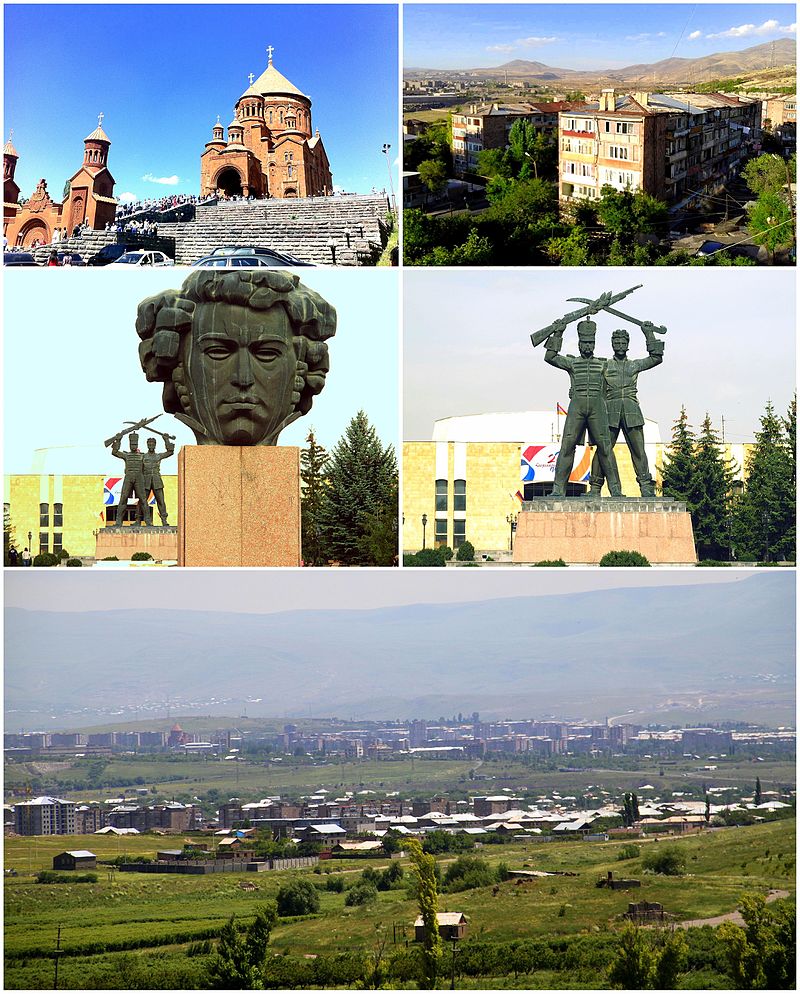           Ներկայացվել է՝ համայնքի ղեկավար  Էդուարդ Բաբայանի կողմիցԱԲՈՎՅԱՆ 2022թ.ՆերածությունՀամայնքի տարեկան աշխատանքային պլանը (այսուհետ՝ ՏԱՊ) համայնքում առկա ֆինանսական, վարչական, մարդկային և սոցիալական ռեսուրսները կամ կապիտալները կառավարելու գործիք է, այն փաստաթուղթ է, ուր հստակորեն ներկայացվում են սոցիալական, տնտեսական, մարդկային, բնական և այլ ռեսուրսների ներդրման միջոցով համայնքի զարգացմանն ուղղված՝ 2022թ. համար համայնքի  ռազմավարությունը, ծրագրերը և միջոցառումները։Աբովյան համայնքի ՏԱՊ-ը մշակվել է հետևյալ հիմնական նպատակներով՝ համակարգել համայնքի  2022թ. անելիքները,  սահմանել սոցիալ-տնտեսական զարգացման առաջնահերթությունները, գնահատել                                                                                                                                                                                                                                                                                                                                                                                                                                                                                                                                                                                                                                                                                                                                                                                                                                                                                                                                                                                                                                                                                                                                                                                                                                                                                                                                                                                                                                                                                                                                                                                                                                                                                                                                                                                                                                                                                                                                                                                                                                                                                                                                                                                                                                                                                                                                                                                                                                                                                                                                                                                                                                                                                                                                                                                                                                                                                                                                       համայնքի ներքին ռեսուրսները, հաշվառել համայնքում ներդրվող արտաքին ռեսուրսները, հաշվարկել համախառն ռեսուրսները և բացահայտել պակասուրդը (դեֆիցիտը),համախմբել համայնքում 2022թ. համար նախատեսվող բոլոր ծրագրերը և միջոցառումները ՀՀԶԾ-ով սահմանված՝ համայնքի տեսլականի և հիմնական նպատակների իրականացման շուրջ,շաղկապել նախատեսվող ծրագրերը և միջոցառումները դրանց իրականացման արդյունքների հետ՝ կիրառելով ՀՀԶԾ-ի ոլորտային ծրագրի «Տրամաբանական հենքը»,որոշակիացնել նախատեսվող ծրագրերի և միջոցառումների իրականացման ֆինանսական աղբյուրները և միջոցները, պատասխանատուները և ժամկետները, մշակել տվյալ տարվա ՏԱՊ-ի իրականացման մոնիթորինգի և գնահատման պլանը /ՄԳՊ/։     Աբովյան համայնքի 2022թ. տարեկան աշխատանքային պլանը բաղկացած է 5 բաժիններից.1-ին բաժնում  սահմանվում է համայնքի տեսլականը և ոլորտային նպատակները։2-րդ բաժնում ներկայացվում է համայնքի 2022 թվականի ծրագրերի ցանկը և տրամաբանական հենքերը (ըստ ոլորտների)։3-րդ բաժնում ներկայացվում է համայնքային գույքի կառավարման 2022 թվականի ծրագիրը։4-րդ բաժնում ներկայացվում է համայնքի ՏԱՊ-ի ֆինանսավորման պլանը։5-րդ բաժնում ներկայացվում է համայնքի ՏԱՊ-ի մոնիթորինգի և գնահատման պլանը։Համայնքի տեսլականը և ոլորտային նպատակներըՀամայնքի տեսլականը՝Աբովյան համայնքը բարեկարգ, հրապուրիչ, կանաչապատ, մաքուր, ակտիվ  մշակութային  և սպորտային կյանքով լեցուն  երիտասարդության  քաղաք է,  որտեղ գործում են հանգստի և ժամանցի ժամանակակիցենթակառուցվածքներ:    Համայնքի    տարածքային  և   տնտեսական   զարգացման   գործում   կարևոր  է   հաշվի    առնել համայնքի   բնակչության   հեռանկարային   աճը: Բարեփոխումներ     անցկացնելու   ճանապարhով հետևողականորեն  բարելավել համայնքի բնակչության սոցիալ-տնտեսական, մշակույթային և հանգստի պայմանները, համայնքը դարձնել բարեկեցիկ և մրցունակ մյուս համայնքների նկատմամբ:      Համայնքի սահմանված տեսլականին հասնելու համար համայնքի ռազմավարությունն է՝ Բարելավել համայնքի ֆինանսական դրությունը` իրականացնելով համայնքի բյուջեի հարկային եկամուտների գանձման, ոչ հարկային եկամուտների, տեղական տուրքերի ու վճարների սահմանման և գանձման արդյունավետ քաղաքականություններ,Խթանել ձեռներեցությունը` այն սերտորեն կապելով համայնքի տնտեսական զարգացման հետ,Պահպանել համայնքի  ճարտարապետության արդի ոճը, բացառել ինքնակամ շինարարությունը և ապօրինի հողազավթումները,Խթանել համայնքային տարբեր շահագրգիռ կողմերի, դոնոր կազմակերպությունների, հասարակական և բարեգործական կազմակերպությունների, անհատների նախաձեռնությունները և նրանց ներգրավմամբ հետևողականորեն իրականացնել բարեփոխումներ`  նպաստելով  համայնքի սոցիալ-տնտեսական զարգացմանը,Սերտորեն համագործակցել համայնքի բնակչության, քաղաքացիական հասարակության, լրատվամիջոցների և գործարարների հետ,Նպաստել համայնքում աշխատատեղերի ընդյալնմանը՝ ռացիոնալ օգտագործելով բնական ռեսուրսները, զարգացնելով առևտրի և սպասարկման ոլորտը։ Բարձրացնել բնակչության կենսամակարդակը՝ ընդլայնելով մատուցվող հանրային ծառայությունների որակն ու շրջանակը։Զարգացման հիմնական ուղղությունների իրականացման գործընթացում խիստ կարևորվում է տեղական իշխանությունների, համայնքի բնակչության, քաղաքացիական հասարակության, լրատվամիջոցների և գործարարների համատեղ գործունեությունը, ինչպես նաև համագործակցությունը պետական
կառավարման մարմինների  և դոնոր կազմակերպությունների հետ:Աղյուսակ 1.Համայնքի կայուն զարգացման ցուցանիշներըԱղյուսակ 2.Համայնքի ոլորտային նպատակներըՀամայնքի 2022 թ. ծրագրերի ցանկը և տրամաբանական հենքերը (ըստ ոլորտների)Աղյուսակ 3․ՏԱՊ-ի ծրագրերը, որոնք ապահովված են համապատասխան ֆինանսական միջոցներով Աղյուսակ 4․ՏԱՊ-ի ծրագրերը, որոնք   ապահովված   չեն   համապատասխան    ֆինանսական միջոցներովԱղյուսակ 5․ՏԱՊ-ով նախատեսված ծրագրերի տրամաբանական հենքերը՝ ըստ համայնքի ղեկավարի լիազորությունների ոլորտների2.Համայնքային գույքի կառավարման 2022թ. ծրագիրը Աղյուսակ 6․ Համայնքի սեփականություն համարվող գույքի կառավարման  2022թվականի ծրագիրըՀամայնքի սեփականություն համարվող գույքի (շենքերի, շինությունների, հողամասերի և այլն) կառավարման (օտարման, վարձակալության տրամադրման) 2022թ.  ծրագիր 
3.Համայնքի ՏԱՊ-ի ֆինանսավորման պլանըԱղյուսակ 7․ՏԱՊ-ի ֆինանսավորման պլանը՝ ըստ համայնքի ղեկավարի լիազորությունների ոլորտների4.Համայնքի ՏԱՊ-ի մոնիթորինգի և գնահատման պլանըԱղյուսակ 8․Համայնքի 2022թ. ՏԱՊ-ում ներառված ծրագրի արդյունքային ցուցանիշների մոնիթորինգի և գնահատման վերաբերյալ տեղեկատվության ներկայացումըՑուցանիշԵլակետային արժեքԹիրախային արժեքՀամայնքի բյուջեի սեփական եկամուտների տեսակարար կշիռն ընդհանուր եկամուտների մեջ (%)45.870Բնակչության զբաղվածության աճ  1.2 %1.5 %Համայնքում հաշվառված բնակիչների ընդհանուր թիվը (մարդ)8809389150Ոլորտային նպատակՎերջնական արդյունքի՝Վերջնական արդյունքի՝Վերջնական արդյունքի՝Ոլորտային նպատակՑուցանիշԵլակետային արժեքԹիրախային արժեքՈլորտ 1. ԸնդհանուրՈլորտ 1. ԸնդհանուրՈլորտ 1. ԸնդհանուրՈլորտ 1. ԸնդհանուրԱպահովել համայնքային ծառայությունների  ընթացիկ մակարդակի պահպանումը, թափանցիկ, լիրաժեք և արդյունավետ կառավարումը,  քաղաքացիներին որակյալ ծառայությունների մատուցումըՀամայնքի (հաշվառված) բնակիչների թվի փոփոխությունը նախորդ տարվա համեմատ,% 1.11,2Ապահովել համայնքային ծառայությունների  ընթացիկ մակարդակի պահպանումը, թափանցիկ, լիրաժեք և արդյունավետ կառավարումը,  քաղաքացիներին որակյալ ծառայությունների մատուցումըՀամայնքի աշխատակազմում բարձրագույն կրթություն ունեցող աշխատակիցների տեսակարար կշիռն ընդհանուրի մեջ,  %68.290Ապահովել համայնքային ծառայությունների  ընթացիկ մակարդակի պահպանումը, թափանցիկ, լիրաժեք և արդյունավետ կառավարումը,  քաղաքացիներին որակյալ ծառայությունների մատուցումըՀայեցողական պաշտոն զբաղեցնողների կազմում բարձրագույն  կրթություն ունեցողների տեսակարար կշիռն, %9095Ապահովել համայնքային ծառայությունների  ընթացիկ մակարդակի պահպանումը, թափանցիկ, լիրաժեք և արդյունավետ կառավարումը,  քաղաքացիներին որակյալ ծառայությունների մատուցումըՏԻՄ-երի կողմից մատուցվող համայնքային (հանրային, ոչ վարչական բնույթի) ծառայությունների հասանելիությունը համայնքի բնակիչներին, %9095Ապահովել համայնքային ծառայությունների  ընթացիկ մակարդակի պահպանումը, թափանցիկ, լիրաժեք և արդյունավետ կառավարումը,  քաղաքացիներին որակյալ ծառայությունների մատուցումըՔաղաքացիների սպասարկման գրասենյակ (ՔՍԳ) դիմող այցելուների թվի տեսակարար կշիռը համայնքի բնակիչների ընդհանուր թվի մեջ ,  %40.560Ապահովել համայնքային ծառայությունների  ընթացիկ մակարդակի պահպանումը, թափանցիկ, լիրաժեք և արդյունավետ կառավարումը,  քաղաքացիներին որակյալ ծառայությունների մատուցումըՀամայնքի բնակիչների բավարարվածությունը (հարցումների հիման վրա) ՏԻՄ-երի գործունեությունից, մատուցվող հանրային ծառայություններից, %8290Ապահովել համայնքային ծառայությունների  ընթացիկ մակարդակի պահպանումը, թափանցիկ, լիրաժեք և արդյունավետ կառավարումը,  քաղաքացիներին որակյալ ծառայությունների մատուցումըՀամայնքի բյուջեի սեփական եկամուտների հավաքագրման մակարդակը, %81100Ապահովել համայնքային ծառայությունների  ընթացիկ մակարդակի պահպանումը, թափանցիկ, լիրաժեք և արդյունավետ կառավարումը,  քաղաքացիներին որակյալ ծառայությունների մատուցումըՀամայնքի բյուջեի սեփական եկամուտների տեսակարար կշիռը համայնքի բյուջեի ընդհանուր մուտքերի կազմում, %45.870Ապահովել համայնքային ծառայությունների  ընթացիկ մակարդակի պահպանումը, թափանցիկ, լիրաժեք և արդյունավետ կառավարումը,  քաղաքացիներին որակյալ ծառայությունների մատուցումըՀամայնքի բյուջեի ընդհանուր ծախսերի կազմում վարչական բնույթի ծրագրերի գծով ծախսերի տեսակարար կշիռը, %61.580Ոլորտ 2. Պաշտպանության կազմակերպումՈլորտ 2. Պաշտպանության կազմակերպումՈլորտ 2. Պաշտպանության կազմակերպումՈլորտ 2. Պաշտպանության կազմակերպումԱջակցել համայնքում իրականացվող պաշտպանության ոլորտի ծրագրերին Համայնքի բնակիչների բավարարվածությունը (հարցումների հիման վրա) պաշտպանության ոլորտում իրականացվող միջոցառումներիցԲավարար ԼավՈլորտ 3. Արտակարգ իրավիճակներից բնակչության պաշտպանություն և քաղաքացիական պաշտպանության կազմակերպումՈլորտ 3. Արտակարգ իրավիճակներից բնակչության պաշտպանություն և քաղաքացիական պաշտպանության կազմակերպումՈլորտ 3. Արտակարգ իրավիճակներից բնակչության պաշտպանություն և քաղաքացիական պաշտպանության կազմակերպումՈլորտ 3. Արտակարգ իրավիճակներից բնակչության պաշտպանություն և քաղաքացիական պաշտպանության կազմակերպումԱջակցել համայնքում իրականացվող  արտակարգ իրավիճակների ժամանակ քաղաքացիական պաշտպանության  ոլորտի ծրագրերին Համայնքի բնակիչների բավարարվածությունը (հարցումների հիման վրա) քաղաքացիական պաշտպանության  ոլորտում իրականացվող միջոցառումներիցԲավարարԼավՈլորտ 4. Քաղաքաշինություն և կոմունալ տնտեսությունՈլորտ 4. Քաղաքաշինություն և կոմունալ տնտեսությունՈլորտ 4. Քաղաքաշինություն և կոմունալ տնտեսությունՈլորտ 4. Քաղաքաշինություն և կոմունալ տնտեսությունԻրականացնել համայնքի  բնակարանային  ֆոնդի արդյունավետ կառավարումը, ունենալ մաքուր, բարեկարգ և լուսավոր համայնք                          Օժանդակել համայնքային նոր ենթակառուցվածքների ստեղծմանըԱպահովել համայնքի բնակիչների առողջության և շրջակա միջավայրի վրա աղբի բացասական ներգործության նվազեցումն  ու չեզոքացումը   Ստեղծել բնակության համար հարմարավետ և էկոլոգիապես անվտանգ պայմաններԱպահովել համայնքի քաղաքաշինական զարգացման նորմերըՀամայնքի բնակիչների բավարարվածությունը քաղաքաշինության և կոմունալ տնտեսության ոլորտում մատուցվող ծառայություններից, %7075Ոլորտ 5. Հողօգտագործում Ոլորտ 5. Հողօգտագործում Ոլորտ 5. Հողօգտագործում Ոլորտ 5. Հողօգտագործում 2022 թվականին հողօգտագործման ոլորտում ծրագրեր և միջոցառումներ չեն նախատեսվում, այդ պատճառով ոլորտային նպատակ չի սահմանվել---Ոլորտ 6. ՏրանսպորտՈլորտ 6. ՏրանսպորտՈլորտ 6. ՏրանսպորտՈլորտ 6. ՏրանսպորտԲարելավել համայնքային ենթակայության ճանապարհների և մայթերի սպասարկման, շահագործման և պահպանման ծառայությունների որակըԿապիտալ վերանորոգված ներհամայնքային ճանապարհների և փողոցների որակից բնակչության բավարվածության աստիճանը, %8595Բարելավել համայնքային ենթակայության ճանապարհների և մայթերի սպասարկման, շահագործման և պահպանման ծառայությունների որակըՃանապարհային երթևեկության նշաններով նշագծված փողոցներից բնակչության և ուղևորների բավարարվածությունը, %8090Ոլորտ 7.Առևտուր և ծառայություններՈլորտ 7.Առևտուր և ծառայություններՈլորտ 7.Առևտուր և ծառայություններՈլորտ 7.Առևտուր և ծառայություններԱռևտրի և ծառայությունների ոլորտում մատուցվող ծառայությունների որակի բարելավում Բացօթյա առևտրի համակարգման աշխատանքերի որակի բարձրացում, գովազդային ծառայությունների մատուցման որակի բարելավում բավարարլավՈլորտ 8. ԿրթությունՈլորտ 8. ԿրթությունՈլորտ 8. ԿրթությունՈլորտ 8. ԿրթությունԱպահովել համայնքում նախադպրոցական կրթության և  արտադպրոցական դաստիարակության   ծառայությունների  ընթացիկ մակարդակի պահպանում և որակյալ ծառայությունների  մատուցումՀամայնքի բնակիչների համար կրթական ծառայությունների հասանելիության մակարդակի բարձրացում, %10       60Ապահովել համայնքում նախադպրոցական կրթության և  արտադպրոցական դաստիարակության   ծառայությունների  ընթացիկ մակարդակի պահպանում և որակյալ ծառայությունների  մատուցումԲնակիչների բավարարվածությունը մատուցվող նախադպրոցական կրթության ծառայությունից, %90        100Ապահովել համայնքում նախադպրոցական կրթության և  արտադպրոցական դաստիարակության   ծառայությունների  ընթացիկ մակարդակի պահպանում և որակյալ ծառայությունների  մատուցումՄատուցվող նախադպրոցական կրթության ծառայության հասանելիությունը համայնքի բնակիչներին, %9095Ապահովել համայնքում նախադպրոցական կրթության և  արտադպրոցական դաստիարակության   ծառայությունների  ընթացիկ մակարդակի պահպանում և որակյալ ծառայությունների  մատուցումԱրտադպրոցական դաստիարակության խմբակներում ընդգրկված երեխաների թվի տեսակարար կշիռը դպրոցական տարիքի երեխաների ընդհանուր թվի մեջ, %13.925Ոլորտ 9. Մշակույթ և երիտասարդության հետ տարվող աշխատանքներՈլորտ 9. Մշակույթ և երիտասարդության հետ տարվող աշխատանքներՈլորտ 9. Մշակույթ և երիտասարդության հետ տարվող աշխատանքներՈլորտ 9. Մշակույթ և երիտասարդության հետ տարվող աշխատանքներԱպահովել ՏԻՄ-երի կողմից համայնքի բնակչությանը մշակույթի և երիտասար-դության  հետ տարվող որակյալ և մատ-չելի ծառայությունների հասանելիությունըՄատուցվող մշակութային ծառայությունների հասանելիությունը համայնքի  բնակիչներին, %7090 Ապահովել ՏԻՄ-երի կողմից համայնքի բնակչությանը մշակույթի և երիտասար-դության  հետ տարվող որակյալ և մատ-չելի ծառայությունների հասանելիությունըԳրադարանից օգտվողների թվի տարեկան աճ , %5050Ոլորտ 10. ԱռողջապահությունՈլորտ 10. ԱռողջապահությունՈլորտ 10. ԱռողջապահությունՈլորտ 10. Առողջապահություն Առողջապահության ոլորտում նպաստել  համայնքի բնակիչների առողջության պահպանմանը և բժշկական սպասարկման արդյունավետության բարձրացմանը , տարբեր բժշկական կենտրոնների և ծառայությունների հետ համագործակցությանը։  Բժշկական օգնություն և սպասարկում անվճար կամ արտոնյալ պայմաններով` պետության կողմից երաշխավորված առողջապահական պետական նպատակային ծրագրերի շրջանակներում օգտվողների%30        40Ոլորտ 11. Ֆիզիկական կուլտուրա և սպորտՈլորտ 11. Ֆիզիկական կուլտուրա և սպորտՈլորտ 11. Ֆիզիկական կուլտուրա և սպորտՈլորտ 11. Ֆիզիկական կուլտուրա և սպորտԱպահովել Ֆիզիկական կուլտուրայի և սպորտի բնագավառում որակյալ ծառայությունների մատուցումըՏարվա ընթացքում հանրապետական և միջազգային մրցաշարերում համայնքի երեխաների հաջողությունները (գրավված տեղերը / շահած մեդալները/ գավաթները/ պատվոգրերը), հատ16        16 Ոլորտ 12.Սոցիալական պաշտպանությունՈլորտ 12.Սոցիալական պաշտպանությունՈլորտ 12.Սոցիալական պաշտպանությունՈլորտ 12.Սոցիալական պաշտպանությունՕգնել համայնքի կարիքավոր, վիրավոր և զոհված ազատամարտիկների ընտանիքներին, սոցիալապես անապահով ուսանողներին  և հասարակական կազմակերպություններին  համայնքում սոցիալական ծրագրերի իրականացնելու համար  բարելավելու նրանց  սոցիալական վիճակըՍոցիալական ծրագրի շահառուների բավարարվածությունը իրականացվող ծրագրից, %8590Ոլորտ 13. ԳյուղատնտեսությունՈլորտ 13. ԳյուղատնտեսությունՈլորտ 13. ԳյուղատնտեսությունՈլորտ 13. Գյուղատնտեսություն2022 թվականի ընթացքում գյուղատնտեսությանոլորտում  ջրամատակարարման   ծառայության անխափանության ապահովում,  պոմպերի ձեռքբերում, նորոգում , գնման գործընթացի կազմակերպում՝ ջրագծի կառուցման աշխատանքների համարՄշակվող հողատարածքների տեսակարար կշիռը ընդհանուր գյուղատնտեսական նշանակության հողերի մեջ%35502022 թվականի ընթացքում գյուղատնտեսությանոլորտում  ջրամատակարարման   ծառայության անխափանության ապահովում,  պոմպերի ձեռքբերում, նորոգում , գնման գործընթացի կազմակերպում՝ ջրագծի կառուցման աշխատանքների համարՈռոգման համակարգի վերանորոգում, %5070Ոլորտ 14.Անասնաբուժություն և բուսասանիտարիաՈլորտ 14.Անասնաբուժություն և բուսասանիտարիաՈլորտ 14.Անասնաբուժություն և բուսասանիտարիաՈլորտ 14.Անասնաբուժություն և բուսասանիտարիա2022 թվականի ընթացքում անասնաբուժություն և բուսասանիտա-րիայի ոլորտում ծրագրեր և միջոցառումներ չեն նախատեսվում, այդ պատճառով ոլորտային նպատակ չի սահմանվել-----------Ոլորտ 15.Շրջակա միջավայրի պահպանությունՈլորտ 15.Շրջակա միջավայրի պահպանությունՈլորտ 15.Շրջակա միջավայրի պահպանությունՈլորտ 15.Շրջակա միջավայրի պահպանությունՆվազեցնել համայնքի ջրային ռեսուրսների աղտոտվածության մակարդակը, իրականացնել և նախատեսել կանաչ տարածությունների ընդլայնման, մաքրման և պահպանման աշխատանքներըՀամայնքի բնակիչների բավարարվածությունը սելաֆատարի մաքրման ծառայությունից, %5070Ոլորտ 16. ԶբոսաշրջությունՈլորտ 16. ԶբոսաշրջությունՈլորտ 16. ԶբոսաշրջությունՈլորտ 16. Զբոսաշրջություն2022 թվականի ընթացքում զբոսաշրջության ոլորտում ծրագրեր և միջոցառումներ չեն նախատեսվում, այդ պատճառով ոլորտային նպատակ չի սահմանվել-----------Ոլորտ 17. Տեղական ինքնակառավարմանը բնակիչների մասնակցությունՈլորտ 17. Տեղական ինքնակառավարմանը բնակիչների մասնակցությունՈլորտ 17. Տեղական ինքնակառավարմանը բնակիչների մասնակցությունՈլորտ 17. Տեղական ինքնակառավարմանը բնակիչների մասնակցություն2022  թվականի ընթացքում տեղական ինքնակառավարմանը բնակիչների մասնակցություն ոլորտում ծրագրեր և միջոցառումներ չեն նախատեսվում, այդ պատճառով ոլորտային նպատակ չի սահմանվել-----------Հ/հԾրագրի անվանումըԾրագրի արժեքը (հազ. դրամ)Ոլորտ 1. ԸնդհանուրՈլորտ 1. ԸնդհանուրՀամայնքային ծառայությունների արդյունավետ, թափանցիկ կառավարում, որակյալ ծառայությունների մատուցում865 618.3Համայնքի սեփականություն հանդիսացող գույքի կառավարում 25 000.0Ընդհանուր բնույթի համայնքային ծառայությունների մատուցում2 000.0Ընդհանուր բնույթի հանրային ծառայությունների մատուցում25 000.0Համայնքի վարչական շենքի արդիականացում82 855.0Գեոդեզիա և քարտեզագրում 10 000.0Պատվիրակված լիազորություն ՔԿԱԳ-ի ծառայությունների մատուցում6 000.0Տեղեկատվական ծառայությունների ձեռք բերում 6 000.0Պահուստային ֆոնդ 161 000.0Հայցադիմումներ /այլ ծրագրեր/7 000.0Բանկային ծառայությունների մատուցում 38.0Աուդիտ /կառավարչական ծառայություններ/ 20 000.0ԸնդամենըԸնդամենը1 210 511.3Ոլորտ 2. Պաշտպանության կազմակերպումՈլորտ 2. Պաշտպանության կազմակերպումՀամայնքում պաշտպանության ոլորտին աջակցություն21 000.0          Ընդամենը          Ընդամենը21 000.0Ոլորտ 3. Արտակարգ իրավիճակներից բնակչության պաշտպանություն և քաղաքացիական պաշտպանության կազմակերպումՈլորտ 3. Արտակարգ իրավիճակներից բնակչության պաշտպանություն և քաղաքացիական պաշտպանության կազմակերպումՀամայնքում   արտակարգ իրավիճակների ժամանակ բնակչությանը  աջակցության ցուցաբերում 0.0          Ընդամենը          Ընդամենը0.0Ոլորտ 4. Քաղաքաշինություն և կոմունալ տնտեսությունՈլորտ 4. Քաղաքաշինություն և կոմունալ տնտեսությունՀամայնքի վարչական տարածքում  աղբահանության, սանիտարական մաքրման  և  բարեկարգման  աշխատանքների կազմակերպում 676 575.9Համայնքի վարչական տարածքում  լուսավորության համակարգի կառուցման աշխատանքներ163 867.0Համայնքի բազմաբնակարան շենքերի վերելակների արդիականացման աշխատանքներ97 570.0Համայնքի գերեզմանատների  սպասարկում և պահպանում 0.0Համայնքի սեփականություն հանդիսացող բազմաբնակարան շենքերի և շինությունների և ՀՈԱԿ-ների շենքերի  սպասարկում203 132.0Համայնքի բնակչության համար ժամանցի վայրերի ստեղծում /զբոսայգի/165 544.0Համայնքի բնակֆոնդի տանիքիների վերանորոգման շինարարական աշխատանքներ38 981.0Ջրահեռացման   համակարգի  վերանորոգում 117 487.0Գազատարների կառուցում 15 500.0           Ընդամենը           Ընդամենը1 478 656.9Ոլորտ 5. ՀողօգտագործումՈլորտ 5. Հողօգտագործում2022 թվականին հողօգտագործման ոլորտում ծրագրեր և միջոցառումներ չեն նախատեսվում   0.0Ոլորտ 6. ՏրանսպորտՈլորտ 6. Տրանսպորտ1.Ճանապարհների և մայթերի  ասֆալտապատում և գծանշում1 076 649.0          Ընդամենը          Ընդամենը1 076 649.0Ոլորտ 7.Առևտուր և ծառայություններՈլորտ 7.Առևտուր և ծառայություններ2022 թվականին առևտրի և ծառայությունների ոլորտում ծրագրեր և միջոցառումներ չեն նախատեսվում։   0.0          Ընդամենը          Ընդամենը   0.0Ոլորտ 8.ԿրթությունՈլորտ 8.ԿրթությունՀամայնքում նախադպրոցական կրթության կազմակերպում և նոր մանկապարտեզի կառուցում931 219.0Համայնքում արտադպրոցական դաստիարակության  կազմակերպում284 000.0Նախադպրոցական և արտադպրոցական հիմնարկների համար գույքի ձեռք բերում 50 000.0Բարձրագույն   կրթության   կազմակերպում 10 000.0          Ընդամենը          Ընդամենը1 275 219.0Ոլորտ 9. Մշակույթ և երիտասարդության հետ տարվող աշխատանքներՈլորտ 9. Մշակույթ և երիտասարդության հետ տարվող աշխատանքներՄշակութային, մարզական և հոգևոր կյանքի բարելավում119 602.8 Ներկայացուցչական ծախս 5 000.0           Ընդամենը           Ընդամենը124 602.8Ոլորտ 10. ԱռողջապահությունՈլորտ 10. ԱռողջապահությունԱջակցություն սոցիալապես անապահով ընտանիքներին 10000.0          Ընդամենը          Ընդամենը10000.0Ոլորտ 11. Ֆիզիկական կուլտուրա և սպորտՈլորտ 11. Ֆիզիկական կուլտուրա և սպորտ Մարզական միջոցառումների կազմակերպում և անցկացում10000.0           Ընդամենը           Ընդամենը10000.0Ոլորտ 12.Սոցիալական պաշտպանությունՈլորտ 12.Սոցիալական պաշտպանությունԱջակցություն համայնքի սոցիալապես  անապահով  բնակիչներին  և աջակցություն հասարական  կազմակերպություններին39 000.0          Ընդամենը          Ընդամենը39 000.0Ոլորտ 13. ԳյուղատնտեսությունՈլորտ 13. Գյուղատնտեսություն1.  Ոռոգման  համակարգի  վերանորոգում 8 608.0          Ընդամենը           Ընդամենը 8 608.0Ոլորտ 14.Անասնաբուժություն և բուսասանիտարիաՈլորտ 14.Անասնաբուժություն և բուսասանիտարիա2022 թվականին անասնաբուժություն և բուսասանիտարիա ոլորտում ծրագրեր և միջոցառումներ չեն նախատեսվում0.0           Ընդամանը           Ընդամանը0.0Ոլորտ 15.Շրջակա միջավայրի պահպանությունՈլորտ 15.Շրջակա միջավայրի պահպանություն2022 թվականին շրջակա  միջավայրի պահպանություն  ոլորտում ծրագրեր և միջոցառումներ չեն նախատեսվում 0.0          Ընդամենը          Ընդամենը0.0Ոլորտ 16.ԶբոսաշրջությունՈլորտ 16.Զբոսաշրջություն2022 թվականին զբոսաշրջության  ոլորտում ծրագրեր և միջոցառումներ չեն նախատեսվում0.0          Ընդամենը          Ընդամենը0.0Ոլորտ 17. Տեղական ինքնակառավարմանը բնակիչների մասնակցությունՈլորտ 17. Տեղական ինքնակառավարմանը բնակիչների մասնակցություն2022 թվականին տեղական ինքնակառավարմանը բնակիչների մասնակցություն ոլորտում ծրագրեր և միջոցառումներ չեն նախատեսվում0.0          Ընդամենը          Ընդամենը0.0          Ընդհանուր          Ընդհանուր5 254 247.0Հ/հՀ/հԾրագրի անվանումըԾրագրի արժեքը (հազ. դրամ)Ոլորտ 4. Քաղաքաշինություն և կոմունալ տնտեսությունՈլորտ 4. Քաղաքաշինություն և կոմունալ տնտեսությունՈլորտ 4. Քաղաքաշինություն և կոմունալ տնտեսությունԵնթակառուցվածքների շենքերում արևային մարտկոցների տեղադրումԵնթակառուցվածքների շենքերում արևային մարտկոցների տեղադրում250 000,0ԸնդամենըԸնդամենըԸնդամենը250 000,0Ոլորտ  6. ՏրանսպորտՈլորտ  6. ՏրանսպորտՈլորտ  6. Տրանսպորտ11Նաիրյան և Երիտասարդական փողոցների հիմնանորոգում400 000,022Էդ. Պետրոսյան   փողոցի    հիմնանորոգում 300 000,033Զորավար Անդրանիկի և Հատիսի փողոցները միացնող միջանկյալ փողոցի կառուցում300 000,044Առինջ բնակավայրի նոր աճող թաղամասերի ճանապարհների հիմնանորոգում900 000,055Արամուս բնակավայրի գրունտային ճանապարհների ասֆալտապատում340 000,066Գեղաշեն բնակավայրի գրունտային ճանապարհների ասֆալտապատում480 000,0ԸնդամենըԸնդամենըԸնդամենը2 720 000,0Ոլորտ  8. ԿրթությունՈլորտ  8. ԿրթությունՈլորտ  8. Կրթություն11Աբովյանի N- 10 մանկապարտեզ ՀՈԱԿ-ի  շենքի հիմնանորոգում250 000,0ԸնդամենըԸնդամենըԸնդամենը250 000,0Ոլորտ 9. Մշակույթ և երիտասարդության հետ տարվող աշխատանքներ Ոլորտ 9. Մշակույթ և երիտասարդության հետ տարվող աշխատանքներ Ոլորտ 9. Մշակույթ և երիտասարդության հետ տարվող աշխատանքներ 1.Մշակույթի կենտրոնի թատերական մասնաշենքի հիմնանորոգումՄշակույթի կենտրոնի թատերական մասնաշենքի հիմնանորոգում300 000,0ԸնդամենըԸնդամենըԸնդամենը300 000,0ԸնդհանուրըԸնդհանուրըԸնդհանուրը3 520 000,0Ամփոփ նկարագիրԱրդյունքային ցուցանիշներՏեղեկատվության աղբյուրներՊատասխանատուԺամկետՌիսկերՈլորտ 1. Ընդհանուր Ոլորտ 1. Ընդհանուր Ոլորտ 1. Ընդհանուր Ոլորտ 1. Ընդհանուր Ոլորտ 1. Ընդհանուր Ոլորտ 1. Ընդհանուր Ոլորտային նպատակ
Ապահովել համայնքային ծառայությունների  ընթացիկ մակարդակի պահպանումը, թափանցիկ, լիրաժեք և արդյունավետ կառավարումը,  քաղաքացիներին որակյալ ծառայությունների մատուցումըՈլորտային նպատակ
Ապահովել համայնքային ծառայությունների  ընթացիկ մակարդակի պահպանումը, թափանցիկ, լիրաժեք և արդյունավետ կառավարումը,  քաղաքացիներին որակյալ ծառայությունների մատուցումըՈլորտի ազդեցության (վերջնական արդյունքի) ցուցանիշ
Համայնքի (հաշվառված) բնակիչների թվի փոփոխությունը նախորդ տարվա համեմատ – 1.2 % աճ,Համայնքի աշխատակազմում բարձրագույն կրթություն ունեցող աշխատակիցների տեսակարար կշիռն ընդհանուրի մեջ – 68.2 %Հայեցողական պաշտոն զբաղեցնողների կազմում բարձրագույն  կրթություն ունեցողների տեսակարար կշիռն  - 90 %ՏԻՄ-երի կողմից մատուցվող համայնքային (հանրային, ոչ վարչական բնույթի) ծառայությունների հասանելիությունը համայնքի բնակիչներին - 90 %Քաղաքացիների սպասարկման գրասենյակ (ՔՍԳ) դիմող այցելուների թվի տեսակարար կշիռը համայնքի բնակիչների ընդհանուր թվի մեջ – 6.58 %Համայնքի բնակիչների բավարարվածությունը (հարցումների հիման վրա) ՏԻՄ-երի գործունեությունից, մատուցվող հանրային ծառայություններից - 80 %Համայնքի բյուջեի սեփական եկամուտների հավաքագրման մակարդակը - 90 %Համայնքի բյուջեի սեփական եկամուտների տեսակարար կշիռը համայնքի բյուջեի ընդհանուր մուտքերի կազմում – 48.1  %Համայնքի բյուջեի ընդհանուր ծախսերի կազմում վարչական բնույթի ծրագրերի գծով ծախսերի տեսակարար կշիռը – 59.9 %Ոլորտի ազդեցության (վերջնական արդյունքի) ցուցանիշ
Համայնքի (հաշվառված) բնակիչների թվի փոփոխությունը նախորդ տարվա համեմատ – 1.2 % աճ,Համայնքի աշխատակազմում բարձրագույն կրթություն ունեցող աշխատակիցների տեսակարար կշիռն ընդհանուրի մեջ – 68.2 %Հայեցողական պաշտոն զբաղեցնողների կազմում բարձրագույն  կրթություն ունեցողների տեսակարար կշիռն  - 90 %ՏԻՄ-երի կողմից մատուցվող համայնքային (հանրային, ոչ վարչական բնույթի) ծառայությունների հասանելիությունը համայնքի բնակիչներին - 90 %Քաղաքացիների սպասարկման գրասենյակ (ՔՍԳ) դիմող այցելուների թվի տեսակարար կշիռը համայնքի բնակիչների ընդհանուր թվի մեջ – 6.58 %Համայնքի բնակիչների բավարարվածությունը (հարցումների հիման վրա) ՏԻՄ-երի գործունեությունից, մատուցվող հանրային ծառայություններից - 80 %Համայնքի բյուջեի սեփական եկամուտների հավաքագրման մակարդակը - 90 %Համայնքի բյուջեի սեփական եկամուտների տեսակարար կշիռը համայնքի բյուջեի ընդհանուր մուտքերի կազմում – 48.1  %Համայնքի բյուջեի ընդհանուր ծախսերի կազմում վարչական բնույթի ծրագրերի գծով ծախսերի տեսակարար կշիռը – 59.9 %Ոլորտի ազդեցության (վերջնական արդյունքի) ցուցանիշ
Համայնքի (հաշվառված) բնակիչների թվի փոփոխությունը նախորդ տարվա համեմատ – 1.2 % աճ,Համայնքի աշխատակազմում բարձրագույն կրթություն ունեցող աշխատակիցների տեսակարար կշիռն ընդհանուրի մեջ – 68.2 %Հայեցողական պաշտոն զբաղեցնողների կազմում բարձրագույն  կրթություն ունեցողների տեսակարար կշիռն  - 90 %ՏԻՄ-երի կողմից մատուցվող համայնքային (հանրային, ոչ վարչական բնույթի) ծառայությունների հասանելիությունը համայնքի բնակիչներին - 90 %Քաղաքացիների սպասարկման գրասենյակ (ՔՍԳ) դիմող այցելուների թվի տեսակարար կշիռը համայնքի բնակիչների ընդհանուր թվի մեջ – 6.58 %Համայնքի բնակիչների բավարարվածությունը (հարցումների հիման վրա) ՏԻՄ-երի գործունեությունից, մատուցվող հանրային ծառայություններից - 80 %Համայնքի բյուջեի սեփական եկամուտների հավաքագրման մակարդակը - 90 %Համայնքի բյուջեի սեփական եկամուտների տեսակարար կշիռը համայնքի բյուջեի ընդհանուր մուտքերի կազմում – 48.1  %Համայնքի բյուջեի ընդհանուր ծախսերի կազմում վարչական բնույթի ծրագրերի գծով ծախսերի տեսակարար կշիռը – 59.9 %Ոլորտի ազդեցության (վերջնական արդյունքի) ցուցանիշ
Համայնքի (հաշվառված) բնակիչների թվի փոփոխությունը նախորդ տարվա համեմատ – 1.2 % աճ,Համայնքի աշխատակազմում բարձրագույն կրթություն ունեցող աշխատակիցների տեսակարար կշիռն ընդհանուրի մեջ – 68.2 %Հայեցողական պաշտոն զբաղեցնողների կազմում բարձրագույն  կրթություն ունեցողների տեսակարար կշիռն  - 90 %ՏԻՄ-երի կողմից մատուցվող համայնքային (հանրային, ոչ վարչական բնույթի) ծառայությունների հասանելիությունը համայնքի բնակիչներին - 90 %Քաղաքացիների սպասարկման գրասենյակ (ՔՍԳ) դիմող այցելուների թվի տեսակարար կշիռը համայնքի բնակիչների ընդհանուր թվի մեջ – 6.58 %Համայնքի բնակիչների բավարարվածությունը (հարցումների հիման վրա) ՏԻՄ-երի գործունեությունից, մատուցվող հանրային ծառայություններից - 80 %Համայնքի բյուջեի սեփական եկամուտների հավաքագրման մակարդակը - 90 %Համայնքի բյուջեի սեփական եկամուտների տեսակարար կշիռը համայնքի բյուջեի ընդհանուր մուտքերի կազմում – 48.1  %Համայնքի բյուջեի ընդհանուր ծախսերի կազմում վարչական բնույթի ծրագրերի գծով ծախսերի տեսակարար կշիռը – 59.9 %Ծրագիր 1. Համայնքային ծառայությունների արդյունավետ, թափանցիկ կառավարում, որակյալ ծառայությունների մատուցումԾրագիր 1. Համայնքային ծառայությունների արդյունավետ, թափանցիկ կառավարում, որակյալ ծառայությունների մատուցումԾրագիր 1. Համայնքային ծառայությունների արդյունավետ, թափանցիկ կառավարում, որակյալ ծառայությունների մատուցումԾրագիր 1. Համայնքային ծառայությունների արդյունավետ, թափանցիկ կառավարում, որակյալ ծառայությունների մատուցումԾրագիր 1. Համայնքային ծառայությունների արդյունավետ, թափանցիկ կառավարում, որակյալ ծառայությունների մատուցումԾրագիր 1. Համայնքային ծառայությունների արդյունավետ, թափանցիկ կառավարում, որակյալ ծառայությունների մատուցումԾրագրի նպատակ
Բարելավելբնակչությանը մատուցվող  հանրային ծառայությունների որակըԾրագրի ազդեցության (վերջնական արդյունքի) ցուցանիշ
Բնակչությանը մատուցվող հանրային ծառայությունների որակը -  լավԾրագրի գնահատման համակարգ, մոնիթորինգի և գնահատման (ՄԳ)  կիսամյակային, տարեկան հաշվետվություններ, աշխատակազմ, բնակչություն, Իրականացումը՝ Աբովյանի համայնքապետարանՀամայնքի ղեկավար, ավագանու անդամներ,  աշխատակազմի քարտուղար,
 բաժնի պետեր2022թ. 
հունվար- դեկտեմբերՀամապատասխան մարդկային ևֆինանսական ռեսուրսներիառկայությունՄիջանկյալ արդյունք 1
Ապահովել աշխատակազմիբնականոն գործունեությունը, թափանցիկ  կառավարումը և բնակչությանը ծառայությունների մատուցումը, աճել է համայնքի բյուջեի սեփական եկամուտների տեսակարար կշիռը համայնքի բյուջեի ընդհանուր մուտքերի կազմում:Ելքային ցուցանիշներ (քանակ, որակ, ժամկետ) 
Համայնքի ավագանու անդամների քանակը – 27Համայնքապետարանի  աշխատակազմի աշխատողների քանակը – 170, որից կին՝ 100Համայնքային ծառայողների քանակը –  94  որից կին՝ 66ՔԿԱԳ-ի աշխատակիցների քանակը – 3Աշխատողների  գործունեության արդյունավետության բարձրացում - 20 %Համայնքապետարանի  աշխատակազմի աշխատանքային  օրերի թիվը տարվա ընթացքում - 242 օրՀամայնքի պաշտոնական համացանցային կայքի առկայությունը - այոԾրագրի գնահատման համակարգ, մոնիթորինգի և գնահատման (ՄԳ)  կիսամյակային, տարեկան հաշվետվություններ, բնակչությունՀամայնքի ղեկավար, ավագանու անդամներ,  աշխատակազմի քարտուղար,
 բաժնի պետեր2022թ. 
հունվար- դեկտեմբերՀամապատասխան մարդկային ևֆինանսական ռեսուրսներիառկայությունՏԻՄ-երի, աշխատակազմի գործունեության վերաբերյալ բնակիչների կողմից ստացվող դիմում-բողոքների թվի նվազում - 10 %Աշխատակազմում առկա տեղեկատվական և հեռահաղորդակցության համակարգերի օգտագործման մակարդակը - 90 %Աշխատակազմում ստացված մեկ դիմումին պատասխանելու միջին ժամանակը – 5  օրՀողի հարկի և գույքահարկի բազայում առկա անճշտությունների նվազեցում - 20  % Տարվա ընթացքում ՔԿԱԳ- ի կողմից սպասարկված հաճախորդների թիվը – 15 000 ՔԿԱԳ-ի գործունեության վերաբերյալ բնակիչների բողոք – դիմումների նվազում -  100%Միջոցառումներ (գործողություններ)
Աշխատակազմի բնականոն գործունեության ապահովումՔաղաքացիական կացության ակտերի պետական գրանցումներՀամակարգչային ծառայությունների ձեռք բերումՄասնագիտական ծառայությունների ձեռք բերումՀամայնքի հողի հարկի , գույքահարկի և անշարժ գույքի  գանձման ավտոմատացված համակարգով աշխատանքների իրականացումՀանրային լսումների կազմակերպումՄիջոցառումներ (գործողություններ)
Աշխատակազմի բնականոն գործունեության ապահովումՔաղաքացիական կացության ակտերի պետական գրանցումներՀամակարգչային ծառայությունների ձեռք բերումՄասնագիտական ծառայությունների ձեռք բերումՀամայնքի հողի հարկի , գույքահարկի և անշարժ գույքի  գանձման ավտոմատացված համակարգով աշխատանքների իրականացումՀանրային լսումների կազմակերպումՄուտքային ցուցանիշներ (ներդրված ռեսուրսներ)
Համայնքի տարեկան բյուջեով նախատեսված  ծախսեր – 865618.3  հազար  դրամ Համակարգչային տեխնիկայի ձեռք բերում – 10 000.0Համայնքապետարանի  աշխատակազմի աշխատողներ – 170Համայնքի հողի հարկի, գույքահարկի և անշարժ գույքի գանձման ավտոմատացված համակարգեր – 2Աշխատակազմում առկա համակարգչային սարքերի և սարքավորումների թիվը –180Աշխատակազմում առկա տեղեկատվական և հեռահաղորդակցության համակարգեր - 3Համայնքի պաշտոնական համացանցային կայք`
http://www.kotayk-abovyan.amՖինանսավորման  աղբյուրը՝ Աբովյան համայնքի 2022 թվականի  բյուջեի միջոցներՄուտքային ցուցանիշներ (ներդրված ռեսուրսներ)
Համայնքի տարեկան բյուջեով նախատեսված  ծախսեր – 865618.3  հազար  դրամ Համակարգչային տեխնիկայի ձեռք բերում – 10 000.0Համայնքապետարանի  աշխատակազմի աշխատողներ – 170Համայնքի հողի հարկի, գույքահարկի և անշարժ գույքի գանձման ավտոմատացված համակարգեր – 2Աշխատակազմում առկա համակարգչային սարքերի և սարքավորումների թիվը –180Աշխատակազմում առկա տեղեկատվական և հեռահաղորդակցության համակարգեր - 3Համայնքի պաշտոնական համացանցային կայք`
http://www.kotayk-abovyan.amՖինանսավորման  աղբյուրը՝ Աբովյան համայնքի 2022 թվականի  բյուջեի միջոցներՄուտքային ցուցանիշներ (ներդրված ռեսուրսներ)
Համայնքի տարեկան բյուջեով նախատեսված  ծախսեր – 865618.3  հազար  դրամ Համակարգչային տեխնիկայի ձեռք բերում – 10 000.0Համայնքապետարանի  աշխատակազմի աշխատողներ – 170Համայնքի հողի հարկի, գույքահարկի և անշարժ գույքի գանձման ավտոմատացված համակարգեր – 2Աշխատակազմում առկա համակարգչային սարքերի և սարքավորումների թիվը –180Աշխատակազմում առկա տեղեկատվական և հեռահաղորդակցության համակարգեր - 3Համայնքի պաշտոնական համացանցային կայք`
http://www.kotayk-abovyan.amՖինանսավորման  աղբյուրը՝ Աբովյան համայնքի 2022 թվականի  բյուջեի միջոցներՄուտքային ցուցանիշներ (ներդրված ռեսուրսներ)
Համայնքի տարեկան բյուջեով նախատեսված  ծախսեր – 865618.3  հազար  դրամ Համակարգչային տեխնիկայի ձեռք բերում – 10 000.0Համայնքապետարանի  աշխատակազմի աշխատողներ – 170Համայնքի հողի հարկի, գույքահարկի և անշարժ գույքի գանձման ավտոմատացված համակարգեր – 2Աշխատակազմում առկա համակարգչային սարքերի և սարքավորումների թիվը –180Աշխատակազմում առկա տեղեկատվական և հեռահաղորդակցության համակարգեր - 3Համայնքի պաշտոնական համացանցային կայք`
http://www.kotayk-abovyan.amՖինանսավորման  աղբյուրը՝ Աբովյան համայնքի 2022 թվականի  բյուջեի միջոցներԾրագիր 2. Համայնքի սեփականություն հանդիսացող գույքի կառավարում 
Համայնքը՝ ԱբովյանԾրագիր 2. Համայնքի սեփականություն հանդիսացող գույքի կառավարում 
Համայնքը՝ ԱբովյանԾրագիր 2. Համայնքի սեփականություն հանդիսացող գույքի կառավարում 
Համայնքը՝ ԱբովյանԾրագիր 2. Համայնքի սեփականություն հանդիսացող գույքի կառավարում 
Համայնքը՝ ԱբովյանԾրագիր 2. Համայնքի սեփականություն հանդիսացող գույքի կառավարում 
Համայնքը՝ ԱբովյանԾրագիր 2. Համայնքի սեփականություն հանդիսացող գույքի կառավարում 
Համայնքը՝ ԱբովյանԾրագրի նպատակ
Ունենալ համայնքի սեփականություն հանդիսացող  գույքի չափագրման, գրանցման և գնահատման կառավարման  լավ համակարգԾրագրի ազդեցության (վերջնական արդյունքի) ցուցանիշ
Համայնքի գույքի կառավարման և տեղեկատվական ծառայությունների մատուցման համակարգի առկայությունը – առկա էԾրագրի գնահատման համակարգ, մոնիթորինգի և գնահատման (ՄԳ)  կիսամյակային, տարեկան հաշվետվություններ, աշխատակազմ, բնակչությունԻրականացումը՝ Աբովյանի համայնքապետարանՀամայնքի ղեկավար,  աշխատակազմի քարտուղար, քաղաքաշինության և հաղօգտագործման բաժնի պետ,ֆինանսական  
 բաժնի պետ2022 թ. հունվար– դեկտեմբերՀամապատասխան մարդկային ևֆինանսական ռեսուրսներիառկայությունՄիջանկյալ արդյունք 1
Արագացնել համայնքի գույքի գնահատման և գրանցման աշխատանքներըԵլքային ցուցանիշներ (քանակ, որակ, ժամկետ) 
Անշարժ գույքի գրանցումների քանակը – 257  հատ Համայնքի սեփականություն համարվող անշարժ գույքի կառավարման, չափագրման, պետական գրանցման աշխատանաքների թափանցիկության և հրապարակայնության մակարդակի բարձրացումը (հարցումների հիման վրա) - 30  % Չափագրման ենթակա հողակտորների մակերեսը – մինչև 50 ք.մ.-մինչև 100 փաթեթ, 50-300 ք.մ.-մինչև 50 փաթեթ, 300ք.մ-ից ավելի-մինչև 20 փաթեթ Համայնքի սեփականություն համարվող , պետական գրանցման ներկայացվող անշարժ գույքի միավորների թիվը - 200 հատԾրագրի գնահատման համակարգ, մոնիթորինգի և գնահատման (ՄԳ)  կիսամյակային, տարեկան հաշվետվություններ, աշխատակազմ, բնակչություն,  ՏՀԶՎԿ (տեղեկատվական համարկարգերի զարգացման և վերապաստրաստման կենտրոն) , Անշարժ գույքի կադաստրի պետական կոմիտե Համայնքի ղեկավար,  աշխատակազմի քարտուղար, քաղաքաշինության և հաղօգտագործման բաժնի պետ,ֆինանսական  
 բաժնի պետ2022 թ. հունվար– դեկտեմբերՀամապատասխան մարդկային ևֆինանսական ռեսուրսներիառկայությունՄիջոցառումներ (գործողություններ)
Համայնքի սեփականություն հանդիսացող  գույքի նախնական չափագրումՀատակագծերի պատվիրումՈրոշումների կայացումԳույքի պետական գրանցումԳույքի օտարումՄիջոցառումներ (գործողություններ)
Համայնքի սեփականություն հանդիսացող  գույքի նախնական չափագրումՀատակագծերի պատվիրումՈրոշումների կայացումԳույքի պետական գրանցումԳույքի օտարումՄուտքային ցուցանիշներ (ներդրված ռեսուրսներ)
Համայնքի բյուջեով նախատեսված ծախսեր – 25000.0 հազար դրամ Աշխատակազմում չափագրում, անշարժ գույքի գնահատման, գրանցման աշխատանքներ  իրականացնող աշխատակիցների թիվը – 3 Համայնքի պաշտոնական համացանցային կայք – առկա է
Ֆինանսավորման  աղբյուրը՝ Աբովյան համայնքի 2022 թվականի  բյուջեի միջոցներՄուտքային ցուցանիշներ (ներդրված ռեսուրսներ)
Համայնքի բյուջեով նախատեսված ծախսեր – 25000.0 հազար դրամ Աշխատակազմում չափագրում, անշարժ գույքի գնահատման, գրանցման աշխատանքներ  իրականացնող աշխատակիցների թիվը – 3 Համայնքի պաշտոնական համացանցային կայք – առկա է
Ֆինանսավորման  աղբյուրը՝ Աբովյան համայնքի 2022 թվականի  բյուջեի միջոցներՄուտքային ցուցանիշներ (ներդրված ռեսուրսներ)
Համայնքի բյուջեով նախատեսված ծախսեր – 25000.0 հազար դրամ Աշխատակազմում չափագրում, անշարժ գույքի գնահատման, գրանցման աշխատանքներ  իրականացնող աշխատակիցների թիվը – 3 Համայնքի պաշտոնական համացանցային կայք – առկա է
Ֆինանսավորման  աղբյուրը՝ Աբովյան համայնքի 2022 թվականի  բյուջեի միջոցներՄուտքային ցուցանիշներ (ներդրված ռեսուրսներ)
Համայնքի բյուջեով նախատեսված ծախսեր – 25000.0 հազար դրամ Աշխատակազմում չափագրում, անշարժ գույքի գնահատման, գրանցման աշխատանքներ  իրականացնող աշխատակիցների թիվը – 3 Համայնքի պաշտոնական համացանցային կայք – առկա է
Ֆինանսավորման  աղբյուրը՝ Աբովյան համայնքի 2022 թվականի  բյուջեի միջոցներԾրագիր 3. Ընդհանուր բնույթի համայնքային ծառայությունների մատուցում
Համայնքը՝ ԱբովյանԾրագիր 3. Ընդհանուր բնույթի համայնքային ծառայությունների մատուցում
Համայնքը՝ ԱբովյանԾրագիր 3. Ընդհանուր բնույթի համայնքային ծառայությունների մատուցում
Համայնքը՝ ԱբովյանԾրագիր 3. Ընդհանուր բնույթի համայնքային ծառայությունների մատուցում
Համայնքը՝ ԱբովյանԾրագիր 3. Ընդհանուր բնույթի համայնքային ծառայությունների մատուցում
Համայնքը՝ ԱբովյանԾրագիր 3. Ընդհանուր բնույթի համայնքային ծառայությունների մատուցում
Համայնքը՝ ԱբովյանԾրագրի նպատակ
Ապահովել համայնքային ծառայությունների արդյունավետ, թափանցիկ կառավարումըԾրագրի ազդեցության (վերջնական արդյունքի) ցուցանիշ
Համայնքային ծառայությունների արդյունավետ, թափանցիկ կառավարումը -   լավ     Ծրագրի գնահատման համակարգ, մոնիթորինգի և գնահատման (ՄԳ)  կիսամյակային, տարեկան հաշվետվություններ, բնակչություն, ՏՀԶՎԿԻրականացումը՝ Աբովյանի համայնքապետարանՀամայնքի ղեկավար,  աշխատակազմի քարտուղար, համայնքապետի օգնական, ֆինանսական
 բաժնի պետ2022 թ. 
հունվար- դեկտեմբերՀամապատասխան մարդկային, նյութական և ֆինանսական ռեսուրսների առկայությունՄիջանկյալ արդյունք 1
Համայնքում ապահովել համայնքային ծառայությունների արդյունավետությունը և թափանցիկությունըԵլքային ցուցանիշներ (քանակ, որակ, ժամկետ) Համայնքի նախորդ տարվա բյուջեի կատարման վերաբերյալ արտաքին աուդիտի անցկացման փաստը -  այոՀամայնք այցելած հյուրերի թիվը – 220Համայնքում պատրաստված ցուցանակների թիվը - 41 հատԾրագրի գնահատման համակարգ, մոնիթորինգի և գնահատման (ՄԳ)  կիսամյակային, տարեկան հաշվետվություններ, ՏՀԶՎԿ , բնակչությունՀամայնքի ղեկավար,  աշխատակազմի քարտուղար, համայնքապետի օգնական, ֆինանսական
 բաժնի պետ2022 թ. 
հունվար- դեկտեմբերՀամապատասխան մարդկային, նյութական և ֆինանսական ռեսուրսների առկայությունՄիջոցառումներ (գործողություններ)
Համայնքի  բյուջեի նախորդ տարվա արդյունքների արտաքին աուդիտի կազմակերպումՀամայնքում պատվիրակությունների և հյուրերի ընդունելության կազմակերպում  Ընտրությունների ժամանակ համայնքում ցուցանակների պատրաստումՄիջոցառումներ (գործողություններ)
Համայնքի  բյուջեի նախորդ տարվա արդյունքների արտաքին աուդիտի կազմակերպումՀամայնքում պատվիրակությունների և հյուրերի ընդունելության կազմակերպում  Ընտրությունների ժամանակ համայնքում ցուցանակների պատրաստումՄուտքային ցուցանիշներ (ներդրված ռեսուրսներ)
Համայնքի բյուջեով նախատեսված ծախսեր –  2000.0   հազար դրամԱյցելուների թիվը – 220 Ցուցանակների թիվը – 41 Ֆինանսավորման  աղբյուրը՝ Աբովյան համայնքի 2022 թվականի  բյուջեի միջոցներՄուտքային ցուցանիշներ (ներդրված ռեսուրսներ)
Համայնքի բյուջեով նախատեսված ծախսեր –  2000.0   հազար դրամԱյցելուների թիվը – 220 Ցուցանակների թիվը – 41 Ֆինանսավորման  աղբյուրը՝ Աբովյան համայնքի 2022 թվականի  բյուջեի միջոցներՄուտքային ցուցանիշներ (ներդրված ռեսուրսներ)
Համայնքի բյուջեով նախատեսված ծախսեր –  2000.0   հազար դրամԱյցելուների թիվը – 220 Ցուցանակների թիվը – 41 Ֆինանսավորման  աղբյուրը՝ Աբովյան համայնքի 2022 թվականի  բյուջեի միջոցներՄուտքային ցուցանիշներ (ներդրված ռեսուրսներ)
Համայնքի բյուջեով նախատեսված ծախսեր –  2000.0   հազար դրամԱյցելուների թիվը – 220 Ցուցանակների թիվը – 41 Ֆինանսավորման  աղբյուրը՝ Աբովյան համայնքի 2022 թվականի  բյուջեի միջոցներԾրագիր 4. Համայնքի վարչական շենքի արդիականացում Համայնքը՝ ԱբովյանԾրագիր 4. Համայնքի վարչական շենքի արդիականացում Համայնքը՝ ԱբովյանԾրագիր 4. Համայնքի վարչական շենքի արդիականացում Համայնքը՝ ԱբովյանԾրագիր 4. Համայնքի վարչական շենքի արդիականացում Համայնքը՝ ԱբովյանԾրագիր 4. Համայնքի վարչական շենքի արդիականացում Համայնքը՝ ԱբովյանԾրագիր 4. Համայնքի վարչական շենքի արդիականացում Համայնքը՝ ԱբովյանԾրագիր 4. Համայնքի վարչական շենքի արդիականացում Համայնքը՝ ԱբովյանԾրագիր 4. Համայնքի վարչական շենքի արդիականացում Համայնքը՝ ԱբովյանԾրագիր 4. Համայնքի վարչական շենքի արդիականացում Համայնքը՝ ԱբովյանԾրագիր 4. Համայնքի վարչական շենքի արդիականացում Համայնքը՝ ԱբովյանԾրագիր 4. Համայնքի վարչական շենքի արդիականացում Համայնքը՝ ԱբովյանԾրագիր 4. Համայնքի վարչական շենքի արդիականացում Համայնքը՝ ԱբովյանԾրագրի նպատակ
Համայնքի աշխատակազմին ապահովել արդի պահանջներին համապատասխան սարքավորումներով և ստեղծել հարմարավետ աշխատանքային միջավայրԾրագրի նպատակ
Համայնքի աշխատակազմին ապահովել արդի պահանջներին համապատասխան սարքավորումներով և ստեղծել հարմարավետ աշխատանքային միջավայրԾրագրի ազդեցության (վերջնական արդյունքի) ցուցանիշ.
Համայնքապետարանի   աշխատակիցների  համար աշխատանքի կազմակերպման  հարմարավետ միջավայրի ստեղծում - լավԾրագրի ազդեցության (վերջնական արդյունքի) ցուցանիշ.
Համայնքապետարանի   աշխատակիցների  համար աշխատանքի կազմակերպման  հարմարավետ միջավայրի ստեղծում - լավԾրագրի ազդեցության (վերջնական արդյունքի) ցուցանիշ.
Համայնքապետարանի   աշխատակիցների  համար աշխատանքի կազմակերպման  հարմարավետ միջավայրի ստեղծում - լավԾրագրի գնահատման համակարգ, մոնիթորինգի և գնահատման (ՄԳ)  կիսամյակային, տարեկան հաշվետվություններ,  բնակչությունԻրականացումը՝ Աբովյանի համայնքապետարանԾրագրի գնահատման համակարգ, մոնիթորինգի և գնահատման (ՄԳ)  կիսամյակային, տարեկան հաշվետվություններ,  բնակչությունԻրականացումը՝ Աբովյանի համայնքապետարանՀամայնքի ղեկավար,  աշխատակազմի քարտուղար, ֆինանսական
 բաժնի պետՀամայնքի ղեկավար,  աշխատակազմի քարտուղար, ֆինանսական
 բաժնի պետ2022թ. 
հունվար- դեկտեմբեր2022թ. 
հունվար- դեկտեմբերՀամապատասխան մարդկային, նյութական և ֆինանսական ռեսուրսների առկայությունՄիջանկյալ արդյունքներԱշխատանքի համար ստեղծել հարմարավետ պայմաններ, վերազիննված  ժամանակակից սարքավորումներովՄիջանկյալ արդյունքներԱշխատանքի համար ստեղծել հարմարավետ պայմաններ, վերազիննված  ժամանակակից սարքավորումներովԵլքային ցուցանիշներ (քանակ, որակ, ժամկետ)Ձեռք բերվող  համակարգիչների քանակը – 15 / մոնիտոր /Ձեռք բերվող  տպիչ սարքերի  քանակը (3-ը մեկում) – 8  Աշխատակազմի աշխատողների կարծիքը սարքավորումներով ապահովվածության մասին – լավՎարչական շենքի վերանորոգված արտաքին պատեր  - 42 ք.մԵլքային ցուցանիշներ (քանակ, որակ, ժամկետ)Ձեռք բերվող  համակարգիչների քանակը – 15 / մոնիտոր /Ձեռք բերվող  տպիչ սարքերի  քանակը (3-ը մեկում) – 8  Աշխատակազմի աշխատողների կարծիքը սարքավորումներով ապահովվածության մասին – լավՎարչական շենքի վերանորոգված արտաքին պատեր  - 42 ք.մԵլքային ցուցանիշներ (քանակ, որակ, ժամկետ)Ձեռք բերվող  համակարգիչների քանակը – 15 / մոնիտոր /Ձեռք բերվող  տպիչ սարքերի  քանակը (3-ը մեկում) – 8  Աշխատակազմի աշխատողների կարծիքը սարքավորումներով ապահովվածության մասին – լավՎարչական շենքի վերանորոգված արտաքին պատեր  - 42 ք.մԾրագրի գնահատման համակարգ, մոնիթորինգի և գնահատման (ՄԳ)  կիսամյակային, տարեկան հաշվետվություններ, բնակչություն, Ծրագրի գնահատման համակարգ, մոնիթորինգի և գնահատման (ՄԳ)  կիսամյակային, տարեկան հաշվետվություններ, բնակչություն, Համայնքի ղեկավար,  աշխատակազմի քարտուղար, ֆինանսական
 բաժնի պետՀամայնքի ղեկավար,  աշխատակազմի քարտուղար, ֆինանսական
 բաժնի պետ2022թ. 
հունվար- դեկտեմբեր2022թ. 
հունվար- դեկտեմբերՀամապատասխան մարդկային, նյութական և ֆինանսական ռեսուրսների առկայությունՄիջոցառումներ (գործողություններ)
Համակարգչային տեխնիկայի և վարչական սարքավորումների ձեռք բերումՎարչական շենքի սանհանգույցների և  պատերի վերանորոգումՄիջոցառումներ (գործողություններ)
Համակարգչային տեխնիկայի և վարչական սարքավորումների ձեռք բերումՎարչական շենքի սանհանգույցների և  պատերի վերանորոգումՄիջոցառումներ (գործողություններ)
Համակարգչային տեխնիկայի և վարչական սարքավորումների ձեռք բերումՎարչական շենքի սանհանգույցների և  պատերի վերանորոգումՄիջոցառումներ (գործողություններ)
Համակարգչային տեխնիկայի և վարչական սարքավորումների ձեռք բերումՎարչական շենքի սանհանգույցների և  պատերի վերանորոգումՄիջոցառումներ (գործողություններ)
Համակարգչային տեխնիկայի և վարչական սարքավորումների ձեռք բերումՎարչական շենքի սանհանգույցների և  պատերի վերանորոգումՄուտքային ցուցանիշներ (ներդրված ռեսուրսներ)
Համայնքի բյուջեով նախատեսված ծախսեր – 82855.0  հազար  դրամԱբովյանի համայնքապետարանի վարչական շենքի դիմացի աստիճանների հարթակի հիմնանորոգում և լուսամուտների փոխարինում- 53 478.5 հազար դրամ Ծրագրի իրականացման հարցերով զբաղվող աշխատակազմի աշխատակիցներ - 1
Ֆինանսավորման  աղբյուրը՝ Աբովյան համայնքի 2022 թվականի  բյուջեի միջոցներՄուտքային ցուցանիշներ (ներդրված ռեսուրսներ)
Համայնքի բյուջեով նախատեսված ծախսեր – 82855.0  հազար  դրամԱբովյանի համայնքապետարանի վարչական շենքի դիմացի աստիճանների հարթակի հիմնանորոգում և լուսամուտների փոխարինում- 53 478.5 հազար դրամ Ծրագրի իրականացման հարցերով զբաղվող աշխատակազմի աշխատակիցներ - 1
Ֆինանսավորման  աղբյուրը՝ Աբովյան համայնքի 2022 թվականի  բյուջեի միջոցներՄուտքային ցուցանիշներ (ներդրված ռեսուրսներ)
Համայնքի բյուջեով նախատեսված ծախսեր – 82855.0  հազար  դրամԱբովյանի համայնքապետարանի վարչական շենքի դիմացի աստիճանների հարթակի հիմնանորոգում և լուսամուտների փոխարինում- 53 478.5 հազար դրամ Ծրագրի իրականացման հարցերով զբաղվող աշխատակազմի աշխատակիցներ - 1
Ֆինանսավորման  աղբյուրը՝ Աբովյան համայնքի 2022 թվականի  բյուջեի միջոցներՄուտքային ցուցանիշներ (ներդրված ռեսուրսներ)
Համայնքի բյուջեով նախատեսված ծախսեր – 82855.0  հազար  դրամԱբովյանի համայնքապետարանի վարչական շենքի դիմացի աստիճանների հարթակի հիմնանորոգում և լուսամուտների փոխարինում- 53 478.5 հազար դրամ Ծրագրի իրականացման հարցերով զբաղվող աշխատակազմի աշխատակիցներ - 1
Ֆինանսավորման  աղբյուրը՝ Աբովյան համայնքի 2022 թվականի  բյուջեի միջոցներՄուտքային ցուցանիշներ (ներդրված ռեսուրսներ)
Համայնքի բյուջեով նախատեսված ծախսեր – 82855.0  հազար  դրամԱբովյանի համայնքապետարանի վարչական շենքի դիմացի աստիճանների հարթակի հիմնանորոգում և լուսամուտների փոխարինում- 53 478.5 հազար դրամ Ծրագրի իրականացման հարցերով զբաղվող աշխատակազմի աշխատակիցներ - 1
Ֆինանսավորման  աղբյուրը՝ Աբովյան համայնքի 2022 թվականի  բյուջեի միջոցներՄուտքային ցուցանիշներ (ներդրված ռեսուրսներ)
Համայնքի բյուջեով նախատեսված ծախսեր – 82855.0  հազար  դրամԱբովյանի համայնքապետարանի վարչական շենքի դիմացի աստիճանների հարթակի հիմնանորոգում և լուսամուտների փոխարինում- 53 478.5 հազար դրամ Ծրագրի իրականացման հարցերով զբաղվող աշխատակազմի աշխատակիցներ - 1
Ֆինանսավորման  աղբյուրը՝ Աբովյան համայնքի 2022 թվականի  բյուջեի միջոցներՄուտքային ցուցանիշներ (ներդրված ռեսուրսներ)
Համայնքի բյուջեով նախատեսված ծախսեր – 82855.0  հազար  դրամԱբովյանի համայնքապետարանի վարչական շենքի դիմացի աստիճանների հարթակի հիմնանորոգում և լուսամուտների փոխարինում- 53 478.5 հազար դրամ Ծրագրի իրականացման հարցերով զբաղվող աշխատակազմի աշխատակիցներ - 1
Ֆինանսավորման  աղբյուրը՝ Աբովյան համայնքի 2022 թվականի  բյուջեի միջոցներԾրագիր 5. Գեոդեզիա և քարտեզագրում Համայնքը՝ ԱբովյանԾրագիր 5. Գեոդեզիա և քարտեզագրում Համայնքը՝ ԱբովյանԾրագիր 5. Գեոդեզիա և քարտեզագրում Համայնքը՝ ԱբովյանԾրագիր 5. Գեոդեզիա և քարտեզագրում Համայնքը՝ ԱբովյանԾրագիր 5. Գեոդեզիա և քարտեզագրում Համայնքը՝ ԱբովյանԾրագիր 5. Գեոդեզիա և քարտեզագրում Համայնքը՝ ԱբովյանԾրագիր 5. Գեոդեզիա և քարտեզագրում Համայնքը՝ ԱբովյանԾրագիր 5. Գեոդեզիա և քարտեզագրում Համայնքը՝ ԱբովյանԾրագիր 5. Գեոդեզիա և քարտեզագրում Համայնքը՝ ԱբովյանԾրագիր 5. Գեոդեզիա և քարտեզագրում Համայնքը՝ ԱբովյանԾրագիր 5. Գեոդեզիա և քարտեզագրում Համայնքը՝ ԱբովյանԾրագիր 5. Գեոդեզիա և քարտեզագրում Համայնքը՝ ԱբովյանԾրագրի նպատակ
Նպաստել  համայնքում քաղաքաշինության բնականոն գործունեության իրականացմանը և քաղաքի հատակագծի ճշտմանըԾրագրի նպատակ
Նպաստել  համայնքում քաղաքաշինության բնականոն գործունեության իրականացմանը և քաղաքի հատակագծի ճշտմանըԾրագրի նպատակ
Նպաստել  համայնքում քաղաքաշինության բնականոն գործունեության իրականացմանը և քաղաքի հատակագծի ճշտմանըԾրագրի ազդեցության (վերջնական արդյունքի) ցուցանիշ.Քաղաքաշինության բնականոն գործունեության իրականացման ապահովումԾրագրի ազդեցության (վերջնական արդյունքի) ցուցանիշ.Քաղաքաշինության բնականոն գործունեության իրականացման ապահովումԾրագրի գնահատման համակարգ, մոնիթորինգի և գնահատման (ՄԳ)  կիսամյակային, տարեկան հաշվետվություններ, աշխատակազմ, բնակչությունԻրականացումը՝ Աբովյանի համայնքապետարանՀամայնքի ղեկավար,  աշխատակազմի քարտուղար, համայնքապետի օգնական, 
 բաժնի պետեր, կապալառուներՀամայնքի ղեկավար,  աշխատակազմի քարտուղար, համայնքապետի օգնական, 
 բաժնի պետեր, կապալառուներ2022 թ. 
հունվար- դեկտեմբեր2022 թ. 
հունվար- դեկտեմբերՀամապատասխան մարդկային, նյութական և ֆինանսական ռեսուրսների առկայությունՀամապատասխան մարդկային, նյութական և ֆինանսական ռեսուրսների առկայությունՄիջանկյալ արդյունքներՍտեղծվում է անհրաժեշտ տարածքների  տարածական և ռելեֆային հանույթ, որը հետագայում  հիմք կհանդիսանա  քաղաքաշինության բնականոն գործունեությունը ծավալելու  համարՄիջանկյալ արդյունքներՍտեղծվում է անհրաժեշտ տարածքների  տարածական և ռելեֆային հանույթ, որը հետագայում  հիմք կհանդիսանա  քաղաքաշինության բնականոն գործունեությունը ծավալելու  համարՄիջանկյալ արդյունքներՍտեղծվում է անհրաժեշտ տարածքների  տարածական և ռելեֆային հանույթ, որը հետագայում  հիմք կհանդիսանա  քաղաքաշինության բնականոն գործունեությունը ծավալելու  համարԵլքային ցուցանիշներ (քանակ, որակ, ժամկետ) 
Հատակագծերի և նիշերի ճշտում – 17387.84  հա Անճշտությունների կարգավորումը – 4.2 հաԵլքային ցուցանիշներ (քանակ, որակ, ժամկետ) 
Հատակագծերի և նիշերի ճշտում – 17387.84  հա Անճշտությունների կարգավորումը – 4.2 հաԾրագրի գնահատման համակարգ, մոնիթորինգի և գնահատման (ՄԳ)  կիսամյակային, տարեկան հաշվետվություններ, աշխատակազմ, բնակչությունՀամայնքի ղեկավար,  աշխատակազմի քարտուղար, համայնքապետի օգնական, 
 բաժնի պետեր, կապալառուներՀամայնքի ղեկավար,  աշխատակազմի քարտուղար, համայնքապետի օգնական, 
 բաժնի պետեր, կապալառուներ2022 թ. 
հունվար- դեկտեմբեր2022 թ. 
հունվար- դեկտեմբերՀամապատասխան մարդկային, նյութական և ֆինանսական ռեսուրսների առկայությունՀամապատասխան մարդկային, նյութական և ֆինանսական ռեսուրսների առկայությունՄիջոցառումներ(գործողություններ) 
Հատակագծերի և նիշերի ճշտումԱնճշտությունների կարգավորումը Միջոցառումներ(գործողություններ) 
Հատակագծերի և նիշերի ճշտումԱնճշտությունների կարգավորումը Միջոցառումներ(գործողություններ) 
Հատակագծերի և նիշերի ճշտումԱնճշտությունների կարգավորումը Մուտքային ցուցանիշներ (ներդրված ռեսուրսներ)
Համայնքի բյուջեով նախատեսված ծախսեր -  10000.0  հազար  դրամԾրագրի իրականացման հարցերով զբաղվող աշխատակազմի աշխատակիցներ - 3
Ֆինանսավորման  աղբյուրը՝ Աբովյան համայնքի 2022 թվականի  բյուջեի միջոցներՄուտքային ցուցանիշներ (ներդրված ռեսուրսներ)
Համայնքի բյուջեով նախատեսված ծախսեր -  10000.0  հազար  դրամԾրագրի իրականացման հարցերով զբաղվող աշխատակազմի աշխատակիցներ - 3
Ֆինանսավորման  աղբյուրը՝ Աբովյան համայնքի 2022 թվականի  բյուջեի միջոցներՄուտքային ցուցանիշներ (ներդրված ռեսուրսներ)
Համայնքի բյուջեով նախատեսված ծախսեր -  10000.0  հազար  դրամԾրագրի իրականացման հարցերով զբաղվող աշխատակազմի աշխատակիցներ - 3
Ֆինանսավորման  աղբյուրը՝ Աբովյան համայնքի 2022 թվականի  բյուջեի միջոցներՄուտքային ցուցանիշներ (ներդրված ռեսուրսներ)
Համայնքի բյուջեով նախատեսված ծախսեր -  10000.0  հազար  դրամԾրագրի իրականացման հարցերով զբաղվող աշխատակազմի աշխատակիցներ - 3
Ֆինանսավորման  աղբյուրը՝ Աբովյան համայնքի 2022 թվականի  բյուջեի միջոցներՄուտքային ցուցանիշներ (ներդրված ռեսուրսներ)
Համայնքի բյուջեով նախատեսված ծախսեր -  10000.0  հազար  դրամԾրագրի իրականացման հարցերով զբաղվող աշխատակազմի աշխատակիցներ - 3
Ֆինանսավորման  աղբյուրը՝ Աբովյան համայնքի 2022 թվականի  բյուջեի միջոցներՄուտքային ցուցանիշներ (ներդրված ռեսուրսներ)
Համայնքի բյուջեով նախատեսված ծախսեր -  10000.0  հազար  դրամԾրագրի իրականացման հարցերով զբաղվող աշխատակազմի աշխատակիցներ - 3
Ֆինանսավորման  աղբյուրը՝ Աբովյան համայնքի 2022 թվականի  բյուջեի միջոցներՄուտքային ցուցանիշներ (ներդրված ռեսուրսներ)
Համայնքի բյուջեով նախատեսված ծախսեր -  10000.0  հազար  դրամԾրագրի իրականացման հարցերով զբաղվող աշխատակազմի աշխատակիցներ - 3
Ֆինանսավորման  աղբյուրը՝ Աբովյան համայնքի 2022 թվականի  բյուջեի միջոցներՄուտքային ցուցանիշներ (ներդրված ռեսուրսներ)
Համայնքի բյուջեով նախատեսված ծախսեր -  10000.0  հազար  դրամԾրագրի իրականացման հարցերով զբաղվող աշխատակազմի աշխատակիցներ - 3
Ֆինանսավորման  աղբյուրը՝ Աբովյան համայնքի 2022 թվականի  բյուջեի միջոցներՄուտքային ցուցանիշներ (ներդրված ռեսուրսներ)
Համայնքի բյուջեով նախատեսված ծախսեր -  10000.0  հազար  դրամԾրագրի իրականացման հարցերով զբաղվող աշխատակազմի աշխատակիցներ - 3
Ֆինանսավորման  աղբյուրը՝ Աբովյան համայնքի 2022 թվականի  բյուջեի միջոցներՈլորտ 2. Պաշտպանության կազմակերպումՈլորտ 2. Պաշտպանության կազմակերպումՈլորտ 2. Պաշտպանության կազմակերպումՈլորտ 2. Պաշտպանության կազմակերպումՈլորտ 2. Պաշտպանության կազմակերպումՈլորտ 2. Պաշտպանության կազմակերպումՈլորտ 2. Պաշտպանության կազմակերպումՈլորտ 2. Պաշտպանության կազմակերպումՈլորտ 2. Պաշտպանության կազմակերպումՈլորտ 2. Պաշտպանության կազմակերպումԾրագիր 1. Համայնքում պաշտպանության ոլորտին աջակցություն Համայնքը՝ ԱբովյանԾրագիր 1. Համայնքում պաշտպանության ոլորտին աջակցություն Համայնքը՝ ԱբովյանԾրագիր 1. Համայնքում պաշտպանության ոլորտին աջակցություն Համայնքը՝ ԱբովյանԾրագիր 1. Համայնքում պաշտպանության ոլորտին աջակցություն Համայնքը՝ ԱբովյանԾրագիր 1. Համայնքում պաշտպանության ոլորտին աջակցություն Համայնքը՝ ԱբովյանԾրագիր 1. Համայնքում պաշտպանության ոլորտին աջակցություն Համայնքը՝ ԱբովյանԾրագիր 1. Համայնքում պաշտպանության ոլորտին աջակցություն Համայնքը՝ ԱբովյանԾրագիր 1. Համայնքում պաշտպանության ոլորտին աջակցություն Համայնքը՝ ԱբովյանԾրագիր 1. Համայնքում պաշտպանության ոլորտին աջակցություն Համայնքը՝ ԱբովյանԾրագիր 1. Համայնքում պաշտպանության ոլորտին աջակցություն Համայնքը՝ ԱբովյանԾրագրի նպատակ
Աջակցել համայնքում  քաղաքացիական պաշտպանության և պաշտպանության հարաբերությունների և ծառայությունների կառավարմանըԾրագրի ազդեցության (վերջնական արդյունքի) ցուցանիշ
Համայնքի աջակցությունը քաղաքացիական պաշտպանությանը –  այոՀամայնքում բնակվող զինապարտ քաղաքացիների գրանցամատյանի վարում -այոԾրագրի ազդեցության (վերջնական արդյունքի) ցուցանիշ
Համայնքի աջակցությունը քաղաքացիական պաշտպանությանը –  այոՀամայնքում բնակվող զինապարտ քաղաքացիների գրանցամատյանի վարում -այոԾրագրի գնահատման համակարգ, մոնիթորինգի և գնահատման (ՄԳ)  կիսամյակային, տարեկան հաշվետվություններ, բնակչությունԻրականացումը՝ Աբովյանի համայնքապետարանԾրագրի գնահատման համակարգ, մոնիթորինգի և գնահատման (ՄԳ)  կիսամյակային, տարեկան հաշվետվություններ, բնակչությունԻրականացումը՝ Աբովյանի համայնքապետարանՀամայնքի ղեկավար,  աշխատակազմի քարտուղար,քաղաքացիական պաշտպանության գծով աշխատանքների իրականացնող,   
 բաժնի պետեր, պաշտպանությանը աջակցող ոլորտի կառույցներՀամայնքի ղեկավար,  աշխատակազմի քարտուղար,քաղաքացիական պաշտպանության գծով աշխատանքների իրականացնող,   
 բաժնի պետեր, պաշտպանությանը աջակցող ոլորտի կառույցներ2022 թ. 
հունվար- դեկտեմբերՀամապատասխան մարդկային, նյութական և ֆինանսական ռեսուրսների առկայությունՀամապատասխան մարդկային, նյութական և ֆինանսական ռեսուրսների առկայությունՄիջանկյալ արդյունք 1
Արտակարգ իրավիճակներին պատրաստ համայնքԵլքային ցուցանիշներ (քանակ, որակ, ժամկետ) 
Օդային տագնապների, շտաբաուսումնական վարժանքների թիվը – 48ԱԻ  «Ճգնաժամային կառավարման ակադեմիա» ուսումնական պարապմունքների մասնակիցների թիվը – 40Հատուկ տակտիկական  ուսումնավարժություններ - 4Ելքային ցուցանիշներ (քանակ, որակ, ժամկետ) 
Օդային տագնապների, շտաբաուսումնական վարժանքների թիվը – 48ԱԻ  «Ճգնաժամային կառավարման ակադեմիա» ուսումնական պարապմունքների մասնակիցների թիվը – 40Հատուկ տակտիկական  ուսումնավարժություններ - 4Ծրագրի գնահատման համակարգ, մոնիթորինգի և գնահատման (ՄԳ)  կիսամյակային, տարեկան հաշվետվություններ, աշխատակազմ, բնակչությունԾրագրի գնահատման համակարգ, մոնիթորինգի և գնահատման (ՄԳ)  կիսամյակային, տարեկան հաշվետվություններ, աշխատակազմ, բնակչությունՀամայնքի ղեկավար,  աշխատակազմի քարտուղար,քաղաքացիական պաշտպանության գծով աշխատանքների իրականացնող,   
 բաժնի պետեր, պաշտպանությանը աջակցող ոլորտի կառույցներՀամայնքի ղեկավար,  աշխատակազմի քարտուղար,քաղաքացիական պաշտպանության գծով աշխատանքների իրականացնող,   
 բաժնի պետեր, պաշտպանությանը աջակցող ոլորտի կառույցներ2022 թ. 
հունվար- դեկտեմբերՀամապատասխան մարդկային, նյութական և ֆինանսական ռեսուրսների առկայությունՀամապատասխան մարդկային, նյութական և ֆինանսական ռեսուրսների առկայությունՄիջոցառումներ  Աջակցության ցուցաբերում պաշտպանության ծրագրերի իրականացմանըՈւսումնավարժանքների կազմակերպումԱյցելություն ՀՀ ՊՆ զորամասեր և տոնական միջոցառման մասնակցությունՄոմավառություն՝ Աբովյանի Սուրբ Հովհաննես եկեղեցում՝  նվիրված զորակոչիկներինՄիջոցառումներ  Աջակցության ցուցաբերում պաշտպանության ծրագրերի իրականացմանըՈւսումնավարժանքների կազմակերպումԱյցելություն ՀՀ ՊՆ զորամասեր և տոնական միջոցառման մասնակցությունՄոմավառություն՝ Աբովյանի Սուրբ Հովհաննես եկեղեցում՝  նվիրված զորակոչիկներինՄիջոցառումներ  Աջակցության ցուցաբերում պաշտպանության ծրագրերի իրականացմանըՈւսումնավարժանքների կազմակերպումԱյցելություն ՀՀ ՊՆ զորամասեր և տոնական միջոցառման մասնակցությունՄոմավառություն՝ Աբովյանի Սուրբ Հովհաննես եկեղեցում՝  նվիրված զորակոչիկներինՄուտքային ցուցանիշներ (ներդրված ռեսուրսներ)
Համայնքի տարեկան բյուջեով նախատեսված  ծախսեր՝ 21000.0  հազար  դրամԾրագրի իրականացման հարցերով զբաղվող աշխատակազմի աշխատակիցներ – 13 Ֆինանսավորման  աղբյուրը՝ Աբովյան համայնքի 2022 թվականի  բյուջեի միջոցներՄուտքային ցուցանիշներ (ներդրված ռեսուրսներ)
Համայնքի տարեկան բյուջեով նախատեսված  ծախսեր՝ 21000.0  հազար  դրամԾրագրի իրականացման հարցերով զբաղվող աշխատակազմի աշխատակիցներ – 13 Ֆինանսավորման  աղբյուրը՝ Աբովյան համայնքի 2022 թվականի  բյուջեի միջոցներՄուտքային ցուցանիշներ (ներդրված ռեսուրսներ)
Համայնքի տարեկան բյուջեով նախատեսված  ծախսեր՝ 21000.0  հազար  դրամԾրագրի իրականացման հարցերով զբաղվող աշխատակազմի աշխատակիցներ – 13 Ֆինանսավորման  աղբյուրը՝ Աբովյան համայնքի 2022 թվականի  բյուջեի միջոցներՄուտքային ցուցանիշներ (ներդրված ռեսուրսներ)
Համայնքի տարեկան բյուջեով նախատեսված  ծախսեր՝ 21000.0  հազար  դրամԾրագրի իրականացման հարցերով զբաղվող աշխատակազմի աշխատակիցներ – 13 Ֆինանսավորման  աղբյուրը՝ Աբովյան համայնքի 2022 թվականի  բյուջեի միջոցներՄուտքային ցուցանիշներ (ներդրված ռեսուրսներ)
Համայնքի տարեկան բյուջեով նախատեսված  ծախսեր՝ 21000.0  հազար  դրամԾրագրի իրականացման հարցերով զբաղվող աշխատակազմի աշխատակիցներ – 13 Ֆինանսավորման  աղբյուրը՝ Աբովյան համայնքի 2022 թվականի  բյուջեի միջոցներՄուտքային ցուցանիշներ (ներդրված ռեսուրսներ)
Համայնքի տարեկան բյուջեով նախատեսված  ծախսեր՝ 21000.0  հազար  դրամԾրագրի իրականացման հարցերով զբաղվող աշխատակազմի աշխատակիցներ – 13 Ֆինանսավորման  աղբյուրը՝ Աբովյան համայնքի 2022 թվականի  բյուջեի միջոցներՄուտքային ցուցանիշներ (ներդրված ռեսուրսներ)
Համայնքի տարեկան բյուջեով նախատեսված  ծախսեր՝ 21000.0  հազար  դրամԾրագրի իրականացման հարցերով զբաղվող աշխատակազմի աշխատակիցներ – 13 Ֆինանսավորման  աղբյուրը՝ Աբովյան համայնքի 2022 թվականի  բյուջեի միջոցներՈլորտ 3. Արտակարգ իրավիճակներից բնակչության պաշտպանություն և քաղաքացիական պաշտպանության կազմակերպումՈլորտ 3. Արտակարգ իրավիճակներից բնակչության պաշտպանություն և քաղաքացիական պաշտպանության կազմակերպումՈլորտ 3. Արտակարգ իրավիճակներից բնակչության պաշտպանություն և քաղաքացիական պաշտպանության կազմակերպումՈլորտ 3. Արտակարգ իրավիճակներից բնակչության պաշտպանություն և քաղաքացիական պաշտպանության կազմակերպումՈլորտ 3. Արտակարգ իրավիճակներից բնակչության պաշտպանություն և քաղաքացիական պաշտպանության կազմակերպումՈլորտ 3. Արտակարգ իրավիճակներից բնակչության պաշտպանություն և քաղաքացիական պաշտպանության կազմակերպումՈլորտ 3. Արտակարգ իրավիճակներից բնակչության պաշտպանություն և քաղաքացիական պաշտպանության կազմակերպումՈլորտ 3. Արտակարգ իրավիճակներից բնակչության պաշտպանություն և քաղաքացիական պաշտպանության կազմակերպումՈլորտ 3. Արտակարգ իրավիճակներից բնակչության պաշտպանություն և քաղաքացիական պաշտպանության կազմակերպումՈլորտ 3. Արտակարգ իրավիճակներից բնակչության պաշտպանություն և քաղաքացիական պաշտպանության կազմակերպումՈլորտային նպատակԱջակցել համայնքում իրականացվող  արտակարգ իրավիճակների ժամանակ քաղաքացիական պաշտպանության  ոլորտի ծրագրերին Ոլորտային նպատակԱջակցել համայնքում իրականացվող  արտակարգ իրավիճակների ժամանակ քաղաքացիական պաշտպանության  ոլորտի ծրագրերին Ոլորտային նպատակԱջակցել համայնքում իրականացվող  արտակարգ իրավիճակների ժամանակ քաղաքացիական պաշտպանության  ոլորտի ծրագրերին Ոլորտի ազդեցության (վերջնական արդյունքի) ցուցանիշՀամայնքի բնակիչների բավարարվածությունը (հարցումների հիման վրա) քաղաքացիական պաշտպանության  ոլորտում իրականացվող միջոցառումների -  բավարարՈլորտի ազդեցության (վերջնական արդյունքի) ցուցանիշՀամայնքի բնակիչների բավարարվածությունը (հարցումների հիման վրա) քաղաքացիական պաշտպանության  ոլորտում իրականացվող միջոցառումների -  բավարարՈլորտի ազդեցության (վերջնական արդյունքի) ցուցանիշՀամայնքի բնակիչների բավարարվածությունը (հարցումների հիման վրա) քաղաքացիական պաշտպանության  ոլորտում իրականացվող միջոցառումների -  բավարարՈլորտի ազդեցության (վերջնական արդյունքի) ցուցանիշՀամայնքի բնակիչների բավարարվածությունը (հարցումների հիման վրա) քաղաքացիական պաշտպանության  ոլորտում իրականացվող միջոցառումների -  բավարարՈլորտի ազդեցության (վերջնական արդյունքի) ցուցանիշՀամայնքի բնակիչների բավարարվածությունը (հարցումների հիման վրա) քաղաքացիական պաշտպանության  ոլորտում իրականացվող միջոցառումների -  բավարարՈլորտի ազդեցության (վերջնական արդյունքի) ցուցանիշՀամայնքի բնակիչների բավարարվածությունը (հարցումների հիման վրա) քաղաքացիական պաշտպանության  ոլորտում իրականացվող միջոցառումների -  բավարարՈլորտի ազդեցության (վերջնական արդյունքի) ցուցանիշՀամայնքի բնակիչների բավարարվածությունը (հարցումների հիման վրա) քաղաքացիական պաշտպանության  ոլորտում իրականացվող միջոցառումների -  բավարարԾրագիր 1. Համայնքում   արտակարգ իրավիճակների ժամանակ բնակչությանը  աջակցության ցուցաբերումՀամայնքը՝ ԱբովյանԾրագիր 1. Համայնքում   արտակարգ իրավիճակների ժամանակ բնակչությանը  աջակցության ցուցաբերումՀամայնքը՝ ԱբովյանԾրագիր 1. Համայնքում   արտակարգ իրավիճակների ժամանակ բնակչությանը  աջակցության ցուցաբերումՀամայնքը՝ ԱբովյանԾրագիր 1. Համայնքում   արտակարգ իրավիճակների ժամանակ բնակչությանը  աջակցության ցուցաբերումՀամայնքը՝ ԱբովյանԾրագիր 1. Համայնքում   արտակարգ իրավիճակների ժամանակ բնակչությանը  աջակցության ցուցաբերումՀամայնքը՝ ԱբովյանԾրագիր 1. Համայնքում   արտակարգ իրավիճակների ժամանակ բնակչությանը  աջակցության ցուցաբերումՀամայնքը՝ ԱբովյանԾրագիր 1. Համայնքում   արտակարգ իրավիճակների ժամանակ բնակչությանը  աջակցության ցուցաբերումՀամայնքը՝ ԱբովյանԾրագիր 1. Համայնքում   արտակարգ իրավիճակների ժամանակ բնակչությանը  աջակցության ցուցաբերումՀամայնքը՝ ԱբովյանԾրագիր 1. Համայնքում   արտակարգ իրավիճակների ժամանակ բնակչությանը  աջակցության ցուցաբերումՀամայնքը՝ ԱբովյանԾրագիր 1. Համայնքում   արտակարգ իրավիճակների ժամանակ բնակչությանը  աջակցության ցուցաբերումՀամայնքը՝ ԱբովյանԾրագրի նպատակ
Աջակցել համայնքում արտակակարգ իրավիճակներից  բնակչության պաշտպանվածությանըԾրագրի ազդեցության (վերջնական արդյունքի) ցուցանիշ
Համայնքի աջակցությունը փրկարար ծառայություններին  – այոՀամայնքում հանրային անվտանգության մակարդակը –60 % Ծրագրի ազդեցության (վերջնական արդյունքի) ցուցանիշ
Համայնքի աջակցությունը փրկարար ծառայություններին  – այոՀամայնքում հանրային անվտանգության մակարդակը –60 % Ծրագրի գնահատման համակարգ, մոնիթորինգի և գնահատման (ՄԳ)  կիսամյակային, տարեկան հաշվետվություններ, բնակչությունԻրականացումը՝ Աբովյանի համայնքապետարանԾրագրի գնահատման համակարգ, մոնիթորինգի և գնահատման (ՄԳ)  կիսամյակային, տարեկան հաշվետվություններ, բնակչությունԻրականացումը՝ Աբովյանի համայնքապետարանՀամայնքի ղեկավար,  աշխատակազմի քարտուղար,  
 բաժնի պետեր, արտակարգ իրավիճակների և քաղաքացիական պաշտպանության ոլորտի կառույցներՀամայնքի ղեկավար,  աշխատակազմի քարտուղար,  
 բաժնի պետեր, արտակարգ իրավիճակների և քաղաքացիական պաշտպանության ոլորտի կառույցներ2022 թ. 
հունվար- դեկտեմբերՀամապատասխան մարդկային, նյութական և ֆինանսական ռեսուրսների առկայությունՀամապատասխան մարդկային, նյութական և ֆինանսական ռեսուրսների առկայությունՄիջանկյալ արդյունք 1
Ապպահոված և արտակարգ իրավիճակներին պատրաստ համայնքԵլքային ցուցանիշներ (քանակ, որակ, ժամկետ) 
Փրկարար ծառայությունների աշխատանքից համայնքի բնակչության բավարարվածության աստիճանը – 60%Համայնքում հանրային անվտանգության մակարդակի բարձրացում – 50  %Ելքային ցուցանիշներ (քանակ, որակ, ժամկետ) 
Փրկարար ծառայությունների աշխատանքից համայնքի բնակչության բավարարվածության աստիճանը – 60%Համայնքում հանրային անվտանգության մակարդակի բարձրացում – 50  %Ծրագրի գնահատման համակարգ, մոնիթորինգի և գնահատման (ՄԳ)  կիսամյակային, տարեկան հաշվետվություններ, բնակչությունԾրագրի գնահատման համակարգ, մոնիթորինգի և գնահատման (ՄԳ)  կիսամյակային, տարեկան հաշվետվություններ, բնակչությունՀամայնքի ղեկավար,  աշխատակազմի քարտուղար,  
 բաժնի պետեր, արտակարգ իրավիճակների և քաղաքացիական պաշտպանության ոլորտի կառույցներՀամայնքի ղեկավար,  աշխատակազմի քարտուղար,  
 բաժնի պետեր, արտակարգ իրավիճակների և քաղաքացիական պաշտպանության ոլորտի կառույցներ2022 թ. 
հունվար- դեկտեմբերՀամապատասխան մարդկային, նյութական և ֆինանսական ռեսուրսների առկայությունՀամապատասխան մարդկային, նյութական և ֆինանսական ռեսուրսների առկայությունՄիջոցառումներ  
Ուսումնավարժանքների կազմակերպումՄիջոցառումներ  
Ուսումնավարժանքների կազմակերպումՄիջոցառումներ  
Ուսումնավարժանքների կազմակերպումՄուտքային ցուցանիշներ (ներդրված ռեսուրսներ)
Համայնքի տարեկան բյուջեով նախատեսված  ծախսեր՝   0.0  հազար  դրամԾրագրի իրականացման հարցերով զբաղվող աշխատակազմի աշխատակիցներ – 2 Ֆինանսավորման  աղբյուրը՝ Աբովյան համայնքի 2022 թվականի  բյուջեի միջոցներՄուտքային ցուցանիշներ (ներդրված ռեսուրսներ)
Համայնքի տարեկան բյուջեով նախատեսված  ծախսեր՝   0.0  հազար  դրամԾրագրի իրականացման հարցերով զբաղվող աշխատակազմի աշխատակիցներ – 2 Ֆինանսավորման  աղբյուրը՝ Աբովյան համայնքի 2022 թվականի  բյուջեի միջոցներՄուտքային ցուցանիշներ (ներդրված ռեսուրսներ)
Համայնքի տարեկան բյուջեով նախատեսված  ծախսեր՝   0.0  հազար  դրամԾրագրի իրականացման հարցերով զբաղվող աշխատակազմի աշխատակիցներ – 2 Ֆինանսավորման  աղբյուրը՝ Աբովյան համայնքի 2022 թվականի  բյուջեի միջոցներՄուտքային ցուցանիշներ (ներդրված ռեսուրսներ)
Համայնքի տարեկան բյուջեով նախատեսված  ծախսեր՝   0.0  հազար  դրամԾրագրի իրականացման հարցերով զբաղվող աշխատակազմի աշխատակիցներ – 2 Ֆինանսավորման  աղբյուրը՝ Աբովյան համայնքի 2022 թվականի  բյուջեի միջոցներՄուտքային ցուցանիշներ (ներդրված ռեսուրսներ)
Համայնքի տարեկան բյուջեով նախատեսված  ծախսեր՝   0.0  հազար  դրամԾրագրի իրականացման հարցերով զբաղվող աշխատակազմի աշխատակիցներ – 2 Ֆինանսավորման  աղբյուրը՝ Աբովյան համայնքի 2022 թվականի  բյուջեի միջոցներՄուտքային ցուցանիշներ (ներդրված ռեսուրսներ)
Համայնքի տարեկան բյուջեով նախատեսված  ծախսեր՝   0.0  հազար  դրամԾրագրի իրականացման հարցերով զբաղվող աշխատակազմի աշխատակիցներ – 2 Ֆինանսավորման  աղբյուրը՝ Աբովյան համայնքի 2022 թվականի  բյուջեի միջոցներՄուտքային ցուցանիշներ (ներդրված ռեսուրսներ)
Համայնքի տարեկան բյուջեով նախատեսված  ծախսեր՝   0.0  հազար  դրամԾրագրի իրականացման հարցերով զբաղվող աշխատակազմի աշխատակիցներ – 2 Ֆինանսավորման  աղբյուրը՝ Աբովյան համայնքի 2022 թվականի  բյուջեի միջոցներՈլորտ 4. Քաղաքաշինություն և կոմունալ տնտեսությունՈլորտ 4. Քաղաքաշինություն և կոմունալ տնտեսությունՈլորտ 4. Քաղաքաշինություն և կոմունալ տնտեսությունՈլորտ 4. Քաղաքաշինություն և կոմունալ տնտեսությունՈլորտ 4. Քաղաքաշինություն և կոմունալ տնտեսությունՈլորտ 4. Քաղաքաշինություն և կոմունալ տնտեսությունՈլորտ 4. Քաղաքաշինություն և կոմունալ տնտեսությունՈլորտ 4. Քաղաքաշինություն և կոմունալ տնտեսությունՈլորտ 4. Քաղաքաշինություն և կոմունալ տնտեսությունՈլորտ 4. Քաղաքաշինություն և կոմունալ տնտեսությունՈլորտային նպատակ

Իրականացնել համայնքի  բնակարանային  ֆոնդի արդյունավետ կառավարումը, ունենալ մաքուր, բարեկարգ և լուսավոր համայնքՈլորտային նպատակ

Իրականացնել համայնքի  բնակարանային  ֆոնդի արդյունավետ կառավարումը, ունենալ մաքուր, բարեկարգ և լուսավոր համայնքՈլորտային նպատակ

Իրականացնել համայնքի  բնակարանային  ֆոնդի արդյունավետ կառավարումը, ունենալ մաքուր, բարեկարգ և լուսավոր համայնքՈլորտի ազդեցության (վերջնական արդյունքի) ցուցանիշներ
Համայնքի բնակիչների բավարարվածությունը քաղաքաշինության և կոմունալ տնտեսության ոլորտում մատուցվող ծառայություններից – 80 %Ոլորտի ազդեցության (վերջնական արդյունքի) ցուցանիշներ
Համայնքի բնակիչների բավարարվածությունը քաղաքաշինության և կոմունալ տնտեսության ոլորտում մատուցվող ծառայություններից – 80 %Ոլորտի ազդեցության (վերջնական արդյունքի) ցուցանիշներ
Համայնքի բնակիչների բավարարվածությունը քաղաքաշինության և կոմունալ տնտեսության ոլորտում մատուցվող ծառայություններից – 80 %Ոլորտի ազդեցության (վերջնական արդյունքի) ցուցանիշներ
Համայնքի բնակիչների բավարարվածությունը քաղաքաշինության և կոմունալ տնտեսության ոլորտում մատուցվող ծառայություններից – 80 %Ոլորտի ազդեցության (վերջնական արդյունքի) ցուցանիշներ
Համայնքի բնակիչների բավարարվածությունը քաղաքաշինության և կոմունալ տնտեսության ոլորտում մատուցվող ծառայություններից – 80 %Ոլորտի ազդեցության (վերջնական արդյունքի) ցուցանիշներ
Համայնքի բնակիչների բավարարվածությունը քաղաքաշինության և կոմունալ տնտեսության ոլորտում մատուցվող ծառայություններից – 80 %Ոլորտի ազդեցության (վերջնական արդյունքի) ցուցանիշներ
Համայնքի բնակիչների բավարարվածությունը քաղաքաշինության և կոմունալ տնտեսության ոլորտում մատուցվող ծառայություններից – 80 %Միջանկյալ արդյունք 1Համայնքը դարձնել գրավիչ
Ելքային ցուցանիշներ (քանակ, որակ, ժամկետ) Աղբավայրի հեռավորությունը համայնքից –6.3 կմՈլորտի աշխատակիցների ընդհանուր թիվը – 240Համայնքի խնամված տարածքները – 43.52  հաԵլքային ցուցանիշներ (քանակ, որակ, ժամկետ) Աղբավայրի հեռավորությունը համայնքից –6.3 կմՈլորտի աշխատակիցների ընդհանուր թիվը – 240Համայնքի խնամված տարածքները – 43.52  հաԾրագրի գնահատման համակարգ, մոնիթորինգի և գնահատման (ՄԳ)  կիսամյակային, տարեկան հաշվետվություններ, բնակչությունԻրականացումը՝ «Աբովյանի  համայնքային կոմունալ տնտեսություն» ՀՈԱԿԾրագրի գնահատման համակարգ, մոնիթորինգի և գնահատման (ՄԳ)  կիսամյակային, տարեկան հաշվետվություններ, բնակչությունԻրականացումը՝ «Աբովյանի  համայնքային կոմունալ տնտեսություն» ՀՈԱԿՀամայնքի ղեկավար,  աշխատակազմի քարտուղար, համայնքապետի  
 բաժնի պետեր, ՀՈԱԿ-ի տնօրենՀամայնքի ղեկավար,  աշխատակազմի քարտուղար, համայնքապետի  
 բաժնի պետեր, ՀՈԱԿ-ի տնօրեն2022թ. 
հունվար- դեկտեմբերՀամապատասխան մարդկային, նյութական և ֆինանսական ռեսուրսների առկայությունՀամապատասխան մարդկային, նյութական և ֆինանսական ռեսուրսների առկայությունԾրագիր 1. Համայնքի վարչական տարածքում  աղբահանության, սանիտարական մաքրման  և  բարեկարգման  աշխատանքների կազմակերպումԲնակավայրը՝ ԱբովյանԾրագիր 1. Համայնքի վարչական տարածքում  աղբահանության, սանիտարական մաքրման  և  բարեկարգման  աշխատանքների կազմակերպումԲնակավայրը՝ ԱբովյանԾրագիր 1. Համայնքի վարչական տարածքում  աղբահանության, սանիտարական մաքրման  և  բարեկարգման  աշխատանքների կազմակերպումԲնակավայրը՝ ԱբովյանԾրագիր 1. Համայնքի վարչական տարածքում  աղբահանության, սանիտարական մաքրման  և  բարեկարգման  աշխատանքների կազմակերպումԲնակավայրը՝ ԱբովյանԾրագիր 1. Համայնքի վարչական տարածքում  աղբահանության, սանիտարական մաքրման  և  բարեկարգման  աշխատանքների կազմակերպումԲնակավայրը՝ ԱբովյանԾրագիր 1. Համայնքի վարչական տարածքում  աղբահանության, սանիտարական մաքրման  և  բարեկարգման  աշխատանքների կազմակերպումԲնակավայրը՝ ԱբովյանԾրագիր 1. Համայնքի վարչական տարածքում  աղբահանության, սանիտարական մաքրման  և  բարեկարգման  աշխատանքների կազմակերպումԲնակավայրը՝ ԱբովյանԾրագիր 1. Համայնքի վարչական տարածքում  աղբահանության, սանիտարական մաքրման  և  բարեկարգման  աշխատանքների կազմակերպումԲնակավայրը՝ ԱբովյանԾրագիր 1. Համայնքի վարչական տարածքում  աղբահանության, սանիտարական մաքրման  և  բարեկարգման  աշխատանքների կազմակերպումԲնակավայրը՝ ԱբովյանԾրագիր 1. Համայնքի վարչական տարածքում  աղբահանության, սանիտարական մաքրման  և  բարեկարգման  աշխատանքների կազմակերպումԲնակավայրը՝ ԱբովյանԾրագրի նպատակՈւնենալ բարեկարգ և մաքուր համայնքԾրագրի ազդեցության (վերջնական արդյունքի) ցուցանիշներԱղբահանության, սանիտարական մաքրման և բարեկարգման  ծառայության մատուցման մատչելիությունից և որակից բնակիչների բավարարվածության աստիճանը (հարցումների հիման վրա) - լավ   Ծրագրի ազդեցության (վերջնական արդյունքի) ցուցանիշներԱղբահանության, սանիտարական մաքրման և բարեկարգման  ծառայության մատուցման մատչելիությունից և որակից բնակիչների բավարարվածության աստիճանը (հարցումների հիման վրա) - լավ   Ծրագրի գնահատման ՄԳ  կիսամյակային, տարեկան հաշվետվություններ, բնակչությունԻրականացումը՝ «Աբովյանի  համայնքային կոմունալ տնտեսություն» ՀՈԱԿԾրագրի գնահատման ՄԳ  կիսամյակային, տարեկան հաշվետվություններ, բնակչությունԻրականացումը՝ «Աբովյանի  համայնքային կոմունալ տնտեսություն» ՀՈԱԿՀամայնքի ղեկավար,  աշխատակազմի քարտուղար, համայնքապետի օգնական, 
 բաժնի պետեր, ՀՈԱԿ-ի տնօրենՀամայնքի ղեկավար,  աշխատակազմի քարտուղար, համայնքապետի օգնական, 
 բաժնի պետեր, ՀՈԱԿ-ի տնօրեն2022թ. 
հունվար- դեկտեմբերՀամապատասխան մարդկային, նյութական և ֆինանսական ռեսուրսների առկայությունՀամապատասխան մարդկային, նյութական և ֆինանսական ռեսուրսների առկայությունՄիջանկյալ արդյունք 1Համայնքը դարձնել բարեկարգ, մաքուր և գրավիչԵլքային ցուցանիշներ (քանակ, որակ, ժամկետ) Ոլորտի աշխատակիցների թիվը - 240, այդ թվում՝  կանայք – 120Համայնքի կանաչապատ ընդհանուր տարածքը – 184.95 հաԽնամված կանաչ տարածքների մակերեսը – 43.52  հա Սանիտարական մաքրման ենթարկված տարածքների մակերեսը- 685 000 ք.մ. Ձյան մաքրման ենթարկված տարածքների մակերեսը – 995 500 ք.մ.Աղբատար մեքենաների թիվը – 19Բնակչությունից աղբահանության համար գանձվող վճարի չափը – 250 դրամ,Համայնքի տարածքում ցանված ավազի/ աղի կշիռը –  275/74 Կանաչապատման ծառայության մատուցման ամիսների թիվը – 9Սանիտարական մաքրման ծառայության մատուցման ամիսների թիվը – 12Աղբահանության  ծառայության մատուցման հաճախականությունը (շաբաթվա կտրվածքով) -  7 օրՄեքենա-սարքավորումների ձեռք բերում – 0Ելքային ցուցանիշներ (քանակ, որակ, ժամկետ) Ոլորտի աշխատակիցների թիվը - 240, այդ թվում՝  կանայք – 120Համայնքի կանաչապատ ընդհանուր տարածքը – 184.95 հաԽնամված կանաչ տարածքների մակերեսը – 43.52  հա Սանիտարական մաքրման ենթարկված տարածքների մակերեսը- 685 000 ք.մ. Ձյան մաքրման ենթարկված տարածքների մակերեսը – 995 500 ք.մ.Աղբատար մեքենաների թիվը – 19Բնակչությունից աղբահանության համար գանձվող վճարի չափը – 250 դրամ,Համայնքի տարածքում ցանված ավազի/ աղի կշիռը –  275/74 Կանաչապատման ծառայության մատուցման ամիսների թիվը – 9Սանիտարական մաքրման ծառայության մատուցման ամիսների թիվը – 12Աղբահանության  ծառայության մատուցման հաճախականությունը (շաբաթվա կտրվածքով) -  7 օրՄեքենա-սարքավորումների ձեռք բերում – 0Ծրագրի գնահատման համակարգ, մոնիթորինգի և գնահատման (ՄԳ)  կիսամյակային, տարեկան հաշվետվություններ, բնակչությունԾրագրի գնահատման համակարգ, մոնիթորինգի և գնահատման (ՄԳ)  կիսամյակային, տարեկան հաշվետվություններ, բնակչությունՀամայնքի ղեկավար,  աշխատակազմի քարտուղար, համայնքապետի օգնական, 
 բաժնի պետեր, ՀՈԱԿ-ի տնօրենՀամայնքի ղեկավար,  աշխատակազմի քարտուղար, համայնքապետի օգնական, 
 բաժնի պետեր, ՀՈԱԿ-ի տնօրեն2022թ. 
հունվար- դեկտեմբերՀամապատասխան մարդկային, նյութական և ֆինանսական ռեսուրսների առկայությունՀամապատասխան մարդկային, նյութական և ֆինանսական ռեսուրսների առկայությունՄիջոցառումներ Աբովյան համայնքի վարչական տարածքում ՝Աղբահանության ծառայությունների իրականացումՍանիտարական մաքրման  ծառայությունների իրականացումԲարեկարգման աշխատանքների  իրականացումՀետևում է ոռոգման  համակարգի անխափան աշխատանքինՄիջոցառումներ Աբովյան համայնքի վարչական տարածքում ՝Աղբահանության ծառայությունների իրականացումՍանիտարական մաքրման  ծառայությունների իրականացումԲարեկարգման աշխատանքների  իրականացումՀետևում է ոռոգման  համակարգի անխափան աշխատանքինՄիջոցառումներ Աբովյան համայնքի վարչական տարածքում ՝Աղբահանության ծառայությունների իրականացումՍանիտարական մաքրման  ծառայությունների իրականացումԲարեկարգման աշխատանքների  իրականացումՀետևում է ոռոգման  համակարգի անխափան աշխատանքինՄուտքային ցուցանիշներ (ներդրված ռեսուրսներ) 
Համայնքի բյուջեի միջոցներ -  676 575.9 հազար դրամ,Կանաչապատում իրականացնող աշխատակիցների թիվը – 54Աղբահանություն իրականացնող աշխատակիցների թիվը – 45Սանիտարական մաքրում իրականացնող աշխատակիցների թիվը – 61Ձյան  մաքրում իրականացնող աշխատակիցների թիվը – 40Ձյան մաքրում իրականացնող  մեքենաների թիվը –  3Աղբատար մեքենաների թիվը – 19Աղբամանների թիվը (մեծ/փոքր) –  1053/15Վերանորոգված հենապատեր – 250 ք.մ.Վերանորոգված եզրաքարեր – 650 գ.մՏեղադրված նստարանների և աղբամանների թիվը  – 58/918Ձեռք բերված ինքնաթափ –աղբատար մեքենաների թիվը – 5       Ձեռք բերված բեռնատար ինքնաթափ մեքենաների թիվը- 3Ֆինանսավորման  աղբյուրը՝ Աբովյան համայնքի 2022 թվականի  բյուջեի միջոցներՄուտքային ցուցանիշներ (ներդրված ռեսուրսներ) 
Համայնքի բյուջեի միջոցներ -  676 575.9 հազար դրամ,Կանաչապատում իրականացնող աշխատակիցների թիվը – 54Աղբահանություն իրականացնող աշխատակիցների թիվը – 45Սանիտարական մաքրում իրականացնող աշխատակիցների թիվը – 61Ձյան  մաքրում իրականացնող աշխատակիցների թիվը – 40Ձյան մաքրում իրականացնող  մեքենաների թիվը –  3Աղբատար մեքենաների թիվը – 19Աղբամանների թիվը (մեծ/փոքր) –  1053/15Վերանորոգված հենապատեր – 250 ք.մ.Վերանորոգված եզրաքարեր – 650 գ.մՏեղադրված նստարանների և աղբամանների թիվը  – 58/918Ձեռք բերված ինքնաթափ –աղբատար մեքենաների թիվը – 5       Ձեռք բերված բեռնատար ինքնաթափ մեքենաների թիվը- 3Ֆինանսավորման  աղբյուրը՝ Աբովյան համայնքի 2022 թվականի  բյուջեի միջոցներՄուտքային ցուցանիշներ (ներդրված ռեսուրսներ) 
Համայնքի բյուջեի միջոցներ -  676 575.9 հազար դրամ,Կանաչապատում իրականացնող աշխատակիցների թիվը – 54Աղբահանություն իրականացնող աշխատակիցների թիվը – 45Սանիտարական մաքրում իրականացնող աշխատակիցների թիվը – 61Ձյան  մաքրում իրականացնող աշխատակիցների թիվը – 40Ձյան մաքրում իրականացնող  մեքենաների թիվը –  3Աղբատար մեքենաների թիվը – 19Աղբամանների թիվը (մեծ/փոքր) –  1053/15Վերանորոգված հենապատեր – 250 ք.մ.Վերանորոգված եզրաքարեր – 650 գ.մՏեղադրված նստարանների և աղբամանների թիվը  – 58/918Ձեռք բերված ինքնաթափ –աղբատար մեքենաների թիվը – 5       Ձեռք բերված բեռնատար ինքնաթափ մեքենաների թիվը- 3Ֆինանսավորման  աղբյուրը՝ Աբովյան համայնքի 2022 թվականի  բյուջեի միջոցներՄուտքային ցուցանիշներ (ներդրված ռեսուրսներ) 
Համայնքի բյուջեի միջոցներ -  676 575.9 հազար դրամ,Կանաչապատում իրականացնող աշխատակիցների թիվը – 54Աղբահանություն իրականացնող աշխատակիցների թիվը – 45Սանիտարական մաքրում իրականացնող աշխատակիցների թիվը – 61Ձյան  մաքրում իրականացնող աշխատակիցների թիվը – 40Ձյան մաքրում իրականացնող  մեքենաների թիվը –  3Աղբատար մեքենաների թիվը – 19Աղբամանների թիվը (մեծ/փոքր) –  1053/15Վերանորոգված հենապատեր – 250 ք.մ.Վերանորոգված եզրաքարեր – 650 գ.մՏեղադրված նստարանների և աղբամանների թիվը  – 58/918Ձեռք բերված ինքնաթափ –աղբատար մեքենաների թիվը – 5       Ձեռք բերված բեռնատար ինքնաթափ մեքենաների թիվը- 3Ֆինանսավորման  աղբյուրը՝ Աբովյան համայնքի 2022 թվականի  բյուջեի միջոցներՄուտքային ցուցանիշներ (ներդրված ռեսուրսներ) 
Համայնքի բյուջեի միջոցներ -  676 575.9 հազար դրամ,Կանաչապատում իրականացնող աշխատակիցների թիվը – 54Աղբահանություն իրականացնող աշխատակիցների թիվը – 45Սանիտարական մաքրում իրականացնող աշխատակիցների թիվը – 61Ձյան  մաքրում իրականացնող աշխատակիցների թիվը – 40Ձյան մաքրում իրականացնող  մեքենաների թիվը –  3Աղբատար մեքենաների թիվը – 19Աղբամանների թիվը (մեծ/փոքր) –  1053/15Վերանորոգված հենապատեր – 250 ք.մ.Վերանորոգված եզրաքարեր – 650 գ.մՏեղադրված նստարանների և աղբամանների թիվը  – 58/918Ձեռք բերված ինքնաթափ –աղբատար մեքենաների թիվը – 5       Ձեռք բերված բեռնատար ինքնաթափ մեքենաների թիվը- 3Ֆինանսավորման  աղբյուրը՝ Աբովյան համայնքի 2022 թվականի  բյուջեի միջոցներՄուտքային ցուցանիշներ (ներդրված ռեսուրսներ) 
Համայնքի բյուջեի միջոցներ -  676 575.9 հազար դրամ,Կանաչապատում իրականացնող աշխատակիցների թիվը – 54Աղբահանություն իրականացնող աշխատակիցների թիվը – 45Սանիտարական մաքրում իրականացնող աշխատակիցների թիվը – 61Ձյան  մաքրում իրականացնող աշխատակիցների թիվը – 40Ձյան մաքրում իրականացնող  մեքենաների թիվը –  3Աղբատար մեքենաների թիվը – 19Աղբամանների թիվը (մեծ/փոքր) –  1053/15Վերանորոգված հենապատեր – 250 ք.մ.Վերանորոգված եզրաքարեր – 650 գ.մՏեղադրված նստարանների և աղբամանների թիվը  – 58/918Ձեռք բերված ինքնաթափ –աղբատար մեքենաների թիվը – 5       Ձեռք բերված բեռնատար ինքնաթափ մեքենաների թիվը- 3Ֆինանսավորման  աղբյուրը՝ Աբովյան համայնքի 2022 թվականի  բյուջեի միջոցներՄուտքային ցուցանիշներ (ներդրված ռեսուրսներ) 
Համայնքի բյուջեի միջոցներ -  676 575.9 հազար դրամ,Կանաչապատում իրականացնող աշխատակիցների թիվը – 54Աղբահանություն իրականացնող աշխատակիցների թիվը – 45Սանիտարական մաքրում իրականացնող աշխատակիցների թիվը – 61Ձյան  մաքրում իրականացնող աշխատակիցների թիվը – 40Ձյան մաքրում իրականացնող  մեքենաների թիվը –  3Աղբատար մեքենաների թիվը – 19Աղբամանների թիվը (մեծ/փոքր) –  1053/15Վերանորոգված հենապատեր – 250 ք.մ.Վերանորոգված եզրաքարեր – 650 գ.մՏեղադրված նստարանների և աղբամանների թիվը  – 58/918Ձեռք բերված ինքնաթափ –աղբատար մեքենաների թիվը – 5       Ձեռք բերված բեռնատար ինքնաթափ մեքենաների թիվը- 3Ֆինանսավորման  աղբյուրը՝ Աբովյան համայնքի 2022 թվականի  բյուջեի միջոցներԾրագիր 2. Համայնքի վարչական տարածքում  լուսավորության ցանցի սպասարկում և ընդլայնումՀամայնքը՝ ԱբովյանԾրագիր 2. Համայնքի վարչական տարածքում  լուսավորության ցանցի սպասարկում և ընդլայնումՀամայնքը՝ ԱբովյանԾրագիր 2. Համայնքի վարչական տարածքում  լուսավորության ցանցի սպասարկում և ընդլայնումՀամայնքը՝ ԱբովյանԾրագիր 2. Համայնքի վարչական տարածքում  լուսավորության ցանցի սպասարկում և ընդլայնումՀամայնքը՝ ԱբովյանԾրագիր 2. Համայնքի վարչական տարածքում  լուսավորության ցանցի սպասարկում և ընդլայնումՀամայնքը՝ ԱբովյանԾրագիր 2. Համայնքի վարչական տարածքում  լուսավորության ցանցի սպասարկում և ընդլայնումՀամայնքը՝ ԱբովյանԾրագիր 2. Համայնքի վարչական տարածքում  լուսավորության ցանցի սպասարկում և ընդլայնումՀամայնքը՝ ԱբովյանԾրագիր 2. Համայնքի վարչական տարածքում  լուսավորության ցանցի սպասարկում և ընդլայնումՀամայնքը՝ ԱբովյանԾրագիր 2. Համայնքի վարչական տարածքում  լուսավորության ցանցի սպասարկում և ընդլայնումՀամայնքը՝ ԱբովյանԾրագիր 2. Համայնքի վարչական տարածքում  լուսավորության ցանցի սպասարկում և ընդլայնումՀամայնքը՝ ԱբովյանԾրագրի նպատակ
Ապահովել Աբովյան  համայնքի գլխավոր և ներհամայնքային փողոցների լուսավորվածությունը, բոլոր լուսատուները դարձնել էներգախնայողԾրագրի ազդեցության (վերջնական արդյունքի) ցուցանիշներՀամայնքում էներգախնայող լամպերով լուսավորվող տարածքների մակերեսի տեսակարար կշիռը լուսավորվող տարածքների ընդհանուր մակերեսի մեջ  - 40 % Բնակիչների բավարարվածությունը համայնքում գիշերային լուսավորվածությունից -  50  %Ծրագրի ազդեցության (վերջնական արդյունքի) ցուցանիշներՀամայնքում էներգախնայող լամպերով լուսավորվող տարածքների մակերեսի տեսակարար կշիռը լուսավորվող տարածքների ընդհանուր մակերեսի մեջ  - 40 % Բնակիչների բավարարվածությունը համայնքում գիշերային լուսավորվածությունից -  50  %Ծրագրի գնահատման համակարգ, մոնիթորինգի և գնահատման (ՄԳ)  կիսամյակային, տարեկան հաշվետվություններ, բնակչությունԻրականացումը՝ «Աբովյանի  համայնքային կոմունալ տնտեսություն» ՀՈԱԿԾրագրի գնահատման համակարգ, մոնիթորինգի և գնահատման (ՄԳ)  կիսամյակային, տարեկան հաշվետվություններ, բնակչությունԻրականացումը՝ «Աբովյանի  համայնքային կոմունալ տնտեսություն» ՀՈԱԿՀամայնքի ղեկավար,  աշխատակազմի քարտուղար, համայնքապետի օգնական, 
 բաժնի պետեր, ՀՈԱԿ-ի տնօրենՀամայնքի ղեկավար,  աշխատակազմի քարտուղար, համայնքապետի օգնական, 
 բաժնի պետեր, ՀՈԱԿ-ի տնօրեն2022թ. 
հունվար- դեկտեմբերՀամապատասխան մարդկային, նյութական և ֆինանսական ռեսուրսների առկայությունՀամապատասխան մարդկային, նյութական և ֆինանսական ռեսուրսների առկայությունՄիջանկյալ արդյունք 1Համայնքի փողոցները դարձնել լուսավոր և անվտանգ՝ տրանսպոտային միջոցների և հետիոտնի համարԵլքային ցուցանիշներ (քանակ, որակ, ժամկետ) 
Փողոցների  լուսավորության համակարգի ընդհանուր երկարությունը -  26 500  մԳիշերային լուսավորության ժամերի թիվը օրվա կտրվածքով՝ ամռանը / ձմռանը – 5/7 ժամՓոխարինված էներգախնայող լուսատուների թիվը – 1733Գիշերային լուսավորված փողոցների թիվը – 166Առկա լուսատուների էներգախնայողությունը–  336 796 կվտԼուսատուների փոխարինման հաճախականությունը (տարվա կտրվածքով) -  25 %Ելքային ցուցանիշներ (քանակ, որակ, ժամկետ) 
Փողոցների  լուսավորության համակարգի ընդհանուր երկարությունը -  26 500  մԳիշերային լուսավորության ժամերի թիվը օրվա կտրվածքով՝ ամռանը / ձմռանը – 5/7 ժամՓոխարինված էներգախնայող լուսատուների թիվը – 1733Գիշերային լուսավորված փողոցների թիվը – 166Առկա լուսատուների էներգախնայողությունը–  336 796 կվտԼուսատուների փոխարինման հաճախականությունը (տարվա կտրվածքով) -  25 %Ծրագրի գնահատման համակարգ, մոնիթորինգի և գնահատման (ՄԳ)  կիսամյակային, տարեկան հաշվետվություններ, բնակչությունԾրագրի գնահատման համակարգ, մոնիթորինգի և գնահատման (ՄԳ)  կիսամյակային, տարեկան հաշվետվություններ, բնակչությունՀամայնքի ղեկավար,  աշխատակազմի քարտուղար, համայնքապետի օգնական, 
 բաժնի պետեր, ՀՈԱԿ-ի տնօրենՀամայնքի ղեկավար,  աշխատակազմի քարտուղար, համայնքապետի օգնական, 
 բաժնի պետեր, ՀՈԱԿ-ի տնօրեն2022թ. 
հունվար- դեկտեմբերՀամապատասխան մարդկային, տեխնիկական  և ֆինանսական ռեսուրսների առկայությունՀամապատասխան մարդկային, տեխնիկական  և ֆինանսական ռեսուրսների առկայությունՄիջոցառումներ Աբովյան համայնքի վարչական տարածքում լուսավորության համակարգի սպասարկումՆոր փողոցների լուսավորության համակարգի փոխարինում էներգախնայող լուսատուներովՄիջոցառումներ Աբովյան համայնքի վարչական տարածքում լուսավորության համակարգի սպասարկումՆոր փողոցների լուսավորության համակարգի փոխարինում էներգախնայող լուսատուներովՄիջոցառումներ Աբովյան համայնքի վարչական տարածքում լուսավորության համակարգի սպասարկումՆոր փողոցների լուսավորության համակարգի փոխարինում էներգախնայող լուսատուներովՄուտքային ցուցանիշներ (ներդրված ռեսուրսներ) Համայնքի  բյուջեով նախատեսված ֆինանսական միջոցներ – 163 867.0  հազար  դրամՀամայնքի արտաքին լուսավորության համակարգի ընդլայնում –92 486.0հազար  դրամՍուբվենցիոն  ծրագրով նախատեսված լուսավորության ցանցի կառուցում –    15 450 մՀամայնքապետարանից՝ փողոցների գիշերային լուսավորության անցկացման աշխատանքները կազմակերպող և վերահսկող աշխատակիցների թիվը - 17Առկա լուսավորության համակարգի հենասյուների թիվը – 4328Տեղադրվելու են սուբվենցիոն ծրագրով նոր հենասյուներ իր լուսատուներով -455 հատՏեղադրվելու են սուբվենցիոն ծրագրով լուսատուներ արդեն գոյություն ունեցող հենասյուների վրա – 242 հատՖինանսավորման  աղբյուրը՝ Աբովյան համայնքի 2022 թվականի  բյուջեի միջոցներՄուտքային ցուցանիշներ (ներդրված ռեսուրսներ) Համայնքի  բյուջեով նախատեսված ֆինանսական միջոցներ – 163 867.0  հազար  դրամՀամայնքի արտաքին լուսավորության համակարգի ընդլայնում –92 486.0հազար  դրամՍուբվենցիոն  ծրագրով նախատեսված լուսավորության ցանցի կառուցում –    15 450 մՀամայնքապետարանից՝ փողոցների գիշերային լուսավորության անցկացման աշխատանքները կազմակերպող և վերահսկող աշխատակիցների թիվը - 17Առկա լուսավորության համակարգի հենասյուների թիվը – 4328Տեղադրվելու են սուբվենցիոն ծրագրով նոր հենասյուներ իր լուսատուներով -455 հատՏեղադրվելու են սուբվենցիոն ծրագրով լուսատուներ արդեն գոյություն ունեցող հենասյուների վրա – 242 հատՖինանսավորման  աղբյուրը՝ Աբովյան համայնքի 2022 թվականի  բյուջեի միջոցներՄուտքային ցուցանիշներ (ներդրված ռեսուրսներ) Համայնքի  բյուջեով նախատեսված ֆինանսական միջոցներ – 163 867.0  հազար  դրամՀամայնքի արտաքին լուսավորության համակարգի ընդլայնում –92 486.0հազար  դրամՍուբվենցիոն  ծրագրով նախատեսված լուսավորության ցանցի կառուցում –    15 450 մՀամայնքապետարանից՝ փողոցների գիշերային լուսավորության անցկացման աշխատանքները կազմակերպող և վերահսկող աշխատակիցների թիվը - 17Առկա լուսավորության համակարգի հենասյուների թիվը – 4328Տեղադրվելու են սուբվենցիոն ծրագրով նոր հենասյուներ իր լուսատուներով -455 հատՏեղադրվելու են սուբվենցիոն ծրագրով լուսատուներ արդեն գոյություն ունեցող հենասյուների վրա – 242 հատՖինանսավորման  աղբյուրը՝ Աբովյան համայնքի 2022 թվականի  բյուջեի միջոցներՄուտքային ցուցանիշներ (ներդրված ռեսուրսներ) Համայնքի  բյուջեով նախատեսված ֆինանսական միջոցներ – 163 867.0  հազար  դրամՀամայնքի արտաքին լուսավորության համակարգի ընդլայնում –92 486.0հազար  դրամՍուբվենցիոն  ծրագրով նախատեսված լուսավորության ցանցի կառուցում –    15 450 մՀամայնքապետարանից՝ փողոցների գիշերային լուսավորության անցկացման աշխատանքները կազմակերպող և վերահսկող աշխատակիցների թիվը - 17Առկա լուսավորության համակարգի հենասյուների թիվը – 4328Տեղադրվելու են սուբվենցիոն ծրագրով նոր հենասյուներ իր լուսատուներով -455 հատՏեղադրվելու են սուբվենցիոն ծրագրով լուսատուներ արդեն գոյություն ունեցող հենասյուների վրա – 242 հատՖինանսավորման  աղբյուրը՝ Աբովյան համայնքի 2022 թվականի  բյուջեի միջոցներՄուտքային ցուցանիշներ (ներդրված ռեսուրսներ) Համայնքի  բյուջեով նախատեսված ֆինանսական միջոցներ – 163 867.0  հազար  դրամՀամայնքի արտաքին լուսավորության համակարգի ընդլայնում –92 486.0հազար  դրամՍուբվենցիոն  ծրագրով նախատեսված լուսավորության ցանցի կառուցում –    15 450 մՀամայնքապետարանից՝ փողոցների գիշերային լուսավորության անցկացման աշխատանքները կազմակերպող և վերահսկող աշխատակիցների թիվը - 17Առկա լուսավորության համակարգի հենասյուների թիվը – 4328Տեղադրվելու են սուբվենցիոն ծրագրով նոր հենասյուներ իր լուսատուներով -455 հատՏեղադրվելու են սուբվենցիոն ծրագրով լուսատուներ արդեն գոյություն ունեցող հենասյուների վրա – 242 հատՖինանսավորման  աղբյուրը՝ Աբովյան համայնքի 2022 թվականի  բյուջեի միջոցներՄուտքային ցուցանիշներ (ներդրված ռեսուրսներ) Համայնքի  բյուջեով նախատեսված ֆինանսական միջոցներ – 163 867.0  հազար  դրամՀամայնքի արտաքին լուսավորության համակարգի ընդլայնում –92 486.0հազար  դրամՍուբվենցիոն  ծրագրով նախատեսված լուսավորության ցանցի կառուցում –    15 450 մՀամայնքապետարանից՝ փողոցների գիշերային լուսավորության անցկացման աշխատանքները կազմակերպող և վերահսկող աշխատակիցների թիվը - 17Առկա լուսավորության համակարգի հենասյուների թիվը – 4328Տեղադրվելու են սուբվենցիոն ծրագրով նոր հենասյուներ իր լուսատուներով -455 հատՏեղադրվելու են սուբվենցիոն ծրագրով լուսատուներ արդեն գոյություն ունեցող հենասյուների վրա – 242 հատՖինանսավորման  աղբյուրը՝ Աբովյան համայնքի 2022 թվականի  բյուջեի միջոցներՄուտքային ցուցանիշներ (ներդրված ռեսուրսներ) Համայնքի  բյուջեով նախատեսված ֆինանսական միջոցներ – 163 867.0  հազար  դրամՀամայնքի արտաքին լուսավորության համակարգի ընդլայնում –92 486.0հազար  դրամՍուբվենցիոն  ծրագրով նախատեսված լուսավորության ցանցի կառուցում –    15 450 մՀամայնքապետարանից՝ փողոցների գիշերային լուսավորության անցկացման աշխատանքները կազմակերպող և վերահսկող աշխատակիցների թիվը - 17Առկա լուսավորության համակարգի հենասյուների թիվը – 4328Տեղադրվելու են սուբվենցիոն ծրագրով նոր հենասյուներ իր լուսատուներով -455 հատՏեղադրվելու են սուբվենցիոն ծրագրով լուսատուներ արդեն գոյություն ունեցող հենասյուների վրա – 242 հատՖինանսավորման  աղբյուրը՝ Աբովյան համայնքի 2022 թվականի  բյուջեի միջոցներԾրագիր 3.  Համայնքի բազմաբնակարան շենքերի վերելակների սպասարկում և պահպանումՀամայնքը՝ ԱբովյանԾրագիր 3.  Համայնքի բազմաբնակարան շենքերի վերելակների սպասարկում և պահպանումՀամայնքը՝ ԱբովյանԾրագիր 3.  Համայնքի բազմաբնակարան շենքերի վերելակների սպասարկում և պահպանումՀամայնքը՝ ԱբովյանԾրագիր 3.  Համայնքի բազմաբնակարան շենքերի վերելակների սպասարկում և պահպանումՀամայնքը՝ ԱբովյանԾրագիր 3.  Համայնքի բազմաբնակարան շենքերի վերելակների սպասարկում և պահպանումՀամայնքը՝ ԱբովյանԾրագիր 3.  Համայնքի բազմաբնակարան շենքերի վերելակների սպասարկում և պահպանումՀամայնքը՝ ԱբովյանԾրագիր 3.  Համայնքի բազմաբնակարան շենքերի վերելակների սպասարկում և պահպանումՀամայնքը՝ ԱբովյանԾրագիր 3.  Համայնքի բազմաբնակարան շենքերի վերելակների սպասարկում և պահպանումՀամայնքը՝ ԱբովյանԾրագիր 3.  Համայնքի բազմաբնակարան շենքերի վերելակների սպասարկում և պահպանումՀամայնքը՝ ԱբովյանԾրագիր 3.  Համայնքի բազմաբնակարան շենքերի վերելակների սպասարկում և պահպանումՀամայնքը՝ ԱբովյանԾրագրի նպատակՀամայնքում ունենալ վերանորոգված վերելակայաին տնտեսությունԾրագրի ազդեցության (վերջնական արդյունքի) ցուցանիշԱբովյան համայնքի բնակչությանը մատուցվող վերելակների սպասարկման և  պահպանման  ծառայության որակը՝ լավԾրագրի ազդեցության (վերջնական արդյունքի) ցուցանիշԱբովյան համայնքի բնակչությանը մատուցվող վերելակների սպասարկման և  պահպանման  ծառայության որակը՝ լավԾրագրի գնահատման համակարգ, մոնիթորինգի և գնահատման (ՄԳ)  կիսամյակային, տարեկան հաշվետվություններ, բնակչությունԻրականացումը՝  Աբովյանի  համայնքապետարանԾրագրի գնահատման համակարգ, մոնիթորինգի և գնահատման (ՄԳ)  կիսամյակային, տարեկան հաշվետվություններ, բնակչությունԻրականացումը՝  Աբովյանի  համայնքապետարանՀամայնքի ղեկավար,  աշխատակազմի քարտուղար, համայնքապետի օգնական, 
 բաժնի պետեր, ՀՈԱԿ-ի տնօրենՀամայնքի ղեկավար,  աշխատակազմի քարտուղար, համայնքապետի օգնական, 
 բաժնի պետեր, ՀՈԱԿ-ի տնօրեն2022թ. 
հունվար- դեկտեմբերՀամայնքի բյուջեից անհրաժեշտֆինանսական միջոցները  ժամանակին հատկացվում ենՀամայնքի բյուջեից անհրաժեշտֆինանսական միջոցները  ժամանակին հատկացվում ենՄիջանկյալ արդյունք 1Բարելավել   համայնքի բնակչությանը մատուցվող վերելակների պահպանման  ծառայության որակըԵլքային ցուցանիշներ (քանակ, որակ, ժամկետ) Վերանորոգված վերելակներ ունեցող բազմաբնակարան շենքերի տեսակարար կշիռը ընդհանուրի մեջ – 99 %Վերելակների քանակը – 292  հատԵլքային ցուցանիշներ (քանակ, որակ, ժամկետ) Վերանորոգված վերելակներ ունեցող բազմաբնակարան շենքերի տեսակարար կշիռը ընդհանուրի մեջ – 99 %Վերելակների քանակը – 292  հատԾրագրի գնահատման համակարգ, մոնիթորինգի և գնահատման (ՄԳ)  կիսամյակային, տարեկան հաշվետվություններ, բնակչությունԾրագրի գնահատման համակարգ, մոնիթորինգի և գնահատման (ՄԳ)  կիսամյակային, տարեկան հաշվետվություններ, բնակչությունՀամայնքի ղեկավար,  աշխատակազմի քարտուղար, համայնքապետի օգնական, 
 բաժնի պետեր, ՀՈԱԿ-ի տնօրենՀամայնքի ղեկավար,  աշխատակազմի քարտուղար, համայնքապետի օգնական, 
 բաժնի պետեր, ՀՈԱԿ-ի տնօրեն2022թ. 
հունվար- դեկտեմբերՀամայնքի բյուջեից անհրաժեշտֆինանսական միջոցները  ժամանակին հատկացվում ենՀամայնքի բյուջեից անհրաժեշտֆինանսական միջոցները  ժամանակին հատկացվում ենՄիջոցառումներ  Տեխնիկական պլանային զննումՎերելակների ընթացիկ նորոգում, կարգաբերում և շքամուտքերի վերանորոգումՎերելակների տեխնիկական անվտանգության փորձաքննության անցկացումՄիջոցառումներ  Տեխնիկական պլանային զննումՎերելակների ընթացիկ նորոգում, կարգաբերում և շքամուտքերի վերանորոգումՎերելակների տեխնիկական անվտանգության փորձաքննության անցկացումՄիջոցառումներ  Տեխնիկական պլանային զննումՎերելակների ընթացիկ նորոգում, կարգաբերում և շքամուտքերի վերանորոգումՎերելակների տեխնիկական անվտանգության փորձաքննության անցկացում  Մուտքային ցուցանիշներ (ներդրված ռեսուրսներ) Համայնքի  բյուջեով նախատեսված ֆինանսական միջոցներ -  97 570.0 հազար  դրամ Գործող վերելակների քանակը – 292  հատՎերելակների բնականոն աշխատանքը սպասարկող աշխատակիցների թիվը –  14Ֆինանսավորման  աղբյուրը՝ Աբովյան համայնքի 2022 թվականի  բյուջեի միջոցներ  Մուտքային ցուցանիշներ (ներդրված ռեսուրսներ) Համայնքի  բյուջեով նախատեսված ֆինանսական միջոցներ -  97 570.0 հազար  դրամ Գործող վերելակների քանակը – 292  հատՎերելակների բնականոն աշխատանքը սպասարկող աշխատակիցների թիվը –  14Ֆինանսավորման  աղբյուրը՝ Աբովյան համայնքի 2022 թվականի  բյուջեի միջոցներ  Մուտքային ցուցանիշներ (ներդրված ռեսուրսներ) Համայնքի  բյուջեով նախատեսված ֆինանսական միջոցներ -  97 570.0 հազար  դրամ Գործող վերելակների քանակը – 292  հատՎերելակների բնականոն աշխատանքը սպասարկող աշխատակիցների թիվը –  14Ֆինանսավորման  աղբյուրը՝ Աբովյան համայնքի 2022 թվականի  բյուջեի միջոցներ  Մուտքային ցուցանիշներ (ներդրված ռեսուրսներ) Համայնքի  բյուջեով նախատեսված ֆինանսական միջոցներ -  97 570.0 հազար  դրամ Գործող վերելակների քանակը – 292  հատՎերելակների բնականոն աշխատանքը սպասարկող աշխատակիցների թիվը –  14Ֆինանսավորման  աղբյուրը՝ Աբովյան համայնքի 2022 թվականի  բյուջեի միջոցներ  Մուտքային ցուցանիշներ (ներդրված ռեսուրսներ) Համայնքի  բյուջեով նախատեսված ֆինանսական միջոցներ -  97 570.0 հազար  դրամ Գործող վերելակների քանակը – 292  հատՎերելակների բնականոն աշխատանքը սպասարկող աշխատակիցների թիվը –  14Ֆինանսավորման  աղբյուրը՝ Աբովյան համայնքի 2022 թվականի  բյուջեի միջոցներ  Մուտքային ցուցանիշներ (ներդրված ռեսուրսներ) Համայնքի  բյուջեով նախատեսված ֆինանսական միջոցներ -  97 570.0 հազար  դրամ Գործող վերելակների քանակը – 292  հատՎերելակների բնականոն աշխատանքը սպասարկող աշխատակիցների թիվը –  14Ֆինանսավորման  աղբյուրը՝ Աբովյան համայնքի 2022 թվականի  բյուջեի միջոցներ  Մուտքային ցուցանիշներ (ներդրված ռեսուրսներ) Համայնքի  բյուջեով նախատեսված ֆինանսական միջոցներ -  97 570.0 հազար  դրամ Գործող վերելակների քանակը – 292  հատՎերելակների բնականոն աշխատանքը սպասարկող աշխատակիցների թիվը –  14Ֆինանսավորման  աղբյուրը՝ Աբովյան համայնքի 2022 թվականի  բյուջեի միջոցներԾրագիր 4.  Համայնքի գերեզմանատների  սպասարկում և պահպանումՀամայնքը՝ ԱբովյանԾրագիր 4.  Համայնքի գերեզմանատների  սպասարկում և պահպանումՀամայնքը՝ ԱբովյանԾրագիր 4.  Համայնքի գերեզմանատների  սպասարկում և պահպանումՀամայնքը՝ ԱբովյանԾրագիր 4.  Համայնքի գերեզմանատների  սպասարկում և պահպանումՀամայնքը՝ ԱբովյանԾրագիր 4.  Համայնքի գերեզմանատների  սպասարկում և պահպանումՀամայնքը՝ ԱբովյանԾրագիր 4.  Համայնքի գերեզմանատների  սպասարկում և պահպանումՀամայնքը՝ ԱբովյանԾրագիր 4.  Համայնքի գերեզմանատների  սպասարկում և պահպանումՀամայնքը՝ ԱբովյանԾրագիր 4.  Համայնքի գերեզմանատների  սպասարկում և պահպանումՀամայնքը՝ ԱբովյանԾրագիր 4.  Համայնքի գերեզմանատների  սպասարկում և պահպանումՀամայնքը՝ ԱբովյանԾրագիր 4.  Համայնքի գերեզմանատների  սպասարկում և պահպանումՀամայնքը՝ ԱբովյանԾրագրի նպատակԲարելավել համայնքի գերեզմանատների  պահպանման ծառայության որակըԾրագրի ազդեցության (վերջնական արդյունքի) ցուցանիշԱբովյան  համայնքի բնակչությանը մատուցվող գերեզմանատան պահպանման  ծառայության որակը՝ բավարարԳերեզմանատների համապատաս-խանությունը հատակագծին – մասամբԾրագրի ազդեցության (վերջնական արդյունքի) ցուցանիշԱբովյան  համայնքի բնակչությանը մատուցվող գերեզմանատան պահպանման  ծառայության որակը՝ բավարարԳերեզմանատների համապատաս-խանությունը հատակագծին – մասամբԾրագրի գնահատման համակարգ, մոնիթորինգի և գնահատման (ՄԳ)  կիսամյակային, տարեկան հաշվետվություններ, բնակչությունԻրականացումը՝ «Աբովյանի  համայնքային քաղաքային տնտեսություն» ՀՈԱԿԾրագրի գնահատման համակարգ, մոնիթորինգի և գնահատման (ՄԳ)  կիսամյակային, տարեկան հաշվետվություններ, բնակչությունԻրականացումը՝ «Աբովյանի  համայնքային քաղաքային տնտեսություն» ՀՈԱԿՀամայնքի ղեկավար,  աշխատակազմի քարտուղար, համայնքապետի օգնական, 
 բաժնի պետեր, ՀՈԱԿ-ի տնօրենՀամայնքի ղեկավար,  աշխատակազմի քարտուղար, համայնքապետի օգնական, 
 բաժնի պետեր, ՀՈԱԿ-ի տնօրեն2022թ. 
հունվար- դեկտեմբերՀամայնքի բյուջեից անհրաժեշտֆինանսական միջոցները  ժամանակին հատկացվում ենՀամայնքի բյուջեից անհրաժեշտֆինանսական միջոցները  ժամանակին հատկացվում ենՄիջանկյալ արդյունք 1Բարելավել   համայնքի բնակչությանը մատուցվող գերեզմանատան պահպանման  ծառայության որակըԵլքային ցուցանիշներ (քանակ, որակ, ժամկետ) Գերեզմանատան վիճակը- բավարար Կառուցված ճանապարհի  երկարությունը –  250 մ Ելքային ցուցանիշներ (քանակ, որակ, ժամկետ) Գերեզմանատան վիճակը- բավարար Կառուցված ճանապարհի  երկարությունը –  250 մ Ծրագրի գնահատման համակարգ, մոնիթորինգի և գնահատման (ՄԳ)  կիսամյակային, տարեկան հաշվետվություններ, բնակչությունԾրագրի գնահատման համակարգ, մոնիթորինգի և գնահատման (ՄԳ)  կիսամյակային, տարեկան հաշվետվություններ, բնակչությունՀամայնքի ղեկավար,  աշխատակազմի քարտուղար, համայնքապետի օգնական, 
 բաժնի պետեր, ՀՈԱԿ-ի տնօրենՀամայնքի ղեկավար,  աշխատակազմի քարտուղար, համայնքապետի օգնական, 
 բաժնի պետեր, ՀՈԱԿ-ի տնօրեն2022թ. 
հունվար- դեկտեմբերՀամայնքի բյուջեից անհրաժեշտֆինանսական միջոցները  ժամանակին հատկացվում ենՀամայնքի բյուջեից անհրաժեշտֆինանսական միջոցները  ժամանակին հատկացվում ենՄիջոցառումներ  Համայնքի  գերեզմանատան չափագրում, սխեմայի կազմում, տարածքի ընդլայնում, պարսպապատում, դեպի գերեզմանատուն գնացող ճանապարհի կառուցումԳերեզմանատեղերի հատկացման կարգավորում Միջոցառումներ  Համայնքի  գերեզմանատան չափագրում, սխեմայի կազմում, տարածքի ընդլայնում, պարսպապատում, դեպի գերեզմանատուն գնացող ճանապարհի կառուցումԳերեզմանատեղերի հատկացման կարգավորում Միջոցառումներ  Համայնքի  գերեզմանատան չափագրում, սխեմայի կազմում, տարածքի ընդլայնում, պարսպապատում, դեպի գերեզմանատուն գնացող ճանապարհի կառուցումԳերեզմանատեղերի հատկացման կարգավորում      Մուտքային ցուցանիշներ (ներդրված ռեսուրսներՀամայնքի  բյուջեով նախատեսված ֆինանսական միջոցներ – 0.0  հազար  դրամԳերեզմանատան հսկիչ աշխատակիցների թիվը – 13Գերեզմանատան հսկիչների աշխատակիցների պահպանման ծախս – 15120.0    հազար դրամՎերանորոգվող ճանապարհներ – 700 մՖինանսավորման  աղբյուրը՝ Աբովյան համայնքի 2022 թվականի  բյուջեի միջոցներ     Մուտքային ցուցանիշներ (ներդրված ռեսուրսներՀամայնքի  բյուջեով նախատեսված ֆինանսական միջոցներ – 0.0  հազար  դրամԳերեզմանատան հսկիչ աշխատակիցների թիվը – 13Գերեզմանատան հսկիչների աշխատակիցների պահպանման ծախս – 15120.0    հազար դրամՎերանորոգվող ճանապարհներ – 700 մՖինանսավորման  աղբյուրը՝ Աբովյան համայնքի 2022 թվականի  բյուջեի միջոցներ     Մուտքային ցուցանիշներ (ներդրված ռեսուրսներՀամայնքի  բյուջեով նախատեսված ֆինանսական միջոցներ – 0.0  հազար  դրամԳերեզմանատան հսկիչ աշխատակիցների թիվը – 13Գերեզմանատան հսկիչների աշխատակիցների պահպանման ծախս – 15120.0    հազար դրամՎերանորոգվող ճանապարհներ – 700 մՖինանսավորման  աղբյուրը՝ Աբովյան համայնքի 2022 թվականի  բյուջեի միջոցներ     Մուտքային ցուցանիշներ (ներդրված ռեսուրսներՀամայնքի  բյուջեով նախատեսված ֆինանսական միջոցներ – 0.0  հազար  դրամԳերեզմանատան հսկիչ աշխատակիցների թիվը – 13Գերեզմանատան հսկիչների աշխատակիցների պահպանման ծախս – 15120.0    հազար դրամՎերանորոգվող ճանապարհներ – 700 մՖինանսավորման  աղբյուրը՝ Աբովյան համայնքի 2022 թվականի  բյուջեի միջոցներ     Մուտքային ցուցանիշներ (ներդրված ռեսուրսներՀամայնքի  բյուջեով նախատեսված ֆինանսական միջոցներ – 0.0  հազար  դրամԳերեզմանատան հսկիչ աշխատակիցների թիվը – 13Գերեզմանատան հսկիչների աշխատակիցների պահպանման ծախս – 15120.0    հազար դրամՎերանորոգվող ճանապարհներ – 700 մՖինանսավորման  աղբյուրը՝ Աբովյան համայնքի 2022 թվականի  բյուջեի միջոցներ     Մուտքային ցուցանիշներ (ներդրված ռեսուրսներՀամայնքի  բյուջեով նախատեսված ֆինանսական միջոցներ – 0.0  հազար  դրամԳերեզմանատան հսկիչ աշխատակիցների թիվը – 13Գերեզմանատան հսկիչների աշխատակիցների պահպանման ծախս – 15120.0    հազար դրամՎերանորոգվող ճանապարհներ – 700 մՖինանսավորման  աղբյուրը՝ Աբովյան համայնքի 2022 թվականի  բյուջեի միջոցներ     Մուտքային ցուցանիշներ (ներդրված ռեսուրսներՀամայնքի  բյուջեով նախատեսված ֆինանսական միջոցներ – 0.0  հազար  դրամԳերեզմանատան հսկիչ աշխատակիցների թիվը – 13Գերեզմանատան հսկիչների աշխատակիցների պահպանման ծախս – 15120.0    հազար դրամՎերանորոգվող ճանապարհներ – 700 մՖինանսավորման  աղբյուրը՝ Աբովյան համայնքի 2022 թվականի  բյուջեի միջոցներԾրագիր 5. Համայնքի սեփականություն հանդիսացող բազմաբնակարան շենքերի և շինությունների սպասարկումՀամայնքը՝ ԱբովյանԾրագիր 5. Համայնքի սեփականություն հանդիսացող բազմաբնակարան շենքերի և շինությունների սպասարկումՀամայնքը՝ ԱբովյանԾրագիր 5. Համայնքի սեփականություն հանդիսացող բազմաբնակարան շենքերի և շինությունների սպասարկումՀամայնքը՝ ԱբովյանԾրագիր 5. Համայնքի սեփականություն հանդիսացող բազմաբնակարան շենքերի և շինությունների սպասարկումՀամայնքը՝ ԱբովյանԾրագիր 5. Համայնքի սեփականություն հանդիսացող բազմաբնակարան շենքերի և շինությունների սպասարկումՀամայնքը՝ ԱբովյանԾրագիր 5. Համայնքի սեփականություն հանդիսացող բազմաբնակարան շենքերի և շինությունների սպասարկումՀամայնքը՝ ԱբովյանԾրագիր 5. Համայնքի սեփականություն հանդիսացող բազմաբնակարան շենքերի և շինությունների սպասարկումՀամայնքը՝ ԱբովյանԾրագիր 5. Համայնքի սեփականություն հանդիսացող բազմաբնակարան շենքերի և շինությունների սպասարկումՀամայնքը՝ ԱբովյանԾրագիր 5. Համայնքի սեփականություն հանդիսացող բազմաբնակարան շենքերի և շինությունների սպասարկումՀամայնքը՝ ԱբովյանԾրագիր 5. Համայնքի սեփականություն հանդիսացող բազմաբնակարան շենքերի և շինությունների սպասարկումՀամայնքը՝ ԱբովյանԾրագրի նպատակԲարելավել համայնքի բազմաբնակարան շենքերի և շինությունների սպասարկման որակըԾրագրի ազդեցության (վերջնական արդյունքի) ցուցանիշներՀամայնքապետարանի  ոչ առևտրային կազմակերպությունների ջեռուցման համակարգի սպասարկման որակը – գերազանցԲազմաբնակարան շենքերի սպասարկման և ընթացիկ նորոգման աշխատանքների որակը – լավԾրագրի ազդեցության (վերջնական արդյունքի) ցուցանիշներՀամայնքապետարանի  ոչ առևտրային կազմակերպությունների ջեռուցման համակարգի սպասարկման որակը – գերազանցԲազմաբնակարան շենքերի սպասարկման և ընթացիկ նորոգման աշխատանքների որակը – լավԾրագրի գնահատման համակարգ, մոնիթորինգի և գնահատման (ՄԳ)  կիսամյակային, տարեկան հաշվետվություններ, բնակչությունԻրականացումը՝ «Աբովյանի  համայնքային քաղաքային տնտեսություն» ՀՈԱԿԾրագրի գնահատման համակարգ, մոնիթորինգի և գնահատման (ՄԳ)  կիսամյակային, տարեկան հաշվետվություններ, բնակչությունԻրականացումը՝ «Աբովյանի  համայնքային քաղաքային տնտեսություն» ՀՈԱԿՀամայնքի ղեկավար,  աշխատակազմի քարտուղար, համայնքապետի օգնական, 
 բաժնի պետեր, ՀՈԱԿ-ի տնօրենՀամայնքի ղեկավար,  աշխատակազմի քարտուղար, համայնքապետի օգնական, 
 բաժնի պետեր, ՀՈԱԿ-ի տնօրեն2022թ. 
հունվար-դեկտեմբերՀամայնքի բյուջեից         անհրաժեշտֆինանսական միջոցները  ժամանակին հատկացվում ենՀամայնքի բյուջեից         անհրաժեշտֆինանսական միջոցները  ժամանակին հատկացվում ենՄիջանկյալ արդյունք 1Անխափան ջեռուցման  համակարգ, վերանորոգված բնակարանային ֆոնդԵլքային ցուցանիշներ (քանակ, որակ, ժամկետ) Համայնքային ոչ առևտրային կազմակերպություններում ջեռուցման համակարգի սպասրկում և ընթացիկ վերանորոգում – 70 %Բազմաբնակարան շենքերի  սպասարկում և ընթացիկ նորոգման ապահովում – 50 %Բազմանակարան վթարային շենքերի պահպանման և սպասարկման որակը -  70 %Ելքային ցուցանիշներ (քանակ, որակ, ժամկետ) Համայնքային ոչ առևտրային կազմակերպություններում ջեռուցման համակարգի սպասրկում և ընթացիկ վերանորոգում – 70 %Բազմաբնակարան շենքերի  սպասարկում և ընթացիկ նորոգման ապահովում – 50 %Բազմանակարան վթարային շենքերի պահպանման և սպասարկման որակը -  70 %Ծրագրի գնահատման համակարգ, մոնիթորինգի և գնահատման (ՄԳ)  կիսամյակային, տարեկան հաշվետվություններ, բնակչությունԾրագրի գնահատման համակարգ, մոնիթորինգի և գնահատման (ՄԳ)  կիսամյակային, տարեկան հաշվետվություններ, բնակչությունՀամայնքի ղեկավար,  աշխատակազմի քարտուղար, համայնքապետի օգնական, 
 բաժնի պետեր, ՀՈԱԿ-ի տնօրենՀամայնքի ղեկավար,  աշխատակազմի քարտուղար, համայնքապետի օգնական, 
 բաժնի պետեր, ՀՈԱԿ-ի տնօրեն2022թ. 
հունվար-դեկտեմբերՀամայնքի բյուջեից         անհրաժեշտֆինանսական միջոցները  ժամանակին հատկացվում ենՀամայնքի բյուջեից         անհրաժեշտֆինանսական միջոցները  ժամանակին հատկացվում ենՄիջոցառումներ  Ջեռուցման կաթսաների սպասարկում և վերանորոգումՀՈԱԿ-ների սանհանգույցների վերանորոգումՇենքերի և շինությունների ընթացիկ վերանորոգման աշխատանքների իրականացումՄիջոցառումներ  Ջեռուցման կաթսաների սպասարկում և վերանորոգումՀՈԱԿ-ների սանհանգույցների վերանորոգումՇենքերի և շինությունների ընթացիկ վերանորոգման աշխատանքների իրականացումՄիջոցառումներ  Ջեռուցման կաթսաների սպասարկում և վերանորոգումՀՈԱԿ-ների սանհանգույցների վերանորոգումՇենքերի և շինությունների ընթացիկ վերանորոգման աշխատանքների իրականացումՄուտքային ցուցանիշներ (ներդրված ռեսուրսներ) Համայնքի  բյուջեով նախատեսված ֆինանսական միջոցներ՝ 203132.0հազար դրամՀամայնքային ոչ առևտրային կազմակերպությունների քանակը, որտեղ կա ջեռուցման  համակարգ – 20Վթարային բազմաբնակարան շենքերի թիվը – 2Համայնքի ենթակայության բազմաբնակարան շենքերի թիվը – 272Ֆինանսավորման  աղբյուրը՝ Աբովյան համայնքի 2022 թվականի  բյուջեի միջոցներՄուտքային ցուցանիշներ (ներդրված ռեսուրսներ) Համայնքի  բյուջեով նախատեսված ֆինանսական միջոցներ՝ 203132.0հազար դրամՀամայնքային ոչ առևտրային կազմակերպությունների քանակը, որտեղ կա ջեռուցման  համակարգ – 20Վթարային բազմաբնակարան շենքերի թիվը – 2Համայնքի ենթակայության բազմաբնակարան շենքերի թիվը – 272Ֆինանսավորման  աղբյուրը՝ Աբովյան համայնքի 2022 թվականի  բյուջեի միջոցներՄուտքային ցուցանիշներ (ներդրված ռեսուրսներ) Համայնքի  բյուջեով նախատեսված ֆինանսական միջոցներ՝ 203132.0հազար դրամՀամայնքային ոչ առևտրային կազմակերպությունների քանակը, որտեղ կա ջեռուցման  համակարգ – 20Վթարային բազմաբնակարան շենքերի թիվը – 2Համայնքի ենթակայության բազմաբնակարան շենքերի թիվը – 272Ֆինանսավորման  աղբյուրը՝ Աբովյան համայնքի 2022 թվականի  բյուջեի միջոցներՄուտքային ցուցանիշներ (ներդրված ռեսուրսներ) Համայնքի  բյուջեով նախատեսված ֆինանսական միջոցներ՝ 203132.0հազար դրամՀամայնքային ոչ առևտրային կազմակերպությունների քանակը, որտեղ կա ջեռուցման  համակարգ – 20Վթարային բազմաբնակարան շենքերի թիվը – 2Համայնքի ենթակայության բազմաբնակարան շենքերի թիվը – 272Ֆինանսավորման  աղբյուրը՝ Աբովյան համայնքի 2022 թվականի  բյուջեի միջոցներՄուտքային ցուցանիշներ (ներդրված ռեսուրսներ) Համայնքի  բյուջեով նախատեսված ֆինանսական միջոցներ՝ 203132.0հազար դրամՀամայնքային ոչ առևտրային կազմակերպությունների քանակը, որտեղ կա ջեռուցման  համակարգ – 20Վթարային բազմաբնակարան շենքերի թիվը – 2Համայնքի ենթակայության բազմաբնակարան շենքերի թիվը – 272Ֆինանսավորման  աղբյուրը՝ Աբովյան համայնքի 2022 թվականի  բյուջեի միջոցներՄուտքային ցուցանիշներ (ներդրված ռեսուրսներ) Համայնքի  բյուջեով նախատեսված ֆինանսական միջոցներ՝ 203132.0հազար դրամՀամայնքային ոչ առևտրային կազմակերպությունների քանակը, որտեղ կա ջեռուցման  համակարգ – 20Վթարային բազմաբնակարան շենքերի թիվը – 2Համայնքի ենթակայության բազմաբնակարան շենքերի թիվը – 272Ֆինանսավորման  աղբյուրը՝ Աբովյան համայնքի 2022 թվականի  բյուջեի միջոցներՄուտքային ցուցանիշներ (ներդրված ռեսուրսներ) Համայնքի  բյուջեով նախատեսված ֆինանսական միջոցներ՝ 203132.0հազար դրամՀամայնքային ոչ առևտրային կազմակերպությունների քանակը, որտեղ կա ջեռուցման  համակարգ – 20Վթարային բազմաբնակարան շենքերի թիվը – 2Համայնքի ենթակայության բազմաբնակարան շենքերի թիվը – 272Ֆինանսավորման  աղբյուրը՝ Աբովյան համայնքի 2022 թվականի  բյուջեի միջոցներԾրագիր 6. Համայնքի բնակչության համար ժամանցի վայրերի ստեղծումՀամայնքը՝ ԱբովյանԾրագիր 6. Համայնքի բնակչության համար ժամանցի վայրերի ստեղծումՀամայնքը՝ ԱբովյանԾրագիր 6. Համայնքի բնակչության համար ժամանցի վայրերի ստեղծումՀամայնքը՝ ԱբովյանԾրագիր 6. Համայնքի բնակչության համար ժամանցի վայրերի ստեղծումՀամայնքը՝ ԱբովյանԾրագիր 6. Համայնքի բնակչության համար ժամանցի վայրերի ստեղծումՀամայնքը՝ ԱբովյանԾրագիր 6. Համայնքի բնակչության համար ժամանցի վայրերի ստեղծումՀամայնքը՝ ԱբովյանԾրագիր 6. Համայնքի բնակչության համար ժամանցի վայրերի ստեղծումՀամայնքը՝ ԱբովյանԾրագիր 6. Համայնքի բնակչության համար ժամանցի վայրերի ստեղծումՀամայնքը՝ ԱբովյանԾրագիր 6. Համայնքի բնակչության համար ժամանցի վայրերի ստեղծումՀամայնքը՝ ԱբովյանԾրագիր 6. Համայնքի բնակչության համար ժամանցի վայրերի ստեղծումՀամայնքը՝ ԱբովյանԾրագրի նպատակՀամայնքի բնակիչների համար ավելացնել  ժամանցի անցկացման վայրերը Ծրագրի ազդեցության (վերջնական արդյունքի) ցուցանիշներԲնակիչների բավարարվածության աստիճանը – 60 %Ծրագրի ազդեցության (վերջնական արդյունքի) ցուցանիշներԲնակիչների բավարարվածության աստիճանը – 60 %Ծրագրի գնահատման համակարգ, մոնիթորինգի և գնահատման (ՄԳ)  կիսամյակային, տարեկան հաշվետվություններ, բնակչությունԻրականացումը՝ Աբովյանի  համայնքապետարանԾրագրի գնահատման համակարգ, մոնիթորինգի և գնահատման (ՄԳ)  կիսամյակային, տարեկան հաշվետվություններ, բնակչությունԻրականացումը՝ Աբովյանի  համայնքապետարանՀամայնքի ղեկավար,  աշխատակազմի քարտուղար, համայնքապետի օգնական, 
 բաժնի պետեր, կապալառուներՀամայնքի ղեկավար,  աշխատակազմի քարտուղար, համայնքապետի օգնական, 
 բաժնի պետեր, կապալառուներ2022թ. 
հունվար- դեկտեմբերՀամայնքի բյուջեից անհրաժեշտֆինանսական միջոցները  ժամանակին հատկացվում ենՀամայնքի բյուջեից անհրաժեշտֆինանսական միջոցները  ժամանակին հատկացվում ենՄիջանկյալ արդյունք 1Համայնքի բնակիչների համար ստեղծել հանգստի կազմակերպման լավագույն պայմաններԵլքային ցուցանիշներ (քանակ, որակ, ժամկետ) Կառուցվող և  ընթացիկ վերանորոգվող  զբոսայգիների թիվը – 3Կառուցվող զբոսայգու տարածքը – 8302 ք.մ.Հանրային զբոսայգիների և խաղահրապարակների վիճակը – նորմալՀանգստի այլ գոտիների վիճակը- լավԵլքային ցուցանիշներ (քանակ, որակ, ժամկետ) Կառուցվող և  ընթացիկ վերանորոգվող  զբոսայգիների թիվը – 3Կառուցվող զբոսայգու տարածքը – 8302 ք.մ.Հանրային զբոսայգիների և խաղահրապարակների վիճակը – նորմալՀանգստի այլ գոտիների վիճակը- լավԾրագրի գնահատման համակարգ, մոնիթորինգի և գնահատման (ՄԳ)  կիսամյակային, տարեկան հաշվետվություններ, բնակչությունԾրագրի գնահատման համակարգ, մոնիթորինգի և գնահատման (ՄԳ)  կիսամյակային, տարեկան հաշվետվություններ, բնակչությունՀամայնքի ղեկավար,  աշխատակազմի քարտուղար, համայնքապետի օգնական, 
 բաժնի պետեր, կապալառուներՀամայնքի ղեկավար,  աշխատակազմի քարտուղար, համայնքապետի օգնական, 
 բաժնի պետեր, կապալառուներ2022թ. 
հունվար- դեկտեմբերՀամայնքի բյուջեից անհրաժեշտֆինանսական միջոցները  ժամանակին հատկացվում ենՀամայնքի բյուջեից անհրաժեշտֆինանսական միջոցները  ժամանակին հատկացվում ենՄիջոցառումներ  Համայնքում կառուցել քաղաքային զբոսայգիԿառուցել և վերանորոգել  խաղահրապարակներ Միջոցառումներ  Համայնքում կառուցել քաղաքային զբոսայգիԿառուցել և վերանորոգել  խաղահրապարակներ Միջոցառումներ  Համայնքում կառուցել քաղաքային զբոսայգիԿառուցել և վերանորոգել  խաղահրապարակներ Մուտքային ցուցանիշներ (ներդրված ռեսուրսներ) Համայնքի  բյուջեով նախատեսված ֆինանսական միջոցներ՝  165 544.0 հազար դրամՔաղաքային զբոսայգու մակերեսը –  8302 ք.մ.Կառուցվող զբոսայգիների թիվը - 3Վերանորոգվող խաղահրապարակների թիվը - 0Ֆինանսավորման  աղբյուրը՝ Աբովյան համայնքի 2022 թվականի  բյուջեի միջոցներՄուտքային ցուցանիշներ (ներդրված ռեսուրսներ) Համայնքի  բյուջեով նախատեսված ֆինանսական միջոցներ՝  165 544.0 հազար դրամՔաղաքային զբոսայգու մակերեսը –  8302 ք.մ.Կառուցվող զբոսայգիների թիվը - 3Վերանորոգվող խաղահրապարակների թիվը - 0Ֆինանսավորման  աղբյուրը՝ Աբովյան համայնքի 2022 թվականի  բյուջեի միջոցներՄուտքային ցուցանիշներ (ներդրված ռեսուրսներ) Համայնքի  բյուջեով նախատեսված ֆինանսական միջոցներ՝  165 544.0 հազար դրամՔաղաքային զբոսայգու մակերեսը –  8302 ք.մ.Կառուցվող զբոսայգիների թիվը - 3Վերանորոգվող խաղահրապարակների թիվը - 0Ֆինանսավորման  աղբյուրը՝ Աբովյան համայնքի 2022 թվականի  բյուջեի միջոցներՄուտքային ցուցանիշներ (ներդրված ռեսուրսներ) Համայնքի  բյուջեով նախատեսված ֆինանսական միջոցներ՝  165 544.0 հազար դրամՔաղաքային զբոսայգու մակերեսը –  8302 ք.մ.Կառուցվող զբոսայգիների թիվը - 3Վերանորոգվող խաղահրապարակների թիվը - 0Ֆինանսավորման  աղբյուրը՝ Աբովյան համայնքի 2022 թվականի  բյուջեի միջոցներՄուտքային ցուցանիշներ (ներդրված ռեսուրսներ) Համայնքի  բյուջեով նախատեսված ֆինանսական միջոցներ՝  165 544.0 հազար դրամՔաղաքային զբոսայգու մակերեսը –  8302 ք.մ.Կառուցվող զբոսայգիների թիվը - 3Վերանորոգվող խաղահրապարակների թիվը - 0Ֆինանսավորման  աղբյուրը՝ Աբովյան համայնքի 2022 թվականի  բյուջեի միջոցներՄուտքային ցուցանիշներ (ներդրված ռեսուրսներ) Համայնքի  բյուջեով նախատեսված ֆինանսական միջոցներ՝  165 544.0 հազար դրամՔաղաքային զբոսայգու մակերեսը –  8302 ք.մ.Կառուցվող զբոսայգիների թիվը - 3Վերանորոգվող խաղահրապարակների թիվը - 0Ֆինանսավորման  աղբյուրը՝ Աբովյան համայնքի 2022 թվականի  բյուջեի միջոցներՄուտքային ցուցանիշներ (ներդրված ռեսուրսներ) Համայնքի  բյուջեով նախատեսված ֆինանսական միջոցներ՝  165 544.0 հազար դրամՔաղաքային զբոսայգու մակերեսը –  8302 ք.մ.Կառուցվող զբոսայգիների թիվը - 3Վերանորոգվող խաղահրապարակների թիվը - 0Ֆինանսավորման  աղբյուրը՝ Աբովյան համայնքի 2022 թվականի  բյուջեի միջոցներԾրագիր 7. Համայնքի բնակֆոնդի տանիքիների վերանորոգումՀամայնքը՝ ԱբովյանԾրագիր 7. Համայնքի բնակֆոնդի տանիքիների վերանորոգումՀամայնքը՝ ԱբովյանԾրագիր 7. Համայնքի բնակֆոնդի տանիքիների վերանորոգումՀամայնքը՝ ԱբովյանԾրագիր 7. Համայնքի բնակֆոնդի տանիքիների վերանորոգումՀամայնքը՝ ԱբովյանԾրագիր 7. Համայնքի բնակֆոնդի տանիքիների վերանորոգումՀամայնքը՝ ԱբովյանԾրագիր 7. Համայնքի բնակֆոնդի տանիքիների վերանորոգումՀամայնքը՝ ԱբովյանԾրագիր 7. Համայնքի բնակֆոնդի տանիքիների վերանորոգումՀամայնքը՝ ԱբովյանԾրագիր 7. Համայնքի բնակֆոնդի տանիքիների վերանորոգումՀամայնքը՝ ԱբովյանԾրագիր 7. Համայնքի բնակֆոնդի տանիքիների վերանորոգումՀամայնքը՝ ԱբովյանԾրագիր 7. Համայնքի բնակֆոնդի տանիքիների վերանորոգումՀամայնքը՝ ԱբովյանԾրագրի նպատակՎերանորոգել համայնքի սեփականություն հանդիսացող բնակարանային ֆոնդի տանիքները Ծրագրի ազդեցության (վերջնական արդյունքի) ցուցանիշներԲնակիչների բավարարվածության աստիճանը – 60 %Համայնքային ոչ առևտրային կազմակերպության շահառուների բավարարվածության աստիճանը – շատ լավԾրագրի ազդեցության (վերջնական արդյունքի) ցուցանիշներԲնակիչների բավարարվածության աստիճանը – 60 %Համայնքային ոչ առևտրային կազմակերպության շահառուների բավարարվածության աստիճանը – շատ լավԾրագրի գնահատման համակարգ, մոնիթորինգի և գնահատման (ՄԳ)  կիսամյակային, տարեկան հաշվետվություններ, բնակչությունԻրականացումը՝ Աբովյանի  համայնքապետարան, համատիրություններԾրագրի գնահատման համակարգ, մոնիթորինգի և գնահատման (ՄԳ)  կիսամյակային, տարեկան հաշվետվություններ, բնակչությունԻրականացումը՝ Աբովյանի  համայնքապետարան, համատիրություններՀամայնքի ղեկավար,  աշխատակազմի քարտուղար, համայնքապետի օգնական, 
 բաժնի պետեր, համատիրություններՀամայնքի ղեկավար,  աշխատակազմի քարտուղար, համայնքապետի օգնական, 
 բաժնի պետեր, համատիրություններ2022 թ. 
հունվար- դեկտեմբեր2018թ. հունվար- դեկտեմբերՀամապատասխան մարդկային, տեխնիկական  և ֆինանսական ռեսուրսների առկայությունՀամապատասխան մարդկային, տեխնիկական  և ֆինանսական ռեսուրսների առկայությունՄիջանկյալ արդյունք 1Կանխել տեղումներից շենքին հասցվող վնասներըԵլքային ցուցանիշներ (քանակ, որակ, ժամկետ) Համայնքի սեփականություն համարվող վերանորգված  բնակֆոնդի տեսակարար կշիռն ընդհանուրի մեջ – 10 %Ձեռք  բերվող իզոգամի մակերեսը – 5000 ք.մ.Ձեռք բերվող ազբոշիֆեր – 30 հատՁեռք բերվող տանիքի երկաթյա և ցինկապատ թիթեղ – 30 քմԵլքային ցուցանիշներ (քանակ, որակ, ժամկետ) Համայնքի սեփականություն համարվող վերանորգված  բնակֆոնդի տեսակարար կշիռն ընդհանուրի մեջ – 10 %Ձեռք  բերվող իզոգամի մակերեսը – 5000 ք.մ.Ձեռք բերվող ազբոշիֆեր – 30 հատՁեռք բերվող տանիքի երկաթյա և ցինկապատ թիթեղ – 30 քմԾրագրի գնահատման համակարգ, մոնիթորինգի և գնահատման (ՄԳ)  կիսամյակային, տարեկան հաշվետվություններ, բնակչությունԾրագրի գնահատման համակարգ, մոնիթորինգի և գնահատման (ՄԳ)  կիսամյակային, տարեկան հաշվետվություններ, բնակչությունՀամայնքի ղեկավար,  աշխատակազմի քարտուղար, համայնքապետի օգնական, 
 բաժնի պետեր, համատիրություններՀամայնքի ղեկավար,  աշխատակազմի քարտուղար, համայնքապետի օգնական, 
 բաժնի պետեր, համատիրություններ2022 թ. 
հունվար- դեկտեմբեր2018թ. հունվար- դեկտեմբերՀամապատասխան մարդկային, տեխնիկական  և ֆինանսական ռեսուրսների առկայությունՀամապատասխան մարդկային, տեխնիկական  և ֆինանսական ռեսուրսների առկայությունՄիջոցառումներ  Աջակցել համայնքի տարածքում գտնվող շենքերի տանիքների վերանորոգման աշխատանքներինԻրականացնել  նախծագծահետազոտական աշխատանքներըՄիջոցառումներ  Աջակցել համայնքի տարածքում գտնվող շենքերի տանիքների վերանորոգման աշխատանքներինԻրականացնել  նախծագծահետազոտական աշխատանքներըՄիջոցառումներ  Աջակցել համայնքի տարածքում գտնվող շենքերի տանիքների վերանորոգման աշխատանքներինԻրականացնել  նախծագծահետազոտական աշխատանքներըՄուտքային ցուցանիշներ (ներդրված ռեսուրսներ) Համայնքի  բյուջեով նախատեսված ֆինանսական միջոցներ՝  38981.0 հազար դրամՀամայնքի բազմաբնակարան շենքերի տանիքների վերանորոգում -20 000.0 հազար դրամՇահառուների թիվը -  12 000Ֆինանսավորման  աղբյուրը՝ Աբովյան համայնքի 2022 թվականի  բյուջեի միջոցներՄուտքային ցուցանիշներ (ներդրված ռեսուրսներ) Համայնքի  բյուջեով նախատեսված ֆինանսական միջոցներ՝  38981.0 հազար դրամՀամայնքի բազմաբնակարան շենքերի տանիքների վերանորոգում -20 000.0 հազար դրամՇահառուների թիվը -  12 000Ֆինանսավորման  աղբյուրը՝ Աբովյան համայնքի 2022 թվականի  բյուջեի միջոցներՄուտքային ցուցանիշներ (ներդրված ռեսուրսներ) Համայնքի  բյուջեով նախատեսված ֆինանսական միջոցներ՝  38981.0 հազար դրամՀամայնքի բազմաբնակարան շենքերի տանիքների վերանորոգում -20 000.0 հազար դրամՇահառուների թիվը -  12 000Ֆինանսավորման  աղբյուրը՝ Աբովյան համայնքի 2022 թվականի  բյուջեի միջոցներՄուտքային ցուցանիշներ (ներդրված ռեսուրսներ) Համայնքի  բյուջեով նախատեսված ֆինանսական միջոցներ՝  38981.0 հազար դրամՀամայնքի բազմաբնակարան շենքերի տանիքների վերանորոգում -20 000.0 հազար դրամՇահառուների թիվը -  12 000Ֆինանսավորման  աղբյուրը՝ Աբովյան համայնքի 2022 թվականի  բյուջեի միջոցներՄուտքային ցուցանիշներ (ներդրված ռեսուրսներ) Համայնքի  բյուջեով նախատեսված ֆինանսական միջոցներ՝  38981.0 հազար դրամՀամայնքի բազմաբնակարան շենքերի տանիքների վերանորոգում -20 000.0 հազար դրամՇահառուների թիվը -  12 000Ֆինանսավորման  աղբյուրը՝ Աբովյան համայնքի 2022 թվականի  բյուջեի միջոցներՄուտքային ցուցանիշներ (ներդրված ռեսուրսներ) Համայնքի  բյուջեով նախատեսված ֆինանսական միջոցներ՝  38981.0 հազար դրամՀամայնքի բազմաբնակարան շենքերի տանիքների վերանորոգում -20 000.0 հազար դրամՇահառուների թիվը -  12 000Ֆինանսավորման  աղբյուրը՝ Աբովյան համայնքի 2022 թվականի  բյուջեի միջոցներՄուտքային ցուցանիշներ (ներդրված ռեսուրսներ) Համայնքի  բյուջեով նախատեսված ֆինանսական միջոցներ՝  38981.0 հազար դրամՀամայնքի բազմաբնակարան շենքերի տանիքների վերանորոգում -20 000.0 հազար դրամՇահառուների թիվը -  12 000Ֆինանսավորման  աղբյուրը՝ Աբովյան համայնքի 2022 թվականի  բյուջեի միջոցներՈլորտ 5. ՀողօգտագործումՈլորտ 5. ՀողօգտագործումՈլորտ 5. ՀողօգտագործումՈլորտ 5. ՀողօգտագործումՈլորտ 5. ՀողօգտագործումՈլորտ 5. ՀողօգտագործումՈլորտ 5. ՀողօգտագործումՈլորտ 5. ՀողօգտագործումՈլորտ 5. ՀողօգտագործումՈլորտ 5. Հողօգտագործում2022 թվականին հողօգտագործման ոլորտում ծրագրեր և միջոցառումներ չեն նախատեսվում2022 թվականին հողօգտագործման ոլորտում ծրագրեր և միջոցառումներ չեն նախատեսվում2022 թվականին հողօգտագործման ոլորտում ծրագրեր և միջոցառումներ չեն նախատեսվում2022 թվականին հողօգտագործման ոլորտում ծրագրեր և միջոցառումներ չեն նախատեսվում2022 թվականին հողօգտագործման ոլորտում ծրագրեր և միջոցառումներ չեն նախատեսվում2022 թվականին հողօգտագործման ոլորտում ծրագրեր և միջոցառումներ չեն նախատեսվում2022 թվականին հողօգտագործման ոլորտում ծրագրեր և միջոցառումներ չեն նախատեսվում2022 թվականին հողօգտագործման ոլորտում ծրագրեր և միջոցառումներ չեն նախատեսվում2022 թվականին հողօգտագործման ոլորտում ծրագրեր և միջոցառումներ չեն նախատեսվում2022 թվականին հողօգտագործման ոլորտում ծրագրեր և միջոցառումներ չեն նախատեսվումՈլորտ 6. ՏրանսպորտՈլորտ 6. ՏրանսպորտՈլորտ 6. ՏրանսպորտՈլորտ 6. ՏրանսպորտՈլորտ 6. ՏրանսպորտՈլորտ 6. ՏրանսպորտՈլորտ 6. ՏրանսպորտՈլորտ 6. ՏրանսպորտՈլորտ 6. ՏրանսպորտՈլորտ 6. ՏրանսպորտՈլորտային նպատակ
Բարելավել համայնքային ենթակայության ճանապարհների և մայթերի սպասարկման, շահագործման և պահպանման ծառայությունների որակըՈլորտային նպատակ
Բարելավել համայնքային ենթակայության ճանապարհների և մայթերի սպասարկման, շահագործման և պահպանման ծառայությունների որակըՈլորտային նպատակ
Բարելավել համայնքային ենթակայության ճանապարհների և մայթերի սպասարկման, շահագործման և պահպանման ծառայությունների որակըՈլորտի ազդեցության (վերջնական արդյունքի) ցուցանիշներԿապիտալ վերանորոգված ներհամայնքային ճանապարհների և փողոցների որակից բնակչության բավարվածության աստիճանը-85 %Ճանապարհային երթևեկության նշաններով նշագծված փողոցներից բնակչության և ուղևորների բավարարվածությունը – 80%Ոլորտի ազդեցության (վերջնական արդյունքի) ցուցանիշներԿապիտալ վերանորոգված ներհամայնքային ճանապարհների և փողոցների որակից բնակչության բավարվածության աստիճանը-85 %Ճանապարհային երթևեկության նշաններով նշագծված փողոցներից բնակչության և ուղևորների բավարարվածությունը – 80%Ոլորտի ազդեցության (վերջնական արդյունքի) ցուցանիշներԿապիտալ վերանորոգված ներհամայնքային ճանապարհների և փողոցների որակից բնակչության բավարվածության աստիճանը-85 %Ճանապարհային երթևեկության նշաններով նշագծված փողոցներից բնակչության և ուղևորների բավարարվածությունը – 80%Ոլորտի ազդեցության (վերջնական արդյունքի) ցուցանիշներԿապիտալ վերանորոգված ներհամայնքային ճանապարհների և փողոցների որակից բնակչության բավարվածության աստիճանը-85 %Ճանապարհային երթևեկության նշաններով նշագծված փողոցներից բնակչության և ուղևորների բավարարվածությունը – 80%Ոլորտի ազդեցության (վերջնական արդյունքի) ցուցանիշներԿապիտալ վերանորոգված ներհամայնքային ճանապարհների և փողոցների որակից բնակչության բավարվածության աստիճանը-85 %Ճանապարհային երթևեկության նշաններով նշագծված փողոցներից բնակչության և ուղևորների բավարարվածությունը – 80%Ոլորտի ազդեցության (վերջնական արդյունքի) ցուցանիշներԿապիտալ վերանորոգված ներհամայնքային ճանապարհների և փողոցների որակից բնակչության բավարվածության աստիճանը-85 %Ճանապարհային երթևեկության նշաններով նշագծված փողոցներից բնակչության և ուղևորների բավարարվածությունը – 80%Ոլորտի ազդեցության (վերջնական արդյունքի) ցուցանիշներԿապիտալ վերանորոգված ներհամայնքային ճանապարհների և փողոցների որակից բնակչության բավարվածության աստիճանը-85 %Ճանապարհային երթևեկության նշաններով նշագծված փողոցներից բնակչության և ուղևորների բավարարվածությունը – 80%Ծրագիր 1.  Ճանապարհների և մայթերի  ասֆալտապատում և գծանշումՀամայնքը՝ ԱբովյանԾրագիր 1.  Ճանապարհների և մայթերի  ասֆալտապատում և գծանշումՀամայնքը՝ ԱբովյանԾրագիր 1.  Ճանապարհների և մայթերի  ասֆալտապատում և գծանշումՀամայնքը՝ ԱբովյանԾրագիր 1.  Ճանապարհների և մայթերի  ասֆալտապատում և գծանշումՀամայնքը՝ ԱբովյանԾրագիր 1.  Ճանապարհների և մայթերի  ասֆալտապատում և գծանշումՀամայնքը՝ ԱբովյանԾրագիր 1.  Ճանապարհների և մայթերի  ասֆալտապատում և գծանշումՀամայնքը՝ ԱբովյանԾրագիր 1.  Ճանապարհների և մայթերի  ասֆալտապատում և գծանշումՀամայնքը՝ ԱբովյանԾրագիր 1.  Ճանապարհների և մայթերի  ասֆալտապատում և գծանշումՀամայնքը՝ ԱբովյանԾրագիր 1.  Ճանապարհների և մայթերի  ասֆալտապատում և գծանշումՀամայնքը՝ ԱբովյանԾրագիր 1.  Ճանապարհների և մայթերի  ասֆալտապատում և գծանշումՀամայնքը՝ ԱբովյանԾրագրի նպատակՈւնենալ բարեկարգ, կանոնակարգված փողոցներ Ծրագրի ազդեցության (վերջնական արդյունքի) ցուցանիշՀամայնքի ենթակայության տակ գտնվող ճանապարհների վիճակը -  լավԾրագրի ազդեցության (վերջնական արդյունքի) ցուցանիշՀամայնքի ենթակայության տակ գտնվող ճանապարհների վիճակը -  լավԾրագրի գնահատման համակարգ, մոնիթորինգի և գնահատման (ՄԳ)  կիսամյակային, տարեկան հաշվետվություններ, բնակչությունԻրականացումը՝ Աբովյանի  համայնքապետարանԾրագրի գնահատման համակարգ, մոնիթորինգի և գնահատման (ՄԳ)  կիսամյակային, տարեկան հաշվետվություններ, բնակչությունԻրականացումը՝ Աբովյանի  համայնքապետարանՀամայնքի ղեկավար,  աշխատակազմի քարտուղար, համայնքապետի օգնական, 
 բաժնի պետերՀամայնքի ղեկավար,  աշխատակազմի քարտուղար, համայնքապետի օգնական, 
 բաժնի պետեր2022թ. հունվար- դեկտեմբերՀամապատասխան մարդկային, տեխնիկական  և ֆինանսական ռեսուրսների առկայությունՀամապատասխան մարդկային, տեխնիկական  և ֆինանսական ռեսուրսների առկայությունՄիջանկյալ արդյունք 1Ապահովել համայնքային ենթակայության ճանապարհների և  մայթերի պահպանման ծառայությունների մատուցումըԵլքային ցուցանիշներ (քանակ, որակ, ժամկետ) Կապիտալ վերանորոգված ներհամայնքային ճանապարհների և փողոցների թիվը – 37  Ճանապարհային երթևեկության նշաններով նշագծված փողոցների թիվը - 41Կանոնակարգված խաչմերուկների տեսակարար կշիռն ընդհանուրի մեջ – 50 %Ճանապարհատրանսպորտային պատահարների միջին հաճախականությունը տարվա ընթացքում – 1200 վթարԱսֆալտապատման ենթակա փողոցների մակերեսը  – 13 225 մ, որից՝ Աբովյան բնակավայր – 1100 մ, Առինջ բնակավայր – 2710մ,     Արամուս բնակավայր - 2840մ, Բալահովիտ  բնակավայր – 2000մ, Գեղաշեն բնակավայր  – 360մ, Գետարգել բնակավայր   - 765 մ,  Կամարիս բնակավայր - 850 մ,  Մայակովսկի բնակավայր - 1100 մ, Պտղնի  բնակավայր – 800 մ, Վերին Պտղնի բնակավայր  – 700 մ Փողոցների,բակերի մայթերի ասֆալտի փոսային վերանորոգում- 14 571 ք.մԳծանշման ենթակա փողոցների մակերեսը – 35 000 ք.մ.Եզրաքարերի փոխարինման աշխատանքներ –  4 400 մ.Ճանապարհային նշանների տեղադրում -   250 հատՎերին Պտղնիի գետնանցման հիմնանորոգման աշխատանքներ – նախատեսվում ենԵլքային ցուցանիշներ (քանակ, որակ, ժամկետ) Կապիտալ վերանորոգված ներհամայնքային ճանապարհների և փողոցների թիվը – 37  Ճանապարհային երթևեկության նշաններով նշագծված փողոցների թիվը - 41Կանոնակարգված խաչմերուկների տեսակարար կշիռն ընդհանուրի մեջ – 50 %Ճանապարհատրանսպորտային պատահարների միջին հաճախականությունը տարվա ընթացքում – 1200 վթարԱսֆալտապատման ենթակա փողոցների մակերեսը  – 13 225 մ, որից՝ Աբովյան բնակավայր – 1100 մ, Առինջ բնակավայր – 2710մ,     Արամուս բնակավայր - 2840մ, Բալահովիտ  բնակավայր – 2000մ, Գեղաշեն բնակավայր  – 360մ, Գետարգել բնակավայր   - 765 մ,  Կամարիս բնակավայր - 850 մ,  Մայակովսկի բնակավայր - 1100 մ, Պտղնի  բնակավայր – 800 մ, Վերին Պտղնի բնակավայր  – 700 մ Փողոցների,բակերի մայթերի ասֆալտի փոսային վերանորոգում- 14 571 ք.մԳծանշման ենթակա փողոցների մակերեսը – 35 000 ք.մ.Եզրաքարերի փոխարինման աշխատանքներ –  4 400 մ.Ճանապարհային նշանների տեղադրում -   250 հատՎերին Պտղնիի գետնանցման հիմնանորոգման աշխատանքներ – նախատեսվում են                                                       Ծրագրի գնահատման համակարգ, մոնիթորինգի և գնահատման (ՄԳ)  կիսամյակային, տարեկան հաշվետվություններ, բնակչություն                                                       Ծրագրի գնահատման համակարգ, մոնիթորինգի և գնահատման (ՄԳ)  կիսամյակային, տարեկան հաշվետվություններ, բնակչությունՀամայնքի ղեկավար,  աշխատակազմի քարտուղար, համայնքապետի օգնական, 
 բաժնի պետերՀամայնքի ղեկավար,  աշխատակազմի քարտուղար, համայնքապետի օգնական, 
 բաժնի պետեր2022թ. հունվար- դեկտեմբերՀամապատասխան մարդկային, տեխնիկական  և ֆինանսական ռեսուրսների առկայությունՀամապատասխան մարդկային, տեխնիկական  և ֆինանսական ռեսուրսների առկայությունՄիջանկյալ արդյունք 1Ապահովել համայնքային ենթակայության ճանապարհների և  մայթերի պահպանման ծառայությունների մատուցումըԵլքային ցուցանիշներ (քանակ, որակ, ժամկետ) Կապիտալ վերանորոգված ներհամայնքային ճանապարհների և փողոցների թիվը – 37  Ճանապարհային երթևեկության նշաններով նշագծված փողոցների թիվը - 41Կանոնակարգված խաչմերուկների տեսակարար կշիռն ընդհանուրի մեջ – 50 %Ճանապարհատրանսպորտային պատահարների միջին հաճախականությունը տարվա ընթացքում – 1200 վթարԱսֆալտապատման ենթակա փողոցների մակերեսը  – 13 225 մ, որից՝ Աբովյան բնակավայր – 1100 մ, Առինջ բնակավայր – 2710մ,     Արամուս բնակավայր - 2840մ, Բալահովիտ  բնակավայր – 2000մ, Գեղաշեն բնակավայր  – 360մ, Գետարգել բնակավայր   - 765 մ,  Կամարիս բնակավայր - 850 մ,  Մայակովսկի բնակավայր - 1100 մ, Պտղնի  բնակավայր – 800 մ, Վերին Պտղնի բնակավայր  – 700 մ Փողոցների,բակերի մայթերի ասֆալտի փոսային վերանորոգում- 14 571 ք.մԳծանշման ենթակա փողոցների մակերեսը – 35 000 ք.մ.Եզրաքարերի փոխարինման աշխատանքներ –  4 400 մ.Ճանապարհային նշանների տեղադրում -   250 հատՎերին Պտղնիի գետնանցման հիմնանորոգման աշխատանքներ – նախատեսվում ենԵլքային ցուցանիշներ (քանակ, որակ, ժամկետ) Կապիտալ վերանորոգված ներհամայնքային ճանապարհների և փողոցների թիվը – 37  Ճանապարհային երթևեկության նշաններով նշագծված փողոցների թիվը - 41Կանոնակարգված խաչմերուկների տեսակարար կշիռն ընդհանուրի մեջ – 50 %Ճանապարհատրանսպորտային պատահարների միջին հաճախականությունը տարվա ընթացքում – 1200 վթարԱսֆալտապատման ենթակա փողոցների մակերեսը  – 13 225 մ, որից՝ Աբովյան բնակավայր – 1100 մ, Առինջ բնակավայր – 2710մ,     Արամուս բնակավայր - 2840մ, Բալահովիտ  բնակավայր – 2000մ, Գեղաշեն բնակավայր  – 360մ, Գետարգել բնակավայր   - 765 մ,  Կամարիս բնակավայր - 850 մ,  Մայակովսկի բնակավայր - 1100 մ, Պտղնի  բնակավայր – 800 մ, Վերին Պտղնի բնակավայր  – 700 մ Փողոցների,բակերի մայթերի ասֆալտի փոսային վերանորոգում- 14 571 ք.մԳծանշման ենթակա փողոցների մակերեսը – 35 000 ք.մ.Եզրաքարերի փոխարինման աշխատանքներ –  4 400 մ.Ճանապարհային նշանների տեղադրում -   250 հատՎերին Պտղնիի գետնանցման հիմնանորոգման աշխատանքներ – նախատեսվում են                                                       Ծրագրի գնահատման համակարգ, մոնիթորինգի և գնահատման (ՄԳ)  կիսամյակային, տարեկան հաշվետվություններ, բնակչություն                                                       Ծրագրի գնահատման համակարգ, մոնիթորինգի և գնահատման (ՄԳ)  կիսամյակային, տարեկան հաշվետվություններ, բնակչությունՀամայնքի ղեկավար,  աշխատակազմի քարտուղար, համայնքապետի օգնական, 
 բաժնի պետերՀամայնքի ղեկավար,  աշխատակազմի քարտուղար, համայնքապետի օգնական, 
 բաժնի պետեր2022թ. հունվար- դեկտեմբերՄիջոցառումներ  Ներհամայնքային ճանապարհային տնտեսության պահպանությունՓողոցների և խաչմերուկների անցումների  նշագծումԱշխատանքների տեխնիկական հսկողության իրականացումԱշխատանքների կատարման ավարտական ակտերի հաստատումՄիջոցառումներ  Ներհամայնքային ճանապարհային տնտեսության պահպանությունՓողոցների և խաչմերուկների անցումների  նշագծումԱշխատանքների տեխնիկական հսկողության իրականացումԱշխատանքների կատարման ավարտական ակտերի հաստատումՄիջոցառումներ  Ներհամայնքային ճանապարհային տնտեսության պահպանությունՓողոցների և խաչմերուկների անցումների  նշագծումԱշխատանքների տեխնիկական հսկողության իրականացումԱշխատանքների կատարման ավարտական ակտերի հաստատումՄուտքային ցուցանիշներ (ներդրված ռեսուրսներ) Համայնքի բյուջեի միջոցներ՝ 1 076 649.0  հազար դրամՓողոցների,բակերի մայթերի ասֆալտի փոսային վերանորոգում-102 000.0 հազար դրամՓողոցների ասֆալտապատման աշխատանքներ – 576 922.2 հազար դրամԵզրաքարերի փոխարինման աշխատանքներ- 53 000.0 հազար դրամՓողոցների գծանշում- 12 000.0 հազար դրամՃանապարհների նշանների տեղադրում-1 500.0 հազար դրամՎանքին միացող փողոցներ – 135 230.0 հազար դրամԶբոսայգու և խաղադաշտի կառուցում- 162 388.2 հազար դրամՍարալանջ թաղամասը  մարզադաշտ  տանող  ճանապարհին  կապող  աստիճանների հիմնանորոգում – 14 877.0 հազար դրամՀամայնքի փողոցներում կանգառների կառուցում – 7 500.0 հազար դրամԵրևան-Սևան ճանապարհի գետնանցման հիմնանորոգման աշխանանքներ – 25 650.0 հազար դրամԱնվտանգ երթևեկությունը ապահովելու և կազմակերպելու համար խելացի լուսացույցների տեղադրում և գոյություն ունեցող լուսացույցների փոխարինում նորով – 5 խաչմերուկում – 30 000.0 հազար դրամՀամայնքապետարանից  ճանապարհների բարեկարգման աշխատանքները կազմակերպող աշխատակիցների թիվը - 5Լուսացույցների թիվը – 9Ֆինանսավորման  աղբյուրը՝ Աբովյան համայնքի 2022 թվականի  բյուջեի միջոցներՄուտքային ցուցանիշներ (ներդրված ռեսուրսներ) Համայնքի բյուջեի միջոցներ՝ 1 076 649.0  հազար դրամՓողոցների,բակերի մայթերի ասֆալտի փոսային վերանորոգում-102 000.0 հազար դրամՓողոցների ասֆալտապատման աշխատանքներ – 576 922.2 հազար դրամԵզրաքարերի փոխարինման աշխատանքներ- 53 000.0 հազար դրամՓողոցների գծանշում- 12 000.0 հազար դրամՃանապարհների նշանների տեղադրում-1 500.0 հազար դրամՎանքին միացող փողոցներ – 135 230.0 հազար դրամԶբոսայգու և խաղադաշտի կառուցում- 162 388.2 հազար դրամՍարալանջ թաղամասը  մարզադաշտ  տանող  ճանապարհին  կապող  աստիճանների հիմնանորոգում – 14 877.0 հազար դրամՀամայնքի փողոցներում կանգառների կառուցում – 7 500.0 հազար դրամԵրևան-Սևան ճանապարհի գետնանցման հիմնանորոգման աշխանանքներ – 25 650.0 հազար դրամԱնվտանգ երթևեկությունը ապահովելու և կազմակերպելու համար խելացի լուսացույցների տեղադրում և գոյություն ունեցող լուսացույցների փոխարինում նորով – 5 խաչմերուկում – 30 000.0 հազար դրամՀամայնքապետարանից  ճանապարհների բարեկարգման աշխատանքները կազմակերպող աշխատակիցների թիվը - 5Լուսացույցների թիվը – 9Ֆինանսավորման  աղբյուրը՝ Աբովյան համայնքի 2022 թվականի  բյուջեի միջոցներՄուտքային ցուցանիշներ (ներդրված ռեսուրսներ) Համայնքի բյուջեի միջոցներ՝ 1 076 649.0  հազար դրամՓողոցների,բակերի մայթերի ասֆալտի փոսային վերանորոգում-102 000.0 հազար դրամՓողոցների ասֆալտապատման աշխատանքներ – 576 922.2 հազար դրամԵզրաքարերի փոխարինման աշխատանքներ- 53 000.0 հազար դրամՓողոցների գծանշում- 12 000.0 հազար դրամՃանապարհների նշանների տեղադրում-1 500.0 հազար դրամՎանքին միացող փողոցներ – 135 230.0 հազար դրամԶբոսայգու և խաղադաշտի կառուցում- 162 388.2 հազար դրամՍարալանջ թաղամասը  մարզադաշտ  տանող  ճանապարհին  կապող  աստիճանների հիմնանորոգում – 14 877.0 հազար դրամՀամայնքի փողոցներում կանգառների կառուցում – 7 500.0 հազար դրամԵրևան-Սևան ճանապարհի գետնանցման հիմնանորոգման աշխանանքներ – 25 650.0 հազար դրամԱնվտանգ երթևեկությունը ապահովելու և կազմակերպելու համար խելացի լուսացույցների տեղադրում և գոյություն ունեցող լուսացույցների փոխարինում նորով – 5 խաչմերուկում – 30 000.0 հազար դրամՀամայնքապետարանից  ճանապարհների բարեկարգման աշխատանքները կազմակերպող աշխատակիցների թիվը - 5Լուսացույցների թիվը – 9Ֆինանսավորման  աղբյուրը՝ Աբովյան համայնքի 2022 թվականի  բյուջեի միջոցներՄուտքային ցուցանիշներ (ներդրված ռեսուրսներ) Համայնքի բյուջեի միջոցներ՝ 1 076 649.0  հազար դրամՓողոցների,բակերի մայթերի ասֆալտի փոսային վերանորոգում-102 000.0 հազար դրամՓողոցների ասֆալտապատման աշխատանքներ – 576 922.2 հազար դրամԵզրաքարերի փոխարինման աշխատանքներ- 53 000.0 հազար դրամՓողոցների գծանշում- 12 000.0 հազար դրամՃանապարհների նշանների տեղադրում-1 500.0 հազար դրամՎանքին միացող փողոցներ – 135 230.0 հազար դրամԶբոսայգու և խաղադաշտի կառուցում- 162 388.2 հազար դրամՍարալանջ թաղամասը  մարզադաշտ  տանող  ճանապարհին  կապող  աստիճանների հիմնանորոգում – 14 877.0 հազար դրամՀամայնքի փողոցներում կանգառների կառուցում – 7 500.0 հազար դրամԵրևան-Սևան ճանապարհի գետնանցման հիմնանորոգման աշխանանքներ – 25 650.0 հազար դրամԱնվտանգ երթևեկությունը ապահովելու և կազմակերպելու համար խելացի լուսացույցների տեղադրում և գոյություն ունեցող լուսացույցների փոխարինում նորով – 5 խաչմերուկում – 30 000.0 հազար դրամՀամայնքապետարանից  ճանապարհների բարեկարգման աշխատանքները կազմակերպող աշխատակիցների թիվը - 5Լուսացույցների թիվը – 9Ֆինանսավորման  աղբյուրը՝ Աբովյան համայնքի 2022 թվականի  բյուջեի միջոցներՄուտքային ցուցանիշներ (ներդրված ռեսուրսներ) Համայնքի բյուջեի միջոցներ՝ 1 076 649.0  հազար դրամՓողոցների,բակերի մայթերի ասֆալտի փոսային վերանորոգում-102 000.0 հազար դրամՓողոցների ասֆալտապատման աշխատանքներ – 576 922.2 հազար դրամԵզրաքարերի փոխարինման աշխատանքներ- 53 000.0 հազար դրամՓողոցների գծանշում- 12 000.0 հազար դրամՃանապարհների նշանների տեղադրում-1 500.0 հազար դրամՎանքին միացող փողոցներ – 135 230.0 հազար դրամԶբոսայգու և խաղադաշտի կառուցում- 162 388.2 հազար դրամՍարալանջ թաղամասը  մարզադաշտ  տանող  ճանապարհին  կապող  աստիճանների հիմնանորոգում – 14 877.0 հազար դրամՀամայնքի փողոցներում կանգառների կառուցում – 7 500.0 հազար դրամԵրևան-Սևան ճանապարհի գետնանցման հիմնանորոգման աշխանանքներ – 25 650.0 հազար դրամԱնվտանգ երթևեկությունը ապահովելու և կազմակերպելու համար խելացի լուսացույցների տեղադրում և գոյություն ունեցող լուսացույցների փոխարինում նորով – 5 խաչմերուկում – 30 000.0 հազար դրամՀամայնքապետարանից  ճանապարհների բարեկարգման աշխատանքները կազմակերպող աշխատակիցների թիվը - 5Լուսացույցների թիվը – 9Ֆինանսավորման  աղբյուրը՝ Աբովյան համայնքի 2022 թվականի  բյուջեի միջոցներՄուտքային ցուցանիշներ (ներդրված ռեսուրսներ) Համայնքի բյուջեի միջոցներ՝ 1 076 649.0  հազար դրամՓողոցների,բակերի մայթերի ասֆալտի փոսային վերանորոգում-102 000.0 հազար դրամՓողոցների ասֆալտապատման աշխատանքներ – 576 922.2 հազար դրամԵզրաքարերի փոխարինման աշխատանքներ- 53 000.0 հազար դրամՓողոցների գծանշում- 12 000.0 հազար դրամՃանապարհների նշանների տեղադրում-1 500.0 հազար դրամՎանքին միացող փողոցներ – 135 230.0 հազար դրամԶբոսայգու և խաղադաշտի կառուցում- 162 388.2 հազար դրամՍարալանջ թաղամասը  մարզադաշտ  տանող  ճանապարհին  կապող  աստիճանների հիմնանորոգում – 14 877.0 հազար դրամՀամայնքի փողոցներում կանգառների կառուցում – 7 500.0 հազար դրամԵրևան-Սևան ճանապարհի գետնանցման հիմնանորոգման աշխանանքներ – 25 650.0 հազար դրամԱնվտանգ երթևեկությունը ապահովելու և կազմակերպելու համար խելացի լուսացույցների տեղադրում և գոյություն ունեցող լուսացույցների փոխարինում նորով – 5 խաչմերուկում – 30 000.0 հազար դրամՀամայնքապետարանից  ճանապարհների բարեկարգման աշխատանքները կազմակերպող աշխատակիցների թիվը - 5Լուսացույցների թիվը – 9Ֆինանսավորման  աղբյուրը՝ Աբովյան համայնքի 2022 թվականի  բյուջեի միջոցներՄուտքային ցուցանիշներ (ներդրված ռեսուրսներ) Համայնքի բյուջեի միջոցներ՝ 1 076 649.0  հազար դրամՓողոցների,բակերի մայթերի ասֆալտի փոսային վերանորոգում-102 000.0 հազար դրամՓողոցների ասֆալտապատման աշխատանքներ – 576 922.2 հազար դրամԵզրաքարերի փոխարինման աշխատանքներ- 53 000.0 հազար դրամՓողոցների գծանշում- 12 000.0 հազար դրամՃանապարհների նշանների տեղադրում-1 500.0 հազար դրամՎանքին միացող փողոցներ – 135 230.0 հազար դրամԶբոսայգու և խաղադաշտի կառուցում- 162 388.2 հազար դրամՍարալանջ թաղամասը  մարզադաշտ  տանող  ճանապարհին  կապող  աստիճանների հիմնանորոգում – 14 877.0 հազար դրամՀամայնքի փողոցներում կանգառների կառուցում – 7 500.0 հազար դրամԵրևան-Սևան ճանապարհի գետնանցման հիմնանորոգման աշխանանքներ – 25 650.0 հազար դրամԱնվտանգ երթևեկությունը ապահովելու և կազմակերպելու համար խելացի լուսացույցների տեղադրում և գոյություն ունեցող լուսացույցների փոխարինում նորով – 5 խաչմերուկում – 30 000.0 հազար դրամՀամայնքապետարանից  ճանապարհների բարեկարգման աշխատանքները կազմակերպող աշխատակիցների թիվը - 5Լուսացույցների թիվը – 9Ֆինանսավորման  աղբյուրը՝ Աբովյան համայնքի 2022 թվականի  բյուջեի միջոցներՈլորտ 7.Առևտուր և ծառայություններՈլորտ 7.Առևտուր և ծառայություններՈլորտ 7.Առևտուր և ծառայություններՈլորտ 7.Առևտուր և ծառայություններՈլորտ 7.Առևտուր և ծառայություններՈլորտ 7.Առևտուր և ծառայություններՈլորտ 7.Առևտուր և ծառայություններՈլորտ 7.Առևտուր և ծառայություններՈլորտ 7.Առևտուր և ծառայություններՈլորտ 7.Առևտուր և ծառայություններ2022 թվականին առևտրի և ծառայությունների ոլորտում ծրագրեր և միջոցառումներ չեն նախատեսվում2022 թվականին առևտրի և ծառայությունների ոլորտում ծրագրեր և միջոցառումներ չեն նախատեսվում2022 թվականին առևտրի և ծառայությունների ոլորտում ծրագրեր և միջոցառումներ չեն նախատեսվում2022 թվականին առևտրի և ծառայությունների ոլորտում ծրագրեր և միջոցառումներ չեն նախատեսվում2022 թվականին առևտրի և ծառայությունների ոլորտում ծրագրեր և միջոցառումներ չեն նախատեսվում2022 թվականին առևտրի և ծառայությունների ոլորտում ծրագրեր և միջոցառումներ չեն նախատեսվում2022 թվականին առևտրի և ծառայությունների ոլորտում ծրագրեր և միջոցառումներ չեն նախատեսվում2022 թվականին առևտրի և ծառայությունների ոլորտում ծրագրեր և միջոցառումներ չեն նախատեսվում2022 թվականին առևտրի և ծառայությունների ոլորտում ծրագրեր և միջոցառումներ չեն նախատեսվում2022 թվականին առևտրի և ծառայությունների ոլորտում ծրագրեր և միջոցառումներ չեն նախատեսվումՈլորտ 8. ԿրթությունՈլորտ 8. ԿրթությունՈլորտ 8. ԿրթությունՈլորտ 8. ԿրթությունՈլորտ 8. ԿրթությունՈլորտ 8. ԿրթությունՈլորտ 8. ԿրթությունՈլորտ 8. ԿրթությունՈլորտ 8. ԿրթությունՈլորտ 8. ԿրթությունՈլորտային նպատակԱպահովել համայնքում  նախադպրոցական կրթության և  արտադպրոցական դաստիարակության   ծառայությունների  ընթացիկ մակարդակի պահպանում և որոկյալ ծառայությունների  մատուցումՈլորտային նպատակԱպահովել համայնքում  նախադպրոցական կրթության և  արտադպրոցական դաստիարակության   ծառայությունների  ընթացիկ մակարդակի պահպանում և որոկյալ ծառայությունների  մատուցումՈլորտային նպատակԱպահովել համայնքում  նախադպրոցական կրթության և  արտադպրոցական դաստիարակության   ծառայությունների  ընթացիկ մակարդակի պահպանում և որոկյալ ծառայությունների  մատուցումՈլորտի ազդեցության (վերջնական արդյունքի) ցուցանիշներՀամայնքի բնակիչների համար կրթական ծառայությունների հասանելիության մակարդակի բարձրացում - 10%Բնակիչների բավարարվածությունը մատուցվող նախադպրոցական կրթության ծառայությունից -  90 %Մատուցվող նախադպրոցական կրթության ծառայության հասանելիությունը համայնքի բնակիչներին – 90 %Արտադպրոցական դաստիարակության խմբակներում ընդգրկված երեխաների թվի տեսակարար կշիռը դպրոցական տարիքի երեխաների ընդհանուր թվի մեջ  - 25.8 %Ոլորտի ազդեցության (վերջնական արդյունքի) ցուցանիշներՀամայնքի բնակիչների համար կրթական ծառայությունների հասանելիության մակարդակի բարձրացում - 10%Բնակիչների բավարարվածությունը մատուցվող նախադպրոցական կրթության ծառայությունից -  90 %Մատուցվող նախադպրոցական կրթության ծառայության հասանելիությունը համայնքի բնակիչներին – 90 %Արտադպրոցական դաստիարակության խմբակներում ընդգրկված երեխաների թվի տեսակարար կշիռը դպրոցական տարիքի երեխաների ընդհանուր թվի մեջ  - 25.8 %Ոլորտի ազդեցության (վերջնական արդյունքի) ցուցանիշներՀամայնքի բնակիչների համար կրթական ծառայությունների հասանելիության մակարդակի բարձրացում - 10%Բնակիչների բավարարվածությունը մատուցվող նախադպրոցական կրթության ծառայությունից -  90 %Մատուցվող նախադպրոցական կրթության ծառայության հասանելիությունը համայնքի բնակիչներին – 90 %Արտադպրոցական դաստիարակության խմբակներում ընդգրկված երեխաների թվի տեսակարար կշիռը դպրոցական տարիքի երեխաների ընդհանուր թվի մեջ  - 25.8 %Ոլորտի ազդեցության (վերջնական արդյունքի) ցուցանիշներՀամայնքի բնակիչների համար կրթական ծառայությունների հասանելիության մակարդակի բարձրացում - 10%Բնակիչների բավարարվածությունը մատուցվող նախադպրոցական կրթության ծառայությունից -  90 %Մատուցվող նախադպրոցական կրթության ծառայության հասանելիությունը համայնքի բնակիչներին – 90 %Արտադպրոցական դաստիարակության խմբակներում ընդգրկված երեխաների թվի տեսակարար կշիռը դպրոցական տարիքի երեխաների ընդհանուր թվի մեջ  - 25.8 %Ոլորտի ազդեցության (վերջնական արդյունքի) ցուցանիշներՀամայնքի բնակիչների համար կրթական ծառայությունների հասանելիության մակարդակի բարձրացում - 10%Բնակիչների բավարարվածությունը մատուցվող նախադպրոցական կրթության ծառայությունից -  90 %Մատուցվող նախադպրոցական կրթության ծառայության հասանելիությունը համայնքի բնակիչներին – 90 %Արտադպրոցական դաստիարակության խմբակներում ընդգրկված երեխաների թվի տեսակարար կշիռը դպրոցական տարիքի երեխաների ընդհանուր թվի մեջ  - 25.8 %Ոլորտի ազդեցության (վերջնական արդյունքի) ցուցանիշներՀամայնքի բնակիչների համար կրթական ծառայությունների հասանելիության մակարդակի բարձրացում - 10%Բնակիչների բավարարվածությունը մատուցվող նախադպրոցական կրթության ծառայությունից -  90 %Մատուցվող նախադպրոցական կրթության ծառայության հասանելիությունը համայնքի բնակիչներին – 90 %Արտադպրոցական դաստիարակության խմբակներում ընդգրկված երեխաների թվի տեսակարար կշիռը դպրոցական տարիքի երեխաների ընդհանուր թվի մեջ  - 25.8 %Ոլորտի ազդեցության (վերջնական արդյունքի) ցուցանիշներՀամայնքի բնակիչների համար կրթական ծառայությունների հասանելիության մակարդակի բարձրացում - 10%Բնակիչների բավարարվածությունը մատուցվող նախադպրոցական կրթության ծառայությունից -  90 %Մատուցվող նախադպրոցական կրթության ծառայության հասանելիությունը համայնքի բնակիչներին – 90 %Արտադպրոցական դաստիարակության խմբակներում ընդգրկված երեխաների թվի տեսակարար կշիռը դպրոցական տարիքի երեխաների ընդհանուր թվի մեջ  - 25.8 %Ծրագիր 1. Համայնքում նախադպրոցական կրթության կազմակերպումԾրագիր 1. Համայնքում նախադպրոցական կրթության կազմակերպումԾրագիր 1. Համայնքում նախադպրոցական կրթության կազմակերպումԾրագիր 1. Համայնքում նախադպրոցական կրթության կազմակերպումԾրագիր 1. Համայնքում նախադպրոցական կրթության կազմակերպումԾրագիր 1. Համայնքում նախադպրոցական կրթության կազմակերպումԾրագիր 1. Համայնքում նախադպրոցական կրթության կազմակերպումԾրագիր 1. Համայնքում նախադպրոցական կրթության կազմակերպումԾրագիր 1. Համայնքում նախադպրոցական կրթության կազմակերպումԾրագիր 1. Համայնքում նախադպրոցական կրթության կազմակերպումԾրագրի նպատակԲարձրացնել նախադպրոցական կրթության մատուցման ծառայությունների որակըԾրագրի ազդեցության (վերջնական արդյունքի) ցուցանիշներԾնողների կարծիքը մատուցվող  ծառայության վերաբերյալ - լավԾրագրի ազդեցության (վերջնական արդյունքի) ցուցանիշներԾնողների կարծիքը մատուցվող  ծառայության վերաբերյալ - լավԾրագրի գնահատման համակարգ, մոնիթորինգի և գնահատման (ՄԳ)  կիսամյակային, տարեկան հաշվետվություններ, բնակչությունԻրականացումը՝ Նախադպրոցական և արտադպրոցական կազմակերպություններԾրագրի գնահատման համակարգ, մոնիթորինգի և գնահատման (ՄԳ)  կիսամյակային, տարեկան հաշվետվություններ, բնակչությունԻրականացումը՝ Նախադպրոցական և արտադպրոցական կազմակերպություններՀամայնքի ղեկավար, աշխատակազմի քարտուղար,բաժնի պետեր,  տնօրեններՀամայնքի ղեկավար, աշխատակազմի քարտուղար,բաժնի պետեր,  տնօրեններ2022թ. հունվար – դեկտեմբերՀամապատասխան մարդկային, տեխնիկական  և ֆինանսական ռեսուրսների առկայությունՀամապատասխան մարդկային, տեխնիկական  և ֆինանսական ռեսուրսների առկայությունՄիջանկյալ արդյունք Համայնքում կանոնակարգված և որակյալ նախադպրոցական կրթության  ծառայությունների մատուցում
Ելքային ցուցանիշներ (քանակ, որակ, ժամկետ) Մանկապարտեզների թիվը – 12Հաճախող երեխաների ընդհանուր թիվը - 1678, որից աղջիկներ - 810Մանկապարտեզի խմբերի թիվը - 69Աշխատակիցների թիվը – 332,  որից կին՝ 296 Մանկապարտեզում օրվա ընթացքում սննդի տրամադրման թիվը - 3Նախադպրոցական կրթության ծառայության մատուցման ժամաքանակը օրվա ընթացքում - 9   ժամՄանկապարտեզում 1 երեխայի համար ամսական ծնողական վճարի չափը –5000- 8000 դրամ Երեխաների տարեկան միջին հաճախելիությունը – 180 օրՆախադպրոցական կրթության ծառայության մատուցման օրերի թիվը տարվա ընթացքում -  254 օրՄեկ երեխայի հաշվով սննդի օրական ծախսերը – 400 դրամՄանկապարտեզի ջեռուցման օրերի թիվը – 150 օրԵլքային ցուցանիշներ (քանակ, որակ, ժամկետ) Մանկապարտեզների թիվը – 12Հաճախող երեխաների ընդհանուր թիվը - 1678, որից աղջիկներ - 810Մանկապարտեզի խմբերի թիվը - 69Աշխատակիցների թիվը – 332,  որից կին՝ 296 Մանկապարտեզում օրվա ընթացքում սննդի տրամադրման թիվը - 3Նախադպրոցական կրթության ծառայության մատուցման ժամաքանակը օրվա ընթացքում - 9   ժամՄանկապարտեզում 1 երեխայի համար ամսական ծնողական վճարի չափը –5000- 8000 դրամ Երեխաների տարեկան միջին հաճախելիությունը – 180 օրՆախադպրոցական կրթության ծառայության մատուցման օրերի թիվը տարվա ընթացքում -  254 օրՄեկ երեխայի հաշվով սննդի օրական ծախսերը – 400 դրամՄանկապարտեզի ջեռուցման օրերի թիվը – 150 օրԾրագրի գնահատման համակարգ, մոնիթորինգի և գնահատման (ՄԳ)  կիսամյակային, տարեկան հաշվետվություններ, բնակչությունԾրագրի գնահատման համակարգ, մոնիթորինգի և գնահատման (ՄԳ)  կիսամյակային, տարեկան հաշվետվություններ, բնակչությունՀամայնքի ղեկավար, աշխատակազմի քարտուղար,  բաժնի պետեր, ՀՈԱԿ-ի տնօրեներՀամայնքի ղեկավար, աշխատակազմի քարտուղար,  բաժնի պետեր, ՀՈԱԿ-ի տնօրեներ2019թ. հունվար – դեկտեմբերՀամապատասխան մարդկային ևֆինանսական ռեսուրսների        առկայությունՀամապատասխան մարդկային ևֆինանսական ռեսուրսների        առկայությունՄիջոցառումներ Նախադպրոցականների խնամքի և զարգացման կազմակերպում նրանց տարիքային, անձնային, անհատական և ֆիզիկական առանձնահատկություններին համապատասխան զարգացնող միջավայրում սանի ֆիզիկական,  մտավոր, հոգևոր զարգացում, ազատ, ինքնաբուխ, ստեղծական գործունեության միջոցով առողջ կենսագործունեության կազմակերպում ինքնուրույնության, ինքնասպասարկաման, ինքնակազմակերպման կարողությունների ձևավորում և զարգացում սոցիալական և նյութական համապատասխան միջավայրումգործունեության միջոցով աշխարհաճանաչողության, կենսափորձի ձևավորում և զարգացումխոսքային կարողությունների, հաղորդակցական ունակությունների զարգացումսաների անհրաժեշտ հմտությունների ձևավորումսոցիալական միջավայրի, ինքնակազմակերպվող հավաքանու ձևավորում, որը գործում է համատեղ՝ նույն սկզբունքներով և նպատակներով սոցիալական միջավայրում սաների շփվելու, համագործակցելու ունակությունների ձևավորում և զարգացումՄիջոցառումներ Նախադպրոցականների խնամքի և զարգացման կազմակերպում նրանց տարիքային, անձնային, անհատական և ֆիզիկական առանձնահատկություններին համապատասխան զարգացնող միջավայրում սանի ֆիզիկական,  մտավոր, հոգևոր զարգացում, ազատ, ինքնաբուխ, ստեղծական գործունեության միջոցով առողջ կենսագործունեության կազմակերպում ինքնուրույնության, ինքնասպասարկաման, ինքնակազմակերպման կարողությունների ձևավորում և զարգացում սոցիալական և նյութական համապատասխան միջավայրումգործունեության միջոցով աշխարհաճանաչողության, կենսափորձի ձևավորում և զարգացումխոսքային կարողությունների, հաղորդակցական ունակությունների զարգացումսաների անհրաժեշտ հմտությունների ձևավորումսոցիալական միջավայրի, ինքնակազմակերպվող հավաքանու ձևավորում, որը գործում է համատեղ՝ նույն սկզբունքներով և նպատակներով սոցիալական միջավայրում սաների շփվելու, համագործակցելու ունակությունների ձևավորում և զարգացումՄիջոցառումներ Նախադպրոցականների խնամքի և զարգացման կազմակերպում նրանց տարիքային, անձնային, անհատական և ֆիզիկական առանձնահատկություններին համապատասխան զարգացնող միջավայրում սանի ֆիզիկական,  մտավոր, հոգևոր զարգացում, ազատ, ինքնաբուխ, ստեղծական գործունեության միջոցով առողջ կենսագործունեության կազմակերպում ինքնուրույնության, ինքնասպասարկաման, ինքնակազմակերպման կարողությունների ձևավորում և զարգացում սոցիալական և նյութական համապատասխան միջավայրումգործունեության միջոցով աշխարհաճանաչողության, կենսափորձի ձևավորում և զարգացումխոսքային կարողությունների, հաղորդակցական ունակությունների զարգացումսաների անհրաժեշտ հմտությունների ձևավորումսոցիալական միջավայրի, ինքնակազմակերպվող հավաքանու ձևավորում, որը գործում է համատեղ՝ նույն սկզբունքներով և նպատակներով սոցիալական միջավայրում սաների շփվելու, համագործակցելու ունակությունների ձևավորում և զարգացումՄուտքային ցուցանիշներ (ներդրված ռեսուրսներ) Համայնքի  բյուջեով նախատեսված ֆինանսական միջոցներ –981219.0  հազար  դրամՆախապրոցական հիմնարկների թիվը – 12 Բալահովիտ բնակավայրի մանկապարտեզի կառուցում 70 երեխայի համար – 161048.0 հազար դրամԱրամուս  բնակավայրի նոր կառուցվող մանկապարտեզի գույքի ձեռք բերում – 30 000.0 հազար դրամ, Աշխատողների թիվը – 332Ֆինանսավորման  աղբյուրը՝ Աբովյան համայնքի 2022 թվականի  բյուջեի միջոցներՄուտքային ցուցանիշներ (ներդրված ռեսուրսներ) Համայնքի  բյուջեով նախատեսված ֆինանսական միջոցներ –981219.0  հազար  դրամՆախապրոցական հիմնարկների թիվը – 12 Բալահովիտ բնակավայրի մանկապարտեզի կառուցում 70 երեխայի համար – 161048.0 հազար դրամԱրամուս  բնակավայրի նոր կառուցվող մանկապարտեզի գույքի ձեռք բերում – 30 000.0 հազար դրամ, Աշխատողների թիվը – 332Ֆինանսավորման  աղբյուրը՝ Աբովյան համայնքի 2022 թվականի  բյուջեի միջոցներՄուտքային ցուցանիշներ (ներդրված ռեսուրսներ) Համայնքի  բյուջեով նախատեսված ֆինանսական միջոցներ –981219.0  հազար  դրամՆախապրոցական հիմնարկների թիվը – 12 Բալահովիտ բնակավայրի մանկապարտեզի կառուցում 70 երեխայի համար – 161048.0 հազար դրամԱրամուս  բնակավայրի նոր կառուցվող մանկապարտեզի գույքի ձեռք բերում – 30 000.0 հազար դրամ, Աշխատողների թիվը – 332Ֆինանսավորման  աղբյուրը՝ Աբովյան համայնքի 2022 թվականի  բյուջեի միջոցներՄուտքային ցուցանիշներ (ներդրված ռեսուրսներ) Համայնքի  բյուջեով նախատեսված ֆինանսական միջոցներ –981219.0  հազար  դրամՆախապրոցական հիմնարկների թիվը – 12 Բալահովիտ բնակավայրի մանկապարտեզի կառուցում 70 երեխայի համար – 161048.0 հազար դրամԱրամուս  բնակավայրի նոր կառուցվող մանկապարտեզի գույքի ձեռք բերում – 30 000.0 հազար դրամ, Աշխատողների թիվը – 332Ֆինանսավորման  աղբյուրը՝ Աբովյան համայնքի 2022 թվականի  բյուջեի միջոցներՄուտքային ցուցանիշներ (ներդրված ռեսուրսներ) Համայնքի  բյուջեով նախատեսված ֆինանսական միջոցներ –981219.0  հազար  դրամՆախապրոցական հիմնարկների թիվը – 12 Բալահովիտ բնակավայրի մանկապարտեզի կառուցում 70 երեխայի համար – 161048.0 հազար դրամԱրամուս  բնակավայրի նոր կառուցվող մանկապարտեզի գույքի ձեռք բերում – 30 000.0 հազար դրամ, Աշխատողների թիվը – 332Ֆինանսավորման  աղբյուրը՝ Աբովյան համայնքի 2022 թվականի  բյուջեի միջոցներՄուտքային ցուցանիշներ (ներդրված ռեսուրսներ) Համայնքի  բյուջեով նախատեսված ֆինանսական միջոցներ –981219.0  հազար  դրամՆախապրոցական հիմնարկների թիվը – 12 Բալահովիտ բնակավայրի մանկապարտեզի կառուցում 70 երեխայի համար – 161048.0 հազար դրամԱրամուս  բնակավայրի նոր կառուցվող մանկապարտեզի գույքի ձեռք բերում – 30 000.0 հազար դրամ, Աշխատողների թիվը – 332Ֆինանսավորման  աղբյուրը՝ Աբովյան համայնքի 2022 թվականի  բյուջեի միջոցներՄուտքային ցուցանիշներ (ներդրված ռեսուրսներ) Համայնքի  բյուջեով նախատեսված ֆինանսական միջոցներ –981219.0  հազար  դրամՆախապրոցական հիմնարկների թիվը – 12 Բալահովիտ բնակավայրի մանկապարտեզի կառուցում 70 երեխայի համար – 161048.0 հազար դրամԱրամուս  բնակավայրի նոր կառուցվող մանկապարտեզի գույքի ձեռք բերում – 30 000.0 հազար դրամ, Աշխատողների թիվը – 332Ֆինանսավորման  աղբյուրը՝ Աբովյան համայնքի 2022 թվականի  բյուջեի միջոցներՄիջանկյալ արդյունք 1«Աբովյանի N 2 մանկապարտեզ» համայնքային ոչ առևտրային կազմակերպության (ՀՈԱԿ) ընթացիկ մակարդակի պահպանում և որակյալ ծառայությունների մատուցումԵլքային ցուցանիշներ   (քանակ, որակ, ժամկետ)Հաճախող երեխաների թիվը - 142, որից աղջիկներ - 57  Մանկապարտեզի խմբերի թիվը - 6 Աշխատակիցների թիվը - 27, որից կին՝ 22 Մեկ երեխայի հաշվով մանկապարտեզի պահպանման ծախսերի գումարը (տարեկան) – 387.3 հազար  դրամԵլքային ցուցանիշներ   (քանակ, որակ, ժամկետ)Հաճախող երեխաների թիվը - 142, որից աղջիկներ - 57  Մանկապարտեզի խմբերի թիվը - 6 Աշխատակիցների թիվը - 27, որից կին՝ 22 Մեկ երեխայի հաշվով մանկապարտեզի պահպանման ծախսերի գումարը (տարեկան) – 387.3 հազար  դրամԾրագրի գնահատման համակարգ, մոնիթորինգի և գնահատման (ՄԳ)  կիսամյակային, տարեկան հաշվետվություններ, բնակչությունԻրականացումը՝
«Աբովյանի N 2 մանկապարտեզ » ՀՈԱԿԾրագրի գնահատման համակարգ, մոնիթորինգի և գնահատման (ՄԳ)  կիսամյակային, տարեկան հաշվետվություններ, բնակչությունԻրականացումը՝
«Աբովյանի N 2 մանկապարտեզ » ՀՈԱԿՀամայնքի ղեկավար, աշխատակազմի քարտուղար, ՀՈԱԿ-ի  տնօրեներՀամայնքի ղեկավար, աշխատակազմի քարտուղար, ՀՈԱԿ-ի  տնօրեներ2022թ. հունվար – դեկտեմբերՀամապատասխան մարդկային ևֆինանսական ռեսուրսներիառկայությունՀամապատասխան մարդկային ևֆինանսական ռեսուրսներիառկայությունՄիջոցառումներ  Ուսուցողական ծրագրերի կազմակերպումՀանգստի կազմակերպումՍննդի կազմակերպումՄիջոցառումներ  Ուսուցողական ծրագրերի կազմակերպումՀանգստի կազմակերպումՍննդի կազմակերպումՄիջոցառումներ  Ուսուցողական ծրագրերի կազմակերպումՀանգստի կազմակերպումՍննդի կազմակերպումՄուտքային ցուցանիշներ (ներդրված ռեսուրսներ) Համայնքի բյուջեի միջոցներ՝ 55000.0  հազար դրամՄանկապարտեզի շենք և գույք Աշխատողների թիվը – 27
Ֆինանսավորման  աղբյուրը՝ Աբովյան համայնքի 2022 թվականի  բյուջեի միջոցներՄուտքային ցուցանիշներ (ներդրված ռեսուրսներ) Համայնքի բյուջեի միջոցներ՝ 55000.0  հազար դրամՄանկապարտեզի շենք և գույք Աշխատողների թիվը – 27
Ֆինանսավորման  աղբյուրը՝ Աբովյան համայնքի 2022 թվականի  բյուջեի միջոցներՄուտքային ցուցանիշներ (ներդրված ռեսուրսներ) Համայնքի բյուջեի միջոցներ՝ 55000.0  հազար դրամՄանկապարտեզի շենք և գույք Աշխատողների թիվը – 27
Ֆինանսավորման  աղբյուրը՝ Աբովյան համայնքի 2022 թվականի  բյուջեի միջոցներՄուտքային ցուցանիշներ (ներդրված ռեսուրսներ) Համայնքի բյուջեի միջոցներ՝ 55000.0  հազար դրամՄանկապարտեզի շենք և գույք Աշխատողների թիվը – 27
Ֆինանսավորման  աղբյուրը՝ Աբովյան համայնքի 2022 թվականի  բյուջեի միջոցներՄուտքային ցուցանիշներ (ներդրված ռեսուրսներ) Համայնքի բյուջեի միջոցներ՝ 55000.0  հազար դրամՄանկապարտեզի շենք և գույք Աշխատողների թիվը – 27
Ֆինանսավորման  աղբյուրը՝ Աբովյան համայնքի 2022 թվականի  բյուջեի միջոցներՄուտքային ցուցանիշներ (ներդրված ռեսուրսներ) Համայնքի բյուջեի միջոցներ՝ 55000.0  հազար դրամՄանկապարտեզի շենք և գույք Աշխատողների թիվը – 27
Ֆինանսավորման  աղբյուրը՝ Աբովյան համայնքի 2022 թվականի  բյուջեի միջոցներՄուտքային ցուցանիշներ (ներդրված ռեսուրսներ) Համայնքի բյուջեի միջոցներ՝ 55000.0  հազար դրամՄանկապարտեզի շենք և գույք Աշխատողների թիվը – 27
Ֆինանսավորման  աղբյուրը՝ Աբովյան համայնքի 2022 թվականի  բյուջեի միջոցներՄիջանկյալ արդյունք 2«Աբովյանի N 3 միջհամայնքային մանկապարտեզ» ՀՈԱԿ-ի ընթացիկ մակարդակի պահպանում և որակյալ ծառայությունների մատուցումԵլքային ցուցանիշներ   (քանակ, որակ, ժամկետ)Հաճախող երեխաների  թիվը - 186, որից աղջիկներ - 82  Մանկապարտեզի խմբերի թիվը - 7 Աշխատակիցների թիվը - 32, որից կին՝ 29  Մեկ երեխայի հաշվով մանկապարտեզի պահպանման ծախսերի գումարը (տարեկան) – 397.8  հազար  դրամԵլքային ցուցանիշներ   (քանակ, որակ, ժամկետ)Հաճախող երեխաների  թիվը - 186, որից աղջիկներ - 82  Մանկապարտեզի խմբերի թիվը - 7 Աշխատակիցների թիվը - 32, որից կին՝ 29  Մեկ երեխայի հաշվով մանկապարտեզի պահպանման ծախսերի գումարը (տարեկան) – 397.8  հազար  դրամԾրագրի գնահատման համակարգ, մոնիթորինգի և գնահատման (ՄԳ)  կիսամյակային, տարեկան հաշվետվություններ, բնակչությունԻրականացումը՝
«Աբովյանի N 3 միջհամայնքային  մանկապարտեզ » ՀՈԱԿԾրագրի գնահատման համակարգ, մոնիթորինգի և գնահատման (ՄԳ)  կիսամյակային, տարեկան հաշվետվություններ, բնակչությունԻրականացումը՝
«Աբովյանի N 3 միջհամայնքային  մանկապարտեզ » ՀՈԱԿՀամայնքի ղեկավար, աշխատակազմի քարտուղար,  բաժնի պետեր, ՀՈԱԿ-ի տնօրեներՀամայնքի ղեկավար, աշխատակազմի քարտուղար,  բաժնի պետեր, ՀՈԱԿ-ի տնօրեներ2022թ. հունվար – դեկտեմբերՀամապատասխան մարդկային ևֆինանսական ռեսուրսներիառկայությունՀամապատասխան մարդկային ևֆինանսական ռեսուրսներիառկայությունՄիջոցառումներ  Ուսուցողական ծրագրերի կազմակերպումՀանգստի կազմակերպումՍննդի կազմակերպումՄիջոցառումներ  Ուսուցողական ծրագրերի կազմակերպումՀանգստի կազմակերպումՍննդի կազմակերպումՄիջոցառումներ  Ուսուցողական ծրագրերի կազմակերպումՀանգստի կազմակերպումՍննդի կազմակերպումՄուտքային ցուցանիշներ (ներդրված ռեսուրսներ) Համայնքի բյուջեի միջոցներ՝ 75000.0  հազար դրամՄանկապարտեզի շենք և գույք Աշխատողների թիվը – 32Ֆինանսավորման  աղբյուրը՝ Աբովյան համայնքի 2022 թվականի  բյուջեի միջոցներՄուտքային ցուցանիշներ (ներդրված ռեսուրսներ) Համայնքի բյուջեի միջոցներ՝ 75000.0  հազար դրամՄանկապարտեզի շենք և գույք Աշխատողների թիվը – 32Ֆինանսավորման  աղբյուրը՝ Աբովյան համայնքի 2022 թվականի  բյուջեի միջոցներՄուտքային ցուցանիշներ (ներդրված ռեսուրսներ) Համայնքի բյուջեի միջոցներ՝ 75000.0  հազար դրամՄանկապարտեզի շենք և գույք Աշխատողների թիվը – 32Ֆինանսավորման  աղբյուրը՝ Աբովյան համայնքի 2022 թվականի  բյուջեի միջոցներՄուտքային ցուցանիշներ (ներդրված ռեսուրսներ) Համայնքի բյուջեի միջոցներ՝ 75000.0  հազար դրամՄանկապարտեզի շենք և գույք Աշխատողների թիվը – 32Ֆինանսավորման  աղբյուրը՝ Աբովյան համայնքի 2022 թվականի  բյուջեի միջոցներՄուտքային ցուցանիշներ (ներդրված ռեսուրսներ) Համայնքի բյուջեի միջոցներ՝ 75000.0  հազար դրամՄանկապարտեզի շենք և գույք Աշխատողների թիվը – 32Ֆինանսավորման  աղբյուրը՝ Աբովյան համայնքի 2022 թվականի  բյուջեի միջոցներՄուտքային ցուցանիշներ (ներդրված ռեսուրսներ) Համայնքի բյուջեի միջոցներ՝ 75000.0  հազար դրամՄանկապարտեզի շենք և գույք Աշխատողների թիվը – 32Ֆինանսավորման  աղբյուրը՝ Աբովյան համայնքի 2022 թվականի  բյուջեի միջոցներՄուտքային ցուցանիշներ (ներդրված ռեսուրսներ) Համայնքի բյուջեի միջոցներ՝ 75000.0  հազար դրամՄանկապարտեզի շենք և գույք Աշխատողների թիվը – 32Ֆինանսավորման  աղբյուրը՝ Աբովյան համայնքի 2022 թվականի  բյուջեի միջոցներՄիջանկյալ արդյունք 3«Աբովյանի N 4 մանկապարտեզ» ՀՈԱԿ-ի ընթացիկ մակարդակի պահպանում և որակյալ ծառայությունների մատուցումԵլքային ցուցանիշներ   (քանակ, որակ, ժամկետ)Հաճախող երեխաների  թիվը - 150, որից աղջիկներ - 61  Մանկապարտեզի խմբերի թիվը - 5 Աշխատակիցների թիվը - 26, որից կին՝ 22 Մեկ երեխայի հաշվով մանկապարտեզի պահպանման ծախսերի գումարը (տարեկան) – 340.0  հազար  դրամԵլքային ցուցանիշներ   (քանակ, որակ, ժամկետ)Հաճախող երեխաների  թիվը - 150, որից աղջիկներ - 61  Մանկապարտեզի խմբերի թիվը - 5 Աշխատակիցների թիվը - 26, որից կին՝ 22 Մեկ երեխայի հաշվով մանկապարտեզի պահպանման ծախսերի գումարը (տարեկան) – 340.0  հազար  դրամԾրագրի գնահատման համակարգ, մոնիթորինգի և գնահատման (ՄԳ)  կիսամյակային, տարեկան հաշվետվություններ, բնակչությունԻրականացումը՝
«Աբովյանի N 4 մանկապարտեզ » ՀՈԱԿԾրագրի գնահատման համակարգ, մոնիթորինգի և գնահատման (ՄԳ)  կիսամյակային, տարեկան հաշվետվություններ, բնակչությունԻրականացումը՝
«Աբովյանի N 4 մանկապարտեզ » ՀՈԱԿՀամայնքի ղեկավար, աշխատակազմի քարտուղար,  բաժնի պետեր, ՀՈԱԿ-ի  տնօրեներՀամայնքի ղեկավար, աշխատակազմի քարտուղար,  բաժնի պետեր, ՀՈԱԿ-ի  տնօրեներ2022թ. հունվար – դեկտեմբերՀամապատասխան մարդկային ևֆինանսական ռեսուրսներիառկայությունՀամապատասխան մարդկային ևֆինանսական ռեսուրսներիառկայությունՄիջոցառումներ  Ուսուցողական ծրագրերի կազմակերպումՀանգստի կազմակերպումՍննդի կազմակերպումՄիջոցառումներ  Ուսուցողական ծրագրերի կազմակերպումՀանգստի կազմակերպումՍննդի կազմակերպումՄիջոցառումներ  Ուսուցողական ծրագրերի կազմակերպումՀանգստի կազմակերպումՍննդի կազմակերպումՄուտքային ցուցանիշներ (ներդրված ռեսուրսներ) Համայնքի բյուջեի միջոցներ՝ 51000.0  հազար դրամՄանկապարտեզի շենք և գույք Աշխատողների թիվը – 26Ֆինանսավորման  աղբյուրը՝ Աբովյան համայնքի 2022 թվականի  բյուջեի միջոցներՄուտքային ցուցանիշներ (ներդրված ռեսուրսներ) Համայնքի բյուջեի միջոցներ՝ 51000.0  հազար դրամՄանկապարտեզի շենք և գույք Աշխատողների թիվը – 26Ֆինանսավորման  աղբյուրը՝ Աբովյան համայնքի 2022 թվականի  բյուջեի միջոցներՄուտքային ցուցանիշներ (ներդրված ռեսուրսներ) Համայնքի բյուջեի միջոցներ՝ 51000.0  հազար դրամՄանկապարտեզի շենք և գույք Աշխատողների թիվը – 26Ֆինանսավորման  աղբյուրը՝ Աբովյան համայնքի 2022 թվականի  բյուջեի միջոցներՄուտքային ցուցանիշներ (ներդրված ռեսուրսներ) Համայնքի բյուջեի միջոցներ՝ 51000.0  հազար դրամՄանկապարտեզի շենք և գույք Աշխատողների թիվը – 26Ֆինանսավորման  աղբյուրը՝ Աբովյան համայնքի 2022 թվականի  բյուջեի միջոցներՄուտքային ցուցանիշներ (ներդրված ռեսուրսներ) Համայնքի բյուջեի միջոցներ՝ 51000.0  հազար դրամՄանկապարտեզի շենք և գույք Աշխատողների թիվը – 26Ֆինանսավորման  աղբյուրը՝ Աբովյան համայնքի 2022 թվականի  բյուջեի միջոցներՄուտքային ցուցանիշներ (ներդրված ռեսուրսներ) Համայնքի բյուջեի միջոցներ՝ 51000.0  հազար դրամՄանկապարտեզի շենք և գույք Աշխատողների թիվը – 26Ֆինանսավորման  աղբյուրը՝ Աբովյան համայնքի 2022 թվականի  բյուջեի միջոցներՄուտքային ցուցանիշներ (ներդրված ռեսուրսներ) Համայնքի բյուջեի միջոցներ՝ 51000.0  հազար դրամՄանկապարտեզի շենք և գույք Աշխատողների թիվը – 26Ֆինանսավորման  աղբյուրը՝ Աբովյան համայնքի 2022 թվականի  բյուջեի միջոցներՄիջանկյալ արդյունք 4«Աբովյանի N 5 մանկապարտեզ» ՀՈԱԿ-ի ընթացիկ մակարդակի պահպանում և որակյալ ծառայությունների մատուցումԵլքային ցուցանիշներ   (քանակ, որակ, ժամկետ)Հաճախող երեխաների թիվը - 179, որից աղջիկներ - 81Մանկապարտեզի խմբերի թիվը - 6 Աշխատակիցների թիվը - 27, որից կին՝ 24 Մեկ երեխայի հաշվով մանկա-պարտեզի պահպանման ծախսերի գումարը (տարեկան) – 324.0  հազար  դրամԵլքային ցուցանիշներ   (քանակ, որակ, ժամկետ)Հաճախող երեխաների թիվը - 179, որից աղջիկներ - 81Մանկապարտեզի խմբերի թիվը - 6 Աշխատակիցների թիվը - 27, որից կին՝ 24 Մեկ երեխայի հաշվով մանկա-պարտեզի պահպանման ծախսերի գումարը (տարեկան) – 324.0  հազար  դրամԾրագրի գնահատման համակարգ, մոնիթորինգի և գնահատման (ՄԳ)  կիսամյակային, տարեկան հաշվետվություններ, բնակչություն
Իրականացումը՝
«Աբովյանի N 5 մանկապարտեզ » ՀՈԱԿԾրագրի գնահատման համակարգ, մոնիթորինգի և գնահատման (ՄԳ)  կիսամյակային, տարեկան հաշվետվություններ, բնակչություն
Իրականացումը՝
«Աբովյանի N 5 մանկապարտեզ » ՀՈԱԿՀամայնքի ղեկավար, աշխատակազմի քարտուղար, ՀՈԱԿ-ի տնօրեներՀամայնքի ղեկավար, աշխատակազմի քարտուղար, ՀՈԱԿ-ի տնօրեներ2022թ. հունվար – դեկտեմբերՀամապատասխան մարդկային ևֆինանսական ռեսուրսներիառկայությունՀամապատասխան մարդկային ևֆինանսական ռեսուրսներիառկայությունՄիջոցառումներ  Ուսուցողական ծրագրերի կազմակերպումՀանգստի կազմակերպումՍննդի կազմակերպումՄիջոցառումներ  Ուսուցողական ծրագրերի կազմակերպումՀանգստի կազմակերպումՍննդի կազմակերպումՄիջոցառումներ  Ուսուցողական ծրագրերի կազմակերպումՀանգստի կազմակերպումՍննդի կազմակերպումՄուտքային ցուցանիշներ (ներդրված ռեսուրսներ) Համայնքի բյուջեի միջոցներ՝ 58000.0  հազար դրամՄանկապարտեզի շենք և գույք Աշխատողների թիվը – 27Ֆինանսավորման  աղբյուրը՝ Աբովյան համայնքի 2022 թվականի  բյուջեի միջոցներՄուտքային ցուցանիշներ (ներդրված ռեսուրսներ) Համայնքի բյուջեի միջոցներ՝ 58000.0  հազար դրամՄանկապարտեզի շենք և գույք Աշխատողների թիվը – 27Ֆինանսավորման  աղբյուրը՝ Աբովյան համայնքի 2022 թվականի  բյուջեի միջոցներՄուտքային ցուցանիշներ (ներդրված ռեսուրսներ) Համայնքի բյուջեի միջոցներ՝ 58000.0  հազար դրամՄանկապարտեզի շենք և գույք Աշխատողների թիվը – 27Ֆինանսավորման  աղբյուրը՝ Աբովյան համայնքի 2022 թվականի  բյուջեի միջոցներՄուտքային ցուցանիշներ (ներդրված ռեսուրսներ) Համայնքի բյուջեի միջոցներ՝ 58000.0  հազար դրամՄանկապարտեզի շենք և գույք Աշխատողների թիվը – 27Ֆինանսավորման  աղբյուրը՝ Աբովյան համայնքի 2022 թվականի  բյուջեի միջոցներՄուտքային ցուցանիշներ (ներդրված ռեսուրսներ) Համայնքի բյուջեի միջոցներ՝ 58000.0  հազար դրամՄանկապարտեզի շենք և գույք Աշխատողների թիվը – 27Ֆինանսավորման  աղբյուրը՝ Աբովյան համայնքի 2022 թվականի  բյուջեի միջոցներՄուտքային ցուցանիշներ (ներդրված ռեսուրսներ) Համայնքի բյուջեի միջոցներ՝ 58000.0  հազար դրամՄանկապարտեզի շենք և գույք Աշխատողների թիվը – 27Ֆինանսավորման  աղբյուրը՝ Աբովյան համայնքի 2022 թվականի  բյուջեի միջոցներՄուտքային ցուցանիշներ (ներդրված ռեսուրսներ) Համայնքի բյուջեի միջոցներ՝ 58000.0  հազար դրամՄանկապարտեզի շենք և գույք Աշխատողների թիվը – 27Ֆինանսավորման  աղբյուրը՝ Աբովյան համայնքի 2022 թվականի  բյուջեի միջոցներՄիջանկյալ արդյունք 5«Աբովյանի N 6 մանկապարտեզ» ՀՈԱԿ-ի ընթացիկ մակարդակի պահպանում և որակյալ ծառայությունների մատուցումԵլքային ցուցանիշներ   (քանակ, որակ, ժամկետ)Հաճախող երեխաների  թիվը - 229, որից աղջիկներ - 109  Մանկապարտեզի խմբերի թիվը - 8 Աշխատակիցների թիվը - 34, որից կին՝ 32 Մեկ երեխայի հաշվով մանկա-պարտեզի պահպանման ծախսերի գումարը (տարեկան) – 323.1  հազար  դրամԵլքային ցուցանիշներ   (քանակ, որակ, ժամկետ)Հաճախող երեխաների  թիվը - 229, որից աղջիկներ - 109  Մանկապարտեզի խմբերի թիվը - 8 Աշխատակիցների թիվը - 34, որից կին՝ 32 Մեկ երեխայի հաշվով մանկա-պարտեզի պահպանման ծախսերի գումարը (տարեկան) – 323.1  հազար  դրամԾրագրի գնահատման համակարգ, մոնիթորինգի և գնահատման (ՄԳ)  կիսամյակային, տարեկան հաշվետվություններ, բնակչությունԻրականացումը՝
«Աբովյանի N 6 մանկապարտեզ » ՀՈԱԿԾրագրի գնահատման համակարգ, մոնիթորինգի և գնահատման (ՄԳ)  կիսամյակային, տարեկան հաշվետվություններ, բնակչությունԻրականացումը՝
«Աբովյանի N 6 մանկապարտեզ » ՀՈԱԿՀամայնքի ղեկավար, աշխատակազմի քարտուղար, բաժնի պետեր, ՀՈԱԿ-ի տնօրեներՀամայնքի ղեկավար, աշխատակազմի քարտուղար, բաժնի պետեր, ՀՈԱԿ-ի տնօրեներ2022թ. հունվար – դեկտեմբերՀամապատասխան մարդկային ևֆինանսական ռեսուրսներիառկայությունՀամապատասխան մարդկային ևֆինանսական ռեսուրսներիառկայությունՄիջոցառումներ  Ուսուցողական ծրագրերի կազմակերպումՀանգստի կազմակերպումՍննդի կազմակերպումՄիջոցառումներ  Ուսուցողական ծրագրերի կազմակերպումՀանգստի կազմակերպումՍննդի կազմակերպումՄիջոցառումներ  Ուսուցողական ծրագրերի կազմակերպումՀանգստի կազմակերպումՍննդի կազմակերպումՄուտքային ցուցանիշներ (ներդրված ռեսուրսներ) Համայնքի բյուջեի միջոցներ՝ 74000.0  հազար դրամՄանկապարտեզի շենք և գույք Աշխատողների թիվը – 34Ֆինանսավորման  աղբյուրը՝ Աբովյան համայնքի 2022 թվականի  բյուջեի միջոցներՄուտքային ցուցանիշներ (ներդրված ռեսուրսներ) Համայնքի բյուջեի միջոցներ՝ 74000.0  հազար դրամՄանկապարտեզի շենք և գույք Աշխատողների թիվը – 34Ֆինանսավորման  աղբյուրը՝ Աբովյան համայնքի 2022 թվականի  բյուջեի միջոցներՄուտքային ցուցանիշներ (ներդրված ռեսուրսներ) Համայնքի բյուջեի միջոցներ՝ 74000.0  հազար դրամՄանկապարտեզի շենք և գույք Աշխատողների թիվը – 34Ֆինանսավորման  աղբյուրը՝ Աբովյան համայնքի 2022 թվականի  բյուջեի միջոցներՄուտքային ցուցանիշներ (ներդրված ռեսուրսներ) Համայնքի բյուջեի միջոցներ՝ 74000.0  հազար դրամՄանկապարտեզի շենք և գույք Աշխատողների թիվը – 34Ֆինանսավորման  աղբյուրը՝ Աբովյան համայնքի 2022 թվականի  բյուջեի միջոցներՄուտքային ցուցանիշներ (ներդրված ռեսուրսներ) Համայնքի բյուջեի միջոցներ՝ 74000.0  հազար դրամՄանկապարտեզի շենք և գույք Աշխատողների թիվը – 34Ֆինանսավորման  աղբյուրը՝ Աբովյան համայնքի 2022 թվականի  բյուջեի միջոցներՄուտքային ցուցանիշներ (ներդրված ռեսուրսներ) Համայնքի բյուջեի միջոցներ՝ 74000.0  հազար դրամՄանկապարտեզի շենք և գույք Աշխատողների թիվը – 34Ֆինանսավորման  աղբյուրը՝ Աբովյան համայնքի 2022 թվականի  բյուջեի միջոցներՄուտքային ցուցանիշներ (ներդրված ռեսուրսներ) Համայնքի բյուջեի միջոցներ՝ 74000.0  հազար դրամՄանկապարտեզի շենք և գույք Աշխատողների թիվը – 34Ֆինանսավորման  աղբյուրը՝ Աբովյան համայնքի 2022 թվականի  բյուջեի միջոցներՄիջանկյալ արդյունք 6«Աբովյանի N 7 մանկապարտեզ» ՀՈԱԿ-ի ընթացիկ մակարդակի պահպանում և որակյալ ծառայությունների մատուցումԵլքային ցուցանիշներ   (քանակ, որակ, ժամկետ)Հաճախող երեխաների  թիվը - 150, որից աղջիկներ - 62  Մանկապարտեզի խմբերի թիվը - 5 Աշխատակիցների թիվը - 27, որից կին՝ 23  Մեկ երեխայի հաշվով մանկապարտեզի պահպանման ծախսերի գումարը (տարեկան) – 413.3  հազար  դրամԵլքային ցուցանիշներ   (քանակ, որակ, ժամկետ)Հաճախող երեխաների  թիվը - 150, որից աղջիկներ - 62  Մանկապարտեզի խմբերի թիվը - 5 Աշխատակիցների թիվը - 27, որից կին՝ 23  Մեկ երեխայի հաշվով մանկապարտեզի պահպանման ծախսերի գումարը (տարեկան) – 413.3  հազար  դրամԾրագրի գնահատման համակարգ, մոնիթորինգի և գնահատման (ՄԳ)  կիսամյակային, տարեկան հաշվետվություններ, բնակչություն Իրականացումը՝
«Աբովյանի N 7 մանկապարտեզ » ՀՈԱԿԾրագրի գնահատման համակարգ, մոնիթորինգի և գնահատման (ՄԳ)  կիսամյակային, տարեկան հաշվետվություններ, բնակչություն Իրականացումը՝
«Աբովյանի N 7 մանկապարտեզ » ՀՈԱԿՀամայնքի ղեկավար, աշխատակազմի քարտուղար,  բաժնի պետեր,  ՀՈԱԿ-ի տնօրեներՀամայնքի ղեկավար, աշխատակազմի քարտուղար,  բաժնի պետեր,  ՀՈԱԿ-ի տնօրեներ2022թ. հունվար – դեկտեմբերՀամապատասխան մարդկային ևֆինանսական ռեսուրսներիառկայությունՀամապատասխան մարդկային ևֆինանսական ռեսուրսներիառկայությունՄիջոցառումներ  Ուսուցողական ծրագրերի կազմակերպումՀանգստի կազմակերպումՍննդի կազմակերպումՄիջոցառումներ  Ուսուցողական ծրագրերի կազմակերպումՀանգստի կազմակերպումՍննդի կազմակերպումՄիջոցառումներ  Ուսուցողական ծրագրերի կազմակերպումՀանգստի կազմակերպումՍննդի կազմակերպումՄուտքային ցուցանիշներ (ներդրված ռեսուրսներ) Համայնքի բյուջեի միջոցներ՝ 62000.0  հազար դրամՄանկապարտեզի շենք և գույք Աշխատողների թիվը – 27Ֆինանսավորման  աղբյուրը՝ Աբովյան համայնքի 2022 թվականի  բյուջեի միջոցներՄուտքային ցուցանիշներ (ներդրված ռեսուրսներ) Համայնքի բյուջեի միջոցներ՝ 62000.0  հազար դրամՄանկապարտեզի շենք և գույք Աշխատողների թիվը – 27Ֆինանսավորման  աղբյուրը՝ Աբովյան համայնքի 2022 թվականի  բյուջեի միջոցներՄուտքային ցուցանիշներ (ներդրված ռեսուրսներ) Համայնքի բյուջեի միջոցներ՝ 62000.0  հազար դրամՄանկապարտեզի շենք և գույք Աշխատողների թիվը – 27Ֆինանսավորման  աղբյուրը՝ Աբովյան համայնքի 2022 թվականի  բյուջեի միջոցներՄուտքային ցուցանիշներ (ներդրված ռեսուրսներ) Համայնքի բյուջեի միջոցներ՝ 62000.0  հազար դրամՄանկապարտեզի շենք և գույք Աշխատողների թիվը – 27Ֆինանսավորման  աղբյուրը՝ Աբովյան համայնքի 2022 թվականի  բյուջեի միջոցներՄուտքային ցուցանիշներ (ներդրված ռեսուրսներ) Համայնքի բյուջեի միջոցներ՝ 62000.0  հազար դրամՄանկապարտեզի շենք և գույք Աշխատողների թիվը – 27Ֆինանսավորման  աղբյուրը՝ Աբովյան համայնքի 2022 թվականի  բյուջեի միջոցներՄուտքային ցուցանիշներ (ներդրված ռեսուրսներ) Համայնքի բյուջեի միջոցներ՝ 62000.0  հազար դրամՄանկապարտեզի շենք և գույք Աշխատողների թիվը – 27Ֆինանսավորման  աղբյուրը՝ Աբովյան համայնքի 2022 թվականի  բյուջեի միջոցներՄուտքային ցուցանիշներ (ներդրված ռեսուրսներ) Համայնքի բյուջեի միջոցներ՝ 62000.0  հազար դրամՄանկապարտեզի շենք և գույք Աշխատողների թիվը – 27Ֆինանսավորման  աղբյուրը՝ Աբովյան համայնքի 2022 թվականի  բյուջեի միջոցներՄիջանկյալ արդյունք 7«Աբովյանի N 9 մանկապարտեզ» ՀՈԱԿ-ի  ընթացիկ մակարդակի պահպանում և որակյալ ծառայությունների մատուցումԵլքային ցուցանիշներ   (քանակ, որակ, ժամկետ)Հաճախող երեխաների թիվը - 316, որից աղջիկներ - 62  Մանկապարտեզի խմբերի թիվը - 11 Աշխատակիցների թիվը - 43, որից կին՝ 23 Մեկ երեխայի հաշվով մանկապարտեզի պահպանման ծախսերի գումարը (տարեկան) – 363.9  հազար  դրամԵլքային ցուցանիշներ   (քանակ, որակ, ժամկետ)Հաճախող երեխաների թիվը - 316, որից աղջիկներ - 62  Մանկապարտեզի խմբերի թիվը - 11 Աշխատակիցների թիվը - 43, որից կին՝ 23 Մեկ երեխայի հաշվով մանկապարտեզի պահպանման ծախսերի գումարը (տարեկան) – 363.9  հազար  դրամԾրագրի գնահատման համակարգ, մոնիթորինգի և գնահատման (ՄԳ)  կիսամյակային, տարեկան հաշվետվություններ, բնակչություն Իրականացումը՝
«Աբովյանի N 9 մանկապարտեզ » ՀՈԱԿԾրագրի գնահատման համակարգ, մոնիթորինգի և գնահատման (ՄԳ)  կիսամյակային, տարեկան հաշվետվություններ, բնակչություն Իրականացումը՝
«Աբովյանի N 9 մանկապարտեզ » ՀՈԱԿՀամայնքի ղեկավար, աշխատակազմի քարտուղար,  բաժնի պետեր, ՀՈԱԿ-ի տնօրեներՀամայնքի ղեկավար, աշխատակազմի քարտուղար,  բաժնի պետեր, ՀՈԱԿ-ի տնօրեներ2022թ. հունվար – դեկտեմբերՀամապատասխան մարդկային ևֆինանսական ռեսուրսներիառկայությունՀամապատասխան մարդկային ևֆինանսական ռեսուրսներիառկայությունՄիջոցառումներ  Ուսուցողական ծրագրերի կազմակերպումՀանգստի կազմակերպումՍննդի կազմակերպումՄիջոցառումներ  Ուսուցողական ծրագրերի կազմակերպումՀանգստի կազմակերպումՍննդի կազմակերպումՄիջոցառումներ  Ուսուցողական ծրագրերի կազմակերպումՀանգստի կազմակերպումՍննդի կազմակերպումՄուտքային ցուցանիշներ (ներդրված ռեսուրսներ) Համայնքի բյուջեի միջոցներ՝ 115000.0  հազար դրամՄանկապարտեզի շենք և գույք Աշխատողների թիվը – 43Ֆինանսավորման  աղբյուրը՝ Աբովյան համայնքի 2022 թվականի  բյուջեի միջոցներՄուտքային ցուցանիշներ (ներդրված ռեսուրսներ) Համայնքի բյուջեի միջոցներ՝ 115000.0  հազար դրամՄանկապարտեզի շենք և գույք Աշխատողների թիվը – 43Ֆինանսավորման  աղբյուրը՝ Աբովյան համայնքի 2022 թվականի  բյուջեի միջոցներՄուտքային ցուցանիշներ (ներդրված ռեսուրսներ) Համայնքի բյուջեի միջոցներ՝ 115000.0  հազար դրամՄանկապարտեզի շենք և գույք Աշխատողների թիվը – 43Ֆինանսավորման  աղբյուրը՝ Աբովյան համայնքի 2022 թվականի  բյուջեի միջոցներՄուտքային ցուցանիշներ (ներդրված ռեսուրսներ) Համայնքի բյուջեի միջոցներ՝ 115000.0  հազար դրամՄանկապարտեզի շենք և գույք Աշխատողների թիվը – 43Ֆինանսավորման  աղբյուրը՝ Աբովյան համայնքի 2022 թվականի  բյուջեի միջոցներՄուտքային ցուցանիշներ (ներդրված ռեսուրսներ) Համայնքի բյուջեի միջոցներ՝ 115000.0  հազար դրամՄանկապարտեզի շենք և գույք Աշխատողների թիվը – 43Ֆինանսավորման  աղբյուրը՝ Աբովյան համայնքի 2022 թվականի  բյուջեի միջոցներՄուտքային ցուցանիշներ (ներդրված ռեսուրսներ) Համայնքի բյուջեի միջոցներ՝ 115000.0  հազար դրամՄանկապարտեզի շենք և գույք Աշխատողների թիվը – 43Ֆինանսավորման  աղբյուրը՝ Աբովյան համայնքի 2022 թվականի  բյուջեի միջոցներՄուտքային ցուցանիշներ (ներդրված ռեսուրսներ) Համայնքի բյուջեի միջոցներ՝ 115000.0  հազար դրամՄանկապարտեզի շենք և գույք Աշխատողների թիվը – 43Ֆինանսավորման  աղբյուրը՝ Աբովյան համայնքի 2022 թվականի  բյուջեի միջոցներՄիջանկյալ արդյունք 8«Աբովյանի N 10 նմանկապարտեզ» ՀՈԱԿ-ի ընթացիկ մակարդակի պահպանում և որակյալ ծառայությունների մատուցումԵլքային ցուցանիշներ   (քանակ, որակ, ժամկետ)Հաճախող երեխաների  թիվը - 118, որից աղջիկներ - 18  Մանկապարտեզի խմբերի թիվը - 4 Աշխատակիցների թիվը - 24, որից կին՝ 20 Մեկ երեխայի հաշվով մանկապարտեզի պահպանման ծախսերի գումարը (տարեկան) – 406.8  հազար  դրամԵլքային ցուցանիշներ   (քանակ, որակ, ժամկետ)Հաճախող երեխաների  թիվը - 118, որից աղջիկներ - 18  Մանկապարտեզի խմբերի թիվը - 4 Աշխատակիցների թիվը - 24, որից կին՝ 20 Մեկ երեխայի հաշվով մանկապարտեզի պահպանման ծախսերի գումարը (տարեկան) – 406.8  հազար  դրամԾրագրի գնահատման համակարգ, մոնիթորինգի և գնահատման (ՄԳ)  կիսամյակային, տարեկան հաշվետվություններ, բնակչությունԻրականացումը՝
«Աբովյանի N 10 մանկապարտեզ » ՀՈԱԿԾրագրի գնահատման համակարգ, մոնիթորինգի և գնահատման (ՄԳ)  կիսամյակային, տարեկան հաշվետվություններ, բնակչությունԻրականացումը՝
«Աբովյանի N 10 մանկապարտեզ » ՀՈԱԿՀամայնքի ղեկավար, աշխատակազմի քարտուղար,  բաժնի պետեր, համայնքային ենթակայության ոչ ատևտրային կազմակերպությունների տնօրեներՀամայնքի ղեկավար, աշխատակազմի քարտուղար,  բաժնի պետեր, համայնքային ենթակայության ոչ ատևտրային կազմակերպությունների տնօրեներ2022 թ. հունվար –դեկտեմբերՀամապատասխան մարդկային ևֆինանսական ռեսուրսներիառկայությունՀամապատասխան մարդկային ևֆինանսական ռեսուրսներիառկայությունՄիջոցառումներ  Ուսուցողական ծրագրերի կազմակերպումՀանգստի կազմակերպումՍննդի կազմակերպումՄիջոցառումներ  Ուսուցողական ծրագրերի կազմակերպումՀանգստի կազմակերպումՍննդի կազմակերպումՄիջոցառումներ  Ուսուցողական ծրագրերի կազմակերպումՀանգստի կազմակերպումՍննդի կազմակերպումՄուտքային ցուցանիշներ (ներդրված ռեսուրսներ) Համայնքի բյուջեի միջոցներ՝ 48000.0  հազար դրամՄանկապարտեզի շենք և գույք Աշխատողների թիվը – 24Ֆինանսավորման  աղբյուրը՝ Աբովյան համայնքի 2022 թվականի  բյուջեի միջոցներՄուտքային ցուցանիշներ (ներդրված ռեսուրսներ) Համայնքի բյուջեի միջոցներ՝ 48000.0  հազար դրամՄանկապարտեզի շենք և գույք Աշխատողների թիվը – 24Ֆինանսավորման  աղբյուրը՝ Աբովյան համայնքի 2022 թվականի  բյուջեի միջոցներՄուտքային ցուցանիշներ (ներդրված ռեսուրսներ) Համայնքի բյուջեի միջոցներ՝ 48000.0  հազար դրամՄանկապարտեզի շենք և գույք Աշխատողների թիվը – 24Ֆինանսավորման  աղբյուրը՝ Աբովյան համայնքի 2022 թվականի  բյուջեի միջոցներՄուտքային ցուցանիշներ (ներդրված ռեսուրսներ) Համայնքի բյուջեի միջոցներ՝ 48000.0  հազար դրամՄանկապարտեզի շենք և գույք Աշխատողների թիվը – 24Ֆինանսավորման  աղբյուրը՝ Աբովյան համայնքի 2022 թվականի  բյուջեի միջոցներՄուտքային ցուցանիշներ (ներդրված ռեսուրսներ) Համայնքի բյուջեի միջոցներ՝ 48000.0  հազար դրամՄանկապարտեզի շենք և գույք Աշխատողների թիվը – 24Ֆինանսավորման  աղբյուրը՝ Աբովյան համայնքի 2022 թվականի  բյուջեի միջոցներՄուտքային ցուցանիշներ (ներդրված ռեսուրսներ) Համայնքի բյուջեի միջոցներ՝ 48000.0  հազար դրամՄանկապարտեզի շենք և գույք Աշխատողների թիվը – 24Ֆինանսավորման  աղբյուրը՝ Աբովյան համայնքի 2022 թվականի  բյուջեի միջոցներՄուտքային ցուցանիշներ (ներդրված ռեսուրսներ) Համայնքի բյուջեի միջոցներ՝ 48000.0  հազար դրամՄանկապարտեզի շենք և գույք Աշխատողների թիվը – 24Ֆինանսավորման  աղբյուրը՝ Աբովյան համայնքի 2022 թվականի  բյուջեի միջոցներՄիջանկյալ արդյունք 9«Աբովյանի N 12 մանկապարտեզ» ՀՈԱԿ-ի ընթացիկ մակարդակի պահպանում և որակյալ ծառայությունների մատուցումԵլքային ցուցանիշներ   (քանակ, որակ, ժամկետ)Հաճախող երեխաների  թիվը - 180, որից աղջիկներ - 131  Մանկապարտեզի խմբերի թիվը - 6 Աշխատակիցների թիվը - 29, որից կին՝ 23 Մեկ երեխայի հաշվով մանկապարտեզի պահպանման ծախսերի գումարը (տարեկան) – 338.9  հազար  դրամԵլքային ցուցանիշներ   (քանակ, որակ, ժամկետ)Հաճախող երեխաների  թիվը - 180, որից աղջիկներ - 131  Մանկապարտեզի խմբերի թիվը - 6 Աշխատակիցների թիվը - 29, որից կին՝ 23 Մեկ երեխայի հաշվով մանկապարտեզի պահպանման ծախսերի գումարը (տարեկան) – 338.9  հազար  դրամԾրագրի գնահատման համակարգ, մոնիթորինգի և գնահատման (ՄԳ)  կիսամյակային, տարեկան հաշվետվություններ, բնակչությունԻրականացումը՝
«Աբովյանի N 12 մանկապարտեզ » ՀՈԱԿԾրագրի գնահատման համակարգ, մոնիթորինգի և գնահատման (ՄԳ)  կիսամյակային, տարեկան հաշվետվություններ, բնակչությունԻրականացումը՝
«Աբովյանի N 12 մանկապարտեզ » ՀՈԱԿՀամայնքի ղեկավար, աշխատակազմի քարտուղար, համայնքային ենթակայության ոչ ատևտրային կազմակերպությունների տնօրեներՀամայնքի ղեկավար, աշխատակազմի քարտուղար, համայնքային ենթակայության ոչ ատևտրային կազմակերպությունների տնօրեներ2022թ. հունվար – դեկտեմբերՀամապատասխան մարդկային ևֆինանսական ռեսուրսներիառկայությունՀամապատասխան մարդկային ևֆինանսական ռեսուրսներիառկայությունՄիջոցառումներ  Ուսուցողական ծրագրերի կազմակերպումՀանգստի կազմակերպումՍննդի կազմակերպումՄիջոցառումներ  Ուսուցողական ծրագրերի կազմակերպումՀանգստի կազմակերպումՍննդի կազմակերպումՄիջոցառումներ  Ուսուցողական ծրագրերի կազմակերպումՀանգստի կազմակերպումՍննդի կազմակերպումՄուտքային ցուցանիշներ (ներդրված ռեսուրսներ) Համայնքի բյուջեի միջոցներ՝ 61000.0  հազար դրամՄանկապարտեզի շենք և գույք Աշխատողների թիվը – 29
Ֆինանսավորման  աղբյուրը՝ Աբովյան համայնքի 2022 թվականի  բյուջեի միջոցներՄուտքային ցուցանիշներ (ներդրված ռեսուրսներ) Համայնքի բյուջեի միջոցներ՝ 61000.0  հազար դրամՄանկապարտեզի շենք և գույք Աշխատողների թիվը – 29
Ֆինանսավորման  աղբյուրը՝ Աբովյան համայնքի 2022 թվականի  բյուջեի միջոցներՄուտքային ցուցանիշներ (ներդրված ռեսուրսներ) Համայնքի բյուջեի միջոցներ՝ 61000.0  հազար դրամՄանկապարտեզի շենք և գույք Աշխատողների թիվը – 29
Ֆինանսավորման  աղբյուրը՝ Աբովյան համայնքի 2022 թվականի  բյուջեի միջոցներՄուտքային ցուցանիշներ (ներդրված ռեսուրսներ) Համայնքի բյուջեի միջոցներ՝ 61000.0  հազար դրամՄանկապարտեզի շենք և գույք Աշխատողների թիվը – 29
Ֆինանսավորման  աղբյուրը՝ Աբովյան համայնքի 2022 թվականի  բյուջեի միջոցներՄուտքային ցուցանիշներ (ներդրված ռեսուրսներ) Համայնքի բյուջեի միջոցներ՝ 61000.0  հազար դրամՄանկապարտեզի շենք և գույք Աշխատողների թիվը – 29
Ֆինանսավորման  աղբյուրը՝ Աբովյան համայնքի 2022 թվականի  բյուջեի միջոցներՄուտքային ցուցանիշներ (ներդրված ռեսուրսներ) Համայնքի բյուջեի միջոցներ՝ 61000.0  հազար դրամՄանկապարտեզի շենք և գույք Աշխատողների թիվը – 29
Ֆինանսավորման  աղբյուրը՝ Աբովյան համայնքի 2022 թվականի  բյուջեի միջոցներՄուտքային ցուցանիշներ (ներդրված ռեսուրսներ) Համայնքի բյուջեի միջոցներ՝ 61000.0  հազար դրամՄանկապարտեզի շենք և գույք Աշխատողների թիվը – 29
Ֆինանսավորման  աղբյուրը՝ Աբովյան համայնքի 2022 թվականի  բյուջեի միջոցներՄիջանկյալ արդյունք 10«Վերին Պտղնի համայնքի մսուր- մանկապարտեզ» ՀՈԱԿ-ի ընթացիկ մակարդակի պահպանում և որակյալ ծառայությունների մատուցումՄիջանկյալ արդյունք 10«Վերին Պտղնի համայնքի մսուր- մանկապարտեզ» ՀՈԱԿ-ի ընթացիկ մակարդակի պահպանում և որակյալ ծառայությունների մատուցումԵլքային ցուցանիշներ   (քանակ, որակ, ժամկետ)Մանկապարտեզը  չի  գործումԾրագրի գնահատման համակարգ, մոնիթորինգի և գնահատման (ՄԳ)  կիսամյակային, տարեկան հաշվետվություններ, բնակչությունԻրականացումը՝
«Վերին Պտղնի համայնքի մսուր- մանկապարտեզ» ՀՈԱԿՀամայնքի ղեկավար, աշխատակազմի քարտուղար, համայնքային ենթակայության ոչ ատևտրային կազմակերպությունների տնօրեներՀամայնքի ղեկավար, աշխատակազմի քարտուղար, համայնքային ենթակայության ոչ ատևտրային կազմակերպությունների տնօրեներ2022թ. հունվար – դեկտեմբեր2022թ. հունվար – դեկտեմբեր2022թ. հունվար – դեկտեմբերՀամապատասխան մարդկային ևֆինանսական ռեսուրսներիառկայությունՄիջոցառումներ  Ուսուցողական ծրագրերի կազմակերպումՀանգստի կազմակերպումՍննդի կազմակերպումՄիջոցառումներ  Ուսուցողական ծրագրերի կազմակերպումՀանգստի կազմակերպումՍննդի կազմակերպումՄիջոցառումներ  Ուսուցողական ծրագրերի կազմակերպումՀանգստի կազմակերպումՍննդի կազմակերպումՄուտքային ցուցանիշներ (ներդրված ռեսուրսներ) Համայնքի բյուջեի միջոցներ՝ 28000.0  հազար դրամՄանկապարտեզի շենք և գույք Աշխատողների թիվը – 0
Ֆինանսավորման  աղբյուրը՝ Աբովյան համայնքի 2022 թվականի  բյուջեի միջոցներՄուտքային ցուցանիշներ (ներդրված ռեսուրսներ) Համայնքի բյուջեի միջոցներ՝ 28000.0  հազար դրամՄանկապարտեզի շենք և գույք Աշխատողների թիվը – 0
Ֆինանսավորման  աղբյուրը՝ Աբովյան համայնքի 2022 թվականի  բյուջեի միջոցներՄուտքային ցուցանիշներ (ներդրված ռեսուրսներ) Համայնքի բյուջեի միջոցներ՝ 28000.0  հազար դրամՄանկապարտեզի շենք և գույք Աշխատողների թիվը – 0
Ֆինանսավորման  աղբյուրը՝ Աբովյան համայնքի 2022 թվականի  բյուջեի միջոցներՄուտքային ցուցանիշներ (ներդրված ռեսուրսներ) Համայնքի բյուջեի միջոցներ՝ 28000.0  հազար դրամՄանկապարտեզի շենք և գույք Աշխատողների թիվը – 0
Ֆինանսավորման  աղբյուրը՝ Աբովյան համայնքի 2022 թվականի  բյուջեի միջոցներՄուտքային ցուցանիշներ (ներդրված ռեսուրսներ) Համայնքի բյուջեի միջոցներ՝ 28000.0  հազար դրամՄանկապարտեզի շենք և գույք Աշխատողների թիվը – 0
Ֆինանսավորման  աղբյուրը՝ Աբովյան համայնքի 2022 թվականի  բյուջեի միջոցներՄուտքային ցուցանիշներ (ներդրված ռեսուրսներ) Համայնքի բյուջեի միջոցներ՝ 28000.0  հազար դրամՄանկապարտեզի շենք և գույք Աշխատողների թիվը – 0
Ֆինանսավորման  աղբյուրը՝ Աբովյան համայնքի 2022 թվականի  բյուջեի միջոցներՄուտքային ցուցանիշներ (ներդրված ռեսուրսներ) Համայնքի բյուջեի միջոցներ՝ 28000.0  հազար դրամՄանկապարտեզի շենք և գույք Աշխատողների թիվը – 0
Ֆինանսավորման  աղբյուրը՝ Աբովյան համայնքի 2022 թվականի  բյուջեի միջոցներՄիջանկյալ արդյունք 11Գեղաշենի «Հեքիաթ մանկապարտեզ» ՀՈԱԿ-ի ընթացիկ մակարդակի պահպանում և որակյալ ծառայությունների մատուցումՄիջանկյալ արդյունք 11Գեղաշենի «Հեքիաթ մանկապարտեզ» ՀՈԱԿ-ի ընթացիկ մակարդակի պահպանում և որակյալ ծառայությունների մատուցումԵլքային ցուցանիշներ   (քանակ, որակ, ժամկետ)Հաճախող երեխաների  թիվը - 125, որից աղջիկներ - 55  Մանկապարտեզի խմբերի թիվը - 5Աշխատակիցների թիվը - 28, որից կին՝ 26 Մեկ երեխայի հաշվով մանկապարտեզի պահպանման ծախսերի գումարը (տարեկան) – 384.0  հազար  դրամԾրագրի գնահատման համակարգ, մոնիթորինգի և գնահատման (ՄԳ)  կիսամյակային, տարեկան հաշվետվություններ, բնակչությունԻրականացումը՝
Գեղաշենի «Հեքիաթ մանկապարտեզ» ՀՈԱԿՀամայնքի ղեկավար, աշխատակազմի քարտուղար, համայնքային ենթակայության ոչ ատևտրային կազմակերպությունների տնօրեներՀամայնքի ղեկավար, աշխատակազմի քարտուղար, համայնքային ենթակայության ոչ ատևտրային կազմակերպությունների տնօրեներ2022թ. հունվար – դեկտեմբեր2022թ. հունվար – դեկտեմբեր2022թ. հունվար – դեկտեմբերՀամապատասխան մարդկային ևֆինանսական ռեսուրսներիառկայությունՄիջոցառումներ  Ուսուցողական ծրագրերի կազմակերպումՀանգստի կազմակերպումՍննդի կազմակերպումՄիջոցառումներ  Ուսուցողական ծրագրերի կազմակերպումՀանգստի կազմակերպումՍննդի կազմակերպումՄիջոցառումներ  Ուսուցողական ծրագրերի կազմակերպումՀանգստի կազմակերպումՍննդի կազմակերպումՄուտքային ցուցանիշներ (ներդրված ռեսուրսներ) Համայնքի բյուջեի միջոցներ՝ 48000.0  հազար դրամՄանկապարտեզի շենք և գույք Աշխատողների թիվը – 28
Ֆինանսավորման  աղբյուրը՝ Աբովյան համայնքի 2022 թվականի  բյուջեի միջոցներՄուտքային ցուցանիշներ (ներդրված ռեսուրսներ) Համայնքի բյուջեի միջոցներ՝ 48000.0  հազար դրամՄանկապարտեզի շենք և գույք Աշխատողների թիվը – 28
Ֆինանսավորման  աղբյուրը՝ Աբովյան համայնքի 2022 թվականի  բյուջեի միջոցներՄուտքային ցուցանիշներ (ներդրված ռեսուրսներ) Համայնքի բյուջեի միջոցներ՝ 48000.0  հազար դրամՄանկապարտեզի շենք և գույք Աշխատողների թիվը – 28
Ֆինանսավորման  աղբյուրը՝ Աբովյան համայնքի 2022 թվականի  բյուջեի միջոցներՄուտքային ցուցանիշներ (ներդրված ռեսուրսներ) Համայնքի բյուջեի միջոցներ՝ 48000.0  հազար դրամՄանկապարտեզի շենք և գույք Աշխատողների թիվը – 28
Ֆինանսավորման  աղբյուրը՝ Աբովյան համայնքի 2022 թվականի  բյուջեի միջոցներՄուտքային ցուցանիշներ (ներդրված ռեսուրսներ) Համայնքի բյուջեի միջոցներ՝ 48000.0  հազար դրամՄանկապարտեզի շենք և գույք Աշխատողների թիվը – 28
Ֆինանսավորման  աղբյուրը՝ Աբովյան համայնքի 2022 թվականի  բյուջեի միջոցներՄուտքային ցուցանիշներ (ներդրված ռեսուրսներ) Համայնքի բյուջեի միջոցներ՝ 48000.0  հազար դրամՄանկապարտեզի շենք և գույք Աշխատողների թիվը – 28
Ֆինանսավորման  աղբյուրը՝ Աբովյան համայնքի 2022 թվականի  բյուջեի միջոցներՄուտքային ցուցանիշներ (ներդրված ռեսուրսներ) Համայնքի բյուջեի միջոցներ՝ 48000.0  հազար դրամՄանկապարտեզի շենք և գույք Աշխատողների թիվը – 28
Ֆինանսավորման  աղբյուրը՝ Աբովյան համայնքի 2022 թվականի  բյուջեի միջոցներՄիջանկյալ արդյունք 12Մայակովսկու «Զեփյուռ մանկապարտեզ» ՀՈԱԿ-ի ընթացիկ մակարդակի պահպանում և որակյալ ծառայությունների մատուցումՄիջանկյալ արդյունք 12Մայակովսկու «Զեփյուռ մանկապարտեզ» ՀՈԱԿ-ի ընթացիկ մակարդակի պահպանում և որակյալ ծառայությունների մատուցումԵլքային ցուցանիշներ   (քանակ, որակ, ժամկետ)Հաճախող երեխաների  թիվը - 60, որից աղջիկներ - 30  Մանկապարտեզի խմբերի թիվը - 2Աշխատակիցների թիվը - 15, որից կին՝ 13Մեկ երեխայի հաշվով մանկապարտեզի պահպանման ծախսերի գումարը (տարեկան) – 466.6  հազար  դրամԾրագրի գնահատման համակարգ, մոնիթորինգի և գնահատման (ՄԳ)  կիսամյակային, տարեկան հաշվետվություններ, բնակչությունԻրականացումը՝
Մայակովսկու «Զեփյուռ մանկապարտեզ» ՀՈԱԿՀամայնքի ղեկավար, աշխատակազմի քարտուղար, համայնքային ենթակայության ոչ ատևտրային կազմակերպությունների տնօրեներՀամայնքի ղեկավար, աշխատակազմի քարտուղար, համայնքային ենթակայության ոչ ատևտրային կազմակերպությունների տնօրեներ2022թ. Հունվար-դեկտեմբեր2022թ. Հունվար-դեկտեմբեր2022թ. Հունվար-դեկտեմբերՀամապատասխան մարդկային ևֆինանսական ռեսուրսներիառկայությունՄիջոցառումներ  Ուսուցողական ծրագրերի կազմակերպումՀանգստի կազմակերպումՍննդի կազմակերպումՄիջոցառումներ  Ուսուցողական ծրագրերի կազմակերպումՀանգստի կազմակերպումՍննդի կազմակերպումՄիջոցառումներ  Ուսուցողական ծրագրերի կազմակերպումՀանգստի կազմակերպումՍննդի կազմակերպումՄուտքային ցուցանիշներ (ներդրված ռեսուրսներ) Համայնքի բյուջեի միջոցներ՝ 28000.0  հազար դրամՄանկապարտեզի շենք և գույք Աշխատողների թիվը – 15
Ֆինանսավորման  աղբյուրը՝ Աբովյան համայնքի 2022 թվականի  բյուջեի միջոցներՄուտքային ցուցանիշներ (ներդրված ռեսուրսներ) Համայնքի բյուջեի միջոցներ՝ 28000.0  հազար դրամՄանկապարտեզի շենք և գույք Աշխատողների թիվը – 15
Ֆինանսավորման  աղբյուրը՝ Աբովյան համայնքի 2022 թվականի  բյուջեի միջոցներՄուտքային ցուցանիշներ (ներդրված ռեսուրսներ) Համայնքի բյուջեի միջոցներ՝ 28000.0  հազար դրամՄանկապարտեզի շենք և գույք Աշխատողների թիվը – 15
Ֆինանսավորման  աղբյուրը՝ Աբովյան համայնքի 2022 թվականի  բյուջեի միջոցներՄուտքային ցուցանիշներ (ներդրված ռեսուրսներ) Համայնքի բյուջեի միջոցներ՝ 28000.0  հազար դրամՄանկապարտեզի շենք և գույք Աշխատողների թիվը – 15
Ֆինանսավորման  աղբյուրը՝ Աբովյան համայնքի 2022 թվականի  բյուջեի միջոցներՄուտքային ցուցանիշներ (ներդրված ռեսուրսներ) Համայնքի բյուջեի միջոցներ՝ 28000.0  հազար դրամՄանկապարտեզի շենք և գույք Աշխատողների թիվը – 15
Ֆինանսավորման  աղբյուրը՝ Աբովյան համայնքի 2022 թվականի  բյուջեի միջոցներՄուտքային ցուցանիշներ (ներդրված ռեսուրսներ) Համայնքի բյուջեի միջոցներ՝ 28000.0  հազար դրամՄանկապարտեզի շենք և գույք Աշխատողների թիվը – 15
Ֆինանսավորման  աղբյուրը՝ Աբովյան համայնքի 2022 թվականի  բյուջեի միջոցներՄուտքային ցուցանիշներ (ներդրված ռեսուրսներ) Համայնքի բյուջեի միջոցներ՝ 28000.0  հազար դրամՄանկապարտեզի շենք և գույք Աշխատողների թիվը – 15
Ֆինանսավորման  աղբյուրը՝ Աբովյան համայնքի 2022 թվականի  բյուջեի միջոցներՄիջանկյալ արդյունք 13Կամարիսի  «Կանաչ մանկապարտեզ» ՀՈԱԿ-ի ընթացիկ մակարդակի պահպանում և որակյալ ծառայությունների մատուցումՄիջանկյալ արդյունք 13Կամարիսի  «Կանաչ մանկապարտեզ» ՀՈԱԿ-ի ընթացիկ մակարդակի պահպանում և որակյալ ծառայությունների մատուցումԵլքային ցուցանիշներ   (քանակ, որակ, ժամկետ)Հաճախող երեխաների  թիվը - 120, որից աղջիկներ - 41 Մանկապարտեզի խմբերի թիվը - 4Աշխատակիցների թիվը - 20, որից կին՝ 19Մեկ երեխայի հաշվով մանկապարտեզի պահպանման ծախսերի գումարը (տարեկան) – 233.3  հազար  դրամԾրագրի գնահատման համակարգ, մոնիթորինգի և գնահատման (ՄԳ)  կիսամյակային, տարեկան հաշվետվություններ, բնակչությունԻրականացումը՝
Կամարիսի  «Կանաչ մանկապարտեզ» ՀՈԱԿՀամայնքի ղեկավար, աշխատակազմի քարտուղար, համայնքային ենթակայության ոչ ատևտրային կազմակերպությունների տնօրեներՀամայնքի ղեկավար, աշխատակազմի քարտուղար, համայնքային ենթակայության ոչ ատևտրային կազմակերպությունների տնօրեներ2022թ. հունվար – դեկտեմբեր2022թ. հունվար – դեկտեմբեր2022թ. հունվար – դեկտեմբերՀամապատասխան մարդկային ևֆինանսական ռեսուրսներիառկայությունՄիջոցառումներ  Ուսուցողական ծրագրերի կազմակերպումՀանգստի կազմակերպումՍննդի կազմակերպումՄիջոցառումներ  Ուսուցողական ծրագրերի կազմակերպումՀանգստի կազմակերպումՍննդի կազմակերպումՄիջոցառումներ  Ուսուցողական ծրագրերի կազմակերպումՀանգստի կազմակերպումՍննդի կազմակերպումՄուտքային ցուցանիշներ (ներդրված ռեսուրսներ) Համայնքի բյուջեի միջոցներ՝ 28000.0  հազար դրամՄանկապարտեզի շենք և գույք Աշխատողների թիվը – 20
Ֆինանսավորման  աղբյուրը՝ Աբովյան համայնքի 2022 թվականի  բյուջեի միջոցներՄուտքային ցուցանիշներ (ներդրված ռեսուրսներ) Համայնքի բյուջեի միջոցներ՝ 28000.0  հազար դրամՄանկապարտեզի շենք և գույք Աշխատողների թիվը – 20
Ֆինանսավորման  աղբյուրը՝ Աբովյան համայնքի 2022 թվականի  բյուջեի միջոցներՄուտքային ցուցանիշներ (ներդրված ռեսուրսներ) Համայնքի բյուջեի միջոցներ՝ 28000.0  հազար դրամՄանկապարտեզի շենք և գույք Աշխատողների թիվը – 20
Ֆինանսավորման  աղբյուրը՝ Աբովյան համայնքի 2022 թվականի  բյուջեի միջոցներՄուտքային ցուցանիշներ (ներդրված ռեսուրսներ) Համայնքի բյուջեի միջոցներ՝ 28000.0  հազար դրամՄանկապարտեզի շենք և գույք Աշխատողների թիվը – 20
Ֆինանսավորման  աղբյուրը՝ Աբովյան համայնքի 2022 թվականի  բյուջեի միջոցներՄուտքային ցուցանիշներ (ներդրված ռեսուրսներ) Համայնքի բյուջեի միջոցներ՝ 28000.0  հազար դրամՄանկապարտեզի շենք և գույք Աշխատողների թիվը – 20
Ֆինանսավորման  աղբյուրը՝ Աբովյան համայնքի 2022 թվականի  բյուջեի միջոցներՄուտքային ցուցանիշներ (ներդրված ռեսուրսներ) Համայնքի բյուջեի միջոցներ՝ 28000.0  հազար դրամՄանկապարտեզի շենք և գույք Աշխատողների թիվը – 20
Ֆինանսավորման  աղբյուրը՝ Աբովյան համայնքի 2022 թվականի  բյուջեի միջոցներՄուտքային ցուցանիշներ (ներդրված ռեսուրսներ) Համայնքի բյուջեի միջոցներ՝ 28000.0  հազար դրամՄանկապարտեզի շենք և գույք Աշխատողների թիվը – 20
Ֆինանսավորման  աղբյուրը՝ Աբովյան համայնքի 2022 թվականի  բյուջեի միջոցներԾրագիր 2. Համայնքում արտադպրոցական դաստիարակության  կազմակերպումԾրագիր 2. Համայնքում արտադպրոցական դաստիարակության  կազմակերպումԾրագիր 2. Համայնքում արտադպրոցական դաստիարակության  կազմակերպումԾրագիր 2. Համայնքում արտադպրոցական դաստիարակության  կազմակերպումԾրագիր 2. Համայնքում արտադպրոցական դաստիարակության  կազմակերպումԾրագիր 2. Համայնքում արտադպրոցական դաստիարակության  կազմակերպումԾրագիր 2. Համայնքում արտադպրոցական դաստիարակության  կազմակերպումԾրագիր 2. Համայնքում արտադպրոցական դաստիարակության  կազմակերպումԾրագիր 2. Համայնքում արտադպրոցական դաստիարակության  կազմակերպումԾրագիր 2. Համայնքում արտադպրոցական դաստիարակության  կազմակերպումԾրագրի նպատակԱզատ ժամանցի կազմակերպման երեխաների զարգացման համար պայմանների ստեղծում, հոգևոր, գեղագիտական, ֆիզիկական զարգացման,  գիտելիքների ձեռքբերման ապահովումԾրագրի ազդեցության (վերջնական արդյունքի) ցուցանիշներԾնողների կարծիքը մատուցվող  ծառայության վերաբերյալ - լավԾրագրի ազդեցության (վերջնական արդյունքի) ցուցանիշներԾնողների կարծիքը մատուցվող  ծառայության վերաբերյալ - լավԾրագրի գնահատման համակարգ, մոնիթորինգի և գնահատման (ՄԳ)  կիսամյակային, տարեկան հաշվետվություններ, բնակչություն, արտադպարոցական կազմակերպություններԾրագրի գնահատման համակարգ, մոնիթորինգի և գնահատման (ՄԳ)  կիսամյակային, տարեկան հաշվետվություններ, բնակչություն, արտադպարոցական կազմակերպություններՀամայնքի ղեկավար, աշխատակազմի քարտուղար,բաժնի պետեր,  տնօրեններՀամայնքի ղեկավար, աշխատակազմի քարտուղար,բաժնի պետեր,  տնօրեններ2018թ. հունվար- դեկտեմբերՀամապատասխան մարդկային, տեխնիկական  և ֆինանսական ռեսուրսների առկայությունՀամապատասխան մարդկային, տեխնիկական  և ֆինանսական ռեսուրսների առկայությունՄիջանկյալ արդյունք Համայնքում կանոնակարգված և որակյալ արտադպրոցական ծառայությունների մատուցում
Ելքային ցուցանիշներ (քանակ, որակ, ժամկետ) Արտադպրոցական հիմնարկների թիվը -5Աշխատակիցների թիվը – 234  որից կին՝ 113 Դպրոց հաճախող երեխաների թիվը  - 538Ուսման  վճարի չափը – 2000 - 5000 դրամ Արտադպրոցական դաստիարակության  ծառայության մատուցման օրերի թիվը տարվա ընթացքում -  264  օրՋեռուցման օրերի թիվը – 150 օրԵլքային ցուցանիշներ (քանակ, որակ, ժամկետ) Արտադպրոցական հիմնարկների թիվը -5Աշխատակիցների թիվը – 234  որից կին՝ 113 Դպրոց հաճախող երեխաների թիվը  - 538Ուսման  վճարի չափը – 2000 - 5000 դրամ Արտադպրոցական դաստիարակության  ծառայության մատուցման օրերի թիվը տարվա ընթացքում -  264  օրՋեռուցման օրերի թիվը – 150 օրԾրագրի գնահատման համակարգ, մոնիթորինգի և գնահատման (ՄԳ)  կիսամյակային, տարեկան հաշվետվություններ, բնակչությունԾրագրի գնահատման համակարգ, մոնիթորինգի և գնահատման (ՄԳ)  կիսամյակային, տարեկան հաշվետվություններ, բնակչությունՀամայնքի ղեկավար, աշխատակազմի քարտուղար, համայնքային ենթակայության ոչ ատևտրային կազմակերպությունների տնօրեներՀամայնքի ղեկավար, աշխատակազմի քարտուղար, համայնքային ենթակայության ոչ ատևտրային կազմակերպությունների տնօրեներ2022թ.հունվար – դեկտեմբերՀամապատասխան մարդկային ևֆինանսական ռեսուրսներիառկայությունՀամապատասխան մարդկային ևֆինանսական ռեսուրսներիառկայությունՄիջոցառումներ  Արտադպրոցական տարիքի երեխաների ազատ ժամանցի կազմակերպման միջոցով  նրանց հետաքրքրությունների զարգացման համար պայմաններ ստեղծելն էՀոգևոր, ստեղծագործական ունակությունների, գեղագիտական, ռազմահայրենասիրական դաստիարակությունըՄիջոցառումներ  Արտադպրոցական տարիքի երեխաների ազատ ժամանցի կազմակերպման միջոցով  նրանց հետաքրքրությունների զարգացման համար պայմաններ ստեղծելն էՀոգևոր, ստեղծագործական ունակությունների, գեղագիտական, ռազմահայրենասիրական դաստիարակությունըՄիջոցառումներ  Արտադպրոցական տարիքի երեխաների ազատ ժամանցի կազմակերպման միջոցով  նրանց հետաքրքրությունների զարգացման համար պայմաններ ստեղծելն էՀոգևոր, ստեղծագործական ունակությունների, գեղագիտական, ռազմահայրենասիրական դաստիարակությունըՄուտքային ցուցանիշներ (ներդրված ռեսուրսներ) Համայնքի բյուջեի միջոցներ՝ 284000.0  հազար դրամՇենք և գույք Աշխատողների թիվը – 234Ֆինանսավորման  աղբյուրը՝ Աբովյան համայնքի 2022 թվականի  բյուջեի միջոցներՄուտքային ցուցանիշներ (ներդրված ռեսուրսներ) Համայնքի բյուջեի միջոցներ՝ 284000.0  հազար դրամՇենք և գույք Աշխատողների թիվը – 234Ֆինանսավորման  աղբյուրը՝ Աբովյան համայնքի 2022 թվականի  բյուջեի միջոցներՄուտքային ցուցանիշներ (ներդրված ռեսուրսներ) Համայնքի բյուջեի միջոցներ՝ 284000.0  հազար դրամՇենք և գույք Աշխատողների թիվը – 234Ֆինանսավորման  աղբյուրը՝ Աբովյան համայնքի 2022 թվականի  բյուջեի միջոցներՄուտքային ցուցանիշներ (ներդրված ռեսուրսներ) Համայնքի բյուջեի միջոցներ՝ 284000.0  հազար դրամՇենք և գույք Աշխատողների թիվը – 234Ֆինանսավորման  աղբյուրը՝ Աբովյան համայնքի 2022 թվականի  բյուջեի միջոցներՄուտքային ցուցանիշներ (ներդրված ռեսուրսներ) Համայնքի բյուջեի միջոցներ՝ 284000.0  հազար դրամՇենք և գույք Աշխատողների թիվը – 234Ֆինանսավորման  աղբյուրը՝ Աբովյան համայնքի 2022 թվականի  բյուջեի միջոցներՄուտքային ցուցանիշներ (ներդրված ռեսուրսներ) Համայնքի բյուջեի միջոցներ՝ 284000.0  հազար դրամՇենք և գույք Աշխատողների թիվը – 234Ֆինանսավորման  աղբյուրը՝ Աբովյան համայնքի 2022 թվականի  բյուջեի միջոցներՄուտքային ցուցանիշներ (ներդրված ռեսուրսներ) Համայնքի բյուջեի միջոցներ՝ 284000.0  հազար դրամՇենք և գույք Աշխատողների թիվը – 234Ֆինանսավորման  աղբյուրը՝ Աբովյան համայնքի 2022 թվականի  բյուջեի միջոցներՄիջանկյալ արդյունք 1«Աբովյանի Զարեհ Սահակյանցի անվան երաժշտական դպրոց» ԱԿՈՒՀ ՀՈԱԿ-ի  ընթացիկ մակարդակի պահպանում և որակյալ ծառայությունների մատուցումԵլքային ցուցանիշներ   (քանակ, որակ, ժամկետ)Հաճախող երեխաների ընդհանուր թիվը - 447, որից աղջիկներ - 316  Աշխատակիցների թիվը - 83, որից կին՝ 64Մեկ երեխայի հաշվով  պահպանման ծախսերի գումարը (տարեկան) – 272.9 հազար  դրամՈւսման վճարի չափը 2.0 – 5.0 հազար դրամԵլքային ցուցանիշներ   (քանակ, որակ, ժամկետ)Հաճախող երեխաների ընդհանուր թիվը - 447, որից աղջիկներ - 316  Աշխատակիցների թիվը - 83, որից կին՝ 64Մեկ երեխայի հաշվով  պահպանման ծախսերի գումարը (տարեկան) – 272.9 հազար  դրամՈւսման վճարի չափը 2.0 – 5.0 հազար դրամԾրագրի գնահատման համակարգ, մոնիթորինգի և գնահատման (ՄԳ)  կիսամյակային, տարեկան հաշվետվություններ, բնակչությունԻրականացումը՝
«Աբովյանի Զ. Սահկյանցի անվան երաժշտական դպրոց » ԱԿՈՒՀ  ՀՈԱԿԾրագրի գնահատման համակարգ, մոնիթորինգի և գնահատման (ՄԳ)  կիսամյակային, տարեկան հաշվետվություններ, բնակչությունԻրականացումը՝
«Աբովյանի Զ. Սահկյանցի անվան երաժշտական դպրոց » ԱԿՈՒՀ  ՀՈԱԿՀամայնքի ղեկավար, աշխատակազմի քարտուղար, բաժնի պետեր, համայնքային ենթակայության ոչ ատևտրային կազմակերպությունների տնօրեներՀամայնքի ղեկավար, աշխատակազմի քարտուղար, բաժնի պետեր, համայնքային ենթակայության ոչ ատևտրային կազմակերպությունների տնօրեներ 2022 թ.հունվար – դեկտեմբերՀամապատասխան մարդկային ևֆինանսական ռեսուրսների        առկայությունՀամապատասխան մարդկային ևֆինանսական ռեսուրսների        առկայությունՄիջոցառումներ  Երեխաների հետ ուսումնադաստիարակչական աշխատանքների իրականացումԿիսամյակային հաշվետու համերգների պատրաստումՄրցույթների մասնակցությունԲաց դասի կազմակերպում՝ նվիրված երաժշտական դպրոցինՄիջոցառումներ  Երեխաների հետ ուսումնադաստիարակչական աշխատանքների իրականացումԿիսամյակային հաշվետու համերգների պատրաստումՄրցույթների մասնակցությունԲաց դասի կազմակերպում՝ նվիրված երաժշտական դպրոցինՄիջոցառումներ  Երեխաների հետ ուսումնադաստիարակչական աշխատանքների իրականացումԿիսամյակային հաշվետու համերգների պատրաստումՄրցույթների մասնակցությունԲաց դասի կազմակերպում՝ նվիրված երաժշտական դպրոցինՄուտքային ցուցանիշներ (ներդրված ռեսուրսներ) Համայնքի բյուջեի միջոցներ՝ 122 000.0  հազար դրամԵրաժշտական դպրոցի  շենք և գույք Աշխատողների թիվը – 83Ֆինանսավորման  աղբյուրը՝ Աբովյան համայնքի 2022 թվականի  բյուջեի միջոցներՄուտքային ցուցանիշներ (ներդրված ռեսուրսներ) Համայնքի բյուջեի միջոցներ՝ 122 000.0  հազար դրամԵրաժշտական դպրոցի  շենք և գույք Աշխատողների թիվը – 83Ֆինանսավորման  աղբյուրը՝ Աբովյան համայնքի 2022 թվականի  բյուջեի միջոցներՄուտքային ցուցանիշներ (ներդրված ռեսուրսներ) Համայնքի բյուջեի միջոցներ՝ 122 000.0  հազար դրամԵրաժշտական դպրոցի  շենք և գույք Աշխատողների թիվը – 83Ֆինանսավորման  աղբյուրը՝ Աբովյան համայնքի 2022 թվականի  բյուջեի միջոցներՄուտքային ցուցանիշներ (ներդրված ռեսուրսներ) Համայնքի բյուջեի միջոցներ՝ 122 000.0  հազար դրամԵրաժշտական դպրոցի  շենք և գույք Աշխատողների թիվը – 83Ֆինանսավորման  աղբյուրը՝ Աբովյան համայնքի 2022 թվականի  բյուջեի միջոցներՄուտքային ցուցանիշներ (ներդրված ռեսուրսներ) Համայնքի բյուջեի միջոցներ՝ 122 000.0  հազար դրամԵրաժշտական դպրոցի  շենք և գույք Աշխատողների թիվը – 83Ֆինանսավորման  աղբյուրը՝ Աբովյան համայնքի 2022 թվականի  բյուջեի միջոցներՄուտքային ցուցանիշներ (ներդրված ռեսուրսներ) Համայնքի բյուջեի միջոցներ՝ 122 000.0  հազար դրամԵրաժշտական դպրոցի  շենք և գույք Աշխատողների թիվը – 83Ֆինանսավորման  աղբյուրը՝ Աբովյան համայնքի 2022 թվականի  բյուջեի միջոցներՄուտքային ցուցանիշներ (ներդրված ռեսուրսներ) Համայնքի բյուջեի միջոցներ՝ 122 000.0  հազար դրամԵրաժշտական դպրոցի  շենք և գույք Աշխատողների թիվը – 83Ֆինանսավորման  աղբյուրը՝ Աբովյան համայնքի 2022 թվականի  բյուջեի միջոցներՄիջանկյալ արդյունք 2«Աբովյանի գեղարվեստի դպրոց» ԱԿՈՒՀ ՀՈԱԿ-ի ընթացիկ մակարդակի պահպանում և որակյալ ծառայությունների մատուցումԵլքային ցուցանիշներ   (քանակ, որակ, ժամկետ)Հաճախող երեխաների ընդհանուր թիվը - 164, որից աղջիկներ - 130  Աշխատակիցների թիվը - 17, որից կին՝ 14Մեկ երեխայի հաշվով  պահպանման ծախսերի գումարը (տարեկան) – 182.9 հազար  դրամՈւսման վճարի չափը- 3.0 -4.0 հազար դրամԵլքային ցուցանիշներ   (քանակ, որակ, ժամկետ)Հաճախող երեխաների ընդհանուր թիվը - 164, որից աղջիկներ - 130  Աշխատակիցների թիվը - 17, որից կին՝ 14Մեկ երեխայի հաշվով  պահպանման ծախսերի գումարը (տարեկան) – 182.9 հազար  դրամՈւսման վճարի չափը- 3.0 -4.0 հազար դրամԾրագրի գնահատման համակարգ, մոնիթորինգի և գնահատման (ՄԳ)  կիսամյակային, տարեկան հաշվետվություններ, բնակչությունԻրականացումը՝
«Աբովյանի գեղարվեստի  դպրոց » ԱԿՈՒՀ  ՀՈԱԿԾրագրի գնահատման համակարգ, մոնիթորինգի և գնահատման (ՄԳ)  կիսամյակային, տարեկան հաշվետվություններ, բնակչությունԻրականացումը՝
«Աբովյանի գեղարվեստի  դպրոց » ԱԿՈՒՀ  ՀՈԱԿՀամայնքի ղեկավար, աշխատակազմի քարտուղար, համայնքային ենթակայության ոչ ատևտրային կազմակերպությունների տնօրեներՀամայնքի ղեկավար, աշխատակազմի քարտուղար, համայնքային ենթակայության ոչ ատևտրային կազմակերպությունների տնօրեներ2022թ. հունվար – դեկտեմբերՀամապատասխան մարդկային ևֆինանսական ռեսուրսներիառկայությունՀամապատասխան մարդկային ևֆինանսական ռեսուրսներիառկայությունՄիջոցառումներ  Երեխաների հետ ուսումնադաստիարակչական աշխատանքների իրականացումԿիսամյակային հաշվետու ցուցահանդեսների պատրաստումՄրցույթների մասնակցությունԳեղարվեստի դպրոցի սաների աշխատանքների ցուցադրությունՄիջոցառումներ  Երեխաների հետ ուսումնադաստիարակչական աշխատանքների իրականացումԿիսամյակային հաշվետու ցուցահանդեսների պատրաստումՄրցույթների մասնակցությունԳեղարվեստի դպրոցի սաների աշխատանքների ցուցադրությունՄիջոցառումներ  Երեխաների հետ ուսումնադաստիարակչական աշխատանքների իրականացումԿիսամյակային հաշվետու ցուցահանդեսների պատրաստումՄրցույթների մասնակցությունԳեղարվեստի դպրոցի սաների աշխատանքների ցուցադրությունՄուտքային ցուցանիշներ (ներդրված ռեսուրսներ) Համայնքի բյուջեի միջոցներ՝ 30000.0  հազար դրամԳեղարվեստի  դպրոցի   գույք Աշխատողների թիվը – 17Ֆինանսավորման  աղբյուրը՝ Աբովյան համայնքի 2022 թվականի  բյուջեի միջոցներՄուտքային ցուցանիշներ (ներդրված ռեսուրսներ) Համայնքի բյուջեի միջոցներ՝ 30000.0  հազար դրամԳեղարվեստի  դպրոցի   գույք Աշխատողների թիվը – 17Ֆինանսավորման  աղբյուրը՝ Աբովյան համայնքի 2022 թվականի  բյուջեի միջոցներՄուտքային ցուցանիշներ (ներդրված ռեսուրսներ) Համայնքի բյուջեի միջոցներ՝ 30000.0  հազար դրամԳեղարվեստի  դպրոցի   գույք Աշխատողների թիվը – 17Ֆինանսավորման  աղբյուրը՝ Աբովյան համայնքի 2022 թվականի  բյուջեի միջոցներՄուտքային ցուցանիշներ (ներդրված ռեսուրսներ) Համայնքի բյուջեի միջոցներ՝ 30000.0  հազար դրամԳեղարվեստի  դպրոցի   գույք Աշխատողների թիվը – 17Ֆինանսավորման  աղբյուրը՝ Աբովյան համայնքի 2022 թվականի  բյուջեի միջոցներՄուտքային ցուցանիշներ (ներդրված ռեսուրսներ) Համայնքի բյուջեի միջոցներ՝ 30000.0  հազար դրամԳեղարվեստի  դպրոցի   գույք Աշխատողների թիվը – 17Ֆինանսավորման  աղբյուրը՝ Աբովյան համայնքի 2022 թվականի  բյուջեի միջոցներՄուտքային ցուցանիշներ (ներդրված ռեսուրսներ) Համայնքի բյուջեի միջոցներ՝ 30000.0  հազար դրամԳեղարվեստի  դպրոցի   գույք Աշխատողների թիվը – 17Ֆինանսավորման  աղբյուրը՝ Աբովյան համայնքի 2022 թվականի  բյուջեի միջոցներՄուտքային ցուցանիշներ (ներդրված ռեսուրսներ) Համայնքի բյուջեի միջոցներ՝ 30000.0  հազար դրամԳեղարվեստի  դպրոցի   գույք Աշխատողների թիվը – 17Ֆինանսավորման  աղբյուրը՝ Աբովյան համայնքի 2022 թվականի  բյուջեի միջոցներՄիջանկյալ արդյունք 3« Գագիկ Ծառուկյանի անվան Աբովյանի  սպորտի և մշակույթի կենտրոն» ՀՈԱԿ-ի  կողմից մատուցվող ծառայությունների ընթացիկ մակարդակի պահպանումԵլքային ցուցանիշներ   (քանակ, որակ, ժամկետ)Գործող խմբերի  թիվը - 38Մարզադպրոց հաճախող երեխաների թիվը - 388Տարվա ընթացքում հանրապետական և միջազգային մրցաշարերին մասնակցած մարզիկների թիվը - 130Մարզադպրոցի գույքի և սարքավորումների վիճակը - լավ Մարզադպրոցների կողմից ծառայությունների մատուցման օրերի թիվը շաբաթվա ընթացքում - 6 օրԵլքային ցուցանիշներ   (քանակ, որակ, ժամկետ)Գործող խմբերի  թիվը - 38Մարզադպրոց հաճախող երեխաների թիվը - 388Տարվա ընթացքում հանրապետական և միջազգային մրցաշարերին մասնակցած մարզիկների թիվը - 130Մարզադպրոցի գույքի և սարքավորումների վիճակը - լավ Մարզադպրոցների կողմից ծառայությունների մատուցման օրերի թիվը շաբաթվա ընթացքում - 6 օրԾրագրի գնահատման համակարգ, մոնիթորինգի և գնահատման (ՄԳ)  կիսամյակային, տարեկան հաշվետվություններ, բնակչությունԻրականացումը՝
«Գագիկ Ծառուկյանի անվան Աբովյանի սպորտի և մշակույթի համալիր կենտրոն » ՀՈԱԿԾրագրի գնահատման համակարգ, մոնիթորինգի և գնահատման (ՄԳ)  կիսամյակային, տարեկան հաշվետվություններ, բնակչությունԻրականացումը՝
«Գագիկ Ծառուկյանի անվան Աբովյանի սպորտի և մշակույթի համալիր կենտրոն » ՀՈԱԿՀամայնքի ղեկավար, աշխատակազմի քարտուղար, համայնքային ենթակայության ոչ ատևտրային կազմակերպությունների տնօրեներՀամայնքի ղեկավար, աշխատակազմի քարտուղար, համայնքային ենթակայության ոչ ատևտրային կազմակերպությունների տնօրեներ2022թ. հունվար– դեկտեմբերՀամապատասխան մարդկային ևՖինանսականռեսուրսներիառկայությունՀամապատասխան մարդկային ևՖինանսականռեսուրսներիառկայությունՄիջոցառումներ  Մարզադպրոցում  մատուցվող ծառայությունների ընթացիկ մակարդակի պահպանումՊատանիների և երիտասարդների մրցաշարերի անցկացումՄիջոցառումներ  Մարզադպրոցում  մատուցվող ծառայությունների ընթացիկ մակարդակի պահպանումՊատանիների և երիտասարդների մրցաշարերի անցկացումՄիջոցառումներ  Մարզադպրոցում  մատուցվող ծառայությունների ընթացիկ մակարդակի պահպանումՊատանիների և երիտասարդների մրցաշարերի անցկացումՄուտքային ցուցանիշներ (ներդրված ռեսուրսներ) Համայնքի բյուջեի միջոցներ – 79000.0  հազար դրամՄարզադպրոցի շենք  և գույքՄարզիչների  թիվը – 18Ֆինանսավորման  աղբյուրը՝ Աբովյան համայնքի 2022 թվականի  բյուջեի միջոցներՄուտքային ցուցանիշներ (ներդրված ռեսուրսներ) Համայնքի բյուջեի միջոցներ – 79000.0  հազար դրամՄարզադպրոցի շենք  և գույքՄարզիչների  թիվը – 18Ֆինանսավորման  աղբյուրը՝ Աբովյան համայնքի 2022 թվականի  բյուջեի միջոցներՄուտքային ցուցանիշներ (ներդրված ռեսուրսներ) Համայնքի բյուջեի միջոցներ – 79000.0  հազար դրամՄարզադպրոցի շենք  և գույքՄարզիչների  թիվը – 18Ֆինանսավորման  աղբյուրը՝ Աբովյան համայնքի 2022 թվականի  բյուջեի միջոցներՄուտքային ցուցանիշներ (ներդրված ռեսուրսներ) Համայնքի բյուջեի միջոցներ – 79000.0  հազար դրամՄարզադպրոցի շենք  և գույքՄարզիչների  թիվը – 18Ֆինանսավորման  աղբյուրը՝ Աբովյան համայնքի 2022 թվականի  բյուջեի միջոցներՄուտքային ցուցանիշներ (ներդրված ռեսուրսներ) Համայնքի բյուջեի միջոցներ – 79000.0  հազար դրամՄարզադպրոցի շենք  և գույքՄարզիչների  թիվը – 18Ֆինանսավորման  աղբյուրը՝ Աբովյան համայնքի 2022 թվականի  բյուջեի միջոցներՄուտքային ցուցանիշներ (ներդրված ռեսուրսներ) Համայնքի բյուջեի միջոցներ – 79000.0  հազար դրամՄարզադպրոցի շենք  և գույքՄարզիչների  թիվը – 18Ֆինանսավորման  աղբյուրը՝ Աբովյան համայնքի 2022 թվականի  բյուջեի միջոցներՄուտքային ցուցանիշներ (ներդրված ռեսուրսներ) Համայնքի բյուջեի միջոցներ – 79000.0  հազար դրամՄարզադպրոցի շենք  և գույքՄարզիչների  թիվը – 18Ֆինանսավորման  աղբյուրը՝ Աբովյան համայնքի 2022 թվականի  բյուջեի միջոցներՄիջանկյալ արդյունք 4«Աբովյանի շախմատի դպրոց» ՈՒՀՀՈԱԿ-ի կողմից մատուցվող ծառայությունների ընթացիկ մակարդակի պահպանումԵլքային ցուցանիշներ   (քանակ, որակ, ժամկետ)Հաճախող երեխաների ընդհանուր թիվը - 500, որից աղջիկներ - 100  Աշխատակիցների թիվը - 16, որից կին՝ 8Մեկ երեխայի հաշվով  պահպանման ծախսերի գումարը (տարեկան) – 52.0  հազար  դրամՈւսման վճարի չափը- անվճարԵլքային ցուցանիշներ   (քանակ, որակ, ժամկետ)Հաճախող երեխաների ընդհանուր թիվը - 500, որից աղջիկներ - 100  Աշխատակիցների թիվը - 16, որից կին՝ 8Մեկ երեխայի հաշվով  պահպանման ծախսերի գումարը (տարեկան) – 52.0  հազար  դրամՈւսման վճարի չափը- անվճարԾրագրի գնահատման համակարգ, մոնիթորինգի և գնահատման (ՄԳ)  կիսամյակային, տարեկան հաշվետվություններ, բնակչությունԻրականացումը՝
«Աբովյանի շախմատի դպրոց» ՈՒՀՀՈԱԿԾրագրի գնահատման համակարգ, մոնիթորինգի և գնահատման (ՄԳ)  կիսամյակային, տարեկան հաշվետվություններ, բնակչությունԻրականացումը՝
«Աբովյանի շախմատի դպրոց» ՈՒՀՀՈԱԿՀամայնքի ղեկավար, աշխատակազմի քարտուղար, բաժնի պետեր, ՀՈԱԿ-ի  տնօրեներՀամայնքի ղեկավար, աշխատակազմի քարտուղար, բաժնի պետեր, ՀՈԱԿ-ի  տնօրեներ2022 թ.հունվար-դեկտեմբերՀամապատասխան մարդկային ևֆինանսական ռեսուրսներիառկայությունՀամապատասխան մարդկային ևֆինանսական ռեսուրսներիառկայությունՄիջոցառումներ  Դպրոցում  մատուցվող ծառայությունների ընթացիկ մակարդակի պահպանումԵրեխաների հետ ուսումնադաստիարակչական աշխատանքների իրականացումՄրցույթների մասնակցությունՄիջոցառումներ  Դպրոցում  մատուցվող ծառայությունների ընթացիկ մակարդակի պահպանումԵրեխաների հետ ուսումնադաստիարակչական աշխատանքների իրականացումՄրցույթների մասնակցությունՄիջոցառումներ  Դպրոցում  մատուցվող ծառայությունների ընթացիկ մակարդակի պահպանումԵրեխաների հետ ուսումնադաստիարակչական աշխատանքների իրականացումՄրցույթների մասնակցությունՄուտքային ցուցանիշներ (ներդրված ռեսուրսներ) Համայնքի բյուջեի միջոցներ – 26000.0  հազար դրամՇախմատի դպրոցի շենք  և գույքՄարզիչների  թիվը – 7Աշխատակիցների թիվ - 16Ֆինանսավորման  աղբյուրը՝ Աբովյան համայնքի 2022 թվականի  բյուջեի միջոցներՄուտքային ցուցանիշներ (ներդրված ռեսուրսներ) Համայնքի բյուջեի միջոցներ – 26000.0  հազար դրամՇախմատի դպրոցի շենք  և գույքՄարզիչների  թիվը – 7Աշխատակիցների թիվ - 16Ֆինանսավորման  աղբյուրը՝ Աբովյան համայնքի 2022 թվականի  բյուջեի միջոցներՄուտքային ցուցանիշներ (ներդրված ռեսուրսներ) Համայնքի բյուջեի միջոցներ – 26000.0  հազար դրամՇախմատի դպրոցի շենք  և գույքՄարզիչների  թիվը – 7Աշխատակիցների թիվ - 16Ֆինանսավորման  աղբյուրը՝ Աբովյան համայնքի 2022 թվականի  բյուջեի միջոցներՄուտքային ցուցանիշներ (ներդրված ռեսուրսներ) Համայնքի բյուջեի միջոցներ – 26000.0  հազար դրամՇախմատի դպրոցի շենք  և գույքՄարզիչների  թիվը – 7Աշխատակիցների թիվ - 16Ֆինանսավորման  աղբյուրը՝ Աբովյան համայնքի 2022 թվականի  բյուջեի միջոցներՄուտքային ցուցանիշներ (ներդրված ռեսուրսներ) Համայնքի բյուջեի միջոցներ – 26000.0  հազար դրամՇախմատի դպրոցի շենք  և գույքՄարզիչների  թիվը – 7Աշխատակիցների թիվ - 16Ֆինանսավորման  աղբյուրը՝ Աբովյան համայնքի 2022 թվականի  բյուջեի միջոցներՄուտքային ցուցանիշներ (ներդրված ռեսուրսներ) Համայնքի բյուջեի միջոցներ – 26000.0  հազար դրամՇախմատի դպրոցի շենք  և գույքՄարզիչների  թիվը – 7Աշխատակիցների թիվ - 16Ֆինանսավորման  աղբյուրը՝ Աբովյան համայնքի 2022 թվականի  բյուջեի միջոցներՄուտքային ցուցանիշներ (ներդրված ռեսուրսներ) Համայնքի բյուջեի միջոցներ – 26000.0  հազար դրամՇախմատի դպրոցի շենք  և գույքՄարզիչների  թիվը – 7Աշխատակիցների թիվ - 16Ֆինանսավորման  աղբյուրը՝ Աբովյան համայնքի 2022 թվականի  բյուջեի միջոցներՄիջանկյալ արդյունք 5«Աբովյանի երեխաների աջակցության կենտրոն»  ՀՈԱԿ-ի    կողմից մատուցվող ծառայությունների ընթացիկ մակարդակի պահպանումԵլքային ցուցանիշներ   (քանակ, որակ, ժամկետ)Աշխատակիցների թիվը - 14, որից կին՝ 9Ելքային ցուցանիշներ   (քանակ, որակ, ժամկետ)Աշխատակիցների թիվը - 14, որից կին՝ 9Ծրագրի գնահատման համակարգ, մոնիթորինգի և գնահատման (ՄԳ)  կիսամյակային, տարեկան հաշվետվություններ, բնակչությունԻրականացումը՝
«Աբովյանի երեխաների աջակցության կենտրոն»  ՀՈԱԿԾրագրի գնահատման համակարգ, մոնիթորինգի և գնահատման (ՄԳ)  կիսամյակային, տարեկան հաշվետվություններ, բնակչությունԻրականացումը՝
«Աբովյանի երեխաների աջակցության կենտրոն»  ՀՈԱԿՀամայնքի ղեկավար, աշխատակազմի քարտուղար, համայնքային ենթակայության ոչ ատևտրային կազմակերպությունների տնօրեներՀամայնքի ղեկավար, աշխատակազմի քարտուղար, համայնքային ենթակայության ոչ ատևտրային կազմակերպությունների տնօրեներ2022թ. հունվար – դեկտեմբերՀամապատասխան մարդկային ևֆինանսական ռեսուրսներիառկայությունՀամապատասխան մարդկային ևֆինանսական ռեսուրսներիառկայությունՄիջոցառումներ  Կենտրոնում  մատուցվող ծառայությունների ընթացիկ մակարդակի պահպանումԽոցելի խմբերի երեխաների հետ ուսումնադաստիարակչական աշխատանքների իրականացումՖրանսիական ֆիլմերի ցուցադրության կազմակերպումՀանդիպում-բանախոսությունների, ցերեկույթների  կազմակերպումՍոցիալ-հոգեբանական վերականգնողական, իրավական պաշտպանության, մանկավարժական աջակցության, դաստիարակչական, բարեգործական և այլ հանրօգուտ ծրագրերի  իրականացումԱնհատական, խմբային և ընտանեկան թերապիա և խորհրդատվությունՄիջոցառումներ  Կենտրոնում  մատուցվող ծառայությունների ընթացիկ մակարդակի պահպանումԽոցելի խմբերի երեխաների հետ ուսումնադաստիարակչական աշխատանքների իրականացումՖրանսիական ֆիլմերի ցուցադրության կազմակերպումՀանդիպում-բանախոսությունների, ցերեկույթների  կազմակերպումՍոցիալ-հոգեբանական վերականգնողական, իրավական պաշտպանության, մանկավարժական աջակցության, դաստիարակչական, բարեգործական և այլ հանրօգուտ ծրագրերի  իրականացումԱնհատական, խմբային և ընտանեկան թերապիա և խորհրդատվությունՄիջոցառումներ  Կենտրոնում  մատուցվող ծառայությունների ընթացիկ մակարդակի պահպանումԽոցելի խմբերի երեխաների հետ ուսումնադաստիարակչական աշխատանքների իրականացումՖրանսիական ֆիլմերի ցուցադրության կազմակերպումՀանդիպում-բանախոսությունների, ցերեկույթների  կազմակերպումՍոցիալ-հոգեբանական վերականգնողական, իրավական պաշտպանության, մանկավարժական աջակցության, դաստիարակչական, բարեգործական և այլ հանրօգուտ ծրագրերի  իրականացումԱնհատական, խմբային և ընտանեկան թերապիա և խորհրդատվությունՄուտքային ցուցանիշներ (ներդրված ռեսուրսներ) Համայնքի բյուջեի միջոցներ – 27000.0   հազար դրամԿենտրոնի  շենքի  մասնակի  և  սանհանգույցների վերանորոգում – 15 000.0 հազար դրամԽոցելի խմբերի երեխաներ – 95Երեխաների ընդհանուր թիվը - 150Ֆինանսավորման  աղբյուրը՝ Աբովյան համայնքի 2022 թվականի  բյուջեի միջոցներՄուտքային ցուցանիշներ (ներդրված ռեսուրսներ) Համայնքի բյուջեի միջոցներ – 27000.0   հազար դրամԿենտրոնի  շենքի  մասնակի  և  սանհանգույցների վերանորոգում – 15 000.0 հազար դրամԽոցելի խմբերի երեխաներ – 95Երեխաների ընդհանուր թիվը - 150Ֆինանսավորման  աղբյուրը՝ Աբովյան համայնքի 2022 թվականի  բյուջեի միջոցներՄուտքային ցուցանիշներ (ներդրված ռեսուրսներ) Համայնքի բյուջեի միջոցներ – 27000.0   հազար դրամԿենտրոնի  շենքի  մասնակի  և  սանհանգույցների վերանորոգում – 15 000.0 հազար դրամԽոցելի խմբերի երեխաներ – 95Երեխաների ընդհանուր թիվը - 150Ֆինանսավորման  աղբյուրը՝ Աբովյան համայնքի 2022 թվականի  բյուջեի միջոցներՄուտքային ցուցանիշներ (ներդրված ռեսուրսներ) Համայնքի բյուջեի միջոցներ – 27000.0   հազար դրամԿենտրոնի  շենքի  մասնակի  և  սանհանգույցների վերանորոգում – 15 000.0 հազար դրամԽոցելի խմբերի երեխաներ – 95Երեխաների ընդհանուր թիվը - 150Ֆինանսավորման  աղբյուրը՝ Աբովյան համայնքի 2022 թվականի  բյուջեի միջոցներՄուտքային ցուցանիշներ (ներդրված ռեսուրսներ) Համայնքի բյուջեի միջոցներ – 27000.0   հազար դրամԿենտրոնի  շենքի  մասնակի  և  սանհանգույցների վերանորոգում – 15 000.0 հազար դրամԽոցելի խմբերի երեխաներ – 95Երեխաների ընդհանուր թիվը - 150Ֆինանսավորման  աղբյուրը՝ Աբովյան համայնքի 2022 թվականի  բյուջեի միջոցներՄուտքային ցուցանիշներ (ներդրված ռեսուրսներ) Համայնքի բյուջեի միջոցներ – 27000.0   հազար դրամԿենտրոնի  շենքի  մասնակի  և  սանհանգույցների վերանորոգում – 15 000.0 հազար դրամԽոցելի խմբերի երեխաներ – 95Երեխաների ընդհանուր թիվը - 150Ֆինանսավորման  աղբյուրը՝ Աբովյան համայնքի 2022 թվականի  բյուջեի միջոցներՄուտքային ցուցանիշներ (ներդրված ռեսուրսներ) Համայնքի բյուջեի միջոցներ – 27000.0   հազար դրամԿենտրոնի  շենքի  մասնակի  և  սանհանգույցների վերանորոգում – 15 000.0 հազար դրամԽոցելի խմբերի երեխաներ – 95Երեխաների ընդհանուր թիվը - 150Ֆինանսավորման  աղբյուրը՝ Աբովյան համայնքի 2022 թվականի  բյուջեի միջոցներԾրագիր 3.  Նախադպրոցական հիմնարկների համար գույքի ձեռքբերումՀամայնքը՝ ԱբովյանԾրագիր 3.  Նախադպրոցական հիմնարկների համար գույքի ձեռքբերումՀամայնքը՝ ԱբովյանԾրագիր 3.  Նախադպրոցական հիմնարկների համար գույքի ձեռքբերումՀամայնքը՝ ԱբովյանԾրագիր 3.  Նախադպրոցական հիմնարկների համար գույքի ձեռքբերումՀամայնքը՝ ԱբովյանԾրագիր 3.  Նախադպրոցական հիմնարկների համար գույքի ձեռքբերումՀամայնքը՝ ԱբովյանԾրագիր 3.  Նախադպրոցական հիմնարկների համար գույքի ձեռքբերումՀամայնքը՝ ԱբովյանԾրագիր 3.  Նախադպրոցական հիմնարկների համար գույքի ձեռքբերումՀամայնքը՝ ԱբովյանԾրագիր 3.  Նախադպրոցական հիմնարկների համար գույքի ձեռքբերումՀամայնքը՝ ԱբովյանԾրագիր 3.  Նախադպրոցական հիմնարկների համար գույքի ձեռքբերումՀամայնքը՝ ԱբովյանԾրագիր 3.  Նախադպրոցական հիմնարկների համար գույքի ձեռքբերումՀամայնքը՝ ԱբովյանԾրագրի նպատակԲարելավել նախադրոցական հիմնարկների գույքով ապահովվածության մակարդակըԾրագրի ազդեցության (վերջնական արդյունքի) ցուցանիշներԾնողների կարծիքը մատուցվող  ծառայության վերաբերյալ - լավԾրագրի ազդեցության (վերջնական արդյունքի) ցուցանիշներԾնողների կարծիքը մատուցվող  ծառայության վերաբերյալ - լավԾրագրի գնահատման համակարգ, մոնիթորինգի և գնահատման (ՄԳ)  կիսամյակային, տարեկան հաշվետվություններ, բնակչությունԾրագրի գնահատման համակարգ, մոնիթորինգի և գնահատման (ՄԳ)  կիսամյակային, տարեկան հաշվետվություններ, բնակչությունՀամայնքի ղեկավար, աշխատակազմի քարտուղար, համայնքային ենթակայության ոչ ատևտրային կազմակերպությունների տնօրեներՀամայնքի ղեկավար, աշխատակազմի քարտուղար, համայնքային ենթակայության ոչ ատևտրային կազմակերպությունների տնօրեներ2022թ. հունվար- դեկտեմբերՀամապատասխան մարդկային, տեխնիկական  և ֆինանսական ռեսուրսների առկայությունՀամապատասխան մարդկային, տեխնիկական  և ֆինանսական ռեսուրսների առկայությունՄիջանկյալ արդյունք Երեխաների համար ստեղծել հարմարավետ և ժամանակակից պայմաններին համապատասխան միջավայրԵլքային ցուցանիշներ (քանակ, որակ, ժամկետ) Նախադպրոցական հիմնարկների թիվը - 12Շահառուների թիվը – 1955Ելքային ցուցանիշներ (քանակ, որակ, ժամկետ) Նախադպրոցական հիմնարկների թիվը - 12Շահառուների թիվը – 1955Ծրագրի գնահատման համակարգ, մոնիթորինգի և գնահատման (ՄԳ)  կիսամյակային, տարեկան հաշվետվություններ, բնակչությունԻրականացումը՝
նախադպրոցական կազմակերպություններԾրագրի գնահատման համակարգ, մոնիթորինգի և գնահատման (ՄԳ)  կիսամյակային, տարեկան հաշվետվություններ, բնակչությունԻրականացումը՝
նախադպրոցական կազմակերպություններՀամայնքի ղեկավար, աշխատակազմի քարտուղար, համայնքային ենթակայության ոչ ատևտրային կազմակերպությունների տնօրեներՀամայնքի ղեկավար, աշխատակազմի քարտուղար, համայնքային ենթակայության ոչ ատևտրային կազմակերպությունների տնօրեներ2022թ. հունվար- դեկտեմբերՀամապատասխան մարդկային, տեխնիկական  և ֆինանսական ռեսուրսների առկայությունՀամապատասխան մարդկային, տեխնիկական  և ֆինանսական ռեսուրսների առկայությունՄիջանկյալ արդյունք 1Մանկապարտեզների համար ձեռք բերել մանկական գույքԵլքային ցուցանիշներ   (քանակ, որակ, ժամկետ)Հաճախող երեխաների ընդհանուր թիվը - 1678Մանկապարտեզների համալրվածության աստիճանը անհրաժեշտ  գույքով   - 80% Ելքային ցուցանիշներ   (քանակ, որակ, ժամկետ)Հաճախող երեխաների ընդհանուր թիվը - 1678Մանկապարտեզների համալրվածության աստիճանը անհրաժեշտ  գույքով   - 80% Միջոցառումներ  Ձեռք բերել՝մանկական աթոռներանկողնային պարագաներխոհանոցային պարագաներՄիջոցառումներ  Ձեռք բերել՝մանկական աթոռներանկողնային պարագաներխոհանոցային պարագաներՄիջոցառումներ  Ձեռք բերել՝մանկական աթոռներանկողնային պարագաներխոհանոցային պարագաներՄուտքային ցուցանիշներ (ներդրված ռեսուրսներ) Համայնքի բյուջեի միջոցներ՝ 931 219.0  հազար դրամՖինանսավորման  աղբյուրը՝ Աբովյան համայնքի 2022 թվականի  բյուջեի միջոցներՄուտքային ցուցանիշներ (ներդրված ռեսուրսներ) Համայնքի բյուջեի միջոցներ՝ 931 219.0  հազար դրամՖինանսավորման  աղբյուրը՝ Աբովյան համայնքի 2022 թվականի  բյուջեի միջոցներՄուտքային ցուցանիշներ (ներդրված ռեսուրսներ) Համայնքի բյուջեի միջոցներ՝ 931 219.0  հազար դրամՖինանսավորման  աղբյուրը՝ Աբովյան համայնքի 2022 թվականի  բյուջեի միջոցներՄուտքային ցուցանիշներ (ներդրված ռեսուրսներ) Համայնքի բյուջեի միջոցներ՝ 931 219.0  հազար դրամՖինանսավորման  աղբյուրը՝ Աբովյան համայնքի 2022 թվականի  բյուջեի միջոցներՄուտքային ցուցանիշներ (ներդրված ռեսուրսներ) Համայնքի բյուջեի միջոցներ՝ 931 219.0  հազար դրամՖինանսավորման  աղբյուրը՝ Աբովյան համայնքի 2022 թվականի  բյուջեի միջոցներՄուտքային ցուցանիշներ (ներդրված ռեսուրսներ) Համայնքի բյուջեի միջոցներ՝ 931 219.0  հազար դրամՖինանսավորման  աղբյուրը՝ Աբովյան համայնքի 2022 թվականի  բյուջեի միջոցներՄուտքային ցուցանիշներ (ներդրված ռեսուրսներ) Համայնքի բյուջեի միջոցներ՝ 931 219.0  հազար դրամՖինանսավորման  աղբյուրը՝ Աբովյան համայնքի 2022 թվականի  բյուջեի միջոցներՈլորտ 9. Մշակույթ և երիտասարդության հետ տարվող աշխատանքներՈլորտ 9. Մշակույթ և երիտասարդության հետ տարվող աշխատանքներՈլորտ 9. Մշակույթ և երիտասարդության հետ տարվող աշխատանքներՈլորտ 9. Մշակույթ և երիտասարդության հետ տարվող աշխատանքներՈլորտ 9. Մշակույթ և երիտասարդության հետ տարվող աշխատանքներՈլորտ 9. Մշակույթ և երիտասարդության հետ տարվող աշխատանքներՈլորտ 9. Մշակույթ և երիտասարդության հետ տարվող աշխատանքներՈլորտ 9. Մշակույթ և երիտասարդության հետ տարվող աշխատանքներՈլորտ 9. Մշակույթ և երիտասարդության հետ տարվող աշխատանքներՈլորտ 9. Մշակույթ և երիտասարդության հետ տարվող աշխատանքներՈլորտային նպատակԱպահովել ՏԻՄ-երի կողմից համայնքի բնակչությանը մշակույթի և երիտասարդության հետ տարվող որակյալ և մատչելի ծառայությունների մատուցումըՈլորտային նպատակԱպահովել ՏԻՄ-երի կողմից համայնքի բնակչությանը մշակույթի և երիտասարդության հետ տարվող որակյալ և մատչելի ծառայությունների մատուցումըՈլորտային նպատակԱպահովել ՏԻՄ-երի կողմից համայնքի բնակչությանը մշակույթի և երիտասարդության հետ տարվող որակյալ և մատչելի ծառայությունների մատուցումըՈլորտի ազդեցության (վերջնական արդյունքի) ցուցանիշներՄատուցվող մշակութային ծառայությունների հասանելիությունը համայնքի  բնակիչներին - 70 %Գրադարանից օգտվողների թվի տարեկան աճ  -   %Ոլորտի ազդեցության (վերջնական արդյունքի) ցուցանիշներՄատուցվող մշակութային ծառայությունների հասանելիությունը համայնքի  բնակիչներին - 70 %Գրադարանից օգտվողների թվի տարեկան աճ  -   %Ոլորտի ազդեցության (վերջնական արդյունքի) ցուցանիշներՄատուցվող մշակութային ծառայությունների հասանելիությունը համայնքի  բնակիչներին - 70 %Գրադարանից օգտվողների թվի տարեկան աճ  -   %Ոլորտի ազդեցության (վերջնական արդյունքի) ցուցանիշներՄատուցվող մշակութային ծառայությունների հասանելիությունը համայնքի  բնակիչներին - 70 %Գրադարանից օգտվողների թվի տարեկան աճ  -   %Ոլորտի ազդեցության (վերջնական արդյունքի) ցուցանիշներՄատուցվող մշակութային ծառայությունների հասանելիությունը համայնքի  բնակիչներին - 70 %Գրադարանից օգտվողների թվի տարեկան աճ  -   %Ոլորտի ազդեցության (վերջնական արդյունքի) ցուցանիշներՄատուցվող մշակութային ծառայությունների հասանելիությունը համայնքի  բնակիչներին - 70 %Գրադարանից օգտվողների թվի տարեկան աճ  -   %Ոլորտի ազդեցության (վերջնական արդյունքի) ցուցանիշներՄատուցվող մշակութային ծառայությունների հասանելիությունը համայնքի  բնակիչներին - 70 %Գրադարանից օգտվողների թվի տարեկան աճ  -   %Ծրագիր 1. Մշակութային, մարզական և հոգևոր կյանքի բարելավումԾրագիր 1. Մշակութային, մարզական և հոգևոր կյանքի բարելավումԾրագիր 1. Մշակութային, մարզական և հոգևոր կյանքի բարելավումԾրագիր 1. Մշակութային, մարզական և հոգևոր կյանքի բարելավումԾրագիր 1. Մշակութային, մարզական և հոգևոր կյանքի բարելավումԾրագիր 1. Մշակութային, մարզական և հոգևոր կյանքի բարելավումԾրագիր 1. Մշակութային, մարզական և հոգևոր կյանքի բարելավումԾրագիր 1. Մշակութային, մարզական և հոգևոր կյանքի բարելավումԾրագիր 1. Մշակութային, մարզական և հոգևոր կյանքի բարելավումԾրագիր 1. Մշակութային, մարզական և հոգևոր կյանքի բարելավումԾրագրի նպատակՈւնենալ մշակութային կյանքով հագեցած համայնք Ծրագրի ազդեցության (վերջնական արդյունքի) ցուցանիշներՄատուցվող մարզական և մշակութային ծառայությունների հասանելիությունը համայնքի  բնակիչներին - այոԾրագրի ազդեցության (վերջնական արդյունքի) ցուցանիշներՄատուցվող մարզական և մշակութային ծառայությունների հասանելիությունը համայնքի  բնակիչներին - այոԾրագրի գնահատման համակարգ, մոնիթորինգի և գնահատման (ՄԳ)  կիսամյակային, տարեկան հաշվետվություններ, բնակչությունԻրականացումը՝
Աբովյանի համայնքապետարանԾրագրի գնահատման համակարգ, մոնիթորինգի և գնահատման (ՄԳ)  կիսամյակային, տարեկան հաշվետվություններ, բնակչությունԻրականացումը՝
Աբովյանի համայնքապետարանՀամայնքի ղեկավար, աշխատակազմի քարտուղար, բաժնի պետեր,Համայնքի ղեկավար, աշխատակազմի քարտուղար, բաժնի պետեր,2022թ. հունվար- դեկտեմբեր2018թ. հունվար- դեկտեմբերՀամապատասխան մարդկային, տեխնիկական  և ֆինանսական ռեսուրսների առկայությունՀամապատասխան մարդկային, տեխնիկական  և ֆինանսական ռեսուրսների առկայությունՄիջանկյալ արդյունք 1«Աբովյանի համայնքային գրադարան » համայնքային ոչ առևտրային կազմակերպության   կողմից մատուցվող ծառայությունների ընթացիկ մակարդակի պահպանումԵլքային ցուցանիշներ (քանակ, որակ, ժամկետ) Աշխատողների թիվը – 10Տարվա ընթացքում կազմակերպված մշակութային միջոցառումների թիվը - 40Գրքային ֆոնդի ծավալը – 31312  կտոր գիրքԳրադարանից օգտվողների թիվը - 2573Բնակիչների բավարարվածությունը մատուցվող գրադարանային  ծառայություններից -  90%Գրադարանային ծառայությունների մատուցման օրերի թիվը տարվա ընթացքում – 255  օրՀամայնքի երիտասարդության խնդիրների լուծմանն ուղղված  իրականացված ծրագրերի և միջոցառումների թիվը - 51Ելքային ցուցանիշներ (քանակ, որակ, ժամկետ) Աշխատողների թիվը – 10Տարվա ընթացքում կազմակերպված մշակութային միջոցառումների թիվը - 40Գրքային ֆոնդի ծավալը – 31312  կտոր գիրքԳրադարանից օգտվողների թիվը - 2573Բնակիչների բավարարվածությունը մատուցվող գրադարանային  ծառայություններից -  90%Գրադարանային ծառայությունների մատուցման օրերի թիվը տարվա ընթացքում – 255  օրՀամայնքի երիտասարդության խնդիրների լուծմանն ուղղված  իրականացված ծրագրերի և միջոցառումների թիվը - 51Ծրագրի գնահատման համակարգ, մոնիթորինգի և գնահատման (ՄԳ)  կիսամյակային, տարեկան հաշվետվություններ, բնակչությունԻրականացումը՝«Աբովյանի համայնքային գրադարան» ՄՀՀՈԱԿԾրագրի գնահատման համակարգ, մոնիթորինգի և գնահատման (ՄԳ)  կիսամյակային, տարեկան հաշվետվություններ, բնակչությունԻրականացումը՝«Աբովյանի համայնքային գրադարան» ՄՀՀՈԱԿՀամայնքի ղեկավար, աշխատակազմի քարտուղար, բաժնի պետեր,Համայնքի ղեկավար, աշխատակազմի քարտուղար, բաժնի պետեր,2022թ. հունվար- դեկտեմբեր2018թ. հունվար- դեկտեմբերՀամապատասխան մարդկային, տեխնիկական  և ֆինանսական ռեսուրսների առկայությունՀամապատասխան մարդկային, տեխնիկական  և ֆինանսական ռեսուրսների առկայությունՄիջոցառումներ (գործողություններ) Ապահովել գրադարանում ծառայությունների մատուցման բարձր որակԳիրք նվիրելու օրվան նվիրված գրական ցերեկույթի կազմակերպումՀայոց ցեղասպանության զոհերի հիշատակին նվիրված ցերեկույթի կազմակերպումՀաղթանակի օրվան նվիրված ցերեկույթի կազմակերպումՃանաչողական այցի կազմակերպում՝ դեպի Խոր Վիրապ  և ԶանգագատունՄիջոցառումներ (գործողություններ) Ապահովել գրադարանում ծառայությունների մատուցման բարձր որակԳիրք նվիրելու օրվան նվիրված գրական ցերեկույթի կազմակերպումՀայոց ցեղասպանության զոհերի հիշատակին նվիրված ցերեկույթի կազմակերպումՀաղթանակի օրվան նվիրված ցերեկույթի կազմակերպումՃանաչողական այցի կազմակերպում՝ դեպի Խոր Վիրապ  և ԶանգագատունՄիջոցառումներ (գործողություններ) Ապահովել գրադարանում ծառայությունների մատուցման բարձր որակԳիրք նվիրելու օրվան նվիրված գրական ցերեկույթի կազմակերպումՀայոց ցեղասպանության զոհերի հիշատակին նվիրված ցերեկույթի կազմակերպումՀաղթանակի օրվան նվիրված ցերեկույթի կազմակերպումՃանաչողական այցի կազմակերպում՝ դեպի Խոր Վիրապ  և ԶանգագատունՄուտքային ցուցանիշներ (ներդրված ռեսուրսներ) Համայնքի բյուջեի միջոցներ – 20 000.0  հազար դրամԳրքային ֆոնդի ծավալը – 31312 կտոր գիրքԱշխատողների թիվը -  10Ֆինանսավորման  աղբյուրը՝ Աբովյան համայնքի 2022 թվականի  բյուջեի միջոցներՄուտքային ցուցանիշներ (ներդրված ռեսուրսներ) Համայնքի բյուջեի միջոցներ – 20 000.0  հազար դրամԳրքային ֆոնդի ծավալը – 31312 կտոր գիրքԱշխատողների թիվը -  10Ֆինանսավորման  աղբյուրը՝ Աբովյան համայնքի 2022 թվականի  բյուջեի միջոցներՄուտքային ցուցանիշներ (ներդրված ռեսուրսներ) Համայնքի բյուջեի միջոցներ – 20 000.0  հազար դրամԳրքային ֆոնդի ծավալը – 31312 կտոր գիրքԱշխատողների թիվը -  10Ֆինանսավորման  աղբյուրը՝ Աբովյան համայնքի 2022 թվականի  բյուջեի միջոցներՄուտքային ցուցանիշներ (ներդրված ռեսուրսներ) Համայնքի բյուջեի միջոցներ – 20 000.0  հազար դրամԳրքային ֆոնդի ծավալը – 31312 կտոր գիրքԱշխատողների թիվը -  10Ֆինանսավորման  աղբյուրը՝ Աբովյան համայնքի 2022 թվականի  բյուջեի միջոցներՄուտքային ցուցանիշներ (ներդրված ռեսուրսներ) Համայնքի բյուջեի միջոցներ – 20 000.0  հազար դրամԳրքային ֆոնդի ծավալը – 31312 կտոր գիրքԱշխատողների թիվը -  10Ֆինանսավորման  աղբյուրը՝ Աբովյան համայնքի 2022 թվականի  բյուջեի միջոցներՄուտքային ցուցանիշներ (ներդրված ռեսուրսներ) Համայնքի բյուջեի միջոցներ – 20 000.0  հազար դրամԳրքային ֆոնդի ծավալը – 31312 կտոր գիրքԱշխատողների թիվը -  10Ֆինանսավորման  աղբյուրը՝ Աբովյան համայնքի 2022 թվականի  բյուջեի միջոցներՄուտքային ցուցանիշներ (ներդրված ռեսուրսներ) Համայնքի բյուջեի միջոցներ – 20 000.0  հազար դրամԳրքային ֆոնդի ծավալը – 31312 կտոր գիրքԱշխատողների թիվը -  10Ֆինանսավորման  աղբյուրը՝ Աբովյան համայնքի 2022 թվականի  բյուջեի միջոցներՄիջանկյալ արդյունք 2Ակտիվացել է համայնքի մշակութային կյանքըԵլքային ցուցանիշներ (քանակ, որակ, ժամկետ) Տարվա ընթացքում կազմակերպված մշակութային միջոցառումների թիվը – 40Բնակիչների բավարարվածությունը մատուցվող մշակութային ծառայություններից -  90%Ելքային ցուցանիշներ (քանակ, որակ, ժամկետ) Տարվա ընթացքում կազմակերպված մշակութային միջոցառումների թիվը – 40Բնակիչների բավարարվածությունը մատուցվող մշակութային ծառայություններից -  90%Ծրագրի գնահատման համակարգ, մոնիթորինգի և գնահատման (ՄԳ)  կիսամյակային, տարեկան հաշվետվություններ, բնակչությունԻրականացումը՝
Աբովյանի համայնքապետարանԾրագրի գնահատման համակարգ, մոնիթորինգի և գնահատման (ՄԳ)  կիսամյակային, տարեկան հաշվետվություններ, բնակչությունԻրականացումը՝
Աբովյանի համայնքապետարանՀամայնքի ղեկավար, աշխատակազմի քարտուղար, բաժնի պետեր,Համայնքի ղեկավար, աշխատակազմի քարտուղար, բաժնի պետեր,2022թ. հունվար- դեկտեմբերՀամապատասխան մարդկային, տեխնիկական  և ֆինանսական ռեսուրսների առկայությունՀամապատասխան մարդկային, տեխնիկական  և ֆինանսական ռեսուրսների առկայությունՄիջոցառումներ (գործողություններ) Մշակութային, մարզական և հոգևոր կյանքի բարելավումԹատերական ներկայացումների կազմակերպումՏուրքի երթ և ծաղիկների խոնարհում հայոց ցեղասպանության զոհերի հիշատակինՖրանկոֆոնիայի եռամսյակին նվիրված միջոցառումների կազմակերպումՀաղթանակի օրվա առթիվ առցելություն «Անմար կրակ» հուշարձանինՄայիսյան հաղթանակների  միջոցառումների կազմակերպում «Վերջին զանգի» միջոցառումների կազմակերպումԵրեխաների պաշտպանության օրվան նվիրված միջոցառումների կազմակերպումՍպորտային և մշակութային ճամբարների կազմակերպումԱբովյանի 59 ամյակին նվիրված միջոցառումների կազմակերպումԹատերական փառատոնի կազմակերպումԵրկրաշարժի զոհերի հիշատակին նվիրված երթի կազմակերպումՀամայնքում հանդիպում- բանախոսությունների կազմակերպումՄիջոցառումներ (գործողություններ) Մշակութային, մարզական և հոգևոր կյանքի բարելավումԹատերական ներկայացումների կազմակերպումՏուրքի երթ և ծաղիկների խոնարհում հայոց ցեղասպանության զոհերի հիշատակինՖրանկոֆոնիայի եռամսյակին նվիրված միջոցառումների կազմակերպումՀաղթանակի օրվա առթիվ առցելություն «Անմար կրակ» հուշարձանինՄայիսյան հաղթանակների  միջոցառումների կազմակերպում «Վերջին զանգի» միջոցառումների կազմակերպումԵրեխաների պաշտպանության օրվան նվիրված միջոցառումների կազմակերպումՍպորտային և մշակութային ճամբարների կազմակերպումԱբովյանի 59 ամյակին նվիրված միջոցառումների կազմակերպումԹատերական փառատոնի կազմակերպումԵրկրաշարժի զոհերի հիշատակին նվիրված երթի կազմակերպումՀամայնքում հանդիպում- բանախոսությունների կազմակերպումՄիջոցառումներ (գործողություններ) Մշակութային, մարզական և հոգևոր կյանքի բարելավումԹատերական ներկայացումների կազմակերպումՏուրքի երթ և ծաղիկների խոնարհում հայոց ցեղասպանության զոհերի հիշատակինՖրանկոֆոնիայի եռամսյակին նվիրված միջոցառումների կազմակերպումՀաղթանակի օրվա առթիվ առցելություն «Անմար կրակ» հուշարձանինՄայիսյան հաղթանակների  միջոցառումների կազմակերպում «Վերջին զանգի» միջոցառումների կազմակերպումԵրեխաների պաշտպանության օրվան նվիրված միջոցառումների կազմակերպումՍպորտային և մշակութային ճամբարների կազմակերպումԱբովյանի 59 ամյակին նվիրված միջոցառումների կազմակերպումԹատերական փառատոնի կազմակերպումԵրկրաշարժի զոհերի հիշատակին նվիրված երթի կազմակերպումՀամայնքում հանդիպում- բանախոսությունների կազմակերպումՄուտքային ցուցանիշներ (ներդրված ռեսուրսներ) Համայնքի բյուջեի միջոցներ  - 16602.8 հազար դրամՀամայնքապետարանում մշակութային միջոցառումները կազմակերպող և վերահսկող աշխատակիցների թիվը – 6 Ֆինանսավորման  աղբյուրը՝ Աբովյան համայնքի 2022 թվականի  բյուջեի միջոցներՄուտքային ցուցանիշներ (ներդրված ռեսուրսներ) Համայնքի բյուջեի միջոցներ  - 16602.8 հազար դրամՀամայնքապետարանում մշակութային միջոցառումները կազմակերպող և վերահսկող աշխատակիցների թիվը – 6 Ֆինանսավորման  աղբյուրը՝ Աբովյան համայնքի 2022 թվականի  բյուջեի միջոցներՄուտքային ցուցանիշներ (ներդրված ռեսուրսներ) Համայնքի բյուջեի միջոցներ  - 16602.8 հազար դրամՀամայնքապետարանում մշակութային միջոցառումները կազմակերպող և վերահսկող աշխատակիցների թիվը – 6 Ֆինանսավորման  աղբյուրը՝ Աբովյան համայնքի 2022 թվականի  բյուջեի միջոցներՄուտքային ցուցանիշներ (ներդրված ռեսուրսներ) Համայնքի բյուջեի միջոցներ  - 16602.8 հազար դրամՀամայնքապետարանում մշակութային միջոցառումները կազմակերպող և վերահսկող աշխատակիցների թիվը – 6 Ֆինանսավորման  աղբյուրը՝ Աբովյան համայնքի 2022 թվականի  բյուջեի միջոցներՄուտքային ցուցանիշներ (ներդրված ռեսուրսներ) Համայնքի բյուջեի միջոցներ  - 16602.8 հազար դրամՀամայնքապետարանում մշակութային միջոցառումները կազմակերպող և վերահսկող աշխատակիցների թիվը – 6 Ֆինանսավորման  աղբյուրը՝ Աբովյան համայնքի 2022 թվականի  բյուջեի միջոցներՄուտքային ցուցանիշներ (ներդրված ռեսուրսներ) Համայնքի բյուջեի միջոցներ  - 16602.8 հազար դրամՀամայնքապետարանում մշակութային միջոցառումները կազմակերպող և վերահսկող աշխատակիցների թիվը – 6 Ֆինանսավորման  աղբյուրը՝ Աբովյան համայնքի 2022 թվականի  բյուջեի միջոցներՄուտքային ցուցանիշներ (ներդրված ռեսուրսներ) Համայնքի բյուջեի միջոցներ  - 16602.8 հազար դրամՀամայնքապետարանում մշակութային միջոցառումները կազմակերպող և վերահսկող աշխատակիցների թիվը – 6 Ֆինանսավորման  աղբյուրը՝ Աբովյան համայնքի 2022 թվականի  բյուջեի միջոցներՄիջանկյալ արդյունք 3«Գեղաշենի մշակույթի տուն  » համայնքային ոչ առևտրային կազմակերպության   կողմից մատուցվող ծառայությունների ընթացիկ մակարդակի պահպանում / ներառում է իր մեջ երաժշտական դպրոց, գրադարան, գործում է               << Արմաթ>> ինժեներական լաբորատորիա /Միջանկյալ արդյունք 3«Գեղաշենի մշակույթի տուն  » համայնքային ոչ առևտրային կազմակերպության   կողմից մատուցվող ծառայությունների ընթացիկ մակարդակի պահպանում / ներառում է իր մեջ երաժշտական դպրոց, գրադարան, գործում է               << Արմաթ>> ինժեներական լաբորատորիա /Ելքային ցուցանիշներ (քանակ, որակ, ժամկետ) Աշխատողների թիվը – 18Տարվա ընթացքում կազմակերպված մշակութային միջոցառումների թիվը - 5Գրքային ֆոնդի ծավալը – 6510 կտոր գիրքԳրադարանից օգտվողների թիվը - 203Բնակիչների բավարարվածությունը մատուցվող գրադարանային  ծառայություններից -  80%Գրադարանային ծառայությունների մատուցման օրերի թիվը տարվա ընթացքում – 255  օրՀամայնքի երիտասարդության խնդիրների լուծմանն ուղղված  իրականացված ծրագրերի և միջոցառումների թիվը - 5Ծրագրի գնահատման համակարգ, մոնիթորինգի և գնահատման (ՄԳ)  կիսամյակային, տարեկան հաշվետվություններ, բնակչությունՀամայնքի ղեկավար, աշխատակազմի քարտուղար, համայնքային ենթակայության ոչ ատևտրային կազմակերպությունների տնօրեներՀամայնքի ղեկավար, աշխատակազմի քարտուղար, համայնքային ենթակայության ոչ ատևտրային կազմակերպությունների տնօրեներ2022թ. հունվար- դեկտեմբեր2022թ. հունվար- դեկտեմբեր2022թ. հունվար- դեկտեմբերՀամապատասխան մարդկային, տեխնիկական  և ֆինանսական ռեսուրսների առկայությունՄիջոցառումներ (գործողություններ) Ապահովել գրադարանում ծառայությունների մատուցման բարձր որակԳիրք նվիրելու օրվան նվիրված գրական ցերեկույթի կազմակերպումՀայոց ցեղասպանության զոհերի հիշատակին նվիրված ցերեկույթի կազմակերպումՀաղթանակի օրվան նվիրված ցերեկույթի կազմակերպումՃանաչողական այցի կազմակերպում՝ դեպի Խոր Վիրապ  և ԶանգագատունՄիջոցառումներ (գործողություններ) Ապահովել գրադարանում ծառայությունների մատուցման բարձր որակԳիրք նվիրելու օրվան նվիրված գրական ցերեկույթի կազմակերպումՀայոց ցեղասպանության զոհերի հիշատակին նվիրված ցերեկույթի կազմակերպումՀաղթանակի օրվան նվիրված ցերեկույթի կազմակերպումՃանաչողական այցի կազմակերպում՝ դեպի Խոր Վիրապ  և ԶանգագատունՄիջոցառումներ (գործողություններ) Ապահովել գրադարանում ծառայությունների մատուցման բարձր որակԳիրք նվիրելու օրվան նվիրված գրական ցերեկույթի կազմակերպումՀայոց ցեղասպանության զոհերի հիշատակին նվիրված ցերեկույթի կազմակերպումՀաղթանակի օրվան նվիրված ցերեկույթի կազմակերպումՃանաչողական այցի կազմակերպում՝ դեպի Խոր Վիրապ  և ԶանգագատունՄուտքային ցուցանիշներ (ներդրված ռեսուրսներ) Համայնքի բյուջեի միջոցներ – 30 500.0  հազար դրամԳրքային ֆոնդի ծավալը – 6510  կտոր գիրքԱշխատողների թիվը -  18Ֆինանսավորման  աղբյուրը՝ Աբովյան համայնքի 2022 թվականի  բյուջեի միջոցներՄուտքային ցուցանիշներ (ներդրված ռեսուրսներ) Համայնքի բյուջեի միջոցներ – 30 500.0  հազար դրամԳրքային ֆոնդի ծավալը – 6510  կտոր գիրքԱշխատողների թիվը -  18Ֆինանսավորման  աղբյուրը՝ Աբովյան համայնքի 2022 թվականի  բյուջեի միջոցներՄուտքային ցուցանիշներ (ներդրված ռեսուրսներ) Համայնքի բյուջեի միջոցներ – 30 500.0  հազար դրամԳրքային ֆոնդի ծավալը – 6510  կտոր գիրքԱշխատողների թիվը -  18Ֆինանսավորման  աղբյուրը՝ Աբովյան համայնքի 2022 թվականի  բյուջեի միջոցներՄուտքային ցուցանիշներ (ներդրված ռեսուրսներ) Համայնքի բյուջեի միջոցներ – 30 500.0  հազար դրամԳրքային ֆոնդի ծավալը – 6510  կտոր գիրքԱշխատողների թիվը -  18Ֆինանսավորման  աղբյուրը՝ Աբովյան համայնքի 2022 թվականի  բյուջեի միջոցներՄուտքային ցուցանիշներ (ներդրված ռեսուրսներ) Համայնքի բյուջեի միջոցներ – 30 500.0  հազար դրամԳրքային ֆոնդի ծավալը – 6510  կտոր գիրքԱշխատողների թիվը -  18Ֆինանսավորման  աղբյուրը՝ Աբովյան համայնքի 2022 թվականի  բյուջեի միջոցներՄուտքային ցուցանիշներ (ներդրված ռեսուրսներ) Համայնքի բյուջեի միջոցներ – 30 500.0  հազար դրամԳրքային ֆոնդի ծավալը – 6510  կտոր գիրքԱշխատողների թիվը -  18Ֆինանսավորման  աղբյուրը՝ Աբովյան համայնքի 2022 թվականի  բյուջեի միջոցներՄուտքային ցուցանիշներ (ներդրված ռեսուրսներ) Համայնքի բյուջեի միջոցներ – 30 500.0  հազար դրամԳրքային ֆոնդի ծավալը – 6510  կտոր գիրքԱշխատողների թիվը -  18Ֆինանսավորման  աղբյուրը՝ Աբովյան համայնքի 2022 թվականի  բյուջեի միջոցներՄիջանկյալ արդյունք 4«Արամուսի մարզամշակույթային կենտրոն » հիմնարկ   կողմից մատուցվող ծառայությունների ընթացիկ մակարդակի պահպանումՄիջանկյալ արդյունք 4«Արամուսի մարզամշակույթային կենտրոն » հիմնարկ   կողմից մատուցվող ծառայությունների ընթացիկ մակարդակի պահպանումԵլքային ցուցանիշներ (քանակ, որակ, ժամկետ) Աշխատողների թիվը – 17Հաճախող աշակերտների թիվ 78, որից աղջիկ 51Ընթերցողների թիվը- 300Տարվա ընթացքում կազմակերպված մշակութային միջոցառումների թիվը - 10Գրքային ֆոնդի ծավալը – 8377  կտոր գիրքԳրադարանից օգտվողների թիվը - 203Բնակիչների բավարարվածությունը մատուցվող գրադարանային  ծառայություններից -  50%Գրադարանային ծառայությունների մատուցման օրերի թիվը տարվա ընթացքում – 255  օրԾրագրի գնահատման համակարգ, մոնիթորինգի և գնահատման (ՄԳ)  կիսամյակային, տարեկան հաշվետվություններ, բնակչությունՀամայնքի ղեկավար, աշխատակազմի քարտուղար, համայնքային ենթակայության ոչ ատևտրային կազմակերպությունների տնօրեներՀամայնքի ղեկավար, աշխատակազմի քարտուղար, համայնքային ենթակայության ոչ ատևտրային կազմակերպությունների տնօրեներ2022թ. հունվար- դեկտեմբեր2022թ. հունվար- դեկտեմբեր2022թ. հունվար- դեկտեմբերՀամապատասխան մարդկային, տեխնիկական  և ֆինանսական ռեսուրսների առկայությունՄիջոցառումներ (գործողություններ) Ապահովել գրադարանում ծառայությունների մատուցման բարձր որակԳիրք նվիրելու օրվան նվիրված գրական ցերեկույթի կազմակերպումՀայոց ցեղասպանության զոհերի հիշատակին նվիրված ցերեկույթի կազմակերպումՀաղթանակի օրվան նվիրված ցերեկույթի կազմակերպումՃանաչողական այցի կազմակերպում՝ դեպի Խոր Վիրապ  և ԶանգագատունՄիջոցառումներ (գործողություններ) Ապահովել գրադարանում ծառայությունների մատուցման բարձր որակԳիրք նվիրելու օրվան նվիրված գրական ցերեկույթի կազմակերպումՀայոց ցեղասպանության զոհերի հիշատակին նվիրված ցերեկույթի կազմակերպումՀաղթանակի օրվան նվիրված ցերեկույթի կազմակերպումՃանաչողական այցի կազմակերպում՝ դեպի Խոր Վիրապ  և ԶանգագատունՄիջոցառումներ (գործողություններ) Ապահովել գրադարանում ծառայությունների մատուցման բարձր որակԳիրք նվիրելու օրվան նվիրված գրական ցերեկույթի կազմակերպումՀայոց ցեղասպանության զոհերի հիշատակին նվիրված ցերեկույթի կազմակերպումՀաղթանակի օրվան նվիրված ցերեկույթի կազմակերպումՃանաչողական այցի կազմակերպում՝ դեպի Խոր Վիրապ  և ԶանգագատունՄուտքային ցուցանիշներ (ներդրված ռեսուրսներ) Համայնքի բյուջեի միջոցներ – 28 000.0  հազար դրամԱշխատողների թիվը -  17Ֆինանսավորման  աղբյուրը՝ Աբովյան համայնքի 2022 թվականի  բյուջեի միջոցներՄուտքային ցուցանիշներ (ներդրված ռեսուրսներ) Համայնքի բյուջեի միջոցներ – 28 000.0  հազար դրամԱշխատողների թիվը -  17Ֆինանսավորման  աղբյուրը՝ Աբովյան համայնքի 2022 թվականի  բյուջեի միջոցներՄուտքային ցուցանիշներ (ներդրված ռեսուրսներ) Համայնքի բյուջեի միջոցներ – 28 000.0  հազար դրամԱշխատողների թիվը -  17Ֆինանսավորման  աղբյուրը՝ Աբովյան համայնքի 2022 թվականի  բյուջեի միջոցներՄուտքային ցուցանիշներ (ներդրված ռեսուրսներ) Համայնքի բյուջեի միջոցներ – 28 000.0  հազար դրամԱշխատողների թիվը -  17Ֆինանսավորման  աղբյուրը՝ Աբովյան համայնքի 2022 թվականի  բյուջեի միջոցներՄուտքային ցուցանիշներ (ներդրված ռեսուրսներ) Համայնքի բյուջեի միջոցներ – 28 000.0  հազար դրամԱշխատողների թիվը -  17Ֆինանսավորման  աղբյուրը՝ Աբովյան համայնքի 2022 թվականի  բյուջեի միջոցներՄուտքային ցուցանիշներ (ներդրված ռեսուրսներ) Համայնքի բյուջեի միջոցներ – 28 000.0  հազար դրամԱշխատողների թիվը -  17Ֆինանսավորման  աղբյուրը՝ Աբովյան համայնքի 2022 թվականի  բյուջեի միջոցներՄուտքային ցուցանիշներ (ներդրված ռեսուրսներ) Համայնքի բյուջեի միջոցներ – 28 000.0  հազար դրամԱշխատողների թիվը -  17Ֆինանսավորման  աղբյուրը՝ Աբովյան համայնքի 2022 թվականի  բյուջեի միջոցներՄիջանկյալ արդյունք 5«Կամարիսի մշակույթի տուն  » համայնքային ոչ առևտրային կազմակերպության   կողմից մատուցվող ծառայությունների ընթացիկ մակարդակի պահպանումՄիջանկյալ արդյունք 5«Կամարիսի մշակույթի տուն  » համայնքային ոչ առևտրային կազմակերպության   կողմից մատուցվող ծառայությունների ընթացիկ մակարդակի պահպանումԵլքային ցուցանիշներ (քանակ, որակ, ժամկետ) Աշխատողների թիվը – 6Հաճախող աշակերտների թիվ 68, որից աղջիկ 47Տարվա ընթացքում կազմակերպված մշակութային միջոցառումների թիվը - 5Գրքային ֆոնդի ծավալը – 7589  կտոր գիրքԳրադարանից օգտվողների թիվը - 203Բնակիչների բավարարվածությունը մատուցվող գրադարանային  ծառայություններից -  20%Գրադարանային ծառայությունների մատուցման օրերի թիվը տարվա ընթացքում – 267  օրՀամայնքի երիտասարդության խնդիրների լուծմանն ուղղված  իրականացված ծրագրերի և միջոցառումների թիվը - 3Ծրագրի գնահատման համակարգ, մոնիթորինգի և գնահատման (ՄԳ)  կիսամյակային, տարեկան հաշվետվություններ, բնակչությունՀամայնքի ղեկավար, աշխատակազմի քարտուղար, համայնքային ենթակայության ոչ ատևտրային կազմակերպությունների տնօրեներՀամայնքի ղեկավար, աշխատակազմի քարտուղար, համայնքային ենթակայության ոչ ատևտրային կազմակերպությունների տնօրեներ2022թ. հունվար- դեկտեմբեր2022թ. հունվար- դեկտեմբեր2022թ. հունվար- դեկտեմբերՀամապատասխան մարդկային, տեխնիկական  և ֆինանսական ռեսուրսների առկայությունՄիջոցառումներ (գործողություններ) Ապահովել գրադարանում ծառայությունների մատուցման բարձր որակԳիրք նվիրելու օրվան նվիրված գրական ցերեկույթի կազմակերպումՀայոց ցեղասպանության զոհերի հիշատակին նվիրված ցերեկույթի կազմակերպումՀաղթանակի օրվան նվիրված ցերեկույթի կազմակերպումՄիջոցառումներ (գործողություններ) Ապահովել գրադարանում ծառայությունների մատուցման բարձր որակԳիրք նվիրելու օրվան նվիրված գրական ցերեկույթի կազմակերպումՀայոց ցեղասպանության զոհերի հիշատակին նվիրված ցերեկույթի կազմակերպումՀաղթանակի օրվան նվիրված ցերեկույթի կազմակերպումՄիջոցառումներ (գործողություններ) Ապահովել գրադարանում ծառայությունների մատուցման բարձր որակԳիրք նվիրելու օրվան նվիրված գրական ցերեկույթի կազմակերպումՀայոց ցեղասպանության զոհերի հիշատակին նվիրված ցերեկույթի կազմակերպումՀաղթանակի օրվան նվիրված ցերեկույթի կազմակերպումՄուտքային ցուցանիշներ (ներդրված ռեսուրսներ) Համայնքի բյուջեի միջոցներ – 24 500.0  հազար դրամԱշխատողների թիվը -  6Ֆինանսավորման  աղբյուրը՝ Աբովյան համայնքի 2022 թվականի  բյուջեի միջոցներՄուտքային ցուցանիշներ (ներդրված ռեսուրսներ) Համայնքի բյուջեի միջոցներ – 24 500.0  հազար դրամԱշխատողների թիվը -  6Ֆինանսավորման  աղբյուրը՝ Աբովյան համայնքի 2022 թվականի  բյուջեի միջոցներՄուտքային ցուցանիշներ (ներդրված ռեսուրսներ) Համայնքի բյուջեի միջոցներ – 24 500.0  հազար դրամԱշխատողների թիվը -  6Ֆինանսավորման  աղբյուրը՝ Աբովյան համայնքի 2022 թվականի  բյուջեի միջոցներՄուտքային ցուցանիշներ (ներդրված ռեսուրսներ) Համայնքի բյուջեի միջոցներ – 24 500.0  հազար դրամԱշխատողների թիվը -  6Ֆինանսավորման  աղբյուրը՝ Աբովյան համայնքի 2022 թվականի  բյուջեի միջոցներՄուտքային ցուցանիշներ (ներդրված ռեսուրսներ) Համայնքի բյուջեի միջոցներ – 24 500.0  հազար դրամԱշխատողների թիվը -  6Ֆինանսավորման  աղբյուրը՝ Աբովյան համայնքի 2022 թվականի  բյուջեի միջոցներՄուտքային ցուցանիշներ (ներդրված ռեսուրսներ) Համայնքի բյուջեի միջոցներ – 24 500.0  հազար դրամԱշխատողների թիվը -  6Ֆինանսավորման  աղբյուրը՝ Աբովյան համայնքի 2022 թվականի  բյուջեի միջոցներՄուտքային ցուցանիշներ (ներդրված ռեսուրսներ) Համայնքի բյուջեի միջոցներ – 24 500.0  հազար դրամԱշխատողների թիվը -  6Ֆինանսավորման  աղբյուրը՝ Աբովյան համայնքի 2022 թվականի  բյուջեի միջոցներՈլորտ 10.Առողջապահություն Ոլորտ 10.Առողջապահություն Ոլորտ 10.Առողջապահություն Ոլորտ 10.Առողջապահություն Ոլորտ 10.Առողջապահություն Ոլորտ 10.Առողջապահություն Ոլորտ 10.Առողջապահություն Ոլորտ 10.Առողջապահություն Ոլորտ 10.Առողջապահություն Ոլորտ 10.Առողջապահություն Ոլորտային նպատակՀամայնքի  բնակիչներին մատուցել  որակով բժշկական  ծառայություններ /իրականացնել հիվանդանոցային ծառայություններ/Ոլորտային նպատակՀամայնքի  բնակիչներին մատուցել  որակով բժշկական  ծառայություններ /իրականացնել հիվանդանոցային ծառայություններ/Ոլորտային նպատակՀամայնքի  բնակիչներին մատուցել  որակով բժշկական  ծառայություններ /իրականացնել հիվանդանոցային ծառայություններ/Ոլորտի ազդեցության (վերջնական արդյունքի) ցուցանիշԱռողջապահական ծառայություններից բնակիչների բավարարվածության աստիճանը (հարցումների հիման վրա)՝ 85%Ոլորտի ազդեցության (վերջնական արդյունքի) ցուցանիշԱռողջապահական ծառայություններից բնակիչների բավարարվածության աստիճանը (հարցումների հիման վրա)՝ 85%Ոլորտի ազդեցության (վերջնական արդյունքի) ցուցանիշԱռողջապահական ծառայություններից բնակիչների բավարարվածության աստիճանը (հարցումների հիման վրա)՝ 85%Ոլորտի ազդեցության (վերջնական արդյունքի) ցուցանիշԱռողջապահական ծառայություններից բնակիչների բավարարվածության աստիճանը (հարցումների հիման վրա)՝ 85%Ոլորտի ազդեցության (վերջնական արդյունքի) ցուցանիշԱռողջապահական ծառայություններից բնակիչների բավարարվածության աստիճանը (հարցումների հիման վրա)՝ 85%Ոլորտի ազդեցության (վերջնական արդյունքի) ցուցանիշԱռողջապահական ծառայություններից բնակիչների բավարարվածության աստիճանը (հարցումների հիման վրա)՝ 85%Ոլորտի ազդեցության (վերջնական արդյունքի) ցուցանիշԱռողջապահական ծառայություններից բնակիչների բավարարվածության աստիճանը (հարցումների հիման վրա)՝ 85%Ծրագիր 1. Առողջապահություն / հիվանդանոցային ծառայություններ/Համայնքը՝ ԱբովյանԾրագիր 1. Առողջապահություն / հիվանդանոցային ծառայություններ/Համայնքը՝ ԱբովյանԾրագիր 1. Առողջապահություն / հիվանդանոցային ծառայություններ/Համայնքը՝ ԱբովյանԾրագիր 1. Առողջապահություն / հիվանդանոցային ծառայություններ/Համայնքը՝ ԱբովյանԾրագիր 1. Առողջապահություն / հիվանդանոցային ծառայություններ/Համայնքը՝ ԱբովյանԾրագիր 1. Առողջապահություն / հիվանդանոցային ծառայություններ/Համայնքը՝ ԱբովյանԾրագիր 1. Առողջապահություն / հիվանդանոցային ծառայություններ/Համայնքը՝ ԱբովյանԾրագիր 1. Առողջապահություն / հիվանդանոցային ծառայություններ/Համայնքը՝ ԱբովյանԾրագիր 1. Առողջապահություն / հիվանդանոցային ծառայություններ/Համայնքը՝ ԱբովյանԾրագիր 1. Առողջապահություն / հիվանդանոցային ծառայություններ/Համայնքը՝ ԱբովյանԾրագրի նպատակ

Նպաստել բուժ. ամբուլատորիաների բնականոն գործունեությանը Ծրագրի ազդեցության (վերջնական արդյունքի) ցուցանիշներԲարելավվել է բուժ․ ամբուլատորիաների կողմից բնակիչներին տրամադրվող ծառայությունների որակը Կազմակերպվող հիվանդանոցային ծառայությունների հասանելիությունը  համայնքի բնակիչներին - այոԾրագրի ազդեցության (վերջնական արդյունքի) ցուցանիշներԲարելավվել է բուժ․ ամբուլատորիաների կողմից բնակիչներին տրամադրվող ծառայությունների որակը Կազմակերպվող հիվանդանոցային ծառայությունների հասանելիությունը  համայնքի բնակիչներին - այոԾրագրի գնահատման համակարգ, մոնիթորինգի և գնահատման (ՄԳ)  կիսամյակային, տարեկան հաշվետվություններ, բնակչությունԻրականացումը՝
Աբովյանի համայնքապետարանԾրագրի գնահատման համակարգ, մոնիթորինգի և գնահատման (ՄԳ)  կիսամյակային, տարեկան հաշվետվություններ, բնակչությունԻրականացումը՝
Աբովյանի համայնքապետարանՀամայնքի ղեկավար,  աշխատակազմի առողջապահական ծրագրերի և սպասարկման  կազմակերպման և անցկացման պատասխանատու,  տնօրենՀամայնքի ղեկավար,  աշխատակազմի առողջապահական ծրագրերի և սպասարկման  կազմակերպման և անցկացման պատասխանատու,  տնօրեն2022թ. հունվար- դեկտեմբերՀամապատասխան մարդկային, տեխնիկական  և ֆինանսական ռեսուրսների առկայությունՀամապատասխան մարդկային, տեխնիկական  և ֆինանսական ռեսուրսների առկայությունՄիջանկյալ արդյունք 1Ապահովվել է համայնքի տարածում գտնվող բուժ. ամբուլատորիաների բնականոն գործունեությունըԵլքային ցուցանիշներ (քանակ, որակ, ժամկետ) Բուժ. ամբուլատորիաների ապահովվածությունը գույքով ծառայությունների մատուցման բավարար մակարդակ ապահովելու համար, այո  Բժշկական հաստատությունների  աշխատակիցների ընդհանուր  թիվը՝ 519, որից  բուժ. աշխատող  383  Ծրագրի իրականացման ժամկետը՝ 1 տարինախատեսվում է մասնակի կամ ամբողջական փոխհատուցման նպատակով մոտավորապես 60 բնակչի առողջապահական ծախսերի իրականացման համարԵլքային ցուցանիշներ (քանակ, որակ, ժամկետ) Բուժ. ամբուլատորիաների ապահովվածությունը գույքով ծառայությունների մատուցման բավարար մակարդակ ապահովելու համար, այո  Բժշկական հաստատությունների  աշխատակիցների ընդհանուր  թիվը՝ 519, որից  բուժ. աշխատող  383  Ծրագրի իրականացման ժամկետը՝ 1 տարինախատեսվում է մասնակի կամ ամբողջական փոխհատուցման նպատակով մոտավորապես 60 բնակչի առողջապահական ծախսերի իրականացման համարԾրագրի գնահատման համակարգ, մոնիթորինգի և գնահատման (ՄԳ)  կիսամյակային, տարեկան հաշվետվություններ, բնակչությունԾրագրի գնահատման համակարգ, մոնիթորինգի և գնահատման (ՄԳ)  կիսամյակային, տարեկան հաշվետվություններ, բնակչությունՀամայնքի ղեկավար,  աշխատակազմի առողջապահական ծրագրերի և սպասարկման  կազմակերպման և անցկացման պատասխանատու,  տնօրենՀամայնքի ղեկավար,  աշխատակազմի առողջապահական ծրագրերի և սպասարկման  կազմակերպման և անցկացման պատասխանատու,  տնօրեն2022թ. հունվար- դեկտեմբերՀամապատասխան մարդկային, տեխնիկական  և ֆինանսական ռեսուրսների առկայությունՀամապատասխան մարդկային, տեխնիկական  և ֆինանսական ռեսուրսների առկայությունՄիջոցառումներ  համայնքի տարածքում գործող ամբուլատորիաներին ֆինանսական աջակցություն։Միջոցառումներ  համայնքի տարածքում գործող ամբուլատորիաներին ֆինանսական աջակցություն։Միջոցառումներ  համայնքի տարածքում գործող ամբուլատորիաներին ֆինանսական աջակցություն։Մուտքային ցուցանիշներ (ներդրված ռեսուրսներ) Համայնքի բյուջեի միջոցներ  - 10000.0   հազար դրամՀամայնքի տարածքում գործող բժշկական  հաստատությունների թիվը- 12, որից ծննդատուն – 1, բժշկական կենտրոն – 6/ 5-ը մասնավոր / , բուժ. ամբուլատորիա - 2,  առողջության առաջնային պահպանման կենտրոն- 2, բուժկետ -1:Ֆինանսավորման  աղբյուրը՝ Աբովյան համայնքի 2022 թվականի  բյուջեի միջոցներՄուտքային ցուցանիշներ (ներդրված ռեսուրսներ) Համայնքի բյուջեի միջոցներ  - 10000.0   հազար դրամՀամայնքի տարածքում գործող բժշկական  հաստատությունների թիվը- 12, որից ծննդատուն – 1, բժշկական կենտրոն – 6/ 5-ը մասնավոր / , բուժ. ամբուլատորիա - 2,  առողջության առաջնային պահպանման կենտրոն- 2, բուժկետ -1:Ֆինանսավորման  աղբյուրը՝ Աբովյան համայնքի 2022 թվականի  բյուջեի միջոցներՄուտքային ցուցանիշներ (ներդրված ռեսուրսներ) Համայնքի բյուջեի միջոցներ  - 10000.0   հազար դրամՀամայնքի տարածքում գործող բժշկական  հաստատությունների թիվը- 12, որից ծննդատուն – 1, բժշկական կենտրոն – 6/ 5-ը մասնավոր / , բուժ. ամբուլատորիա - 2,  առողջության առաջնային պահպանման կենտրոն- 2, բուժկետ -1:Ֆինանսավորման  աղբյուրը՝ Աբովյան համայնքի 2022 թվականի  բյուջեի միջոցներՄուտքային ցուցանիշներ (ներդրված ռեսուրսներ) Համայնքի բյուջեի միջոցներ  - 10000.0   հազար դրամՀամայնքի տարածքում գործող բժշկական  հաստատությունների թիվը- 12, որից ծննդատուն – 1, բժշկական կենտրոն – 6/ 5-ը մասնավոր / , բուժ. ամբուլատորիա - 2,  առողջության առաջնային պահպանման կենտրոն- 2, բուժկետ -1:Ֆինանսավորման  աղբյուրը՝ Աբովյան համայնքի 2022 թվականի  բյուջեի միջոցներՄուտքային ցուցանիշներ (ներդրված ռեսուրսներ) Համայնքի բյուջեի միջոցներ  - 10000.0   հազար դրամՀամայնքի տարածքում գործող բժշկական  հաստատությունների թիվը- 12, որից ծննդատուն – 1, բժշկական կենտրոն – 6/ 5-ը մասնավոր / , բուժ. ամբուլատորիա - 2,  առողջության առաջնային պահպանման կենտրոն- 2, բուժկետ -1:Ֆինանսավորման  աղբյուրը՝ Աբովյան համայնքի 2022 թվականի  բյուջեի միջոցներՄուտքային ցուցանիշներ (ներդրված ռեսուրսներ) Համայնքի բյուջեի միջոցներ  - 10000.0   հազար դրամՀամայնքի տարածքում գործող բժշկական  հաստատությունների թիվը- 12, որից ծննդատուն – 1, բժշկական կենտրոն – 6/ 5-ը մասնավոր / , բուժ. ամբուլատորիա - 2,  առողջության առաջնային պահպանման կենտրոն- 2, բուժկետ -1:Ֆինանսավորման  աղբյուրը՝ Աբովյան համայնքի 2022 թվականի  բյուջեի միջոցներՄուտքային ցուցանիշներ (ներդրված ռեսուրսներ) Համայնքի բյուջեի միջոցներ  - 10000.0   հազար դրամՀամայնքի տարածքում գործող բժշկական  հաստատությունների թիվը- 12, որից ծննդատուն – 1, բժշկական կենտրոն – 6/ 5-ը մասնավոր / , բուժ. ամբուլատորիա - 2,  առողջության առաջնային պահպանման կենտրոն- 2, բուժկետ -1:Ֆինանսավորման  աղբյուրը՝ Աբովյան համայնքի 2022 թվականի  բյուջեի միջոցներՈլորտ 11. Ֆիզիկական կուլտուրա և սպորտՈլորտ 11. Ֆիզիկական կուլտուրա և սպորտՈլորտ 11. Ֆիզիկական կուլտուրա և սպորտՈլորտ 11. Ֆիզիկական կուլտուրա և սպորտՈլորտ 11. Ֆիզիկական կուլտուրա և սպորտՈլորտ 11. Ֆիզիկական կուլտուրա և սպորտՈլորտ 11. Ֆիզիկական կուլտուրա և սպորտՈլորտ 11. Ֆիզիկական կուլտուրա և սպորտՈլորտ 11. Ֆիզիկական կուլտուրա և սպորտՈլորտ 11. Ֆիզիկական կուլտուրա և սպորտՈլորտային նպատակԱպահովել Ֆիզիկական կուլտուրայի և սպորտի բնագավառում որակյալ ծառայությունների մատուցումըՈլորտային նպատակԱպահովել Ֆիզիկական կուլտուրայի և սպորտի բնագավառում որակյալ ծառայությունների մատուցումըՈլորտային նպատակԱպահովել Ֆիզիկական կուլտուրայի և սպորտի բնագավառում որակյալ ծառայությունների մատուցումըՈլորտի ազդեցության (վերջնական արդյունքի) ցուցանիշՏարվա ընթացքում հանրապետական և միջազգային մրցաշարերում համայնքի երեխաների հաջողությունները (գրավված տեղերը / շահած մեդալները/ գավաթները/ պատվոգրերը) -  10Ոլորտի ազդեցության (վերջնական արդյունքի) ցուցանիշՏարվա ընթացքում հանրապետական և միջազգային մրցաշարերում համայնքի երեխաների հաջողությունները (գրավված տեղերը / շահած մեդալները/ գավաթները/ պատվոգրերը) -  10Ոլորտի ազդեցության (վերջնական արդյունքի) ցուցանիշՏարվա ընթացքում հանրապետական և միջազգային մրցաշարերում համայնքի երեխաների հաջողությունները (գրավված տեղերը / շահած մեդալները/ գավաթները/ պատվոգրերը) -  10Ոլորտի ազդեցության (վերջնական արդյունքի) ցուցանիշՏարվա ընթացքում հանրապետական և միջազգային մրցաշարերում համայնքի երեխաների հաջողությունները (գրավված տեղերը / շահած մեդալները/ գավաթները/ պատվոգրերը) -  10Ոլորտի ազդեցության (վերջնական արդյունքի) ցուցանիշՏարվա ընթացքում հանրապետական և միջազգային մրցաշարերում համայնքի երեխաների հաջողությունները (գրավված տեղերը / շահած մեդալները/ գավաթները/ պատվոգրերը) -  10Ոլորտի ազդեցության (վերջնական արդյունքի) ցուցանիշՏարվա ընթացքում հանրապետական և միջազգային մրցաշարերում համայնքի երեխաների հաջողությունները (գրավված տեղերը / շահած մեդալները/ գավաթները/ պատվոգրերը) -  10Ոլորտի ազդեցության (վերջնական արդյունքի) ցուցանիշՏարվա ընթացքում հանրապետական և միջազգային մրցաշարերում համայնքի երեխաների հաջողությունները (գրավված տեղերը / շահած մեդալները/ գավաթները/ պատվոգրերը) -  10Ծրագիր 1. Մարզական միջոցառումների կազմակերպում և անցկացումՀամայնքը՝ ԱբովյանԾրագիր 1. Մարզական միջոցառումների կազմակերպում և անցկացումՀամայնքը՝ ԱբովյանԾրագիր 1. Մարզական միջոցառումների կազմակերպում և անցկացումՀամայնքը՝ ԱբովյանԾրագիր 1. Մարզական միջոցառումների կազմակերպում և անցկացումՀամայնքը՝ ԱբովյանԾրագիր 1. Մարզական միջոցառումների կազմակերպում և անցկացումՀամայնքը՝ ԱբովյանԾրագիր 1. Մարզական միջոցառումների կազմակերպում և անցկացումՀամայնքը՝ ԱբովյանԾրագիր 1. Մարզական միջոցառումների կազմակերպում և անցկացումՀամայնքը՝ ԱբովյանԾրագիր 1. Մարզական միջոցառումների կազմակերպում և անցկացումՀամայնքը՝ ԱբովյանԾրագիր 1. Մարզական միջոցառումների կազմակերպում և անցկացումՀամայնքը՝ ԱբովյանԾրագիր 1. Մարզական միջոցառումների կազմակերպում և անցկացումՀամայնքը՝ ԱբովյանԾրագրի նպատակ

Համայնքում սպորտային կյանքով հագեցած բնակչությունԾրագրի ազդեցության (վերջնական արդյունքի) ցուցանիշներԿազմակերպվող միջոցառումների հասանելիությունը  համայնքի բնակիչներին - այո Ծրագրի ազդեցության (վերջնական արդյունքի) ցուցանիշներԿազմակերպվող միջոցառումների հասանելիությունը  համայնքի բնակիչներին - այո Ծրագրի գնահատման համակարգ, մոնիթորինգի և գնահատման (ՄԳ)  կիսամյակային, տարեկան հաշվետվություններ, բնակչությունԻրականացումը՝
Աբովյանի համայնքապետարանԾրագրի գնահատման համակարգ, մոնիթորինգի և գնահատման (ՄԳ)  կիսամյակային, տարեկան հաշվետվություններ, բնակչությունԻրականացումը՝
Աբովյանի համայնքապետարանՀամայնքի ղեկավար,  աշխատակազմի սպորտային միջոցառումների կազմակերպման և անցկացման պատասխանատու, մարզադպրոցի տնօրենՀամայնքի ղեկավար,  աշխատակազմի սպորտային միջոցառումների կազմակերպման և անցկացման պատասխանատու, մարզադպրոցի տնօրեն2022թ. հունվար- դեկտեմբերՀամապատասխան մարդկային, տեխնիկական  և ֆինանսական ռեսուրսների առկայությունՀամապատասխան մարդկային, տեխնիկական  և ֆինանսական ռեսուրսների առկայությունՄիջանկյալ արդյունք 1Սպորտային կյանքով բավարարված համայնքի բնակչությունԵլքային ցուցանիշներ (քանակ, որակ, ժամկետ) Տարվա ընթացքում հանրապետական և միջազգային մրցաշարերին համայնքից մասնակցած մարզիկների թիվը –  130Տարվա ընթացքում կազմակերպված միջոցառումների թիվը –  8Մատուցվող մարզական ծառայությունների համապատաս-խանությունը օրենսդրական պահանջներին, սահմանված նորմատիվներին, կարգերին և չափորոշիչներին - այոԵլքային ցուցանիշներ (քանակ, որակ, ժամկետ) Տարվա ընթացքում հանրապետական և միջազգային մրցաշարերին համայնքից մասնակցած մարզիկների թիվը –  130Տարվա ընթացքում կազմակերպված միջոցառումների թիվը –  8Մատուցվող մարզական ծառայությունների համապատաս-խանությունը օրենսդրական պահանջներին, սահմանված նորմատիվներին, կարգերին և չափորոշիչներին - այոԾրագրի գնահատման համակարգ, մոնիթորինգի և գնահատման (ՄԳ)  կիսամյակային, տարեկան հաշվետվություններ, բնակչությունԾրագրի գնահատման համակարգ, մոնիթորինգի և գնահատման (ՄԳ)  կիսամյակային, տարեկան հաշվետվություններ, բնակչությունՀամայնքի ղեկավար,  աշխատակազմի սպորտային միջոցառումների կազմակերպման և անցկացման պատասխանատու, մարզադպրոցի տնօրենՀամայնքի ղեկավար,  աշխատակազմի սպորտային միջոցառումների կազմակերպման և անցկացման պատասխանատու, մարզադպրոցի տնօրեն2022թ. հունվար- դեկտեմբերՄիջոցառումներ  Վոլեյբոլի, բասկետբոլի և մինի ֆոտբոլի համայնքի բաց առաջնության անցկացումՆախադպրոցականների և դպրոցականների համար կազմակերպվող սպորտլանդիաների կազմակերպումԿին դատապարտյալների համար սպորտային միջոցառումների կազմակերպումՄիջոցառումներ  Վոլեյբոլի, բասկետբոլի և մինի ֆոտբոլի համայնքի բաց առաջնության անցկացումՆախադպրոցականների և դպրոցականների համար կազմակերպվող սպորտլանդիաների կազմակերպումԿին դատապարտյալների համար սպորտային միջոցառումների կազմակերպումՄիջոցառումներ  Վոլեյբոլի, բասկետբոլի և մինի ֆոտբոլի համայնքի բաց առաջնության անցկացումՆախադպրոցականների և դպրոցականների համար կազմակերպվող սպորտլանդիաների կազմակերպումԿին դատապարտյալների համար սպորտային միջոցառումների կազմակերպումՄուտքային ցուցանիշներ (ներդրված ռեսուրսներ) Համայնքի բյուջեի միջոցներ  - 10000.0   հազար դրամ Համայնքապետարանում մշակութային միջոցառումները կազմակերպող և վերահսկող աշխատակիցների թիվը – 1 Սպորտ. դպրոցի աշխատակիցներ - 53Ֆինանսավորման  աղբյուրը՝ Աբովյան համայնքի 2022 թվականի  բյուջեի միջոցներՄուտքային ցուցանիշներ (ներդրված ռեսուրսներ) Համայնքի բյուջեի միջոցներ  - 10000.0   հազար դրամ Համայնքապետարանում մշակութային միջոցառումները կազմակերպող և վերահսկող աշխատակիցների թիվը – 1 Սպորտ. դպրոցի աշխատակիցներ - 53Ֆինանսավորման  աղբյուրը՝ Աբովյան համայնքի 2022 թվականի  բյուջեի միջոցներՄուտքային ցուցանիշներ (ներդրված ռեսուրսներ) Համայնքի բյուջեի միջոցներ  - 10000.0   հազար դրամ Համայնքապետարանում մշակութային միջոցառումները կազմակերպող և վերահսկող աշխատակիցների թիվը – 1 Սպորտ. դպրոցի աշխատակիցներ - 53Ֆինանսավորման  աղբյուրը՝ Աբովյան համայնքի 2022 թվականի  բյուջեի միջոցներՄուտքային ցուցանիշներ (ներդրված ռեսուրսներ) Համայնքի բյուջեի միջոցներ  - 10000.0   հազար դրամ Համայնքապետարանում մշակութային միջոցառումները կազմակերպող և վերահսկող աշխատակիցների թիվը – 1 Սպորտ. դպրոցի աշխատակիցներ - 53Ֆինանսավորման  աղբյուրը՝ Աբովյան համայնքի 2022 թվականի  բյուջեի միջոցներՄուտքային ցուցանիշներ (ներդրված ռեսուրսներ) Համայնքի բյուջեի միջոցներ  - 10000.0   հազար դրամ Համայնքապետարանում մշակութային միջոցառումները կազմակերպող և վերահսկող աշխատակիցների թիվը – 1 Սպորտ. դպրոցի աշխատակիցներ - 53Ֆինանսավորման  աղբյուրը՝ Աբովյան համայնքի 2022 թվականի  բյուջեի միջոցներՄուտքային ցուցանիշներ (ներդրված ռեսուրսներ) Համայնքի բյուջեի միջոցներ  - 10000.0   հազար դրամ Համայնքապետարանում մշակութային միջոցառումները կազմակերպող և վերահսկող աշխատակիցների թիվը – 1 Սպորտ. դպրոցի աշխատակիցներ - 53Ֆինանսավորման  աղբյուրը՝ Աբովյան համայնքի 2022 թվականի  բյուջեի միջոցներՄուտքային ցուցանիշներ (ներդրված ռեսուրսներ) Համայնքի բյուջեի միջոցներ  - 10000.0   հազար դրամ Համայնքապետարանում մշակութային միջոցառումները կազմակերպող և վերահսկող աշխատակիցների թիվը – 1 Սպորտ. դպրոցի աշխատակիցներ - 53Ֆինանսավորման  աղբյուրը՝ Աբովյան համայնքի 2022 թվականի  բյուջեի միջոցներՈլորտ 12.Սոցիալական պաշտպանությունՈլորտ 12.Սոցիալական պաշտպանությունՈլորտ 12.Սոցիալական պաշտպանությունՈլորտ 12.Սոցիալական պաշտպանությունՈլորտ 12.Սոցիալական պաշտպանությունՈլորտ 12.Սոցիալական պաշտպանությունՈլորտ 12.Սոցիալական պաշտպանությունՈլորտ 12.Սոցիալական պաշտպանությունՈլորտ 12.Սոցիալական պաշտպանությունՈլորտ 12.Սոցիալական պաշտպանությունՈլորտային նպատակ
Օգնել համայնքի կարիքավոր, վիրավոր և զոհված ազատամարտիկների ընտանիքներին, սոցիալապես անապահով ուսանողներին  և հասարակական կազմակերպություններին  համայնքում սոցիալական ծրագրերի իրականացնելու համար  բարելավելու նրանց  սոցիալական վիճակըՈլորտային նպատակ
Օգնել համայնքի կարիքավոր, վիրավոր և զոհված ազատամարտիկների ընտանիքներին, սոցիալապես անապահով ուսանողներին  և հասարակական կազմակերպություններին  համայնքում սոցիալական ծրագրերի իրականացնելու համար  բարելավելու նրանց  սոցիալական վիճակըՈլորտային նպատակ
Օգնել համայնքի կարիքավոր, վիրավոր և զոհված ազատամարտիկների ընտանիքներին, սոցիալապես անապահով ուսանողներին  և հասարակական կազմակերպություններին  համայնքում սոցիալական ծրագրերի իրականացնելու համար  բարելավելու նրանց  սոցիալական վիճակըՈլորտի ազդեցության (վերջնական արդյունքի) ցուցանիշներՍոցիալական ծրագրի շահառուների բավարարվածությունը իրականացվող ծրագրից -  90%Ոլորտի ազդեցության (վերջնական արդյունքի) ցուցանիշներՍոցիալական ծրագրի շահառուների բավարարվածությունը իրականացվող ծրագրից -  90%Ոլորտի ազդեցության (վերջնական արդյունքի) ցուցանիշներՍոցիալական ծրագրի շահառուների բավարարվածությունը իրականացվող ծրագրից -  90%Ոլորտի ազդեցության (վերջնական արդյունքի) ցուցանիշներՍոցիալական ծրագրի շահառուների բավարարվածությունը իրականացվող ծրագրից -  90%Ոլորտի ազդեցության (վերջնական արդյունքի) ցուցանիշներՍոցիալական ծրագրի շահառուների բավարարվածությունը իրականացվող ծրագրից -  90%Ոլորտի ազդեցության (վերջնական արդյունքի) ցուցանիշներՍոցիալական ծրագրի շահառուների բավարարվածությունը իրականացվող ծրագրից -  90%Ոլորտի ազդեցության (վերջնական արդյունքի) ցուցանիշներՍոցիալական ծրագրի շահառուների բավարարվածությունը իրականացվող ծրագրից -  90%Ծրագիր 1. Աջակցություն համայնքի սոցիալապես  անապահով բնակիչներին, ուսանողների և աջակցություն հասարական կազմակերպություններինՀամայնքըը՝ ԱբովյանԾրագիր 1. Աջակցություն համայնքի սոցիալապես  անապահով բնակիչներին, ուսանողների և աջակցություն հասարական կազմակերպություններինՀամայնքըը՝ ԱբովյանԾրագիր 1. Աջակցություն համայնքի սոցիալապես  անապահով բնակիչներին, ուսանողների և աջակցություն հասարական կազմակերպություններինՀամայնքըը՝ ԱբովյանԾրագիր 1. Աջակցություն համայնքի սոցիալապես  անապահով բնակիչներին, ուսանողների և աջակցություն հասարական կազմակերպություններինՀամայնքըը՝ ԱբովյանԾրագիր 1. Աջակցություն համայնքի սոցիալապես  անապահով բնակիչներին, ուսանողների և աջակցություն հասարական կազմակերպություններինՀամայնքըը՝ ԱբովյանԾրագիր 1. Աջակցություն համայնքի սոցիալապես  անապահով բնակիչներին, ուսանողների և աջակցություն հասարական կազմակերպություններինՀամայնքըը՝ ԱբովյանԾրագիր 1. Աջակցություն համայնքի սոցիալապես  անապահով բնակիչներին, ուսանողների և աջակցություն հասարական կազմակերպություններինՀամայնքըը՝ ԱբովյանԾրագիր 1. Աջակցություն համայնքի սոցիալապես  անապահով բնակիչներին, ուսանողների և աջակցություն հասարական կազմակերպություններինՀամայնքըը՝ ԱբովյանԾրագիր 1. Աջակցություն համայնքի սոցիալապես  անապահով բնակիչներին, ուսանողների և աջակցություն հասարական կազմակերպություններինՀամայնքըը՝ ԱբովյանԾրագիր 1. Աջակցություն համայնքի սոցիալապես  անապահով բնակիչներին, ուսանողների և աջակցություն հասարական կազմակերպություններինՀամայնքըը՝ ԱբովյանԾրագրի նպատակ1. Հայտնաբերել համայնքում սոցիալապես անապահով ընտանիքներին2.Բարձրացնել սոցիալապես անապահով ընտանիքներին տրամադրվող սոցիալական աջակցության հասցեականությունըԾրագրի ազդեցության (վերջնական արդյունքի) ցուցանիշներՍոցիալապես անապահով ընտանիքներին տրամադրվող սոցիալական աջակցության հասցեականության վերաբերյալ բնակիչների կարծիքը, լավՈւսման վճարի մասնակի փոխանցված ուսանողների թիվը - 80Ծրագրի ազդեցության (վերջնական արդյունքի) ցուցանիշներՍոցիալապես անապահով ընտանիքներին տրամադրվող սոցիալական աջակցության հասցեականության վերաբերյալ բնակիչների կարծիքը, լավՈւսման վճարի մասնակի փոխանցված ուսանողների թիվը - 80Ծրագրի գնահատման համակարգ, մոնիթորինգի և գնահատման (ՄԳ)  կիսամյակային, տարեկան հաշվետվություններ, բնակչությունԻրականացումը՝ Աբովյանի համայնքապետարանԾրագրի գնահատման համակարգ, մոնիթորինգի և գնահատման (ՄԳ)  կիսամյակային, տարեկան հաշվետվություններ, բնակչությունԻրականացումը՝ Աբովյանի համայնքապետարանՀամայնքի ղեկավար, աշխատակազմի քարտուղար,  բաժնի պետերՀամայնքի ղեկավար, աշխատակազմի քարտուղար,  բաժնի պետեր2022թ. հունվար- դեկտեմբերՀամապատասխան մարդկային, տեխնիկական  և ֆինանսական ռեսուրսների առկայությունՀամապատասխան մարդկային, տեխնիկական  և ֆինանսական ռեսուրսների առկայությունՄիջանկյալ արդյունք 1Համայնքի սոցիալապես անապահով խավին, ուսանողների և հասարակական կազմակերպություններին աջակցությունԵլքային ցուցանիշներ (քանակ, որակ, ժամկետ) Սոցիալական աջակցություն ստացած սոցիալապես խոցելի ընտանիքների թիվը - 126Սոցիալական աջակցություն ստացած վետերանների թիվը - 3Ծրագրի իրականացման ժամկետը  -  1 տարիՍոցիալական ծրագրի շահառուների բավարարվածությունը իրականացվող ծրագրից- լավԵլքային ցուցանիշներ (քանակ, որակ, ժամկետ) Սոցիալական աջակցություն ստացած սոցիալապես խոցելի ընտանիքների թիվը - 126Սոցիալական աջակցություն ստացած վետերանների թիվը - 3Ծրագրի իրականացման ժամկետը  -  1 տարիՍոցիալական ծրագրի շահառուների բավարարվածությունը իրականացվող ծրագրից- լավԾրագրի գնահատման համակարգ, մոնիթորինգի և գնահատման (ՄԳ)  կիսամյակային, տարեկան հաշվետվություններ, բնակչությունԾրագրի գնահատման համակարգ, մոնիթորինգի և գնահատման (ՄԳ)  կիսամյակային, տարեկան հաշվետվություններ, բնակչությունՀամայնքի ղեկավար, աշխատակազմի քարտուղար,  բաժնի պետերՀամայնքի ղեկավար, աշխատակազմի քարտուղար,  բաժնի պետեր2022թ. հունվար- դեկտեմբերՀամապատասխան մարդկային, տեխնիկական  և ֆինանսական ռեսուրսների առկայությունՀամապատասխան մարդկային, տեխնիկական  և ֆինանսական ռեսուրսների առկայությունՄիջոցառումներ  Աջակցություն համայնքի սոցիալապես  անապահով բնակիչներինԱջակցություն սոցիալապես անապահով ուսանողներինԱջակցություն հասարակական կազմակերպություններինՄիջոցառումներ  Աջակցություն համայնքի սոցիալապես  անապահով բնակիչներինԱջակցություն սոցիալապես անապահով ուսանողներինԱջակցություն հասարակական կազմակերպություններինՄիջոցառումներ  Աջակցություն համայնքի սոցիալապես  անապահով բնակիչներինԱջակցություն սոցիալապես անապահով ուսանողներինԱջակցություն հասարակական կազմակերպություններինՄուտքային ցուցանիշներ (ներդրված ռեսուրսներ) Համայնքի տարեկան բյուջեով նախատեսված ծախսեր –20000.0 հազար  դրամՍոցիալական հարցերով զբաղվող աշխատակիցների թիվը – 4 Ֆինանսավորման  աղբյուրը՝ Աբովյան համայնքի 2022 թվականի  բյուջեի միջոցներՄուտքային ցուցանիշներ (ներդրված ռեսուրսներ) Համայնքի տարեկան բյուջեով նախատեսված ծախսեր –20000.0 հազար  դրամՍոցիալական հարցերով զբաղվող աշխատակիցների թիվը – 4 Ֆինանսավորման  աղբյուրը՝ Աբովյան համայնքի 2022 թվականի  բյուջեի միջոցներՄուտքային ցուցանիշներ (ներդրված ռեսուրսներ) Համայնքի տարեկան բյուջեով նախատեսված ծախսեր –20000.0 հազար  դրամՍոցիալական հարցերով զբաղվող աշխատակիցների թիվը – 4 Ֆինանսավորման  աղբյուրը՝ Աբովյան համայնքի 2022 թվականի  բյուջեի միջոցներՄուտքային ցուցանիշներ (ներդրված ռեսուրսներ) Համայնքի տարեկան բյուջեով նախատեսված ծախսեր –20000.0 հազար  դրամՍոցիալական հարցերով զբաղվող աշխատակիցների թիվը – 4 Ֆինանսավորման  աղբյուրը՝ Աբովյան համայնքի 2022 թվականի  բյուջեի միջոցներՄուտքային ցուցանիշներ (ներդրված ռեսուրսներ) Համայնքի տարեկան բյուջեով նախատեսված ծախսեր –20000.0 հազար  դրամՍոցիալական հարցերով զբաղվող աշխատակիցների թիվը – 4 Ֆինանսավորման  աղբյուրը՝ Աբովյան համայնքի 2022 թվականի  բյուջեի միջոցներՄուտքային ցուցանիշներ (ներդրված ռեսուրսներ) Համայնքի տարեկան բյուջեով նախատեսված ծախսեր –20000.0 հազար  դրամՍոցիալական հարցերով զբաղվող աշխատակիցների թիվը – 4 Ֆինանսավորման  աղբյուրը՝ Աբովյան համայնքի 2022 թվականի  բյուջեի միջոցներՄուտքային ցուցանիշներ (ներդրված ռեսուրսներ) Համայնքի տարեկան բյուջեով նախատեսված ծախսեր –20000.0 հազար  դրամՍոցիալական հարցերով զբաղվող աշխատակիցների թիվը – 4 Ֆինանսավորման  աղբյուրը՝ Աբովյան համայնքի 2022 թվականի  բյուջեի միջոցներՈլորտ 13. ԳյուղատնտեսությունՈլորտ 13. ԳյուղատնտեսությունՈլորտ 13. ԳյուղատնտեսությունՈլորտ 13. ԳյուղատնտեսությունՈլորտ 13. ԳյուղատնտեսությունՈլորտ 13. ԳյուղատնտեսությունՈլորտ 13. ԳյուղատնտեսությունՈլորտ 13. ԳյուղատնտեսությունՈլորտ 13. ԳյուղատնտեսությունՈլորտ 13. ԳյուղատնտեսությունՈլորտ 14. Անասնաբուժություն և բուսասանիտարիաՈլորտ 14. Անասնաբուժություն և բուսասանիտարիաՈլորտ 14. Անասնաբուժություն և բուսասանիտարիաՈլորտ 14. Անասնաբուժություն և բուսասանիտարիաՈլորտ 14. Անասնաբուժություն և բուսասանիտարիաՈլորտ 14. Անասնաբուժություն և բուսասանիտարիաՈլորտ 14. Անասնաբուժություն և բուսասանիտարիաՈլորտ 14. Անասնաբուժություն և բուսասանիտարիաՈլորտ 14. Անասնաբուժություն և բուսասանիտարիաՈլորտ 14. Անասնաբուժություն և բուսասանիտարիա2022 թվականին անասնաբուժության և բուսասանիտարիայի ոլորտում ծրագրեր և միջոցառումներ չեն նախատեսվում2022 թվականին անասնաբուժության և բուսասանիտարիայի ոլորտում ծրագրեր և միջոցառումներ չեն նախատեսվում2022 թվականին անասնաբուժության և բուսասանիտարիայի ոլորտում ծրագրեր և միջոցառումներ չեն նախատեսվում2022 թվականին անասնաբուժության և բուսասանիտարիայի ոլորտում ծրագրեր և միջոցառումներ չեն նախատեսվում2022 թվականին անասնաբուժության և բուսասանիտարիայի ոլորտում ծրագրեր և միջոցառումներ չեն նախատեսվում2022 թվականին անասնաբուժության և բուսասանիտարիայի ոլորտում ծրագրեր և միջոցառումներ չեն նախատեսվում2022 թվականին անասնաբուժության և բուսասանիտարիայի ոլորտում ծրագրեր և միջոցառումներ չեն նախատեսվում2022 թվականին անասնաբուժության և բուսասանիտարիայի ոլորտում ծրագրեր և միջոցառումներ չեն նախատեսվում2022 թվականին անասնաբուժության և բուսասանիտարիայի ոլորտում ծրագրեր և միջոցառումներ չեն նախատեսվում2022 թվականին անասնաբուժության և բուսասանիտարիայի ոլորտում ծրագրեր և միջոցառումներ չեն նախատեսվումՈլորտ 15.Շրջակա միջավայրի պահպանությունՈլորտ 15.Շրջակա միջավայրի պահպանությունՈլորտ 15.Շրջակա միջավայրի պահպանությունՈլորտ 15.Շրջակա միջավայրի պահպանությունՈլորտ 15.Շրջակա միջավայրի պահպանությունՈլորտ 15.Շրջակա միջավայրի պահպանությունՈլորտ 15.Շրջակա միջավայրի պահպանությունՈլորտ 15.Շրջակա միջավայրի պահպանությունՈլորտ 15.Շրջակա միջավայրի պահպանությունՈլորտ 15.Շրջակա միջավայրի պահպանություն2022 թվականին շրջակա միջավայրի պահպանության   ոլորտում ծրագրեր և միջոցառումներ չեն նախատեսվում /ավելացնել/2022 թվականին շրջակա միջավայրի պահպանության   ոլորտում ծրագրեր և միջոցառումներ չեն նախատեսվում /ավելացնել/2022 թվականին շրջակա միջավայրի պահպանության   ոլորտում ծրագրեր և միջոցառումներ չեն նախատեսվում /ավելացնել/2022 թվականին շրջակա միջավայրի պահպանության   ոլորտում ծրագրեր և միջոցառումներ չեն նախատեսվում /ավելացնել/2022 թվականին շրջակա միջավայրի պահպանության   ոլորտում ծրագրեր և միջոցառումներ չեն նախատեսվում /ավելացնել/2022 թվականին շրջակա միջավայրի պահպանության   ոլորտում ծրագրեր և միջոցառումներ չեն նախատեսվում /ավելացնել/2022 թվականին շրջակա միջավայրի պահպանության   ոլորտում ծրագրեր և միջոցառումներ չեն նախատեսվում /ավելացնել/2022 թվականին շրջակա միջավայրի պահպանության   ոլորտում ծրագրեր և միջոցառումներ չեն նախատեսվում /ավելացնել/2022 թվականին շրջակա միջավայրի պահպանության   ոլորտում ծրագրեր և միջոցառումներ չեն նախատեսվում /ավելացնել/2022 թվականին շրջակա միջավայրի պահպանության   ոլորտում ծրագրեր և միջոցառումներ չեն նախատեսվում /ավելացնել/Ոլորտ 16. ԶբոսաշրջությունՈլորտ 16. ԶբոսաշրջությունՈլորտ 16. ԶբոսաշրջությունՈլորտ 16. ԶբոսաշրջությունՈլորտ 16. ԶբոսաշրջությունՈլորտ 16. ԶբոսաշրջությունՈլորտ 16. ԶբոսաշրջությունՈլորտ 16. ԶբոսաշրջությունՈլորտ 16. ԶբոսաշրջությունՈլորտ 16. Զբոսաշրջություն2022 թվականին զբոսաշրջության    ոլորտում ծրագրեր և միջոցառումներ չեն նախատեսվում2022 թվականին զբոսաշրջության    ոլորտում ծրագրեր և միջոցառումներ չեն նախատեսվում2022 թվականին զբոսաշրջության    ոլորտում ծրագրեր և միջոցառումներ չեն նախատեսվում2022 թվականին զբոսաշրջության    ոլորտում ծրագրեր և միջոցառումներ չեն նախատեսվում2022 թվականին զբոսաշրջության    ոլորտում ծրագրեր և միջոցառումներ չեն նախատեսվում2022 թվականին զբոսաշրջության    ոլորտում ծրագրեր և միջոցառումներ չեն նախատեսվում2022 թվականին զբոսաշրջության    ոլորտում ծրագրեր և միջոցառումներ չեն նախատեսվում2022 թվականին զբոսաշրջության    ոլորտում ծրագրեր և միջոցառումներ չեն նախատեսվում2022 թվականին զբոսաշրջության    ոլորտում ծրագրեր և միջոցառումներ չեն նախատեսվում2022 թվականին զբոսաշրջության    ոլորտում ծրագրեր և միջոցառումներ չեն նախատեսվումՈլորտ 17. Տեղական ինքնակառավարմանը բնակիչների մասնակցությունՈլորտ 17. Տեղական ինքնակառավարմանը բնակիչների մասնակցությունՈլորտ 17. Տեղական ինքնակառավարմանը բնակիչների մասնակցությունՈլորտ 17. Տեղական ինքնակառավարմանը բնակիչների մասնակցությունՈլորտ 17. Տեղական ինքնակառավարմանը բնակիչների մասնակցությունՈլորտ 17. Տեղական ինքնակառավարմանը բնակիչների մասնակցությունՈլորտ 17. Տեղական ինքնակառավարմանը բնակիչների մասնակցությունՈլորտ 17. Տեղական ինքնակառավարմանը բնակիչների մասնակցությունՈլորտ 17. Տեղական ինքնակառավարմանը բնակիչների մասնակցությունՈլորտ 17. Տեղական ինքնակառավարմանը բնակիչների մասնակցություն2022 թվականին տեղական ինքնակառավարմանը բնակիչների մասնակցության ոլորտում ծրագրեր և միջոցառումներ չեն նախատեսվում։2022 թվականին տեղական ինքնակառավարմանը բնակիչների մասնակցության ոլորտում ծրագրեր և միջոցառումներ չեն նախատեսվում։2022 թվականին տեղական ինքնակառավարմանը բնակիչների մասնակցության ոլորտում ծրագրեր և միջոցառումներ չեն նախատեսվում։2022 թվականին տեղական ինքնակառավարմանը բնակիչների մասնակցության ոլորտում ծրագրեր և միջոցառումներ չեն նախատեսվում։2022 թվականին տեղական ինքնակառավարմանը բնակիչների մասնակցության ոլորտում ծրագրեր և միջոցառումներ չեն նախատեսվում։2022 թվականին տեղական ինքնակառավարմանը բնակիչների մասնակցության ոլորտում ծրագրեր և միջոցառումներ չեն նախատեսվում։2022 թվականին տեղական ինքնակառավարմանը բնակիչների մասնակցության ոլորտում ծրագրեր և միջոցառումներ չեն նախատեսվում։2022 թվականին տեղական ինքնակառավարմանը բնակիչների մասնակցության ոլորտում ծրագրեր և միջոցառումներ չեն նախատեսվում։2022 թվականին տեղական ինքնակառավարմանը բնակիչների մասնակցության ոլորտում ծրագրեր և միջոցառումներ չեն նախատեսվում։2022 թվականին տեղական ինքնակառավարմանը բնակիչների մասնակցության ոլորտում ծրագրեր և միջոցառումներ չեն նախատեսվում։Հ/ՀԳույքի անվանումըՀասցենՏարածքը /մակերեսը,/քանակը (հող/ շինութ, ավտոտնակ մ2/, հատ)Վիճակի գնահատականըԳույքի կառավարման գործառույթը1․բնակարանՀանրակաց. Թաղ 7շ. 2-3 բ.33,4բավարարՕտարում2․բնակարան Հանրակաց. Թաղ 7շ. 33 բ.17․42բավարարՕտարում3․բնակարանՈւսանող. Թաղ 4/1/1շ. 116բ. 13․8բավարարՕտարում4․բնակարանՈւսանող. Թաղ 4/1/1շ. 114բ.14․1բավարարՕտարում5․բնակարանՀանրապետ. Պող. 5շ. 33-34 բ. 27․94բավարարՕտարում6․բնակարանՀանրապետ. Պող. 9շ. 41 բ. 13․88բավարարՕտարում7․բնակարանՀանրապետ. Պող. 9շ. 36 բ. 13․64բավարարՕտարում8․բնակարանՀանրակաց. Թաղ 7շ. 51 բ.16․0բավարարՕտարում9․բնակարանՍևանի փ. 2/3շ. 4բ.37․45բավարարՕտարում10․բնակարանՀանրապետ. Պող. 7շ. 33 բ. 13․9բավարարՕտարում11․բնակարանՃարտ. քոլեջի հանրակաց. 202բ.21․1բավարարՕտարում12․բնակարանՃարտ. քոլեջի հանրակաց. 702բ.20․0բավարարՕտարում13․բնակարանԲարեկամության փ. 1շ. 13բ. 66․8բավարարՕտարում14․բնակարանԴարանի փ. 5շ. 58բ.53․9բավարարՕտարում15․բնակարանՈւսանողական թաղ. 4/1/1շ. 102բ.12․8բավարարՕտարում16․բնակարանՈւսանողական թաղ. 4/1/1շ. 106բ.14․41բավարարՕտարում17․բնակարանՈւսանողական թաղ. 4/1/1շ. 110բ.12․69բավարարՕտարում18․բնակարանՈւսանողական թաղ. 4/1/1շ. 123բ.16․47բավարարՕտարում19․բնակարանՈւսանողական թաղ. 4/1/1շ. 125բ.18․91բավարարՕտարում20բնակարանՈւսանողական թաղ. 4/1/1շ. 130բ.14․41բավարարՕտարում21․բնակարանՈւսանողական թաղ. 4/1/1շ. 307բ.13․57բավարարՕտարում22․բնակարանՈւսանողական թաղ. 4/1/1շ. 323բ.13.95բավարարՕտարում23․բնակարանՈւսանողական թաղ. 4/1/1շ. 324բ.13.77բավարարՕտարում24․բնակարանՈւսանողական թաղ. 4/1/1շ. 327բ.14․64բավարարՕտարում25․բնակարանՈւսանողական թաղ. 4/1/1շ. 328բ.17.36բավարարՕտարում26․բնակարանՈւսանողական թաղ. 4/1/1շ. 331բ.13.19բավարարՕտարում27․սենյակՈւսանողական թաղ. 4/1/1շ. 409ս.13․11բավարարՕտարում28․բնակարանՈւսանողական թաղ. 4/1/1շ. 410բ.15․68բավարարՕտարում29․սենյակՈւսանողական թաղ. 4/1/1շ. 409ս.13․11բավարարՕտարում30․բնակարանՈւսանողական թաղ. 4/1/1շ. 410բ.15․68բավարարՕտարում31․սենյակՍիրուսի 1, 57-58 ս.25․90բավարարՕտարում32․բնակարան Հանրակաց. Թաղ 4շ. 2/1 բ.14․4բավարարՕտարում33․բնակարանՊիոներական փ. 1շ. 2բ.50․7բավարարՕտարում34․բնակարան3-րդ մկշ. 34 բ.91․92բավարարՕտարում35․բնակարանՌոսիայի 4շ. 169բ.61․07բավարարՕտարում36․բնակարանԿարմիր բանակի փ. 6/1շ. 1բ.58․48բավարարՕտարում37․բնակարանՀանրապետության փ., 3շ․ 304բ.55․5բավարարՕտարում38․բնակարան3-րդ մկշ. 306 բ.41․6բավարարՕտարում39․բնակարանՀանրապետ. Պող. 402բ.1 հատբավարարՕտարում40․բնակարանՀանրապետության փ. 3-րդ շ. 303բ28բավարարՕտարում41․բնակարանՀանրապետության պող.. 3-րդ շ. 17բ.28․56բավարարՕտարում42․բնակարանԻնտերնացիոնալ փ. 10շ. 28Աբ.67․0բավարարՕտարում43․բնակարանՌոսիայի փ. 6-րդ շ. 26բ.30․0բավարարՕտարում44․բնակարանՍարալանջի փ. 18շ. 16բ.44․83բավարարՕտարում45․բնակարանԳառնիի փ. 6-րդ շ. 58բ.55․01բավարարՕտարում46․բնակարանՌոսիայի փ. 4-րդ շ. 1 տնտ. սենյակ4․74բավարարՕտարում47․բնակարանԵրիտասարդական փ. 1նրբ. 2շ. 52բ.55․54բավարարՕտարում48․բնակարանՔանաքեռի 4-րդ փ. 31բ.52․25բավարարՕտարում49․բնակարանՍարալանջի փ. 30շ. 33բ.76․20բավարարՕտարում50․բնակարանՌոսիայի փ. 4շ. 186բ. 3-րդ, 4-րդ սենյակ40․79բավարարՕտարում51․բնակարանԵրիտասարդական փ.. 4շ. 32բ.56․7բավարարՕտարում52․բնակարանԿարմիր բանակի փ. 1շ. 1/7բ.34․12բավարարՕտարում53․բնակարանՀանրապետության պող.. 9-րդ շ. 94բ.16․57բավարարՕտարում54․բնակարանՈւսանողական թաղ. 4/1/1շ. 311բ.13․34բավարարՕտարում55․բնակարան2-րդ մկշ. 30շ. 13բ.73․24բավարարՕտարում56․բնակարանՕգոստոսի 23-ի փ. 12շ. 322բ.24․09բավարարՕտարում57․բնակարանՕգոստոսի 23-ի փ. 12շ. 327բ.19․5բավարարՕտարում58․բնակարանՈւսանողական թաղ. 4/1/1շ. 531բ.12․5բավարարՕտարում59․բնակարանՕգոստոսի 23-ի փ. 4-րդ հարակաց., 1/1 սենյակ14․49բավարարՕտարում60․բնակարանՈւսանողական թաղ. 4/1/1շ. 425բ.13․34բավարարՕտարում61․բնակարանՈւսանողական թաղ. 4/1/1շ. 427բ.13․34բավարարՕտարում62․բնակարանՈւսանողական թաղ. 4/1/1շ. 430բ.17․52բավարարՕտարում63․բնակարանՈւսանողական թաղ. 4/1/1շ. 502բ.12․88բավարարՕտարում64․բնակարանՈւսանողական թաղ. 4/1/1շ. 523բ.13․6բավարարՕտարում65․բնակարանՈւսանողական թաղ. 4/1/1շ. 530բ.17․78բավարարՕտարում66․բնակարան4-րդ մկշ. 15շ. 1 բացվածք43,67բավարարՕտարում67․բնակարանԻնտերնացիոնալ փ. 10շ. 28բ.45,5բավարարՕտարում68․բնակարանԿարմիր բանակի փ. 6շ. 1բ.74,40բավարարՕտարում69․բնակարանԿարմիր բանակի փ. 6շ. 2բ.51,90բավարարՕտարում70․բնակարանՍարալանջի փ. 10շ. 2 բացվածք 43,67բավարարՕտարում71բնակարանՍիրուսի 2 307/1 սենյակ6,13բավարարՕտարում72․բնակարանՉափիչի 1, 34բ.14,21բավարարՕտարում73․բնակարանՉափիչի 3, 1/1բացվածք27,9բավարարՕտարում74․բնակարանՀանրակաց. թաղամաս 306բ.բավարարՕտարում75․բնակարանՍիրուսի 1 հանրակաց. 44-45  28,05բավարարՕտարում76․բնակարանՍիրուսի 1 հանրակաց. 98 բ.17,49բավարարՕտարում77․բնակարանՍիրուսի 2 հանրակաց. 104 բ.14,28բավարարՕտարում78․բնակարանՀանրապետության պող. 7շ. 1բ.27,8բավարարՕտարում79․բնակարանՀանրապետության փ. 7շ. 6 բ.34,4բավարարՕտարում80․բնակարանՀանրապետության փ. 7շ. 17 բ.27.8բավարարՕտարում81․բնակարանՀանրապետության փ. 7շ. 21 բ.28.3բավարարՕտարում82․բնակարանՀանրապետության փ. 7շ. 22 բ.14.0բավարարՕտարում83․բնակարանՀանրապետության փ. 7շ. 24 բ.14.13բավարարՕտարում84․բնակարանՀանրապետության փ. 7շ. 25 բ.14.1բավարարՕտարում85․բնակարանՀանրապետության փ. 7շ. 40 բ.14.1բավարարՕտարում86․բնակարանՀանրապետության փ. 7շ. 43 բ.13.77բավարարՕտարում87․բնակարանՀանրապետության փ. 7շ. 44 բ.13.3բավարարՕտարում88․բնակարանՀանրապետության փ. 7շ. 56 բ.29.17բավարարՕտարում89․բնակարանՀանրապետության փ. 7շ. 80 բ.15.9բավարարՕտարում90․բնակարանԻնտերնացիոնալ փ. 1շ. 3բ.30,4բավարարՕտարում91․բնակարանՀանրակացարանային թաղ. 7շ. 25-26բ.40,6բավարարՕտարում92․բնակարանՀանրակացարանային թաղ. 7շ. 48բ.17,8բավարարՕտարում93․բնակարան4-րդ մկշ. 55շ, 1 բացվածք41,7բավարարՕտարում94․բնակարանՀանրակացարանային թաղ. 6շ. 54-55բ.28,2բավարարՕտարում95․բնակարանՀանրակացարանային թաղ. 6շ. 3բ.1,6բավարարՕտարում96․բնակարանՀանրապետության պող. 3շ. 403բ.28,6բավարարՕտարում97․բնակարանՀանրակացարանային թաղ. 2շ. 27բ.17,05բավարարՕտարում98«Աբովյանի N 2 մանկապարտեզ»  ՀՈԱԿԲարեկամության փողոց  1/6 մանկապարտեզ1092,65բավարար Համայնքային գույք99« Աբովյանի  N 3 միջհամայնքային մանկապարտեզ»  ՀՈԱԿՀանրապետության պողոտա  17/2  մանկապարտեզմանկա պարտեզ-1955,55կաթսայատուն- 22,8   պահեստ-20,2գերազանց  Համայնքային գույք100« Աբովյանի  N 4 մանկապարտեզ»  ՀՈԱԿ Սարալանջի փողոց թիվ 9/3 մանկապարտեզ1979,5 լավՀամայնքային գույք101« Աբովյանի  N 5 մանկապարտեզ»  ՀՈԱԿՍևանի փողոց  2/4/4մանկապարտեզ-2148,9 կաթսայատուն-24,2 լավՀամայնքային գույք102« Աբովյանի  N 6 մանկապարտեզ»  ՀՈԱԿ 3-րդ միկրոշրջան  Ս. Մնացականյան  փողոց  1/52073,4 լավՀամայնքային գույք103« Աբովյանի  N 9 մանկապարտեզ»  ՀՈԱԿ 4-րդ  միկրոշրջան 57/1մանկապարտեզ-3058,9 կաթսայատուն-25,5լավ Համայնքային գույք104« Աբովյանի  N 10 մանկապարտեզ»  ՀՈԱԿ 9-րդ փողոց  1/5 մանկապարտեզմանկապարտեզ-3008,55 կաթսայատուն-24,3 բավարարՀամայնքային գույք105« Աբովյանի  N 12 մանկապարտեզ»  ՀՈԱԿ Տարտուի փողոց  1/24/1Մանկապարտեզ-1286,4 կաթսայատուն-20,8լավՀամայնքային գույք106«Աբովյանի Զարեհ Սահակյանցի անվան երաժշտական դպրոց» արտադպրոցական կրթադաստիարակչական ուսումնական հաստատություն ՀՈԱԿՕգոստոսի 23-ի  փողոց  թիվ  1/33 3431,5լավՀամայնքային գույք107«Աբովյանի Գեղարվեստի դպրոց» արտադպրոցական, կրթադաստիարակչական ուսումնական հաստատություն ՀՈԱԿ 3 մ/շ. Ս. Մնացականյան  փողոց   1/5/1 Գեղարվեստի դպրոց588,8 լավՀամայնքային գույք108«Աբովյանի երեխաների աջակցության կենտրոն» ՀՈԱԿԲարեկամության հրապարակ 1  երեխաների աջակցության կենտրոն1944,0բավարարՀամայնքային գույք109«Գագիկ Ծառուկյանի անվան Աբովյանի սպորտի  և մշակույթի համալիր կենտրոն» ՀՈԱԿԲարեկամության հրապարակ թիվ 4  Գագիկ Ծառուկյանի անվան Աբովյանի սպորտի  և մշակույթի համալիր կենտրոն  9816,71սպորտի մասնաշենք` լավմշակույթի մասնաշենք` բա-վարարՀամայնքային գույք110«Աբովյանի շախմատի դպրոց» ուսումնական հաստատություն ՀՈԱԿՀանրապետության պողոտա 8/85 509,83 լավՀամայնքային գույք111« Աբովյանի համայնքային գրադարան» մշակութային հաստատություն ՀՈԱԿՏարտու փողոց  թիվ  1/24  գրադարանի և հողամասի814,0լավՀամայնքային գույք112Էստրադային և ջազային արվեստի դպրոց- ստուդիաՀանրապետության փողոց թիվ 3 շենքի Էստրադային և ջազայ ին արվեստի  Ռեգթայմ դպրոց ստուդիա257,7Համայնքային գույքՀ/հԾրագրի անվանումըԾրագրի արժեքը (հազ. դրամ)Ծրագրի ֆինանսավորման աղբյուրներըԾրագրի ֆինանսավորման աղբյուրներըԾրագրի ֆինանսավորման աղբյուրներըԾրագրի ֆինանսավորման աղբյուրներըԾրագրի ֆինանսավորման աղբյուրներըՀամայնքի բյուջեՊետական բյուջեԴոնոր կազմակերպություններՀամայնք/բկակիչների համագործակցությունԱյլ  աղբյուրնեՈլորտ 1. ԸնդհանուրՈլորտ 1. Ընդհանուր1Համայնքային ծառայությունների արդյունավետ, թափանցիկ կառավարում, որակյալ ծառայությունների մատուցում865618.3865618.32Համայնքի սեփականություն հանդիսացող գույքի կառավարում 25 000.025 000.03Ընդհանուր բնույթի համայնքային ծառայությունների մատուցում2 000.02 000.04Ընդհանուր բնույթի հանրային ծառայությունների մատուցում25 000.025 000.05Համայնքի վարչական շենքի արդիականացում82855.082855.06Գեոդեզիա և քարտեզագրում10 000.010 000.07Պատվիրակված լիազորություն ՔԿԱԳ- ծառայությունների մատուցում6 000.06000.08Տեղեկատվական ծառայությունների մատուցում6 000.06 000.09Պահուստային ֆոնդ161 000.0161 000.010Հայցադիմումներ /այլ ծրագրեր/7 000.07 000.011Բանկային ծառայությունների մատուցում38.038.012Աուդիտ/կառավարչական ծառայություն/20 000.020 000.0ԸնդամենըԸնդամենը1 210 511.31 210 511.3Ոլորտ 2. Պաշտպանության կազմակերպումՈլորտ 2. Պաշտպանության կազմակերպում1.Համայնքում պաշտպանության ոլորտին աջակցություն21 000.021 000.0ԸնդամենըԸնդամենը21 000.021 000.0Ոլորտ 3. Արտակարգ իրավիճակներից բնակչության պաշտպանություն և քաղաքացիական պաշտպանության կազմակերպումՈլորտ 3. Արտակարգ իրավիճակներից բնակչության պաշտպանություն և քաղաքացիական պաշտպանության կազմակերպում1.Համայնքում   արտակարգ իրավիճակների ժամանակ բնակչությանը  աջակցության ցուցաբերում 0.00.0ԸնդամենըԸնդամենը0.00.0Ոլորտ 4. Քաղաքաշինություն և կոմունալ տնտեսությունՈլորտ 4. Քաղաքաշինություն և կոմունալ տնտեսություն1Համայնքի վարչական տարածքում  աղբահանության, սանիտարական մաքրման  և  բարեկարգման  աշխատանքների կազմակերպում676575 .9676575 .92Համայնքի վարչական տարածքում  լուսավորության համակարգի կառուցման աշխատանքներ163 867.0122 566.341 300.73Համայնքի բազմաբնակարան շենքերի վերելակների արդիականացման աշխատանքներ97 570.053 462.834 305.69 801.64Համայնքի գերեզմանատների  սպասարկում և պահպանում0.00.05Համայնքի սեփականություն հանդիսացող բազմաբնակարան շենքերի և շինությունների և ՀՈԱԿ-ների շենքերի  սպասարկում203 132.0203 132.06Համայնքի բնակչության համար ժամանցի վայրերի ստեղծում165 544.0115 048,0050 496.07Համայնքի բնակֆոնդի տանիքիների վերանորոգման շին.աշխատանքներ38 981.038 981.08Ջրահեռացման համակարգի վերանորոգում117 487.059 255.258 231.89Գազատարների կառուցում15 500.015  500.0ԸնդամենըԸնդամենը1 478 656.91 284 521.2184 334.19 801.6Ոլորտ 5. ՀողօգտագործումՈլորտ 5. Հողօգտագործում2022 թվականին հողօգտագործման ոլորտում ծրագրեր և միջոցառումներ չեն նախատեսվում0.00.0Ոլորտ 6. ՏրանսպորտՈլորտ 6. Տրանսպորտ1.Ճանապարհների և մայթերի  ասֆալտապատում և գծանշում1 076 649.0778 101.1298 547.9ԸնդամենըԸնդամենը1 076 649.0778 101.1298 547.9Ոլորտ 7.Առևտուր և ծառայություններՈլորտ 7.Առևտուր և ծառայություններ2022 թվականին առևտրի և ծառայությունների ոլորտում ծրագրեր և միջոցառումներ չեն նախատեսվում։0.00.0ԸնդամենըԸնդամենը0.00.0Ոլորտ 8.ԿրթությունՈլորտ 8.Կրթություն1.Համայնքում նախադպրոցական կրթության կազմակերպում և նոր մանկապարտեզի կառուցում931 219.0882 814.048 405.02.Համայնքում արտադպրոցական դաստիարակության  կազմակերպում284 000.0284 000.03.Նախադպրոցական և արտադպրոցական հիմնարկների համար գույքի ձեռք բերում50 000.050 000.04.Բարձրագույն կրթության կազմակերպում10 000.010 000.0ԸնդամենըԸնդամենը1 275 219.01 226 814.048 405.0Ոլորտ 9. Մշակույթ և երիտասարդության հետ տարվող աշխատանքներՈլորտ 9. Մշակույթ և երիտասարդության հետ տարվող աշխատանքներ1.Մշակութային, մարզական և հոգևոր կյանքի բարելավում119 602.8119 602.82.Ներկույացուցչական ծախս5 000.05 000.0ԸնդամենըԸնդամենը    124 602.8124 602.8Ոլորտ 10. ԱռողջապահությունՈլորտ 10. Առողջապահություն1. Աջակցություն սոցիալապես անապահով ընտանիքներին 10 000.010 000.0ԸնդամենըԸնդամենը10 000.010 000.0Ոլորտ 11. Ֆիզիկական կուլտուրա և սպորտՈլորտ 11. Ֆիզիկական կուլտուրա և սպորտ1. Մարզական միջոցառումների կազմակերպում և անցկացում      10 000.010 000.0ԸնդամենըԸնդամենը  10 000.010 000.0Ոլորտ 12.Սոցիալական պաշտպանությունՈլորտ 12.Սոցիալական պաշտպանություն1.Աջակցություն համայնքի սոցիալապես  անապահով բնակիչներին և աջակցություն հասարական  կազմակերպություններին      39 000.039 000.0ԸնդամենըԸնդամենը    39 000.039 000.0Ոլորտ 13. ԳյուղատնտեսությունՈլորտ 13. Գյուղատնտեսություն1.2022 թվականին գյուղատնտեսության ոլորտում ծրագրեր և միջոցառումներ չեն նախատեսվում8 608.08 608.0ԸնդամենըԸնդամենը8 608.08 608.0Ոլորտ 14.Անասնաբուժություն և բուսասանիտարիաՈլորտ 14.Անասնաբուժություն և բուսասանիտարիա1.2022 թվականին անասնաբուժություն և բուսասանիտարիա ոլորտում ծրագրեր և միջոցառումներ չեն նախատեսվում0.00.0Ոլորտ 15.Շրջակա միջավայրի պահպանությունՈլորտ 15.Շրջակա միջավայրի պահպանություն1.2022 թվականին շրջակա  միջավայրի պահպանություն ոլորտում ծրագրեր և միջոցառումներ չեն նախատեսվում0.00.0Ոլորտ 16.ԶբոսաշրջությունՈլորտ 16.Զբոսաշրջություն1.2022 թվականին զբոսաշրջության  ոլորտում ծրագրեր և միջոցառումներ չեն նախատեսվում0.00.0Ոլորտ 17. Տեղական ինքնակառավարմանը բնակիչների մասնակցությունՈլորտ 17. Տեղական ինքնակառավարմանը բնակիչների մասնակցություն1.2022 թվականին տեղական ինքնակառավարմանը բնակիչների մասնակցություն ոլորտում ծրագրեր և միջոցառումներ չեն նախատեսվում0.00.0ԸնդհանուրԸնդհանուր5 254247.04 713 158.4531 2879 801.6Ոլորտ 1. ԸնդհանուրՈլորտ 1. ԸնդհանուրՈլորտ 1. ԸնդհանուրՈլորտ 1. ԸնդհանուրՈլորտ 1. ԸնդհանուրՈլորտ 1. ԸնդհանուրՈլորտ 1. ԸնդհանուրՈլորտ 1. ԸնդհանուրՈլորտ 1. ԸնդհանուրՈլորտ 1. ԸնդհանուրԾրագիր 1. Համայնքային ծառայությունների արդյունավետ, թափանցիկ կառավարում, որակյալ ծառայությունների մատուցումԾրագիր 1. Համայնքային ծառայությունների արդյունավետ, թափանցիկ կառավարում, որակյալ ծառայությունների մատուցումԾրագիր 1. Համայնքային ծառայությունների արդյունավետ, թափանցիկ կառավարում, որակյալ ծառայությունների մատուցումԾրագիր 1. Համայնքային ծառայությունների արդյունավետ, թափանցիկ կառավարում, որակյալ ծառայությունների մատուցումԾրագիր 1. Համայնքային ծառայությունների արդյունավետ, թափանցիկ կառավարում, որակյալ ծառայությունների մատուցումԾրագիր 1. Համայնքային ծառայությունների արդյունավետ, թափանցիկ կառավարում, որակյալ ծառայությունների մատուցումԾրագիր 1. Համայնքային ծառայությունների արդյունավետ, թափանցիկ կառավարում, որակյալ ծառայությունների մատուցումԾրագիր 1. Համայնքային ծառայությունների արդյունավետ, թափանցիկ կառավարում, որակյալ ծառայությունների մատուցումԾրագիր 1. Համայնքային ծառայությունների արդյունավետ, թափանցիկ կառավարում, որակյալ ծառայությունների մատուցումԾրագիր 1. Համայնքային ծառայությունների արդյունավետ, թափանցիկ կառավարում, որակյալ ծառայությունների մատուցումԱրդյունքային ցուցանիշներըԱրդյունքային ցուցանիշները2022 թ., 1-ին կիսամյակ/տարեկան2022 թ., 1-ին կիսամյակ/տարեկան2022 թ., 1-ին կիսամյակ/տարեկան2022 թ., 1-ին կիսամյակ/տարեկան2022 թ., 1-ին կիսամյակ/տարեկան2022 թ., 1-ին կիսամյակ/տարեկան2022 թ., 1-ին կիսամյակ/տարեկան2022 թ., 1-ին կիսամյակ/տարեկանՏեսակըԱնվանումըԹիրախ․ արժեքըՓաստ. արժեքըՇեղումըՇեղումըՇեղումըՇեղումըՄեկնաբանությունՄեկնաբանությունՄուտքայինՀամայնքապետարանի  աշխատակազմի աշխատողներ170170--------ՄուտքայինՀամայնքի հողի հարկի և գույքահարկի գանձման ավտոմատացված համակարգեր22------------ՄուտքայինԱշխատակազմում առկա համակարգչային սարքերի և սարքավորումների թիվը203180--------Ձեռք բերվող  15 մոնիտորները և 8 տպիչ սարքերը  համայնքապետարանում կփոխարինվեն նորերով Ձեռք բերվող  15 մոնիտորները և 8 տպիչ սարքերը  համայնքապետարանում կփոխարինվեն նորերով ՄուտքայինԱշխատակազմում առկա տեղեկատվական և հեռահաղորդակ- ցության համակարգեր33------------Ելքային (քանակական)Համայնքի ավագանու անդամների քանակը2727------------Ելքային (քանակական)Համայնքապետարանի  աշխատակազմի աշխատողների քանակը/ կին170/100170/100------------Ելքային (քանակական)Համայնքային ծառայողների քանակը, որից կին՝94/6694 /66____----Ելքային (քանակական)ՔԿԱԳ-ի աշխատակիցների քանակը 33------------Ելքային (որակական)Աշխատողների  գործունեության արդյունավետության բարձրացում, %2020--------             --             --Ելքային (որակական)ՏԻՄ-երի, աշխատակազմի գործունեության վերաբերյալ բնակիչների կողմից ստացվող դիմում-բողոքների թվի նվազում ,%1010------------Ելքային (որակական)Աշխատակազմում առկա տեղեկատվական և հեռահաղորդակցության համակարգերի օգտագործման մակարդակը, %9090------------Ելքային (որակական)Հողի հարկի և գույքահարկի բազայում առկա անճշտությունների նվազեցում,%2020------------Ելքային (ժամկետայնության)Համայնքապետարանի  աշխատակազմի աշխատանքային  օրերի թիվը տարվա ընթացքում242242------------Ելքային (ժամկետայնության)Համայնքի պաշտոնական ինտերնետային  կայքի  գործունեության օրերի թիվը365365------------Ելքային (ժամկետայնության)Աշխատակազմում ստացված մեկ դիմումին պատասխանելու միջին ժամանակը 55------------Վերջնական արդյունքիԲնակչությանը մատուցվող հանրային ծառայությունների որակը լավլավ------------Ծախսեր, հազ. դրամ865618.3865618.3Ծրագիր 2. . Համայնքի սեփականություն հանդիսացող գույքի կառավարում Ծրագիր 2. . Համայնքի սեփականություն հանդիսացող գույքի կառավարում Ծրագիր 2. . Համայնքի սեփականություն հանդիսացող գույքի կառավարում Ծրագիր 2. . Համայնքի սեփականություն հանդիսացող գույքի կառավարում Ծրագիր 2. . Համայնքի սեփականություն հանդիսացող գույքի կառավարում Ծրագիր 2. . Համայնքի սեփականություն հանդիսացող գույքի կառավարում Ծրագիր 2. . Համայնքի սեփականություն հանդիսացող գույքի կառավարում Ծրագիր 2. . Համայնքի սեփականություն հանդիսացող գույքի կառավարում Ծրագիր 2. . Համայնքի սեփականություն հանդիսացող գույքի կառավարում Ծրագիր 2. . Համայնքի սեփականություն հանդիսացող գույքի կառավարում Արդյունքային ցուցանիշներըԱրդյունքային ցուցանիշները2022 թ., 1-ին կիսամյակ/տարեկան2022 թ., 1-ին կիսամյակ/տարեկան2022 թ., 1-ին կիսամյակ/տարեկան2022 թ., 1-ին կիսամյակ/տարեկան2022 թ., 1-ին կիսամյակ/տարեկան2022 թ., 1-ին կիսամյակ/տարեկան2022 թ., 1-ին կիսամյակ/տարեկան2022 թ., 1-ին կիսամյակ/տարեկանՏեսակըԱնվանումըԹիրախ․ արժեքըՓաստ. արժեքըՇեղումըՇեղումըՇեղումըՇեղումըՄեկնաբանությունՄեկնաբանությունՄուտքայինԱշխատակազմում չափագրում, անշարժ գույքի գնահատման, գրանցման աշխատանքներ  իրականացնող աշխատակիցների թիվը 33------------Ելքային (քանակական)Անշարժ գույքի գրանցումների քանակը257257------------Ելքային (քանակական)Չափագրման ենթակա հողակտորների մակերեսը, փաթեթմինչև 50 ք.մ.-մինչև 100 փաթեթ, 50-300 ք.մ.-մինչև 50 փաթեթ, 300ք.մ-ից ավելի-մինչև 20 փաթեթմինչև 50 ք.մ.-մինչև 100 փաթեթ, 50-300 ք.մ.-մինչև 50 փաթեթ, 300ք.մ-ից ավելի-մինչև 20 փաթեթ------------Ելքային (քանակական)Համայնքի սեփականություն համարվող, պետական գրանցման ներկայացվող անշարժ գույքի միավորների թիվը 200200------------Ելքային (որակական)Համայնքի սեփականություն համարվող անշարժ գույքի կառավարման, չափագրման, պետական գրանցման աշխատանաքների թափանցիկության և հրապարակայնության մակարդակի բարձրացումը (հարցումների հիման վրա), % 3030------------Վերջնական արդյունքիՀամայնքի սեփականություն հանդիսացող  գույքի կառավարման և տեղեկատվական ծառայությունների մատուցման համակարգի առկայությունը Առկա էԱռկա է------------Ծախսեր, հազ. դրամ25 000.025 000.0Ծրագիր 3. Ընդհանուր բնույթի համայնքային ծառայությունների մատուցումԾրագիր 3. Ընդհանուր բնույթի համայնքային ծառայությունների մատուցումԾրագիր 3. Ընդհանուր բնույթի համայնքային ծառայությունների մատուցումԾրագիր 3. Ընդհանուր բնույթի համայնքային ծառայությունների մատուցումԾրագիր 3. Ընդհանուր բնույթի համայնքային ծառայությունների մատուցումԾրագիր 3. Ընդհանուր բնույթի համայնքային ծառայությունների մատուցումԾրագիր 3. Ընդհանուր բնույթի համայնքային ծառայությունների մատուցումԾրագիր 3. Ընդհանուր բնույթի համայնքային ծառայությունների մատուցումԾրագիր 3. Ընդհանուր բնույթի համայնքային ծառայությունների մատուցումԾրագիր 3. Ընդհանուր բնույթի համայնքային ծառայությունների մատուցումԱրդյունքային ցուցանիշներըԱրդյունքային ցուցանիշները2022 թ., 1-ին կիսամյակ/տարեկան2022 թ., 1-ին կիսամյակ/տարեկան2022 թ., 1-ին կիսամյակ/տարեկան2022 թ., 1-ին կիսամյակ/տարեկան2022 թ., 1-ին կիսամյակ/տարեկան2022 թ., 1-ին կիսամյակ/տարեկան2022 թ., 1-ին կիսամյակ/տարեկան2022 թ., 1-ին կիսամյակ/տարեկանՏեսակըԱնվանումըԹիրախ․ արժեքըՓաստ. արժեքըՇեղումըՇեղումըՇեղումըՇեղումըՄեկնաբանությունՄեկնաբանությունՄուտքայինԱյցելուների թիվը 220220--------Ըստ նախնական պայմանավորվածությանԸստ նախնական պայմանավորվածությանՄուտքայինՑուցանակների թիվը4141------------Ելքային (քանակական)Համայնք այցելած հյուրերի թիվը220220------------Ելքային (քանակական)Համայնքում պատրաստված ցուցանակների թիվը 4141------------Ելքային (որակական)Համայնքի նախորդ տարվա բյուջեի կատարման վերաբերյալ արտաքին աուդիտի անցկացման փաստը ԱյոԱյո------------Վերջնական արդյունքիՀամայնքային ծառայությունների արդյունավետ, թափանցիկ կառավարումըԼավԼավ------------Ծախսեր, հազ. դրամ10 000.010 000.0Ծրագիր 4. Համայնքի վարչական շենքի արդիականացում Ծրագիր 4. Համայնքի վարչական շենքի արդիականացում Ծրագիր 4. Համայնքի վարչական շենքի արդիականացում Ծրագիր 4. Համայնքի վարչական շենքի արդիականացում Ծրագիր 4. Համայնքի վարչական շենքի արդիականացում Ծրագիր 4. Համայնքի վարչական շենքի արդիականացում Ծրագիր 4. Համայնքի վարչական շենքի արդիականացում Ծրագիր 4. Համայնքի վարչական շենքի արդիականացում Ծրագիր 4. Համայնքի վարչական շենքի արդիականացում Ծրագիր 4. Համայնքի վարչական շենքի արդիականացում Արդյունքային ցուցանիշներըԱրդյունքային ցուցանիշները2022 թ., 1-ին կիսամյակ/տարեկան2022 թ., 1-ին կիսամյակ/տարեկան2022 թ., 1-ին կիսամյակ/տարեկան2022 թ., 1-ին կիսամյակ/տարեկան2022 թ., 1-ին կիսամյակ/տարեկան2022 թ., 1-ին կիսամյակ/տարեկան2022 թ., 1-ին կիսամյակ/տարեկան2022 թ., 1-ին կիսամյակ/տարեկանՏեսակըԱնվանումըԹիրախ․ արժեքըՓաստ. արժեքըՇեղումըՇեղումըՇեղումըՇեղումըՄեկնաբանությունՄեկնաբանությունՄուտքայինԾրագրի իրականացման հարցերով զբաղվող աշխատակազմի աշխատակիցներ11------------Ելքային (քանակական)Ձեռք բերվող  համակարգիչների քանակը / մոնիտոր / 1515------------Ելքային (քանակական)Ձեռք բերվող  տպիչ սարքերի  քանակը (3-ը մեկում)88------------Ելքային (քանակական)Վարչական շենքի վերանորոգված արտաքին պատեր, ք.մ4242------------Ելքային (որակական)Աշխատակազմի աշխատողների կարծիքը սարքավորումներով ապահովվածության մասինԼավԼավ------------Վերջնական արդյունքիՀամայնքային  աշխատողների համար աշխատանքի համար հարմարավետ միջավայրի ստեղծումԼավԼավ------------Ծախսեր, հազ. դրամ82855.082855.0Ծրագիր 5. Գեոդեզիա և քարտեզագրում Ծրագիր 5. Գեոդեզիա և քարտեզագրում Ծրագիր 5. Գեոդեզիա և քարտեզագրում Ծրագիր 5. Գեոդեզիա և քարտեզագրում Ծրագիր 5. Գեոդեզիա և քարտեզագրում Ծրագիր 5. Գեոդեզիա և քարտեզագրում Ծրագիր 5. Գեոդեզիա և քարտեզագրում Ծրագիր 5. Գեոդեզիա և քարտեզագրում Ծրագիր 5. Գեոդեզիա և քարտեզագրում Ծրագիր 5. Գեոդեզիա և քարտեզագրում Արդյունքային ցուցանիշներըԱրդյունքային ցուցանիշները2022 թ., 1-ին կիսամյակ/տարեկան2022 թ., 1-ին կիսամյակ/տարեկան2022 թ., 1-ին կիսամյակ/տարեկան2022 թ., 1-ին կիսամյակ/տարեկան2022 թ., 1-ին կիսամյակ/տարեկան2022 թ., 1-ին կիսամյակ/տարեկան2022 թ., 1-ին կիսամյակ/տարեկան2022 թ., 1-ին կիսամյակ/տարեկանՏեսակըԱնվանումըԹիրախ․ արժեքըՓաստ. արժեքըՇեղումըՇեղումըՇեղումըՇեղումըՄեկնաբանությունՄեկնաբանությունՄուտքայինԾրագրի իրականացման հարցերով զբաղվող աշխատակազմի աշխատակիցներ33------------Ելքային (քանակական)Հատակագծերի և նիշերի ճշտում, հա17387.8417387.84------------Ելքային (քանակական)Անճշտությունների կարգավորումը, հա4.24.2------------Վերջնական արդյունքիՔաղաքաշինության բնականոն գործունեության իրականացման ապահովումԱյոԱյո------------Ծախսեր, հազ. դրամ10 000.010 000.0------------Ոլորտ 2. Պաշտպանության կազմակերպումՈլորտ 2. Պաշտպանության կազմակերպումՈլորտ 2. Պաշտպանության կազմակերպումՈլորտ 2. Պաշտպանության կազմակերպումՈլորտ 2. Պաշտպանության կազմակերպումՈլորտ 2. Պաշտպանության կազմակերպումՈլորտ 2. Պաշտպանության կազմակերպումՈլորտ 2. Պաշտպանության կազմակերպումՈլորտ 2. Պաշտպանության կազմակերպումՈլորտ 2. Պաշտպանության կազմակերպումԾրագիր 1. Համայնքում պաշտպանության ոլորտին աջակցություն Ծրագիր 1. Համայնքում պաշտպանության ոլորտին աջակցություն Ծրագիր 1. Համայնքում պաշտպանության ոլորտին աջակցություն Ծրագիր 1. Համայնքում պաշտպանության ոլորտին աջակցություն Ծրագիր 1. Համայնքում պաշտպանության ոլորտին աջակցություն Ծրագիր 1. Համայնքում պաշտպանության ոլորտին աջակցություն Ծրագիր 1. Համայնքում պաշտպանության ոլորտին աջակցություն Ծրագիր 1. Համայնքում պաշտպանության ոլորտին աջակցություն Ծրագիր 1. Համայնքում պաշտպանության ոլորտին աջակցություն Ծրագիր 1. Համայնքում պաշտպանության ոլորտին աջակցություն Արդյունքային ցուցանիշներըԱրդյունքային ցուցանիշները2022 թ., 1-ին կիսամյակ/տարեկան2022 թ., 1-ին կիսամյակ/տարեկան2022 թ., 1-ին կիսամյակ/տարեկան2022 թ., 1-ին կիսամյակ/տարեկան2022 թ., 1-ին կիսամյակ/տարեկան2022 թ., 1-ին կիսամյակ/տարեկան2022 թ., 1-ին կիսամյակ/տարեկան2022 թ., 1-ին կիսամյակ/տարեկանՏեսակըԱնվանումըԹիրախ․ արժեքըՓաստ. արժեքըՇեղումըՇեղումըՇեղումըՇեղումըՄեկնաբանությունՄեկնաբանությունՄուտքայինԾրագրի իրականացման հարցերով զբաղվող աշխատակազմի աշխատակիցներ1313------------Ելքային (քանակական)Շտաբաուսումնական վարժանքների թիվը 4848------------Ելքային (քանակական)ԱԻ  «Ճգնաժամային կառավարման ակադեմիա» ուսումնական պարապմունքների մասնակիցների թիվը4040------------Վերջնական արդյունքիՀամայնքի աջակցությունը քաղաքացիական պաշտպանությանը ԱյոԱյո------------Վերջնական արդյունքիՀամայնքում բնակվող զինապարտ քաղաքացիների գրանցամատյանի վարումԱյոԱյո------------Ծախսեր, հազ. դրամ21 000.021 000.0Ոլորտ 3. Արտակարգ իրավիճակներից բնակչության պաշտպանություն և քաղաքացիական պաշտպանության կազմակերպումՈլորտ 3. Արտակարգ իրավիճակներից բնակչության պաշտպանություն և քաղաքացիական պաշտպանության կազմակերպումՈլորտ 3. Արտակարգ իրավիճակներից բնակչության պաշտպանություն և քաղաքացիական պաշտպանության կազմակերպումՈլորտ 3. Արտակարգ իրավիճակներից բնակչության պաշտպանություն և քաղաքացիական պաշտպանության կազմակերպումՈլորտ 3. Արտակարգ իրավիճակներից բնակչության պաշտպանություն և քաղաքացիական պաշտպանության կազմակերպումՈլորտ 3. Արտակարգ իրավիճակներից բնակչության պաշտպանություն և քաղաքացիական պաշտպանության կազմակերպումՈլորտ 3. Արտակարգ իրավիճակներից բնակչության պաշտպանություն և քաղաքացիական պաշտպանության կազմակերպումՈլորտ 3. Արտակարգ իրավիճակներից բնակչության պաշտպանություն և քաղաքացիական պաշտպանության կազմակերպումՈլորտ 3. Արտակարգ իրավիճակներից բնակչության պաշտպանություն և քաղաքացիական պաշտպանության կազմակերպումՈլորտ 3. Արտակարգ իրավիճակներից բնակչության պաշտպանություն և քաղաքացիական պաշտպանության կազմակերպումԾրագիր 1. Համայնքում արտակարգ իրավիճակների ժամանակ բնակչությանը  աջակցության ցուցաբերումԾրագիր 1. Համայնքում արտակարգ իրավիճակների ժամանակ բնակչությանը  աջակցության ցուցաբերումԾրագիր 1. Համայնքում արտակարգ իրավիճակների ժամանակ բնակչությանը  աջակցության ցուցաբերումԾրագիր 1. Համայնքում արտակարգ իրավիճակների ժամանակ բնակչությանը  աջակցության ցուցաբերումԾրագիր 1. Համայնքում արտակարգ իրավիճակների ժամանակ բնակչությանը  աջակցության ցուցաբերումԾրագիր 1. Համայնքում արտակարգ իրավիճակների ժամանակ բնակչությանը  աջակցության ցուցաբերումԾրագիր 1. Համայնքում արտակարգ իրավիճակների ժամանակ բնակչությանը  աջակցության ցուցաբերումԾրագիր 1. Համայնքում արտակարգ իրավիճակների ժամանակ բնակչությանը  աջակցության ցուցաբերումԾրագիր 1. Համայնքում արտակարգ իրավիճակների ժամանակ բնակչությանը  աջակցության ցուցաբերումԾրագիր 1. Համայնքում արտակարգ իրավիճակների ժամանակ բնակչությանը  աջակցության ցուցաբերումԱրդյունքային ցուցանիշներըԱրդյունքային ցուցանիշները2022 թ., 1-ին կիսամյակ/տարեկան2022 թ., 1-ին կիսամյակ/տարեկան2022 թ., 1-ին կիսամյակ/տարեկան2022 թ., 1-ին կիսամյակ/տարեկան2022 թ., 1-ին կիսամյակ/տարեկան2022 թ., 1-ին կիսամյակ/տարեկան2022 թ., 1-ին կիսամյակ/տարեկան2022 թ., 1-ին կիսամյակ/տարեկանՏեսակըԱնվանումըԹիրախ․ արժեքըՓաստ. արժեքըՇեղումըՇեղումըՇեղումըՇեղումըՄեկնաբանությունՄեկնաբանությունՄուտքայինԾրագրի իրականացման հարցերով զբաղվող աշխատակազմի աշխատակիցներ 22------------Ելքային (որակական)Փրկարար ծառայությունների աշխատանքից համայնքի բնակչության բավարարվածության աստիճանը, %4040------------Ելքային (որակական)Համայնքում հանրային անվտանգության մարկարդակի բարձրացում,  %5050------------Վերջնական արդյունքիՀամայնքի աջակցությունը փրկարար ծառայություններինԱյոԱյո------------Վերջնական արդյունքիՀամայնքում հանրային անվտանգության մակարդակը, % 6060------------Ծախսեր, հազ. դրամ0.00.0Ոլորտ 4. Քաղաքաշինություն և կոմունալ տնտեսությունՈլորտ 4. Քաղաքաշինություն և կոմունալ տնտեսությունՈլորտ 4. Քաղաքաշինություն և կոմունալ տնտեսությունՈլորտ 4. Քաղաքաշինություն և կոմունալ տնտեսությունՈլորտ 4. Քաղաքաշինություն և կոմունալ տնտեսությունՈլորտ 4. Քաղաքաշինություն և կոմունալ տնտեսությունՈլորտ 4. Քաղաքաշինություն և կոմունալ տնտեսությունՈլորտ 4. Քաղաքաշինություն և կոմունալ տնտեսությունՈլորտ 4. Քաղաքաշինություն և կոմունալ տնտեսությունՈլորտ 4. Քաղաքաշինություն և կոմունալ տնտեսությունԾրագիր 1. Համայնքի վարչական տարածքում  աղբահանության, սանիտարական մաքրման  և  բարեկարգման  աշխատանքների կազմակերպումԾրագիր 1. Համայնքի վարչական տարածքում  աղբահանության, սանիտարական մաքրման  և  բարեկարգման  աշխատանքների կազմակերպումԾրագիր 1. Համայնքի վարչական տարածքում  աղբահանության, սանիտարական մաքրման  և  բարեկարգման  աշխատանքների կազմակերպումԾրագիր 1. Համայնքի վարչական տարածքում  աղբահանության, սանիտարական մաքրման  և  բարեկարգման  աշխատանքների կազմակերպումԾրագիր 1. Համայնքի վարչական տարածքում  աղբահանության, սանիտարական մաքրման  և  բարեկարգման  աշխատանքների կազմակերպումԾրագիր 1. Համայնքի վարչական տարածքում  աղբահանության, սանիտարական մաքրման  և  բարեկարգման  աշխատանքների կազմակերպումԾրագիր 1. Համայնքի վարչական տարածքում  աղբահանության, սանիտարական մաքրման  և  բարեկարգման  աշխատանքների կազմակերպումԾրագիր 1. Համայնքի վարչական տարածքում  աղբահանության, սանիտարական մաքրման  և  բարեկարգման  աշխատանքների կազմակերպումԾրագիր 1. Համայնքի վարչական տարածքում  աղբահանության, սանիտարական մաքրման  և  բարեկարգման  աշխատանքների կազմակերպումԾրագիր 1. Համայնքի վարչական տարածքում  աղբահանության, սանիտարական մաքրման  և  բարեկարգման  աշխատանքների կազմակերպումԱրդյունքային ցուցանիշներըԱրդյունքային ցուցանիշները2022 թ., 1-ին կիսամյակ/տարեկան2022 թ., 1-ին կիսամյակ/տարեկան2022 թ., 1-ին կիսամյակ/տարեկան2022 թ., 1-ին կիսամյակ/տարեկան2022 թ., 1-ին կիսամյակ/տարեկան2022 թ., 1-ին կիսամյակ/տարեկան2022 թ., 1-ին կիսամյակ/տարեկան2022 թ., 1-ին կիսամյակ/տարեկանՏեսակըԱնվանումըԹիրախ․ արժեքըՓաստ. արժեքըՇեղումըՇեղումըՇեղումըՇեղումըՄեկնաբանությունՄեկնաբանությունՄուտքայինԿանաչապատում իրականացնող աշխատակիցների թիվը5454------------ՄուտքայինԱղբահանություն իրականացնող աշխատակիցների թիվը 4545------------ՄուտքայինՍանիտարական մաքրում իրականացնող աշխատակիցների թիվը6161------------ՄուտքայինՁյան  մաքրում իրականացնող աշխատակիցների թիվը 4040------------ՄուտքայինՁյան մաքրում իրականացնող  մեքենաների թիվը33------------ՄուտքայինԱղբատար մեքենաների թիվը1919------------ՄուտքայինԱղբամանների թիվը (մեծ/փոքր)1053/151053/15------------ՄուտքայինՎերանորոգված հենապատեր, ք.մ250250------------ՄուտքայինՎերանորոգված եզրաքարեր,գ.մ650650------------ՄուտքայինՏեղադրված նստարանների և աղբամանների թիվը58/91858/918------ՄուտքայինՁեռք բերված ինքնաթափ–աղբատար մեքենաների թիվը55------------Ելքային (քանակական)Ոլորտի աշխատակից-ների թիվը / կին240/120240/120------------Ելքային (քանակական)Համայնքի կանաչա պատ ընդհանուր տարածքը,  հա184.95184.95------------Ելքային (քանակական)Խնամված կանաչ տարածքների մակերեսը, հա 43.5243.52------------Ելքային (քանակական)Սանիտարական մաքրման ենթարկված տարածքների մակերեսը, ք.մ.685000685000------------Ելքային (քանակական)Աղբատար մեքենաների թիվը1919------------Ելքային (քանակական)Բնակչությունից աղբահանության համար գանձվող վճարի չափը 250250------------Ելքային (քանակական)Համայնքի տարածքում ցանված ավազի/ աղի կշիռը275/74275/74------------Ելքային (քանակական)Մեքենա-սարքավորումների ձեռք բերում00------------Ելքային (ժամկետայնության)Աղբահանության  ծառայության մատուցման հաճախականությունը (շաբաթվա կտրվածքով) 77------------Ելքային (ժամկետայնության)Կանաչապատման ծառայության մատուցման ամիսների թիվը99------------Ելքային (ժամկետայնության)Սանիտարական մաքրման ծառայության մատուցման ամիսների թիվը1212------------Վերջնական արդյունքիԱղբահանության, սանիտարական մաքրման և բերեկարգման  ծառայության մատուցման մատչելիությունից և որակից բնակիչների բավարարվածության աստիճանը (հարցումների հիման վրա)ԼավԼավ------------Ծախսեր, հազ. դրամ676575.9676575.9Ծրագիր 2. Համայնքի վարչական տարածքում  լուսավորության ցանցի սպասարկում և ընդլայնում Ծրագիր 2. Համայնքի վարչական տարածքում  լուսավորության ցանցի սպասարկում և ընդլայնում Ծրագիր 2. Համայնքի վարչական տարածքում  լուսավորության ցանցի սպասարկում և ընդլայնում Ծրագիր 2. Համայնքի վարչական տարածքում  լուսավորության ցանցի սպասարկում և ընդլայնում Ծրագիր 2. Համայնքի վարչական տարածքում  լուսավորության ցանցի սպասարկում և ընդլայնում Ծրագիր 2. Համայնքի վարչական տարածքում  լուսավորության ցանցի սպասարկում և ընդլայնում Ծրագիր 2. Համայնքի վարչական տարածքում  լուսավորության ցանցի սպասարկում և ընդլայնում Ծրագիր 2. Համայնքի վարչական տարածքում  լուսավորության ցանցի սպասարկում և ընդլայնում Ծրագիր 2. Համայնքի վարչական տարածքում  լուսավորության ցանցի սպասարկում և ընդլայնում Ծրագիր 2. Համայնքի վարչական տարածքում  լուսավորության ցանցի սպասարկում և ընդլայնում Արդյունքային ցուցանիշներըԱրդյունքային ցուցանիշները2022 թ., 1-ին կիսամյակ/տարեկան2022 թ., 1-ին կիսամյակ/տարեկան2022 թ., 1-ին կիսամյակ/տարեկան2022 թ., 1-ին կիսամյակ/տարեկան2022 թ., 1-ին կիսամյակ/տարեկան2022 թ., 1-ին կիսամյակ/տարեկան2022 թ., 1-ին կիսամյակ/տարեկան2022 թ., 1-ին կիսամյակ/տարեկանՏեսակըԱնվանումըԹիրախ․ արժեքըՓաստ. արժեքըՇեղումըՇեղումըՇեղումըՇեղումըՄեկնաբանությունՄեկնաբանությունՄուտքայինՀամայնքապետարանից՝ փողոցների գիշերային լուսավորության անցկացման աշխատանքները կազմակերպող և վերահսկող աշխատակիցների թիվը1717------------ՄուտքայինԱռկա լուսավորության համակարգի հենասյուների թիվը43284328------------Ելքային (քանակական)Փողոցների  լուսավորության համակարգի ընդհանուր երկարությունը, մ2650026500----Ելքային (քանակական)Փոխարինված էներգախնայող լուսատուների թիվը17331733----Ելքային (քանակական)Գիշերային լուսավորված փողոցների թիվը166166----Ելքային (որակական)Առկա լուսատուների էներգախնայողու- թյունը,   կվտ336 796336 796----Ելքային (ժամկետայնության)Գիշերային լուսավորության ժամերի թիվը օրվա կտրվածքով՝ ամռանը / ձմռանը5/75/7----Ելքային (ժամկետայնության)Լուսատուների փոխարինման հաճախականությունը (տարվա   կտրվածքով)25 %25 %----Վերջնական արդյունքիՀամայնքում էներգախնայող լամպերով լուսավորվող տարածքների մակերեսի տեսակարար կշիռը լուսավորվող տարածքների ընդհանուր մակերեսի մեջ,  % 4040----Բնակիչների բավարարվածությունը համայնքում գիշերային լուսավորվածությունից, %5050Ծախսեր, հազ. դրամ163867.0163867.0Ծրագիր 3.  Համայնքի բազմաբնակարան շենքերի վերելակների սպասարկում և պահպանումԾրագիր 3.  Համայնքի բազմաբնակարան շենքերի վերելակների սպասարկում և պահպանումԾրագիր 3.  Համայնքի բազմաբնակարան շենքերի վերելակների սպասարկում և պահպանումԾրագիր 3.  Համայնքի բազմաբնակարան շենքերի վերելակների սպասարկում և պահպանումԾրագիր 3.  Համայնքի բազմաբնակարան շենքերի վերելակների սպասարկում և պահպանումԾրագիր 3.  Համայնքի բազմաբնակարան շենքերի վերելակների սպասարկում և պահպանումԾրագիր 3.  Համայնքի բազմաբնակարան շենքերի վերելակների սպասարկում և պահպանումԾրագիր 3.  Համայնքի բազմաբնակարան շենքերի վերելակների սպասարկում և պահպանումԾրագիր 3.  Համայնքի բազմաբնակարան շենքերի վերելակների սպասարկում և պահպանումԾրագիր 3.  Համայնքի բազմաբնակարան շենքերի վերելակների սպասարկում և պահպանումԱրդյունքային ցուցանիշներըԱրդյունքային ցուցանիշները2022 թ., 1-ին կիսամյակ/տարեկան2022 թ., 1-ին կիսամյակ/տարեկան2022 թ., 1-ին կիսամյակ/տարեկան2022 թ., 1-ին կիսամյակ/տարեկան2022 թ., 1-ին կիսամյակ/տարեկան2022 թ., 1-ին կիսամյակ/տարեկան2022 թ., 1-ին կիսամյակ/տարեկան2022 թ., 1-ին կիսամյակ/տարեկանՏեսակըԱնվանումըԹիրախ․ արժեքըՓաստ. արժեքըՇեղումըՇեղումըՇեղումըՇեղումըՄեկնաբանությունՄեկնաբանությունՄուտքայինԳործող վերելակների քանակը 292292------------ՄուտքայինՎերելակների բնականոն աշխատանքը սպասարկող աշխատակիցների թիվը1414------------Ելքային (քանակական)Վերելակների քանակը292292------------Ելքային (որակական)Վերանորոգված վերելակներ ունեցող բազմաբնակարան շենքերի տեսակարար կշիռը ընդհանուրի մեջ, %9999--------Վերջնական արդյունքիԱբովյան համայնքի բնակչությանը մատուցվող՝ վերելակների սպասարկման և  պահպանման  ծառայության որակըԼավԼավ------------Ծախսեր, հազ. դրամ97570.097570.0Ծրագիր 4.  Համայնքի գերեզմանատների  սպասարկում և պահպանումԾրագիր 4.  Համայնքի գերեզմանատների  սպասարկում և պահպանումԾրագիր 4.  Համայնքի գերեզմանատների  սպասարկում և պահպանումԾրագիր 4.  Համայնքի գերեզմանատների  սպասարկում և պահպանումԾրագիր 4.  Համայնքի գերեզմանատների  սպասարկում և պահպանումԾրագիր 4.  Համայնքի գերեզմանատների  սպասարկում և պահպանումԾրագիր 4.  Համայնքի գերեզմանատների  սպասարկում և պահպանումԾրագիր 4.  Համայնքի գերեզմանատների  սպասարկում և պահպանումԾրագիր 4.  Համայնքի գերեզմանատների  սպասարկում և պահպանումԾրագիր 4.  Համայնքի գերեզմանատների  սպասարկում և պահպանումԱրդյունքային ցուցանիշներըԱրդյունքային ցուցանիշները2022 թ., 1-ին կիսամյակ/տարեկան2022 թ., 1-ին կիսամյակ/տարեկան2022 թ., 1-ին կիսամյակ/տարեկան2022 թ., 1-ին կիսամյակ/տարեկան2022 թ., 1-ին կիսամյակ/տարեկան2022 թ., 1-ին կիսամյակ/տարեկան2022 թ., 1-ին կիսամյակ/տարեկան2022 թ., 1-ին կիսամյակ/տարեկանՏեսակըԱնվանումըԹիրախ․ արժեքըՓաստ. արժեքըՓաստ. արժեքըՓաստ. արժեքըՇեղումըՇեղումըՇեղումըՄեկնաբանու թյունՄուտքայինՎերանորոգվող ճանապարհներ, մ     700700700700     ---     ---     ---            ---Ելքային (քանակական)Կառուցված ճանապարհի  երկարությունը, մ250250250250------------Ելքային (որակական)Գերեզմանատան վիճակըԲավարարԲավարարԲավարարԲավարար--------Վերջնական արդյունքիԱբովյան  համայնքի բնակչությանը մատուցվող գերեզմանատան պահպանման  ծառայության որակըԲավարարԲավարարԲավարարԲավարար--------Վերջնական արդյունքիԳերեզմանատների համապատաս-խանությունը հատակագծինՄասամբՄասամբՄասամբՄասամբ------Գերեզմանատան հատակագիծը հաստատված չէԾախսեր, հազ. դրամ0.00.0Ծրագիր 5. Համայնքի սեփականություն հանդիսացող բազմաբնակարան շենքերի և շինությունների սպասարկումԾրագիր 5. Համայնքի սեփականություն հանդիսացող բազմաբնակարան շենքերի և շինությունների սպասարկումԾրագիր 5. Համայնքի սեփականություն հանդիսացող բազմաբնակարան շենքերի և շինությունների սպասարկումԾրագիր 5. Համայնքի սեփականություն հանդիսացող բազմաբնակարան շենքերի և շինությունների սպասարկումԾրագիր 5. Համայնքի սեփականություն հանդիսացող բազմաբնակարան շենքերի և շինությունների սպասարկումԾրագիր 5. Համայնքի սեփականություն հանդիսացող բազմաբնակարան շենքերի և շինությունների սպասարկումԾրագիր 5. Համայնքի սեփականություն հանդիսացող բազմաբնակարան շենքերի և շինությունների սպասարկումԾրագիր 5. Համայնքի սեփականություն հանդիսացող բազմաբնակարան շենքերի և շինությունների սպասարկումԾրագիր 5. Համայնքի սեփականություն հանդիսացող բազմաբնակարան շենքերի և շինությունների սպասարկումԾրագիր 5. Համայնքի սեփականություն հանդիսացող բազմաբնակարան շենքերի և շինությունների սպասարկումԱրդյունքային ցուցանիշներըԱրդյունքային ցուցանիշները2022 թ., 1-ին կիսամյակ/տարեկան2022 թ., 1-ին կիսամյակ/տարեկան2022 թ., 1-ին կիսամյակ/տարեկան2022 թ., 1-ին կիսամյակ/տարեկան2022 թ., 1-ին կիսամյակ/տարեկան2022 թ., 1-ին կիսամյակ/տարեկան2022 թ., 1-ին կիսամյակ/տարեկան2022 թ., 1-ին կիսամյակ/տարեկանՏեսակըԱնվանումըԹիրախ․ արժեքըՓաստ. արժեքըՇեղումըՇեղումըՇեղումըՇեղումըՄեկնաբանությունՄեկնաբանությունՄուտքայինՀամայնքային ոչ առևտրային կազմակերպությունների քանակը, որտեղ կա ջեռուցման համակարգ1313------------ՄուտքայինՎթարային բազմաբնակարան շենքերի թիվը22------------ՄուտքայինՀամայնքի ենթակայության բազմաբնակարան շենքերի թիվը272272------------Ելքային (քանակական)Համայնքային ոչ առևտրային կազմակերպություններում ջեռուցման համակարգի սպասարկում և ընթացիկ վերանորոգում, %7070------------Ելքային (քանակական)Բազմաբնակարան շենքերի  սպասարկում և ընթացիկ նորոգման ապահովում, %805030303030Աշխատանքների իրականացումը կախված է համայնքի բյուջեի միջոցների առկայությունիցԱշխատանքների իրականացումը կախված է համայնքի բյուջեի միջոցների առկայությունիցԵլքային (որակական)Բազմանակարան վթարային շենքերի պահպանման և սպասարկման որակը, %9070--------Աշխատանքների իրականացումը կախված է համայնքի բյուջեի միջոցների առկայությունիցԱշխատանքների իրականացումը կախված է համայնքի բյուջեի միջոցների առկայությունիցՎերջնական արդյունքիՀամայնքապետարանի և իր  ենթակայության  ոչ առևտրային կազմակերպությունների ջեռոցման համակարգի սպասարկման որակըԼավԼավ------------Վերջնական արդյունքիԲազմաբնակարան շենքերի սպասարկման և ընթացիկ նորոգման աշխատանքների որակը ԼավԼավ------------Ծախսեր, հազ. դրամ203132.0203132.0Ծրագիր 6. Համայնքի բնակչության համար ժամանցի վայրերի ստեղծումԾրագիր 6. Համայնքի բնակչության համար ժամանցի վայրերի ստեղծումԾրագիր 6. Համայնքի բնակչության համար ժամանցի վայրերի ստեղծումԾրագիր 6. Համայնքի բնակչության համար ժամանցի վայրերի ստեղծումԾրագիր 6. Համայնքի բնակչության համար ժամանցի վայրերի ստեղծումԾրագիր 6. Համայնքի բնակչության համար ժամանցի վայրերի ստեղծումԾրագիր 6. Համայնքի բնակչության համար ժամանցի վայրերի ստեղծումԾրագիր 6. Համայնքի բնակչության համար ժամանցի վայրերի ստեղծումԾրագիր 6. Համայնքի բնակչության համար ժամանցի վայրերի ստեղծումԾրագիր 6. Համայնքի բնակչության համար ժամանցի վայրերի ստեղծումԱրդյունքային ցուցանիշներըԱրդյունքային ցուցանիշները2022 թ., 1-ին կիսամյակ/տարեկան2022 թ., 1-ին կիսամյակ/տարեկան2022 թ., 1-ին կիսամյակ/տարեկան2022 թ., 1-ին կիսամյակ/տարեկան2022 թ., 1-ին կիսամյակ/տարեկան2022 թ., 1-ին կիսամյակ/տարեկան2022 թ., 1-ին կիսամյակ/տարեկան2022 թ., 1-ին կիսամյակ/տարեկանՏեսակըԱնվանումըԹիրախ․արժեքըՓաստ. արժեքըՓաստ. արժեքըՓաստ. արժեքըՇեղումըՇեղումըՇեղումըՄեկնաբանու թյունՄուտքայինՔաղաքային զբոսայգու մակերեսը, ք.մ.8302830283028302--------ՄուտքայինԿառուցվող զբոսայգիների թիվը2222--------ՄուտքայինՎերանորոգվող խաղահրապարակների թիվը 0000--------Ելքային (քանակական)Կառուցվող զբոսայգիների թիվը 2222--------Ելքային (քանակական)Կառուցվող զբոսայգու տարածքը, ք.մ.8302830283028302--------Ելքային (որակական)Հանրային զբոսայգիների և խաղահրապարակների վիճակըԲավարարԲավարարԲավարարԲավարար--------Ելքային (որակական)Հանգստի այլ գոտիների վիճակըԼավԼավԼավԼավՎերջնական արդյունքիԲնակիչների բավարարվածության աստիճանը, %60606060--------Ծախսեր, հազ. դրամ165544.0165544.0Ծրագիր 7. Համայնքի բնակֆոնդի տանիքիների վերանորոգումԾրագիր 7. Համայնքի բնակֆոնդի տանիքիների վերանորոգումԾրագիր 7. Համայնքի բնակֆոնդի տանիքիների վերանորոգումԾրագիր 7. Համայնքի բնակֆոնդի տանիքիների վերանորոգումԾրագիր 7. Համայնքի բնակֆոնդի տանիքիների վերանորոգումԾրագիր 7. Համայնքի բնակֆոնդի տանիքիների վերանորոգումԾրագիր 7. Համայնքի բնակֆոնդի տանիքիների վերանորոգումԾրագիր 7. Համայնքի բնակֆոնդի տանիքիների վերանորոգումԾրագիր 7. Համայնքի բնակֆոնդի տանիքիների վերանորոգումԾրագիր 7. Համայնքի բնակֆոնդի տանիքիների վերանորոգումԱրդյունքային ցուցանիշներըԱրդյունքային ցուցանիշները2022 թ., 1-ին կիսամյակ/տարեկան2022 թ., 1-ին կիսամյակ/տարեկան2022 թ., 1-ին կիսամյակ/տարեկան2022 թ., 1-ին կիսամյակ/տարեկան2022 թ., 1-ին կիսամյակ/տարեկան2022 թ., 1-ին կիսամյակ/տարեկան2022 թ., 1-ին կիսամյակ/տարեկան2022 թ., 1-ին կիսամյակ/տարեկանՏեսակըԱնվանումըԹիրախ․ արժեքըՓաստ. արժեքըՇեղումըՇեղումըՇեղումըՇեղումըՄեկնաբանությունՄեկնաբանությունՄուտքայինՇահառուների թիվը 1200012000----Ելքային (քանակական)Ձեռք  բերվող իզոգամի մակերեսը, ք.մ.50005000----Ելքային (քանակական)Ձեռք բերվող ազբոշիֆերի մակերեսը,  հատ3030----Ելքային (որակական)Վերանորոգված համայնքի սեփականություն համարվող բնակֆոնդի տեսակարար կշիռն ընդհանուրի մեջ,  %1010------------Ելքային (ժամկետայնության)Բազմաբնակարան շենքերի տանիքի վերանորոգման միջին տևողությունը, տարի55 ------------Վերջնական արդյունքիԲնակիչների բավարարվածության աստիճանը,  %1006040404040Համայնքի բոլոր բնակիչներն են ցանկանում ունենալ վերանորոգված տանիքՀամայնքի բոլոր բնակիչներն են ցանկանում ունենալ վերանորոգված տանիքՎերջնական արդյունքիՀամայնքային ոչ առևտրային կազմակերպության շահառուների բավարարվածության աստիճանը Լավ Լավ------------Ծախսեր, հազ. դրամ38981.038981.0Ոլորտ 6. ՏրանսպորտՈլորտ 6. ՏրանսպորտՈլորտ 6. ՏրանսպորտՈլորտ 6. ՏրանսպորտՈլորտ 6. ՏրանսպորտՈլորտ 6. ՏրանսպորտՈլորտ 6. ՏրանսպորտՈլորտ 6. ՏրանսպորտՈլորտ 6. ՏրանսպորտՈլորտ 6. ՏրանսպորտԾրագիր 1. Ճանապարհների և մայթերի  ասֆալտապատում և գծանշումԾրագիր 1. Ճանապարհների և մայթերի  ասֆալտապատում և գծանշումԾրագիր 1. Ճանապարհների և մայթերի  ասֆալտապատում և գծանշումԾրագիր 1. Ճանապարհների և մայթերի  ասֆալտապատում և գծանշումԾրագիր 1. Ճանապարհների և մայթերի  ասֆալտապատում և գծանշումԾրագիր 1. Ճանապարհների և մայթերի  ասֆալտապատում և գծանշումԾրագիր 1. Ճանապարհների և մայթերի  ասֆալտապատում և գծանշումԾրագիր 1. Ճանապարհների և մայթերի  ասֆալտապատում և գծանշումԾրագիր 1. Ճանապարհների և մայթերի  ասֆալտապատում և գծանշումԾրագիր 1. Ճանապարհների և մայթերի  ասֆալտապատում և գծանշումԱրդյունքային ցուցանիշներըԱրդյունքային ցուցանիշները2022 թ., 1-ին կիսամյակ/տարեկան2022 թ., 1-ին կիսամյակ/տարեկան2022 թ., 1-ին կիսամյակ/տարեկան2022 թ., 1-ին կիսամյակ/տարեկան2022 թ., 1-ին կիսամյակ/տարեկան2022 թ., 1-ին կիսամյակ/տարեկան2022 թ., 1-ին կիսամյակ/տարեկան2022 թ., 1-ին կիսամյակ/տարեկանՏեսակըԱնվանումըԹիրախ․ արժեքըՓաստ. արժեքըՇեղումըՇեղումըՇեղումըՇեղումըՄեկնաբանությունՄեկնաբանությունՄուտքայինՆախորդ տարվա պարտքը 0.00.0------------ՄուտքայինՀամայնքապետարանից  ճանապարհների բարեկարգման աշխատանքները կազմակերպող աշխատակիցների թիվը 55------------ՄուտքայինԼուսացույցների թիվը1414------------Ելքային (քանակական)Կապիտալ վերանորոգված ներհամայնքային ճանապարհների և փողոցների թիվը3737------------Ելքային (քանակական)Ճանապարհային երթևեկության նշաններով նշագծված փողոցների թիվը4141------------Ելքային (քանակական)Գծանշման ենթակա փողոցների մակերեսը,  ք.մ.3500035000------------Ելքային (քանակական)Ասֆալտապատման ենթակա փողոցների մակերեսը, մ.1322513225------------Ելքային (որակական)Կանոնկարգված խաչմերուկների տեսակարար կշիռն ընդհանուրի մեջ, %1005050505050Աշխատանքների իրականացումը կախված է համայնքի բյուջեի միջոցների առկայությունիցԱշխատանքների իրականացումը կախված է համայնքի բյուջեի միջոցների առկայությունիցԵլքային (որակական)Ճանապարհատրանս-պորտային պատահարների միջին հաճախականությունը տարվա ընթացքում, վթար12001200------------Վերջնական արդյունքիՀամայնքի ենթակայության տակ գտնվող ճանապարհների վիճակը ԼավԼավ------------Ծախսեր, հազ. դրամ1076 649.01076649.0Ոլորտ 8. ԿրթությունՈլորտ 8. ԿրթությունՈլորտ 8. ԿրթությունՈլորտ 8. ԿրթությունՈլորտ 8. ԿրթությունՈլորտ 8. ԿրթությունՈլորտ 8. ԿրթությունՈլորտ 8. ԿրթությունՈլորտ 8. ԿրթությունՈլորտ 8. ԿրթությունԾրագիր 1. Համայնքում նախադպրոցական կրթության կազմակերպումԾրագիր 1. Համայնքում նախադպրոցական կրթության կազմակերպումԾրագիր 1. Համայնքում նախադպրոցական կրթության կազմակերպումԾրագիր 1. Համայնքում նախադպրոցական կրթության կազմակերպումԾրագիր 1. Համայնքում նախադպրոցական կրթության կազմակերպումԾրագիր 1. Համայնքում նախադպրոցական կրթության կազմակերպումԾրագիր 1. Համայնքում նախադպրոցական կրթության կազմակերպումԾրագիր 1. Համայնքում նախադպրոցական կրթության կազմակերպումԾրագիր 1. Համայնքում նախադպրոցական կրթության կազմակերպումԾրագիր 1. Համայնքում նախադպրոցական կրթության կազմակերպումԱրդյունքային ցուցանիշներըԱրդյունքային ցուցանիշները2022 թ., 1-ին կիսամյակ/տարեկան2022 թ., 1-ին կիսամյակ/տարեկան2022 թ., 1-ին կիսամյակ/տարեկան2022 թ., 1-ին կիսամյակ/տարեկան2022 թ., 1-ին կիսամյակ/տարեկան2022 թ., 1-ին կիսամյակ/տարեկան2022 թ., 1-ին կիսամյակ/տարեկան2022 թ., 1-ին կիսամյակ/տարեկանՏեսակըԱնվանումըԹիրախ․ արժեքըՓաստ. արժեքըՓաստ. արժեքըՇեղումըՇեղումըՄեկնաբանությունՄեկնաբանությունՄեկնաբանությունՄուտքայինՆախապրոցական հիմնարկների թիվը131212111 չգործող մանկապարտեզ, որը 2022թ-ի համար ֆինանսավորվել է 1 չգործող մանկապարտեզ, որը 2022թ-ի համար ֆինանսավորվել է 1 չգործող մանկապարտեզ, որը 2022թ-ի համար ֆինանսավորվել է ՄուտքայինԳույքԲավարարԲավարարԲավարար----------ՄուտքայինԱշխատողների թիվը332332332----------Ելքային (քանակական)Մանկապարտեզների թիվը131212111 չգործող մանկապարտեզ, որը 2022թ-ի համար ֆինանսավորվել է1 չգործող մանկապարտեզ, որը 2022թ-ի համար ֆինանսավորվել է1 չգործող մանկապարտեզ, որը 2022թ-ի համար ֆինանսավորվել էԵլքային (քանակական)Հաճախող երեխաների ընդհանուր թիվը / աղջիկներ1678/4561678/4561678/456----Ելքային (քանակական)Մանկապարտեզի խմբերի թիվը696969----Ելքային (քանակական)Աշխատակիցների թիվը/ կին332/296332/296332/296----Ելքային (քանակական)Մանկապարտեզում օրվա ընթացքում սննդի տրամադրման թիվը333----------Ելքային (քանակական)Մանկապարտեզում 1 երեխայի համար ամսական ծնողական վճարի չափը5000-80005000-80005000-8000----------Ելքային (քանակական)Նախադպրոցական կրթության ծառայության մատուցման օրերի թիվը տարվա ընթացքում 254254254----------Ելքային (քանակական)Մեկ երեխայի հաշվով սննդի օրական ծախսերը400400400----------Ելքային (ժամկետայնության)Նախադպրոցական կրթության ծառայության մատուցման ժամաքանակը օրվա ընթացքում999----------Ելքային (ժամկետայնության)Նախադպրոցական հաստատություններում հարկադիր պարապուրդի օրերի թիվը տարվա ընթացքում----------------Ելքային (ժամկետայնության)Մանկապարտեզի ջեռուցման օրերի թիվը150150150----------Ելքային (ժամկետայնության)Երեխաների տարեկան միջին հաճախելիությունը180180180----------Վերջնական արդյունքիԾնողների կարծիքը մատուցվող  ծառայության վերաբերյալԼավԼավԼավ----------Ծախսեր, հազ. դրամ981219.0981219.0Ծրագիր 2. Համայնքում արտադպրոցական դաստիարակության  կազմակերպումԾրագիր 2. Համայնքում արտադպրոցական դաստիարակության  կազմակերպումԾրագիր 2. Համայնքում արտադպրոցական դաստիարակության  կազմակերպումԾրագիր 2. Համայնքում արտադպրոցական դաստիարակության  կազմակերպումԾրագիր 2. Համայնքում արտադպրոցական դաստիարակության  կազմակերպումԾրագիր 2. Համայնքում արտադպրոցական դաստիարակության  կազմակերպումԾրագիր 2. Համայնքում արտադպրոցական դաստիարակության  կազմակերպումԾրագիր 2. Համայնքում արտադպրոցական դաստիարակության  կազմակերպումԾրագիր 2. Համայնքում արտադպրոցական դաստիարակության  կազմակերպումԾրագիր 2. Համայնքում արտադպրոցական դաստիարակության  կազմակերպումԱրդյունքային ցուցանիշներըԱրդյունքային ցուցանիշները2022 թ., 1-ին կիսամյակ/տարեկան2022 թ., 1-ին կիսամյակ/տարեկան2022 թ., 1-ին կիսամյակ/տարեկան2022 թ., 1-ին կիսամյակ/տարեկան2022 թ., 1-ին կիսամյակ/տարեկան2022 թ., 1-ին կիսամյակ/տարեկան2022 թ., 1-ին կիսամյակ/տարեկան2022 թ., 1-ին կիսամյակ/տարեկանՏեսակըԱնվանումըԹիրախ․ արժեքըՓաստ. արժեքըՓաստ. արժեքըՇեղումըՇեղումըՇեղումըՄեկնաբանությունՄեկնաբանությունՄուտքայինԳույք ԲավարարԲավարարԲավարար----ՄուտքայինԱշխատողների թիվը234234234----------Ելքային (քանակական)Արտադպրոցական հիմնարկների թիվը555----------Ելքային (քանակական)Աշխատակիցների թիվը/ կին234/113234/113234/113----------Ելքային (քանակական)Դպրոց հաճախող երեխաների թիվը538538538----------Ելքային (քանակական)Ուսման  վճարի չափը2000-50002000-50002000-5000----------Ելքային (ժամկետայնության)Արտադպրոցական դաստիարակության  ծառայության մատուցման օրերի թիվը տարվա ընթացքում264264264----------Ելքային (ժամկետայնության)Ջեռուցման օրերի թիվը150150150----------Վերջնական արդյունքիԾնողների կարծիքը մատուցվող  ծառայության վերաբերյալԳերազանցԳերազանցԳերազանցԾախսեր, հազ. դրամ284000.0284000.0Ծրագիր 3. Նախադպրոցական հիմնարկների համար գույքի ձեռք բերումԾրագիր 3. Նախադպրոցական հիմնարկների համար գույքի ձեռք բերումԾրագիր 3. Նախադպրոցական հիմնարկների համար գույքի ձեռք բերումԾրագիր 3. Նախադպրոցական հիմնարկների համար գույքի ձեռք բերումԾրագիր 3. Նախադպրոցական հիմնարկների համար գույքի ձեռք բերումԾրագիր 3. Նախադպրոցական հիմնարկների համար գույքի ձեռք բերումԾրագիր 3. Նախադպրոցական հիմնարկների համար գույքի ձեռք բերումԾրագիր 3. Նախադպրոցական հիմնարկների համար գույքի ձեռք բերումԾրագիր 3. Նախադպրոցական հիմնարկների համար գույքի ձեռք բերումԾրագիր 3. Նախադպրոցական հիմնարկների համար գույքի ձեռք բերումԱրդյունքային ցուցանիշներըԱրդյունքային ցուցանիշները2022 թ., 1-ին կիսամյակ/տարեկան2022 թ., 1-ին կիսամյակ/տարեկան2022 թ., 1-ին կիսամյակ/տարեկան2022 թ., 1-ին կիսամյակ/տարեկան2022 թ., 1-ին կիսամյակ/տարեկան2022 թ., 1-ին կիսամյակ/տարեկան2022 թ., 1-ին կիսամյակ/տարեկան2022 թ., 1-ին կիսամյակ/տարեկանՏեսակըԱնվանումըԹիրախ․ արժեքըՓաստ. արժեքըՇեղումըՇեղումըՇեղումըՇեղումըՄեկնաբանությունՄեկնաբանությունՄուտքայինՇահառուների թիվը19551955------------Ելքային (քանակական)Հաճախող երեխաների ընդհանուր թիվը16781678------------Ելքային (որակական)Մանկապարտեզների համալրվածության աստիճանը անհրաժեշտ  գույքով,%8080------------Վերջնական արդյունքիԾնողների կարծիքը մատուցվող  ծառայության վերաբերյալԼավԼավ------------Ծախսեր, հազ. դրամ50000.050000.0Ոլորտ  9. Մշակույթ և երիտասարդության հետ տարվող աշխատանքներՈլորտ  9. Մշակույթ և երիտասարդության հետ տարվող աշխատանքներՈլորտ  9. Մշակույթ և երիտասարդության հետ տարվող աշխատանքներՈլորտ  9. Մշակույթ և երիտասարդության հետ տարվող աշխատանքներՈլորտ  9. Մշակույթ և երիտասարդության հետ տարվող աշխատանքներՈլորտ  9. Մշակույթ և երիտասարդության հետ տարվող աշխատանքներՈլորտ  9. Մշակույթ և երիտասարդության հետ տարվող աշխատանքներՈլորտ  9. Մշակույթ և երիտասարդության հետ տարվող աշխատանքներՈլորտ  9. Մշակույթ և երիտասարդության հետ տարվող աշխատանքներՈլորտ  9. Մշակույթ և երիտասարդության հետ տարվող աշխատանքներԾրագիր 1. Մարզական միջոցառումների կազմակերպում և անցկացումԾրագիր 1. Մարզական միջոցառումների կազմակերպում և անցկացումԾրագիր 1. Մարզական միջոցառումների կազմակերպում և անցկացումԾրագիր 1. Մարզական միջոցառումների կազմակերպում և անցկացումԾրագիր 1. Մարզական միջոցառումների կազմակերպում և անցկացումԾրագիր 1. Մարզական միջոցառումների կազմակերպում և անցկացումԾրագիր 1. Մարզական միջոցառումների կազմակերպում և անցկացումԾրագիր 1. Մարզական միջոցառումների կազմակերպում և անցկացումԾրագիր 1. Մարզական միջոցառումների կազմակերպում և անցկացումԾրագիր 1. Մարզական միջոցառումների կազմակերպում և անցկացումԱրդյունքային ցուցանիշներըԱրդյունքային ցուցանիշները2022 թ., 1-ին կիսամյակ/տարեկան2022 թ., 1-ին կիսամյակ/տարեկան2022 թ., 1-ին կիսամյակ/տարեկան2022 թ., 1-ին կիսամյակ/տարեկան2022 թ., 1-ին կիսամյակ/տարեկան2022 թ., 1-ին կիսամյակ/տարեկան2022 թ., 1-ին կիսամյակ/տարեկան2022 թ., 1-ին կիսամյակ/տարեկանՏեսակըԱնվանումըԹիրախ․ արժեքըՓաստ. արժեքըՇեղումըՇեղումըՇեղումըՇեղումըՄեկնաբանությունՄեկնաբանությունՄուտքայինՀամայնքապետարանում մշակութային միջոցառումները կազմակերպող և վերահսկող աշխատակիցների թիվը11------------Ելքային (քանակական)Տարվա ընթացքում հանրապետական և միջազգային մրցաշարերին համայնքից մասնակցած մարզիկների թիվը130130------------Ելքային (քանակական)Տարվա ընթացքում կազմակերպված միջոցառումների թիվը88------------Ելքային (որակական)Մատուցվող մարզական ծառայությունների համապատասխանությունը օրենսդրական պահանջներին, սահմանված նորմատիվներին, կարգերին և չափորոշիչներինԱյոԱյո------------Վերջնական արդյունքիԿազմակերպվող միջոցառումների հասանելիությունը  համայնքի բնակիչներինԱյոԱյո------------Ծախսեր, հազ. դրամ10000.010000.0Ոլորտ  12.Սոցիալական պաշտպանությունՈլորտ  12.Սոցիալական պաշտպանությունՈլորտ  12.Սոցիալական պաշտպանությունՈլորտ  12.Սոցիալական պաշտպանությունՈլորտ  12.Սոցիալական պաշտպանությունՈլորտ  12.Սոցիալական պաշտպանությունՈլորտ  12.Սոցիալական պաշտպանությունՈլորտ  12.Սոցիալական պաշտպանությունՈլորտ  12.Սոցիալական պաշտպանությունՈլորտ  12.Սոցիալական պաշտպանությունԾրագիր 1. Աջակցություն համայնքի սոցիալապես  անապահով բնակիչներին, ուսանողների և  հասարական  կազմակերպություններինԾրագիր 1. Աջակցություն համայնքի սոցիալապես  անապահով բնակիչներին, ուսանողների և  հասարական  կազմակերպություններինԾրագիր 1. Աջակցություն համայնքի սոցիալապես  անապահով բնակիչներին, ուսանողների և  հասարական  կազմակերպություններինԾրագիր 1. Աջակցություն համայնքի սոցիալապես  անապահով բնակիչներին, ուսանողների և  հասարական  կազմակերպություններինԾրագիր 1. Աջակցություն համայնքի սոցիալապես  անապահով բնակիչներին, ուսանողների և  հասարական  կազմակերպություններինԾրագիր 1. Աջակցություն համայնքի սոցիալապես  անապահով բնակիչներին, ուսանողների և  հասարական  կազմակերպություններինԾրագիր 1. Աջակցություն համայնքի սոցիալապես  անապահով բնակիչներին, ուսանողների և  հասարական  կազմակերպություններինԾրագիր 1. Աջակցություն համայնքի սոցիալապես  անապահով բնակիչներին, ուսանողների և  հասարական  կազմակերպություններինԾրագիր 1. Աջակցություն համայնքի սոցիալապես  անապահով բնակիչներին, ուսանողների և  հասարական  կազմակերպություններինԾրագիր 1. Աջակցություն համայնքի սոցիալապես  անապահով բնակիչներին, ուսանողների և  հասարական  կազմակերպություններինԱրդյունքային ցուցանիշներըԱրդյունքային ցուցանիշները2022 թ., 1-ին կիսամյակ/տարեկան2022 թ., 1-ին կիսամյակ/տարեկան2022 թ., 1-ին կիսամյակ/տարեկան2022 թ., 1-ին կիսամյակ/տարեկան2022 թ., 1-ին կիսամյակ/տարեկան2022 թ., 1-ին կիսամյակ/տարեկան2022 թ., 1-ին կիսամյակ/տարեկան2022 թ., 1-ին կիսամյակ/տարեկանՏեսակըԱնվանումըԹիրախ․ արժեքըՓաստ. արժեքըՇեղումըՇեղումըՇեղումըՇեղումըՄեկնաբանությունՄեկնաբանությունՄուտքայինՍոցիալական հարցերով զբաղվող աշխատակիցների թիվը33--------ՄուտքայինՈւսման վճարի մասնակի փոխանցված ուսանողների թիվը8080---------- -- Ելքային (քանակական)Սոցիալական աջակցություն ստացած սոցիալապես խոցելի ընտանիքների թիվը2929---------- -- Ելքային (քանակական)Սոցիալական աջակցություն ստացած վետերանների թիվը33---------- -- Ելքային (ժամկետային)Ծրագրի իրականացման ժամկետը 11 ------------Ելքային (որակական)Սոցիալական ծրագրի շահառուների բավարարվածությունը իրականացվող ծրագրիցԼավԼավ------------Վերջնական արդյունքիՍոցիալապես անապահով ընտանիքներին տրամադրվող սոցիալական աջակցության հասցեականության վերաբերյալ բնակիչների կարծիքըԼավԼավ------------Վերջնական արդյունքիԲավարարված ընտանիքներ, % 9090----Ծախսեր, հազ. դրամ20000.020000.0